	СОГЛАСОВАНО 	                УТВЕРЖДАЮ Протокол заседания Педагогического совета                              	Заведующий МАДОУ  №62           №	  от	                                                            ______________Т.П. Гоголева   Образовательная программа   муниципального автономного дошкольного образовательного учреждения г. Хабаровска«Центра развития ребенка - детского сада № 62»   Хабаровск - 2023 Содержание 	I. 	ОБЩИЕ ПОЛОЖЕНИЯ 1.1. Введение Основная образовательная программа дошкольного образования (далее Программа) разработана с учетом ФГОС дошкольного образования, особенностей образовательного учреждения, региона, образовательных потребностей и запросов воспитанников. Программа определяет цель, задачи, планируемые результаты, содержание и организацию образовательного процесса на уровне дошкольного образования. Программа разработана в соответствии с федеральным государственным образовательным стандартом дошкольного образования (утвержден приказом Минобрнауки России от 17 октября 2013 г. № 1155, зарегистрировано в Минюсте России 14 ноября 2013 г., регистрационный № 30384; в редакции приказа Минпросвещения России от 8 ноября 2022 г. № 955, зарегистрировано в Минюсте России 6 февраля 2023 г., регистрационный № 72264) и федеральной образовательной программой дошкольного образования (утверждена приказом Минпросвещения России от 25 ноября 2022 г. № 1028, зарегистрировано в Минюсте России 28 декабря 2022 г., регистрационный № 71847). В обязательной части Программы представлена Федеральная образовательная программа дошкольного образования, утвержденная приказом Министерства просвещения Российской Федерации от 25 ноября 2022 г. N 1028 и ряд парциальных программ по 5 образовательным областям. Программа разработана в соответствии с основными нормативно - правовыми документами по дошкольному образованию: ‒ Указ Президента Российской Федерации от 7 мая 2018 г. № 204 «О национальных целях и стратегических задачах развития Российской Федерации на период до 2024 года»; ‒ Указ Президента Российской Федерации от 21 июля 2020 г. № 474 «О национальных целях развития Российской Федерации на период до 2030 года»; ‒ Указ Президента Российской Федерации от 9 ноября 2022 г. № 809 «Об утверждении основ государственной политики по сохранению и укреплению традиционных российских духовно-нравственных ценностей» ‒ Федеральный закон от 29 декабря 2012 г. № 273-ФЗ «Об образовании в Российской Федерации»; ‒ Федеральный закон от 31 июля 2020 г. № 304-ФЗ «О внесении изменений в Федеральный закон «Об образовании в Российской Федерации» по вопросам воспитания обучающихся»; ‒ Федеральный закон от 24 сентября 2022 г. № 371-ФЗ «О внесении изменений в Федеральный закон «Об образовании в Российской Федерации» и статью 1 Федерального закона «Об обязательных требованиях в Российской Федерации»; ‒ распоряжение Правительства Российской Федерации от 29 мая 2015 г. № 999-р «Об утверждении Стратегии развития воспитания в Российской Федерации на период до 2025 года»; ‒ Федеральный государственный образовательный стандарт дошкольного образования (утвержден приказом Минобрнауки России от 17 октября 2013 г.              № 1155, зарегистрировано в Минюсте России 14 ноября 2013 г., регистрационный № 30384; в редакции приказа Минпросвещения России от 8 ноября 2022 г. № 955, зарегистрировано в Минюсте России 6 февраля 2023 г., регистрационный № 72264); - Федеральная образовательная программа дошкольного образования (утверждена приказом Минпросвещения России от 25 ноября 2022 г. № 1028, зарегистрировано в Минюсте России 28 декабря 2022 г., регистрационный № 71847); ‒ Порядок организации и осуществления образовательной деятельности по основным общеобразовательным программам – образовательным программам дошкольного образования (утверждена приказом Минпросвещения России от 31 июля 2020 года № 373, зарегистрировано в Минюсте России 31 августа 2020 г., регистрационный № 59599); ‒ Санитарные правила СП 2.4.3648-20 «Санитарно-эпидемиологические требования к организациям воспитания и обучения, отдыха и оздоровления детей и молодёжи (утверждены постановлением Главного государственного санитарного врача Российской Федерации от 28 сентября 2020 г. № 28, зарегистрировано в Минюсте России 18 декабря 2020 г., регистрационный № 61573); ‒ Устав МАДОУ № 62‒ Программа развития МАДОУ  № 62 Федеральная программа позволяет реализовать несколько основополагающих функций дошкольного уровня образования: обучение и воспитание ребенка дошкольного возраста как гражданина Российской Федерации, формирование основ его гражданской и культурной идентичности на соответствующем его возрасту содержании доступными средствами; создание единого ядра содержания дошкольного образования (далее - ДО), ориентированного на приобщение детей к традиционным духовно-нравственным и социокультурным ценностям российского народа, воспитание подрастающего поколения как знающего и уважающего историю и культуру своей семьи, большой и малой Родины; создание единого федерального образовательного пространства воспитания и обучения детей от рождения до поступления в общеобразовательную организацию, обеспечивающего ребенку и его родителям (законным представителям) равные, качественные условия ДО, вне зависимости от места проживания. ООП ДО определяет единые для Российской Федерации базовые объем и содержание ДО, осваиваемые обучающимися в организациях, осуществляющих образовательную деятельность (далее - ДОО), и планируемые результаты освоения образовательной программы. Федеральная программа разработана в соответствии с федеральным государственным образовательным стандартом дошкольного образования. Программа отвечает образовательному запросу социума, обеспечивает развитие личности  детей дошкольного возраста в различных видах общения и деятельности с учетом их возрастных, индивидуальных, психологических и физиологических особенностей, в том числе достижение детьми дошкольного возраста уровня развития, необходимого и достаточного для успешного освоения ими образовательных программ начального общего образования, на основе индивидуального подхода к детям дошкольного возраста и специфичных для детей дошкольного возраста видов деятельности. Программа состоит из обязательной части и части, формируемой участниками образовательных отношений. Обе части являются взаимодополняющими и необходимыми с точки зрения реализации требований ФГОС ДО.  Обязательная часть Программы соответствует ФОП ДО и обеспечивает:   воспитание и развитие ребенка дошкольного возраста как гражданина Российской Федерации, формирование основ его гражданской и культурной идентичности на доступном его возрасту содержании доступными средствами;   создание единого ядра содержания дошкольного образования (далее – ДО), ориентированного на приобщение детей к духовно-нравственным и социокультурным ценностям российского народа, воспитание подрастающего поколения как знающего и уважающего историю и культуру своей семьи, большой и малой Родины;  создание единого федерального образовательного пространства воспитания и обучения детей от рождения до поступления в начальную школу, обеспечивающего ребенку и его родителям (законным представителям), равные, качественные условия ДО, вне зависимости от места и региона проживания. 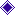 В части, формируемой участниками образовательных отношений, представлены выбранные участниками образовательных отношений программы, направленные на развитие детей в образовательных областях, видах деятельности и культурных практиках (парциальные образовательные программы), отобранные с учетом приоритетных направлений, климатических особенностей, а также для обеспечения коррекции нарушений развития и ориентированные на потребность детей и их родителей: Объем обязательной части Программы составляет не менее 60% от ее общего объема; части, формируемой участниками образовательных отношений, не более 40%. Программа представляет собой учебно-методическую документацию, в составе которой: ‒ рабочая программа воспитания; ‒ режим и распорядок дня для всех возрастных групп ДОО; ‒ календарный план воспитательной работы. В соответствии с требованиями ФГОС ДО в Программе содержится целевой, содержательный и организационный разделы. В целевом разделе Программы представлены:  	цели;               	задачи; 	 	принципы и подходы к ее формированию; 	 	планируемые результаты освоения Программы в младенческом, раннем, дошкольном возрастах, а также на этапе завершения освоения Программы;  характеристики особенностей развития детей младенческого, раннего и дошкольного возрастов;  	подходы к педагогической диагностике планируемых результатов. Содержательный раздел Программы включает описание:  задач и содержания образовательной деятельности по каждой из образовательных областей для всех возрастных групп обучающихся (социальнокоммуникативное, познавательное, речевое, художественно-эстетическое, физическое развитие) в соответствии с федеральной программой и с учетом используемых методических пособий, обеспечивающих реализацию данного содержания. вариативных форм, способов, методов и средств реализации Федеральной программы с учетом возрастных и индивидуальных особенностей воспитанников, специфики их образовательных потребностей и интересов;                                особенностей образовательной деятельности разных видов и культурных практик;  	способов поддержки детской инициативы; 	                    особенностей взаимодействия педагогического коллектива с семьями обучающихся;  	образовательной деятельности по профессиональной коррекции нарушений развития детей. Содержательный раздел включает рабочую программу воспитания, которая раскрывает задачи и направления воспитательной работы, предусматривает приобщение детей к российским традиционным духовным ценностям, включая культурные ценности своей этнической группы, правилам и нормам поведения в российском обществе. - Организационный раздел Программы включает описание:   психолого-педагогических и кадровых условий реализации Программы;   организации развивающей предметно-пространственной среды (далее – РППС);  	 материально-техническое обеспечение Программы;              	обеспеченность методическими материалами и средствами обучения и воспитания. В разделе представлены режим и распорядок дня во всех возрастных группах, календарный план воспитательной работы. 	1.2. 	Список используемых сокращений Таблица 1 	II. 	ЦЕЛЕВОЙ РАЗДЕЛ Целевой раздел включает в себя пояснительную записку, планируемые результаты освоения программы и описание подходов к педагогической диагностике достижений планируемых результатов. 	2.1. 	Пояснительная записка 2.1.1. Цель и задачи реализации основной образовательной программы дошкольного образования Обязательная часть Цель Программы. Разностороннее развитие ребенка в период дошкольного детства с учетом возрастных и индивидуальных особенностей на основе духовно-нравственных ценностей российского народа, исторических и национально-культурных традиций. К традиционным российским духовно-нравственным ценностям относятся, прежде всего, жизнь, достоинство, права и свободы человека, патриотизм, гражданственность, служение Отечеству и ответственность за его судьбу, высокие нравственные идеалы, крепкая семья, созидательный труд, приоритет духовного над материальным, гуманизм, милосердие, справедливость, коллективизм, взаимопомощь и взаимоуважение, историческая память и преемственность поколений, единство народов России. Задачи реализации Программы Обязательная часть  Обеспечение единых для Российской Федерации содержания ДО и планируемых результатов освоения образовательной программы ДО;  приобщение детей (в соответствии с возрастными особенностями) к базовым ценностям российского народа - жизнь, достоинство, права и свободы человека, патриотизм, гражданственность, высокие нравственные идеалы, крепкая семья, созидательный труд, приоритет духовного над материальным, гуманизм, милосердие, справедливость, коллективизм, взаимопомощь и взаимоуважение, историческая память и преемственность поколений, единство народов России; создание условий для формирования ценностного отношения к окружающему миру, становления опыта действий и поступков на основе осмысления ценностей;  построение (структурирование) содержания образовательной деятельности на основе учета возрастных и индивидуальных особенностей развития;  создание условий для равного доступа к образованию для всех детей дошкольного возраста с учетом разнообразия образовательных потребностей и индивидуальных возможностей;  охрана и укрепление физического и психического здоровья детей, в том числе их эмоционального благополучия;  обеспечение развития физических, личностных, нравственных качеств и основ патриотизма, интеллектуальных и художественно-творческих способностей ребенка, его инициативности, самостоятельности и ответственности;  обеспечение психолого-педагогической поддержки семьи и повышение компетентности родителей (законных представителей) в вопросах воспитания, обучения и развития, охраны и укрепления здоровья детей, обеспечения их безопасности;  достижение детьми на этапе завершения ДО уровня развития, необходимого и достаточного для успешного освоения ими образовательных программ начального общего образования. Задачи реализации Программы в части, формируемой участниками образовательных отношений : «Физическое воспитание и формирование культуры здоровья», «Воспитание и обучение детей с ОВЗ» (лечебно-воспитательная и коррекционно-педагогическая работа с детьми со зрительной патологией), «Художественно-эстетическое  развитие» (средствами изобразительной, музыкально-театрализованной, художественно-речевой деятельности), «Патриотическое воспитание детей дошкольного возраста»,2.1.2. Принципы и подходы к формированию Программы Обязательная часть В обязательной части Программа представлена Федеральной образовательной программой дошкольного образования, утвержденной приказом Министерства просвещения Российской Федерации от 25 ноября 2022 г. N 1028. Федеральная программа построена на следующих принципах ДО, установленных ФГОС ДО:  полноценное проживание ребенком всех этапов детства (младенческого, раннего и дошкольного возрастов), обогащение (амплификация) детского развития;  построение образовательной деятельности на основе индивидуальных особенностей каждого ребенка, при котором сам ребенок становится активным в выборе содержания своего образования, становится субъектом образования;содействие и сотрудничество детей и родителей (законных представителей), совершеннолетних членов семьи, принимающих участие в воспитании детей младенческого, раннего и дошкольного возрастов, а также педагогических работников (далее вместе - взрослые);  признание ребенка полноценным участником (субъектом) образовательных отношений;  	поддержка инициативы детей в различных видах деятельности;  	сотрудничество ДОУ с семьей;            	приобщение детей к социокультурным нормам, традициям семьи, общества и государства;  	формирование познавательных интересов и познавательных действий ребенка в различных видах деятельности;  возрастная адекватность дошкольного образования (соответствие условий, требований, методов возрасту и особенностям развития);  	учет этнокультурной ситуации развития детей. Принципы и подходы к формированию Программы в части, формируемой участниками образовательных отношений отражение в тематике образовательного процесса региональных особенностей;построение образовательной деятельности на здоровьесберегающих подходах, которые в свою очередь предполагают формирование у дошкольников осмысленного отношения к здоровью, как важной жизненной ценности обеспечивают оздоровление, развитие и воспитание личности каждого ребёнка, формирование творческих способностей детей 2-7 лет во всех видах деятельности, непрерывность и преемственность дошкольного и школьного образования.  духовно – нравственное воспитание, реализуемое через кадетское движение.2.1.3. Значимые для разработки и реализации Программы характеристики МАДОУ   № 62  отдельно стоящее здание по адресу г.Хабаровск ул. Трехгорная 74а.     Всего функционирует 13 групп для детей от 2 до 8 лет. 2 группа – раннего возраста (2-3 года), 3 группы младшего дошкольного возраста (3-4 года), 2 группы среднего дошкольного возраста (4-5 лет), 2 группы старшего возраста (5-6 лет),2 группы  подготовительного к школе возраста (6-7лет),  2коррекционные  группы для детей с нарушением зрения (3-5 лет и 5-8 лет).   Режим работы ДОУ: понедельник - пятница 7-00 до 19-00. Выходные дни: суббота, воскресенье, праздничные дни, выходные, установленные действующим законодательством. Основной структурной единицей ДОУ является группа детей дошкольного возраста. В ДОУ функционируют 11групп общеразвивающей направленности и 2 коррекционные группы для детей с нарушением зрения.  Классификация возрастных групп соответствует ФОП ДО и представляет группы раннего возраста, младшие, средние, старшие и подготовительные группы. Комплектование ДОУ проводится на основании Административного регламента предоставления муниципальной услуги «Приём заявлений, постановка на учёт и зачисление детей в образовательные учреждения, реализующие основную общеобразовательную программу дошкольного образования, расположенные на территории муниципального образования городской округ город Хабаровск. Комплектование ДОУ осуществляется комиссией в соответствии с электронной очередью. Электронная почта и адрес сайта ДОУ:  Dsad62@mail/ru;  /https://detsad62.nethouse.ru/ .  Основными участниками реализации ООП ДО являются: дети дошкольного возраста, родители (законные представители), педагоги. Социальными заказчиками деятельности учреждения являются в первую очередь родители (законные представители) воспитанников. Поэтому коллектив ДОУ создаёт доброжелательную, психологически комфортную атмосферу, в основе которой лежит определенная система взаимодействия с родителями, взаимопонимание и сотрудничество. 	2.2. 	Планируемые результаты реализации Программы 2.2.1. Целевые ориентиры Обязательная часть На основе целевых ориентиров ФГОС ДО в Программе сформулированы планируемые результаты её освоения детьми разных возрастных групп. Дифференциация данных планируемых результатов по возрастам произведена в соответствии с ФОП ДО (п.15.1. – 15.4. раздел II ФОП ДО). Целевые ориентиры Программы выступают основаниями преемственности дошкольного и начального общего образования. При соблюдении требований к условиям реализации Программы целевые ориентиры предполагают формирование у детей дошкольного возраста предпосылок к учебной деятельности на этапе завершения ими дошкольного образования. 2.2.2. Возрастные особенности развития детей В соответствии с ФГОС ДО специфика дошкольного возраста и системные особенности дошкольного образования делают неправомерными требования от ребенка дошкольного возраста конкретных образовательных достижений. Поэтому планируемые результаты освоения Программы представляют собой возрастные характеристики возможных достижений ребенка дошкольного возраста на разных возрастных этапах и к завершению дошкольного образования. В соответствии с периодизацией психического развития ребенка согласно культурно-исторической психологии, дошкольное детство подразделяется на три возраста: младенческий (первое и второе полугодия жизни), ранний (от одного года до трех лет) и дошкольный возраст (от трех до семи лет). ООП ДО охватывает возрастные периоды физического и психического развития детей с 2-х месяцев до 8-ми лет. Обозначенные в Программе возрастные ориентиры "к одному году", "к трем годам" и так далее имеют условный характер, что предполагает широкий возрастной диапазон для достижения ребенком планируемых результатов. Это связано с неустойчивостью, гетерохронностью и индивидуальным темпом психического развития детей в дошкольном детстве, особенно при прохождении критических периодов. По этой причине ребенок может продемонстрировать обозначенные в планируемых результатах возрастные характеристики развития раньше или позже заданных возрастных ориентиров. Степень выраженности возрастных характеристик возможных достижений может различаться у детей одного возраста по причине высокой индивидуализации их психического развития и разных стартовых условий освоения образовательной программы. Обозначенные различия не должны быть констатированы как трудности ребенка в освоении образовательной программы и не подразумевают его включения в соответствующую целевую группу. Образовательная программа ДОУ обеспечивает всестороннее развитие детей в возрасте от 2-месяцев до 8 лет с учетом их возрастных и индивидуальных особенностей по всем основным направлениям Программы, обеспечивает достижение воспитанниками готовности к школьному обучению. Содержание психолого-педагогической работы представлено по возрастным группам. *Возрастные особенности развития детей и задачи развития для каждого возрастного периода Программы совпадают с Федеральной образовательной программой дошкольного образования, утвержденной приказом Министерства просвещения Российской Федерации от 25 ноября 2022 г. N 1028 (п.15.1-15.3). 2.2.3. Ожидаемые образовательные результаты Ожидаемые образовательные результаты ООП ДО конкретизируют требования ФГОС ДО к планируемым результатам в обязательной части и части, формируемой участниками образовательных отношений, с учетом возрастных возможностей и индивидуальных различий (индивидуальных траекторий развития) детей, а также особенностей развития детей с ОВЗ. *Планируемые результаты каждого возрастного периода совпадают с планируемыми результатами Федеральной образовательной программе дошкольного образования, утвержденной приказом Министерства просвещения Российской Федерации от 25 ноября 2022 г. N 1028. 	2.2.4. Планируемые 	результаты 	на 	этапе 	завершения 	освоения Программы К концу дошкольного возраста:  у ребенка сформированы основные физические и нравственно-волевые качества;  	ребёнок владеет основными движениями и элементами спортивных игр, может контролировать свои движение и управлять ими;  ребёнок соблюдает элементарные правила здорового образа жизни и личной гигиены;             	ребёнок 	результативно 	выполняет 	физические 	упражнения (общеразвивающие, основные движения, спортивные), участвует в туристских пеших прогулках, осваивает простейшие туристские навыки, ориентируется на местности;  ребёнок проявляет элементы творчества в двигательной деятельности; ребёнок проявляет нравственно-волевые качества, самоконтроль и может осуществлять анализ своей двигательной деятельности;ребёнок проявляет духовно-нравственные качества и основы патриотизма в ходе занятий физической культурой и ознакомлением с достижениями российского спорта; ребёнок имеет начальные представления о правилах безопасного поведения в двигательной деятельности; о том, что такое здоровье, понимает, как поддержать, укрепить и сохранить его;  ребёнок владеет навыками личной гигиены, может заботливо относиться к своему здоровью и здоровью окружающих, стремится оказать помощь и поддержку другим людям;  ребёнок соблюдает элементарные социальные нормы и правила поведения в различных видах деятельности, взаимоотношениях со взрослыми и сверстниками;  ребёнок владеет средствами общения и способами взаимодействия со взрослыми и сверстниками; способен понимать и учитывать интересы и чувства других; договариваться и дружить со сверстниками; старается разрешать возникающие конфликты конструктивными способами; ребёнок способен понимать свои переживания и причины их возникновения, регулировать свое поведение и осуществлять выбор социально одобряемых действий в конкретных ситуациях, обосновывать свои ценностные ориентации; ребёнок стремится сохранять позитивную самооценку;  ребёнок проявляет положительное отношение к миру, разным видам труда,              другим людям и самому себе;  	у 	ребёнка 	выражено 	стремление 	заниматься 	социально 	значимой деятельностью;  	ребёнок способен откликаться на эмоции близких людей, проявлять эмпатию          (cочувствие, сопереживание, содействие);  ребёнок способен к осуществлению социальной навигации как ориентации в социуме 	и 	соблюдению 	правил 	безопасности 	в 	реальноцифровом взаимодействии; ребёнок способен решать адекватные возрасту интеллектуальные, творческие и личностные задачи; применять накопленный опыт для осуществления различных видов детской деятельности, принимать собственные решения и проявлять инициативу;  ребёнок владеет речью как средством коммуникации, ведет диалог со взрослыми и сверстниками, использует формулы речевого этикета в соответствии с ситуацией общения, владеет коммуникативно-речевыми умениями;  ребёнок знает и осмысленно воспринимает литературные произведения различных жанров, имеет предпочтения в жанрах литературы, проявляет интерес к книгам познавательного характера, определяет характеры персонажей, мотивы их поведения, оценивает поступки литературных героев;  ребёнок обладает начальными знаниями о природном и социальном мире, в котором он живет: элементарными представлениями из области естествознания, математики, истории, искусства и спорта, информатики и инженерии и тому подобное; о себе, собственной принадлежности и принадлежности других людей к определенному полу; составе семьи, родственных отношениях и взаимосвязях, семейных традициях; об обществе, его национально-культурных ценностях; государстве и принадлежности к нему;  ребёнок проявляет любознательность, активно задает вопросы взрослым и сверстникам; интересуется субъективно новым и неизвестным в окружающем мире; способен самостоятельно придумывать объяснения явлениям природы и поступкам людей; склонен наблюдать, экспериментировать; строить смысловую картину окружающей реальности, использует основные культурные способы деятельности;  ребёнок имеет представление о жизни людей в России, имеет некоторые представления о важных исторических событиях Отечества; имеет представление о многообразии стран и народов мира;  ребёнок способен применять в жизненных и игровых ситуациях знания о количестве, форме, величине предметов, пространстве и времени, умения считать, измерять, сравнивать, вычислять и тому подобное;  ребёнок имеет разнообразные познавательные умения: определяет противоречия, формулирует задачу исследования, использует разные способы и средства проверки предположений: сравнение с эталонами, классификацию, систематизацию, некоторые цифровые средства и другое;  ребёнок имеет представление о некоторых наиболее ярких представителях живой природы России и планеты, их отличительных признаках, среде обитания, потребностях живой природы, росте и развитии живых существ; свойствах неживой природы, сезонных изменениях в природе, наблюдает за погодой, живыми объектами, имеет сформированный познавательный интерес к природе, осознанно соблюдает правила поведения в природе, знает способы охраны природы, демонстрирует заботливое отношение к ней;  ребёнок способен воспринимать и понимать произведения различных видов искусства, имеет предпочтения в области музыкальной, изобразительной, театрализованной деятельности;  ребёнок выражает интерес к культурным традициям народа в процессе знакомства с различными видами и жанрами искусства; обладает начальными знаниями об искусстве;  ребёнок владеет умениями, навыками и средствами художественной выразительности в различных видах деятельности и искусства; использует различные технические приемы в свободной художественной деятельности;  ребёнок участвует в создании индивидуальных и коллективных творческих работ, тематических композиций к праздничным утренникам и развлечениям, художественных проектах;  ребёнок самостоятельно выбирает технику и выразительные средства для наиболее точной передачи образа и своего замысла, способен создавать сложные объекты и композиции, преобразовывать и использовать с учётом игровой ситуации;  ребёнок владеет разными формами и видами игры, различает условную и реальную ситуации, предлагает и объясняет замысел игры, комбинирует сюжеты на основе реальных, вымышленных событий, выполняет несколько ролей в одной игре, подбирает разные средства для создания игровых образов, согласовывает свои интересы с интересами партнеров по игре, управляет персонажами в режиссерской игре;  ребёнок проявляет интерес к игровому экспериментированию с предметами, к развивающим и познавательным играм, в играх с готовым содержанием и правилами может объяснить содержание и правила игры другим детям, в совместной игре следит за точным выполнением правил всеми участниками;  ребёнок способен планировать свои действия, направленные на достижение конкретной цели; демонстрирует сформированные предпосылки к учебной деятельности и элементы готовности к школьному обучению. 2.2.5. Система оценки результатов освоения Программы Обязательная часть В соответствии с ФГОС ДО, ожидаемые образовательные результаты не подлежат непосредственной оценке, в том числе в виде педагогической диагностики (мониторинга), и не являются основанием для их формального сравнения с реальными достижениями детей. Они не являются основой объективной оценки соответствия установленным требованиям образовательной деятельности и подготовки детей.  Как следует из ФГОС ДО, целевые ориентиры не могут служить непосредственным основанием при решении управленческих задач, включая: аттестацию педагогических кадров; оценку качества образования; оценку как итогового, так и промежуточного уровня развития детей, в том числе в рамках мониторинга (в том числе в форме тестирования, с использованием методов, основанных на наблюдении, или иных методов измерения результативности детей); оценку выполнения муниципального (государственного) задания посредством их включения в показатели качества выполнения задания; распределение стимулирующего фонда оплаты труда работников ДОУ.  Освоение Программы в учреждении не сопровождается проведением промежуточных аттестации и итоговой аттестации воспитанников. Для этого педагог использует инструментарий оценки своей работы, который позволяет ему оптимальным образом выстраивать взаимодействие с детьми. В представленной системе оценки результатов освоения Программы отражены современные тенденции, связанные с изменением понимания оценки качества дошкольного образования. В первую очередь, речь идет о постепенном смещении акцента с объективного (тестового) подхода в сторону аутентичной оценки. В основе аутентичной оценки лежат следующие принципы. Во-первых, она строится в основном на анализе реального поведения ребенка, а не на результате выполнения специальных заданий. Информация фиксируется посредством прямого наблюдения за поведением ребенка. Результаты наблюдения педагог получает в естественной среде (в игровых ситуациях, в ходе режимных моментов, на занятиях). Аутентичные оценки могут давать взрослые, которые проводят с ребенком много времени, хорошо знают его поведение, аутентичная оценка максимально структурирована. И наконец, если в случае тестовой оценки родители далеко не всегда понимают смысл полученных данных, а потому нередко выражают негативное отношение к тестированию детей, то в случае аутентичной оценки ответы им понятны. Родители могут стать партнерами педагога при поиске ответа на тот или иной вопрос. 	2.3. 	Педагогическая 	диагностика 	достижения 	планируемых результатов Обязательная часть Педагогическая диагностика достижений планируемых результатов направлена на изучение деятельностных умений ребенка, его интересов, предпочтений, склонностей, личностных особенностей, способов взаимодействия со взрослыми и сверстниками. Она позволяет выявлять особенности и динамику развития ребенка, составлять на основе полученных данных индивидуальные образовательные маршруты освоения образовательной программы, своевременно вносить изменения в планирование, содержание и организацию образовательной деятельности. Цель педагогической диагностики, а также особенности ее проведения определяются требованиями ФГОС ДО. При реализации Программы может проводиться оценка индивидуального развития детей (п. 3.2.3 ФГОС ДО), которая осуществляется педагогом в рамках педагогической диагностики. Специфика педагогической диагностики достижения планируемых образовательных результатов обусловлена следующими требованиями ФГОС ДО: - планируемые результаты освоения основной образовательной программы ДО заданы как целевые ориентиры ДО и представляют собой социальнонормативные возрастные характеристики возможных достижений ребенка на разных этапах дошкольного детства; - целевые ориентиры не подлежат непосредственной оценке, в том числе и в виде педагогической диагностики (мониторинга), и не являются основанием для их формального сравнения с реальными достижениями детей и основой объективной оценки соответствия установленным требованиям образовательной деятельности и подготовки детей (п. 4.3 ФГОС ДО; п.16.3 раздел II ФОП ДО). - освоение Программы не сопровождается проведением промежуточных аттестаций и итоговой аттестации обучающихся (п. 4.3 ФГОС ДО). Данные положения подчеркивают направленность педагогической диагностики на оценку индивидуального развития детей дошкольного возраста, на основе которой определяется эффективность педагогических действий и осуществляется их дальнейшее планирование. Результаты педагогической диагностики (мониторинга) могут использоваться исключительно для решения следующих образовательных задач: индивидуализации образования (в том числе поддержки ребенка, построения его образовательной траектории или профессиональной коррекции особенностей его развития); оптимизации работы с группой детей. Периодичность проведения педагогической диагностики:  на начальном этапе освоения ребенком образовательной программы в зависимости от времени его поступления в дошкольную группу (стартовая диагностика); на завершающем этапе освоения программы его возрастной группой (заключительная диагностика). При проведении диагностики на начальном этапе учитывается адаптационный период пребывания ребенка в группе. Сравнение результатов стартовой и финальной диагностики позволяет выявить индивидуальную динамику развития ребенка. Педагогическая диагностика индивидуального развития детей проводится педагогом в произвольной форме на основе малоформализованных диагностических методов: наблюдения, свободных бесед с детьми, анализа продуктов детской деятельности (рисунков, работ по лепке, аппликации, построек, поделок и тому подобное), специальных диагностических ситуаций.  При необходимости педагог может использовать специальные методики диагностики физического, коммуникативного, познавательного, речевого, художественно-эстетического развития. Основным методом педагогической диагностики является наблюдение. ориентирами для наблюдения являются возрастные характеристики развития ребенка. Они выступают как обобщенные показатели возможных достижений детей на разных этапах дошкольного детства в соответствующих образовательных областях. Педагог наблюдает за поведением ребенка в деятельности (игровой, общении, познавательно-исследовательской, изобразительной, конструировании, двигательной), разных ситуациях (в режимных процессах, в группе и на прогулке, совместной и самостоятельной деятельности детей и других ситуациях). В процессе наблюдения педагог отмечает особенности проявления ребенком личностных качеств, деятельностных умений, интересов, предпочтений, фиксирует реакции на успехи и неудачи, поведение в конфликтных ситуациях и тому подобное. Наблюдая за поведением ребенка, педагог обращает внимание на частоту проявления каждого показателя, самостоятельность и инициативность ребенка в деятельности. Частота проявления указывает на периодичность и степень устойчивости показателя. Самостоятельность выполнения действия позволяет определить зону актуального и ближайшего развития ребенка. Инициативность свидетельствует о проявлении субъектности ребенка в деятельности и взаимодействии. Результаты наблюдения фиксируются в карте развития ребёнка, способ и форму их регистрации педагог выбирает самостоятельно.  Педагог составляет ее самостоятельно, отразив показатели возрастного развития ребенка и критерии их оценивания. Фиксация данных наблюдения позволяет педагогу выявить и проанализировать динамику в развитии ребенка на определенном возрастном этапе, а также скорректировать образовательную деятельность с учетом индивидуальных особенностей развития ребенка и его потребностей. Результаты наблюдения дополняются беседами с детьми в свободной форме, что позволяет выявить причины поступков, наличие интереса к определенному виду деятельности, уточнить знания о предметах и явлениях окружающей действительности и другое. Анализ продуктов детской деятельности может осуществляться на основе изучения материалов портфолио ребенка (рисунков, работ по аппликации, фотографий работ по лепке, построек, поделок и другого). Полученные в процессе анализа качественные характеристики существенно дополнят результаты наблюдения за продуктивной деятельностью детей (изобразительной, конструктивной, музыкальной и другой деятельностью). Педагогическая диагностика завершается анализом полученных данных, на основе которых педагог выстраивает взаимодействие с детьми, организует РППС, мотивирующую активную творческую деятельность обучающихся, составляет индивидуальные образовательные маршруты освоения образовательной Программы, осознанно и целенаправленно проектирует образовательный процесс. При необходимости используется психолого - педагогическая диагностика развития детей (выявление и изучение индивидуально-психологических особенностей детей, причин возникновения трудностей в освоении образовательной программы), которую проводят квалифицированные специалисты: педагогипсихологи. Участие ребенка в психолого – педагогической диагностике допускается только с согласия его родителей (законных представителей). Результаты психологической диагностики могут использоваться для решения задач психологического сопровождения и оказания адресной психологической помощи. Педагогическая диагностика достижения планируемых результатов освоения Программы в части, формируемой участниками образовательных отношений дополняется следующими компонентами. Стартовая педагогическая диагностика подводятся в сентябре каждого года. Заключительная педагогическая диагностика подводятся в апреле каждого года. Индивидуальный образовательный маршрут ребёнка включает в себя: дидактические игры, упражнения, подобранные педагогом индивидуально для каждого ребёнка, позволяющие повысить индивидуальный результат освоения программного содержания по образовательной области, либо разделу Программы. Критерии для определения результатов освоения основной образовательной программы дошкольного образования Сформировано - 3 Дети имеют предусмотренный программой запас умений, используют их для решения поставленных перед ними задач, справляются с заданием самостоятельно, без посторонней помощи и дополнительных (вспомогательных) вопросов. Владеют необходимыми навыками и применяют их. Ответы дают полные с объяснениями и рассуждениями, используют полные предложения. Речь спокойная, с достаточным запасом слов, оперируют предметными терминами. Частично сформировано - 2 Дети имеют предусмотренный программой запас умений, используют их для решения поставленных задач. Однако им требуется помощь (подсказка) педагога, вспомогательные вопросы. При помощи взрослого, дети справляются с заданиями в полном объёме. Дети знакомы с необходимыми навыками и умеют использовать их, но для этого им нужна помощь. Ответы дают с объяснениями и рассуждениями, применяют сложные и простые предложения и словосочетания. Речь соответствует возрасту с достаточным запасом слов, дети оперируют предметными терминами.  Не сформировано - 1  Дети имеют представления об умениях и навыках, предусмотренных программой для данного возраста, однако испытывают затруднения при их использовании. Если дети пытаются справиться сами, то делают это не в полном объёме. Помощь педагога и вспомогательные вопросы не оказывают значимого влияния на ответы, дети не всегда справляются с заданием, часто отмалчиваются, отказываются выполнять задания или делают их с ошибками, соглашаются с предложенным вариантом, не вникая в суть задания. Ответы даются без объяснений и рассуждений. Дети применяют простые предложения и словосочетания. Речь односложная, с ограниченным запасом слов, не используют предметные термины. При использовании знаний для выполнения задания результат получается недостаточно качественным.  Критерии для определения результатов освоения основной образовательной программы дошкольного образования  в образовательной области «Физическое развитие»  Сформировано - 3 Ребёнок выполняет общеразвивающие упражнения в заданном темпе, чётко, ритмично, выразительно. Владеет необходимыми навыками и применяет их самостоятельно. Без помощи взрослого, выполняет перестроения, прыжки, метание, лазанье, ползание, упражнения с мячом, со скакалкой, соблюдая технику движений, темп. Выполняет нормы по разделу «Физическая культура» для данного возраста, предусмотренные программой. Принимает активное участие в спортивных и подвижных играх, умеет самостоятельно организовать игру, знает правила игр, проявляет творчество. Ребёнок имеет предусмотренный программой запас знаний и умеет использовать их для решения задач, однако в некоторых случаях ему требуется помощь педагога.  Частично сформировано - 2 В большинстве случаев ребёнок пытается справиться с заданиями сам, делает это в полном объёме, рекомендуемом программой для данного возраста. Ребёнок знает правила подвижных игр, может их объяснить, проявляет активность в организации игр, часто проявляет творчество, но при выполнении упражнений движения ребёнка бывают робкими. Ребёнок имеет навыки, предусмотренные программой для данного возраста, однако испытывает затруднения при выполнении упражнений. Недостаточно развита координация движений, не всегда справляется с заданием. Помощь педагога оказывает положительное влияние на действия ребёнка.  Не сформировано - 1 Ребёнок малоактивен. При выполнении упражнений движения ребёнка робкие, неловкие, скованные. Ребёнок не имеет умений, предусмотренных программой для данного возраста, испытывает затруднения при выполнении упражнений. Плохо развита координация движений, редко проявляет творчество. Ребёнок не справляется с заданием, отказывается выполнять упражнения или делает их неправильно, по большинству компонентов не укладывается в нормы для данного возраста, предусмотренные программой, не проявляет желания заниматься физкультурной деятельностью. Помощь педагога не оказывает значимого влияния на действия ребёнка. Критерии для определения результатов освоения основной образовательной программы дошкольного образования в образовательной области  «Художественно – эстетическое развитие», в разделе «Музыкальная деятельность» Сформировано - 3 Ребёнок умеет выразительно и ритмично двигаться в соответствии с разнообразным характером музыки, выполнять танцевальные движения (шаг с притопом, приставной шаг с приседанием, пружинящий шаг, боковой галоп, переменный шаг). Инсценирует игровые песни, придумывает варианты образных движений в играх и хороводах. Может петь песни в удобном диапазоне, исполняя их выразительно, правильно передавая мелодию (ускоряя, замедляя, усиливая и ослабляя звучание). Может петь индивидуально и коллективно, с сопровождением и без него. Внимательно слушает музыкальные произведения до конца, понимает, о чем поется в песне. Узнаёт песни по мелодии, различает звуки по высоте (в пределах квинты). Определяет жанр прослушанного произведения (марш, песня, танец) и инструмент, на котором оно исполняется. Различает части музыкального произведения (вступление, заключение, запев, припев). Определяет общее настроение, характер музыкального произведения. Исполняет сольно и в ансамбле на ударных и звуковысотных детских музыкальных инструментах несложные песни и мелодии. Выполняет нормы в рамках раздел «Музыка» для данного возраста, предусмотренные программой. Частично сформировано - 2 Ребёнок имеет предусмотренный программой запас знаний и умеет использовать их для решения задач, однако в некоторых случаях ему требуется помощь педагога. В большинстве случаев ребёнок пытается справиться сам, делает это в полном объёме, рекомендуемом программой для данного возраста. Ребёнок поёт песни, активен, слушает музыкальное произведение внимательно. Ребенок хорошо двигается под музыку, если при выполнении движений затрудняется, повторяет за педагогом. Исполняет сольно и в ансамбле на ударных и звуковысотных детских музыкальных инструментах несложные песни и мелодии, часто проявляет активность, творчество. Не сформировано - 1 Ребёнок не в полном объёме владеет умениями, предусмотренными программой для данного возраста, испытывает затруднения при выполнении движений, в пении, в назывании музыкальных инструментов, музыку слушает невнимательно, отвлекается. Ребёнок не активен, выполняет движения под музыку робко, неловко, скованно. Плохо развита координация движений. Ребёнок не справляется с заданиями, отказывается петь песни, по большинству компонентов не укладывается в нормы для данного возраста, предусмотренные программой. Мониторинг адаптации Учёт педагогами возрастных особенностей - гарант успешной адаптации детей к детскому саду. Сотрудники группы младшего возраста с самых первых дней пребывания ребёнка в детском саду стремятся установить доверительные отношения с детьми, помогают наладить контакты со сверстниками. Предусмотрено проведение мониторинга адаптации детей 3 лет к детскому саду в период с июля по сентябрь по следующим показателям. Эмоциональный настрой ребёнка во время прихода в детский сад. Отношение к расставанию с родителями. Изменение показателей физического развития ребёнка. Адаптация к режимным моментам. Взаимодействие с коллективом сверстников. Отношение ребёнка к уходу из детского сада. **Для детей с 4 лет, два раза в год, в сентябре и в апреле проводится мониторинг физического развития, на основе мониторинга физических способностей Завьяловой Т.П., Стародубцевой И.В., результаты заносятся инструктором по физической  культуре в протоколы, итоги мониторинга анализируются, намечается перспектива в работе. Для детей подготовительной группы два раза в год, в сентябре, в апреле проводится мониторинг готовности детей старшего дошкольного возраста к обучению в школе, разработанный на основе комплекта диагностических материалов по оценке и учёту индивидуальных особенностей развития детей 5 – 7 лет под редакцией академика РАО М.М. Безруких. Результаты заносятся воспитателем в протоколы, итоги мониторинга анализируются, родители знакомятся с результатами в индивидуальном формате, намечается перспектива в работе. 	III. 	СОДЕРЖАТЕЛЬНЫЙ РАЗДЕЛ 3.1. Задачи и содержание образования (обучения и воспитания) по образовательным областям Программа определяет содержательные линии образовательной деятельности, реализуемые ДОУ по основным направлениям развития детей дошкольного возраста (социально-коммуникативного, познавательного, речевого, художественно-эстетического, физического развития). В каждой образовательной области сформулированы задачи и содержание образовательной деятельности, предусмотренное для освоения в каждой возрастной группе детей в возрасте от двух месяцев до семи - восьми лет. Представлены задачи воспитания, направленные на приобщение детей к ценностям российского народа, формирование у них ценностного отношения к окружающему миру. Более конкретное и дифференцированное по возрастам описание воспитательных задач приводится в Программе воспитания. *Целостность педагогического процесса в ДОУ обеспечивается реализацией Федеральной образовательной программой дошкольного образования, утвержденной приказом Министерства просвещения Российской Федерации от 25 ноября 2022 г. N 1028. Воспитание и обучение осуществляется на русском языке - государственном языке России. 3.2. Описание образовательной деятельности в соответствии с направлениями развития ребенка, представленными в пяти образовательных областях Обязательная часть Содержание ООП ДО обеспечивает развитие личности, мотивации и способностей детей в различных видах деятельности и охватывает следующие структурные единицы, представляющие определенные образовательные области развития и образования детей. 	 	Социально-коммуникативное развитие. 	 	Познавательное развитие. 	 	Речевое развитие. Художественно-эстетическое развитие.       Физическое развитие. 3.2.1. Социально-коммуникативное развитие направлено на усвоение норм и ценностей, принятых в обществе, включая моральные и нравственные ценности; развитие умения общаться и взаимодействовать с партнерами по игре, совместной деятельности или обмену информацией; становление самостоятельности, целенаправленности и саморегуляции собственных действий; развитие социального и эмоционального интеллекта, эмоциональной отзывчивости, сопереживания; формирование уважительного отношения и чувства принадлежности к своей семье и к сообществу детей и взрослых в Организации; развитие умения подчиняться правилам и социальным нормам; формирование позитивных установок к различным видам труда и творчества; формирование отношения к образованию как к одной из ведущих жизненных ценностей; формирование основ безопасного поведения в быту, социуме, природе. *Основные цели и задачи соответствуют ОП ДО Федеральной образовательной программе дошкольного образования, утвержденной приказом Министерства просвещения Российской Федерации от 25 ноября 2022 г. N 1028. и включает подразделы: социальные отношения;  формирования основ гражданственности и патриотизма;           трудовое воспитание;           основы безопасного поведения. 3.2.2. Познавательное развитие предполагает развитие интересов детей, любознательности и познавательной мотивации; формирование познавательных действий, становление сознания; развитие воображения и творческой активности; формирование первичных представлений о себе, других людях, объектах окружающего мира, о свойствах и отношениях объектов окружающего мира (форме, цвете, размере, материале, звучании, ритме, темпе, количестве, числе, части и целом, пространстве и времени, движении и покое, причинах и следствиях и др.); о малой родине и Отечестве, представлений о социокультурных ценностях нашего народа, об отечественных традициях и праздниках, о планете Земля как общем доме людей, об особенностях ее природы, многообразии стран и народов мира. *Основные 	цели 	и 	задачи 	соответствуют 	ОП 	ДО 	Федеральной образовательной программе дошкольного образования, утвержденной приказом Министерства просвещения Российской Федерации от 25 ноября 2022 г. N 1028. и включает подразделы:  сенсорные эталоны и познавательные действия;           окружающий мир;        природа. от 2 до 7 лет  	 	сенсорные эталоны и познавательные действия;       математические представления;     окружающий мир; 	                        природа. 3.2.3. Речевое развитие включает владение речью как средством общения и культуры; обогащение активного словаря; развитие связной, грамматически правильной диалогической и монологической речи; развитие речевого творчества; развитие звуковой и интонационной культуры речи, фонематического слуха; знакомство с книжной культурой, детской литературой, понимание на слух текстов различных жанров детской литературы; формирование звуковой аналитикосинтетической активности как предпосылки обучения грамоте. *Основные 	цели 	и 	задачи 	соответствуют 	ОП 	ДО 	Федеральной образовательной программе дошкольного образования, утвержденной приказом Министерства просвещения Российской Федерации от 25 ноября 2022 г. N 1028. и включает подразделы: 	 	- формирование словаря: 	 	- звуковая культура речи: 	 	- грамматический строй речи:  	- связная речь с 4 до 7 лет 	 	- формирование словаря: 	 	- звуковая культура речи: 	 	- грамматический строй речи: 	 	- связная речь 	 	- подготовка детей к обучению грамоте. 3.2.4. Художественно-эстетическое развитие предполагает развитие предпосылок ценностно-смыслового восприятия и понимания произведений искусства (словесного, музыкального, изобразительного), мира природы; становление эстетического отношения к окружающему миру; формирование элементарных представлений о видах искусства; восприятие музыки, художественной литературы, фольклора; стимулирование сопереживания персонажам художественных произведений; реализацию самостоятельной творческой деятельности детей (изобразительной, конструктивно-модельной, музыкальной и др.).  *Основные 	цели 	и 	задачи 	соответствуют 	ОП 	ДО 	Федеральной образовательной программе дошкольного образования, утвержденной приказом Министерства просвещения Российской Федерации от 25 ноября 2022 г. N 1028. и включает подразделы: 	 	- приобщение к искусству; 	 	- изобразительная деятельность; 	 	- конструктивная деятельность;  	- музыкальная деятельность;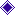   	- театрализованная деятельность;  	- культурно-досуговая деятельность. 3.2.5. Физическое развитие включает приобретение опыта в следующих видах деятельности детей: двигательной, в том числе связанной с выполнением упражнений, направленных на развитие таких физических качеств, как координация и гибкость; способствующих правильному формированию опорно-двигательной системы организма, развитию равновесия, координации движения, крупной и мелкой моторики обеих рук, а также с правильным, не наносящем ущерба организму выполнением основных движений (ходьба, бег, мягкие прыжки, повороты в обе стороны), формирование начальных представлений о некоторых видах спорта, овладение подвижными играми с правилами; становление целенаправленности и саморегуляции в двигательной сфере; становление ценностей здорового образа жизни, овладение его элементарными нормами и правилами (в питании, двигательном режиме, закаливании, при формировании полезных привычек и др.). Основные цели и задачи соответствуют ОП ДО Федеральной образовательной программе дошкольного образования, утвержденной приказом Министерства просвещения Российской Федерации от 25 ноября 2022 г. N 1028. и включает подразделы: совершенствование двигательных умений и навыков, развитие психофизических качеств;  обогащение двигательного опыта детей разнообразными физическими упражнениями, поддержка детской инициативы. расширение и закрепление представления о здоровье и здоровом образ жизни;   формирование элементарных представлений о разных формах активного отдыха. воспитание осознанного отношения к жизни как основоположной ценности и здоровью как совокупности физического, духовного и социального благополучия человека;  формирование у ребенка возрастосообразных представлений и знаний в области физической культуры, здоровья и безопасного образа жизни;  становление эмоционально-ценностного отношения к здоровому образу жизни, физическим упражнениям, подвижным играм, закаливанию организма, гигиеническим нормам и правилам; Решение совокупных задач воспитания  в рамках части формируемой участниками образовательного процесса: воспитание активности, самостоятельности, самоуважения,  коммуникабельности, уверенности и других личностных качеств;  приобщение детей к ценностям, нормам и знаниям физической культуры в целях их физического развития и саморазвития; формирование у ребенка основных гигиенических навыков, представлений о здоровом образе жизни. духовно – нравственное и патриотическое воспитание.развитие творческих способностей и таланта.Описание образовательной деятельности в соответствии с направлениями развития ребенка, представленными в пяти образовательных областях в части, формируемой участниками образовательных отношений 	 	Социально-коммуникативное развитие  В компонент ДОУ включено использование в работе педагогов с детьми:  ритуал подъёма флага (ДОУ, РФ в связи с событием); хороводные игры в утренний отрезок времени; ежедневные «Разговорные минутки» общения перед завтраком, когда нужно настраиваться на тему дня, после дневной прогулки, перед сном, когда детям необходимо успокоиться; вечером, после вечерней прогулки, в форме рефлексииобсуждения с детьми наиболее важных моментов прошедшего дня; ознакомление с культурными растениями, посадка, выращивание и уход за ними на групповой грядке. 	 	Познавательное развитие  -организация детской исследовательской деятельности в групповых лабораториях.  Речевое развитие. В компонент ДОУ включено использование в работе педагогов с детьми: составление рассказа и заучивание стихов при помощи мнемосхем.  	Художественно-эстетическое развитие. В компонент ДОУ включено использование в работе педагогов с детьми: исполнительское искусство в певческих детских ансамблях, в том числе народное; ознакомление с проектированием и строительством разнообразных зданий и сооружений, знакомство с архитектурными стилями  Физическое развитие. В компонент ДОУ включено использование в работе педагогов с детьми: степ-аэробики; тренажёров. 3.3. Региональный компонент (духовно – нравственное воспитание)Основной целью работы является развитие духовно-нравственной культуры ребенка, 	формирование 	ценностных 	ориентаций 	средствами 	традиционной народной культуры родного края. Таблица 2  В реализации данного направления используются следующие авторские программы: «Приобщение детей к истокам русской культуры» О.Л. Князева, М.Д. Маханева;  «Цветные ладошки» – изобразительная деятельность в детском саду. – И.А. Лыкова. – М., 2007гОсобенности художественно - эстетического развития детей  Природа родного края выступает как средство духовно - нравственного воспитания и развития личности ребенка. Каждая природная форма обладает своим собственным неповторимым обликом, возникает не сама по себе, а как отклик на многообразие мира. «Голоса природы» передают глубокую скорбь, печаль, беззаботное веселье, юмор. Природа способствует созданию различных состояний и образов.  Природа в Программе рассматривается как символ праздника, красоты и добра. Акцент сделан на отечественную и региональную художественную культуру на своеобразие народного художественного творчества. Изобразительная деятельность дошкольника включена в контекст календарно - обрядовой и современной художественной культуры, является её содержательным и структурным компонентом. Народная культура - это поэтический и философский мир. В ней – душа народа. В дошкольном возрасте формируются предпосылки гражданских качеств, представления о человеке, обществе культуре. Очень важно привить в этом возрасте чувство любви и привязанности к природным и культурным ценностям родного края, так как именно на этой основе воспитывается патриотизм. В МАДОУ реализуется программа   «Юный кадет ВМЛ», разработанная творческой группой, в образовательном процессе используются разнообразные методы и формы организации детской деятельности: народные подвижные игры и забавы, дидактические игры, слушание музыки, наблюдения в природе, чтение детской литературы, знакомство с народно-прикладным искусством и др. Основной целью работы является развитие духовно-нравственной культуры ребенка, формирование ценностных ориентаций средствами традиционной народной культуры родного края.             3.4. Вариативные формы, способы, методы и средства реализации Программы Обязательная часть Формы, способы, методы и средства реализации Программы педагог определяет самостоятельно в соответствии с задачами воспитания и обучения, возрастными и индивидуальными особенностями детей, спецификой их образовательных потребностей и интересов. Существенное значение имеют сформировавшиеся у педагога практики воспитания и обучения детей, оценка результативности форм, методов, средств образовательной деятельности применительно к конкретной возрастной группе детей.  *Раздел 3.4. ООП ДО соответствует разделу «Содержание образовательной деятельности» Федеральной образовательной программы дошкольного образования, утвержденной приказом Министерства просвещения Российской Федерации от 25 ноября 2022 г. N 1028. 3.4.1. Формы реализации Программы в соответствии с видом детской деятельности и возрастными особенностями детей *Согласно ФГОС ДО педагогии учреждения используют различные формы реализации Федеральной программы в соответствии с видом детской деятельности и возрастными особенностями детей. Таблица 4 3.4.2. Методы для достижения задач воспитания в ходе реализации Программы Осуществляя выбор методов воспитания и обучения, педагоги ДОУ учитывают возрастные и личностные особенности детей, педагогический потенциал каждого метода, условия его применения, реализуемые цели и задачи, прогнозирует возможные результаты. Для решения задач воспитания и обучения целесообразно использовать комплекс методов. Таблица 5 3.4.3. Используемые средства при реализации Программы ДОУ самостоятельно определяет средства воспитания и обучения, в том числе технические, соответствующие материалы (в том числе расходные), игровое, спортивное, оздоровительное оборудование, инвентарь, необходимые для реализации Федеральной программы. Таблица 6 3.5. Особенности образовательной деятельности разных видов и культурных практик Обязательная часть Образовательная деятельность в ДОО включает:  образовательную деятельность, осуществляемую в процессе организации различных видов детской деятельности; образовательную деятельность, осуществляемую в ходе режимных процессов;  самостоятельную деятельность детей;  взаимодействие с семьями детей по реализации образовательной программы ДО. Особенности общей организации образовательного пространства Важнейшим условием реализации ООП ДО является создание развивающей и эмоционально комфортной для ребенка образовательной среды. Пребывание в детском саду должно доставлять ребенку радость, а образовательные ситуации должны быть увлекательными.  Образовательные ориентиры Таблица 7 Видами самостоятельной деятельности являются культурные практики, которые ориентированы на проявление творчества.  Культурные практики реализуются через подгрупповой способ.  Проектирование культурных практик в образовательной деятельности идет по двум направлениям:  культурные практики на основе инициатив самих детей;  культурные практики, инициируемые, организуемые и направляемые взрослыми. *Рекомендации педагогам для реализации образовательной деятельности разных видов и культурных практик определены ООП ДО Федеральной образовательной программой дошкольного образования, утвержденной приказом Министерства просвещения Российской Федерации от 25 ноября 2022 г. N 1028.  Образовательная деятельность в ДОУ организуется как совместная деятельность педагога и детей, самостоятельная деятельность детей. В зависимости от решаемых образовательных задач, желаний детей, их образовательных потребностей, педагог выбирает один или несколько вариантов совместной деятельности. Варианты совместной деятельности: Таблица 8 Культурные практики инициируемые, организуемые и направляемые взрослыми Таблица 9 Игра занимает центральное место в жизни ребенка, являясь преобладающим видом его самостоятельной деятельности. Таблица 10 Образовательная деятельность в режимных процессах имеет специфику и предполагает использование особых форм работы в соответствии с реализуемыми задачами воспитания, обучения и развития ребенка Таблица 11 значимые события, неожиданные явления, художественная литература и другое. п. 24.21 ФОП ДО *Особенности образовательной деятельности разных видов и культурных практик в части программы, формируемой участниками образовательных отношений. Цифровизация образования как элемент общего образовательного пространства. Отбор цифрового образовательного контента производится в соответствии задачам развития. Дозированное использование современных технологий в совместной деятельности детей приводит к позитивным результатам, поскольку позволяет моделировать ситуации, недоступные детям непосредственно. Система дошкольного образования в образовательной организации нацелена то, чтобы у ребенка развивалась функциональная грамотность. Функциональная грамотность, как средство раскрытия учебных навыков и возможностей знакома детям уже в 6-7 лет. Именно в этом возрасте создается базовая основа чтения, письма, математики и это является той почвой, которая впоследствии помогает будущему школьнику приобретать знания и учиться для себя, быть самостоятельным, уметь жить среди людей. Задача педагога помочь детям с легкостью воспринимать окружающий их мир, научить адаптироваться в любых ситуациях, быть инициативным, способным творчески мыслить, находить нестандартные решения и идти к поставленной цели. На начальном этапе обучения главное – развивать умение каждого ребенка мыслить с помощью таких логических приемов, как анализ, синтез, сравнение, обобщение, классификация. Каждая образовательная область участвует в развитии всех видов функциональной грамотности.  3.6. Способы и направления поддержки детской инициативы Для поддержки детской инициативы педагог поощряет свободную самостоятельную деятельность детей, основанную на детских интересах и предпочтениях. Появление возможности у ребенка исследовать, играть, лепить, рисовать, сочинять, петь, танцевать, конструировать, ориентируясь на собственные интересы, позволяет обеспечить такие важные составляющие эмоционального благополучия ребенка ДОО как уверенность в себе, чувство защищенности, комфорта, положительного самоощущения. Наиболее благоприятными отрезками времени для организации свободной самостоятельной деятельности детей является утро, когда ребенок приходит в ДОО и вторая половина дняСамостоятельная инициативная деятельность Таблица 12 Условия поддержки детской инициативы Таблица 13 Метод комплексного руководства игрой дошкольников Комплексный метод включает следующие компоненты: планомерное обогащение жизненного опыта; совместные обучающие игры педагога с детьми, направленные на передачу детям игрового опыта, игровых умений; своевременное изучение игровой среды с учетом обогащающегося жизненного опыта; активизирующее общение взрослого с детьми в процессе их игры, направленной на побуждение и самостоятельное применение детьми; новых способов решения игровых задач, на отражение в игре новых сторон жизни. Направления поддержки детской инициативы Таблица 14 * Условия, способы, приёмы, направления поддержки детской инициативы в ООП ДО соответствуют Федеральной образовательной программе дошкольного образования, утвержденной приказом Министерства просвещения Российской Федерации от 25 ноября 2022 г. N 1028. (п.25.4. – 25.8 раздел III ФОП ДО). 3.7. Особенности взаимодействия педагогического коллектива с семьями обучающихся Обязательная часть Главными целями взаимодействия педагогического коллектива ДОО с семьями обучающихся дошкольного возраста являются: обеспечение психолого-педагогической поддержки семьи и повышение компетентности родителей (законных представителей) в вопросах образования, охраны и укрепления здоровья детей младенческого, раннего и дошкольного возрастов;  обеспечение единства подходов к воспитанию и обучению детей в условиях ДОО и семьи; повышение воспитательного потенциала семьи (п.26.2 ФОП ДО). Основные задачи: информирование родителей (законных представителей) и общественности относительно целей ДО, общих для всего образовательного пространства Российской Федерации, о мерах господдержки семьям, имеющим детей дошкольного возраста, а также об образовательной программе, реализуемой в ДОО;  просвещение родителей (законных представителей), повышение их правовой, психолого-педагогической компетентности в вопросах охраны и укрепления здоровья, развития и образования детей;  способствование развитию ответственного и осознанного родительства как базовой основы благополучия семьи;  построение взаимодействия в форме сотрудничества и установления партнерских отношений с родителями (законными представителями) детей младенческого, раннего и дошкольного возраста для решения образовательных задач;  	вовлечение родителей (законных представителей) в образовательный процесс. Принципы построения взаимодействия с родителями (законными представителями): приоритет семьи в воспитании, обучении и развитии ребенка: в соответствии с Законом об образовании у родителей (законных представителей) обучающихся не только есть преимущественное право на обучение и воспитание детей, но именно они обязаны заложить основы физического, нравственного и интеллектуального развития личности ребенка;  открытость: для родителей (законных представителей) должна быть доступна актуальная информация об особенностях пребывания ребенка в группе; каждому из родителей (законных представителей) должен быть предоставлен свободный доступ в ДОО; между педагогами и родителями (законными представителями) необходим обмен информацией об особенностях развития ребенка в ДОО и семье;  взаимное доверие, уважение и доброжелательность во взаимоотношениях педагогов и родителей (законных представителей): при взаимодействии педагогу необходимо придерживаться этики и культурных правил общения, проявлять позитивный настрой на общение и сотрудничество с родителями (законными представителями); важно этично и разумно использовать полученную информацию как со стороны педагогов, так и со стороны родителей (законных представителей) в интересах детей; индивидуально-дифференцированный подход к каждой семье: при взаимодействии необходимо учитывать особенности семейного воспитания, потребности родителей (законных представителей) в отношении образования ребенка, отношение к педагогу и ДОО, проводимым мероприятиям; возможности включения родителей (законных представителей) в совместное решение образовательных задач;  возрастосообразность: при планировании и осуществлении взаимодействия необходимо учитывать особенности и характер отношений ребенка с родителями (законными представителями), прежде всего, с матерью (преимущественно для детей младенческого и раннего возраста), обусловленные возрастными особенностями развития детей. Направления деятельности педагогического коллектива ДОО по построению взаимодействия с родителями (законными представителями) обучающихся. Деятельность педагогического коллектива ДОО по построению взаимодействия с родителями (законными представителями) обучающихся осуществляется по нескольким направлениям Таблица 15 *Особенности взаимодействия педагогического коллектива с семьями обучающихся в части программы, формируемой участниками образовательных отношений В компонент ДОУ включены: проведение образовательной субботы для родителей «Большая перемена» - 1 раз в год. круглый стол для родителей выпускных групп «Детский сад и школа – два мира одного детства» - 1 раз в год. ежегодное социологическое исследование удовлетворенности родителей (законных представителей) качеством образовательных услуг. С учётом мнения родителей выстраивается стратегия взаимодействия по педагогическому треугольнику. Исследование социального статуса семей воспитанников Исследование социального статуса семей воспитанников проводится ежегодно, в сентябре и является фундаментом для совершенствования планирования работы с родителями, направленной на личностно ориентированный подход к семьям. Исследования за последние три года позволяют сделать вывод о наметившейся тенденции к увеличению молодых и многодетных семей. Практическое применение данных исследования, позволяет построить гармоничные взаимоотношения в рамках педагогического треугольника: педагог – ребёнок – родитель. Формы сотрудничества с семьёй  Консультирование родителей, индивидуальные беседы.  Общие и групповые родительские собрания.  Приобщение родителей к реализации тематического периода.  Привлечение родителей к подготовке презентаций проектов тематического периода.  Дни открытых дверей.  Проведение открытых просмотров образовательной деятельности для родителей.  Анкетирование.  Проведение круглых столов, мастер – классов, тренингов.  Оформление выставок детского художественного творчества, галерей; работа семейных художественных студий.  Издательская деятельность для родителей: выпуск тематической раздаточной информации педагогического просвещения в форме брошюр; стендовая информация; новости на сайте детского сада. Размещение задач тематических периодов и ежедневной информации об образовательной деятельности с детьми «Как живёте, ребятишки?».  Совместная деятельность: проекты, семейная ассамблея, семейный театр. Схема взаимодействия с семьями воспитанников Рис. 1 «Схема взаимодействия с семьями воспитанников» 3.8. Направления и задачи коррекционно-развивающей работы Обязательна часть Таблица 16 Задачи КРР на уровне ДО: определение ООП обучающихся, в том числе с трудностями освоения Федеральной программы и социализации в ДОО; своевременное выявление обучающихся с трудностями социальной адаптации, обусловленными различными причинами; осуществление индивидуально ориентированной психолого-педагогической помощи обучающимся с учетом особенностей их психического и (или) физического развития, индивидуальных возможностей и потребностей (в соответствии с рекомендациями психолого-медико-педагогической комиссии или психологопедагогического консилиума образовательной организации (далее - ППк); оказание родителям (законным представителям) обучающихся консультативной психолого-педагогической помощи по вопросам развития и воспитания детей дошкольного возраста; содействие поиску и отбору одаренных обучающихся, их творческому развитию; выявление детей с проблемами развития эмоциональной и интеллектуальной сферы; реализация комплекса индивидуально ориентированных мер по ослаблению, снижению или устранению отклонений в развитии и проблем поведения. КРР в ДОУ реализуется в форме групповых и (или) индивидуальных коррекционно-развивающих занятий. Выбор конкретной программы коррекционно-развивающих мероприятий, их количестве, форме организации, методов и технологий реализации определяется ДОО самостоятельно, исходя из возрастных особенностей и ООП обучающихся.  Коррекционные группы   для детей с нарушением зрения   оказывают помощь в усвоении  воспитанниками образовательной программы, направлены оказание им адресной психологической помощи и включения их в программы психолого-педагогического сопровождения: КРР с  воспитанниками  групп в ДОО осуществляется в ходе всего образовательного процесса, во всех видах и формах деятельности, как в совместной деятельности детей в условиях дошкольной группы, так и в форме коррекционно-развивающих групповых (индивидуальных) занятий. Таблица 17 Информационно-просветительская работа предусматривает:  различные формы просветительской деятельности (лекции, беседы, информационные стенды, печатные материалы, электронные ресурсы), направленные на разъяснение участникам образовательных отношений - обучающимся (в доступной для дошкольного возраста форме), их родителям (законным представителям), педагогам - вопросов, связанных с особенностями образовательного процесса и психологопедагогического сопровождения обучающихся, в том числе с ОВЗ, трудностями в обучении и социализации;  проведение тематических выступлений, онлайн-консультаций для педагогов и родителей (законных представителей) по разъяснению индивидуально типологических особенностей различных категорий обучающихся, в том числе с ОВЗ, трудностями в обучении и социализации. Таблица 18 *Направления и задачи коррекционно-развивающей работы в части, формируемой участниками образовательных отношений Зачисление детей с нарушениями речи в логопункт, либо направление воспитанников, нуждающихся в индивидуальных коррекционных занятиях к педагогу – психологу осуществляется на основании заключения психолого – педагогического консилиума ДОУ. ППк осуществляет свою деятельность в соответствии с действующим федеральным и региональным законодательством. Направление детей на обследование ППк производится по инициативе родителей (законных представителей) или с согласия родителей (законных представителей) 	по 	инициативе 	учителя-логопеда, 	педагога 	– 	психолога, воспитателя. Основные направления работы логопункта Цели деятельности учителя - логопеда:  своевременная систематическая медико – психолого-педагогическая помощь детям, нуждающимся в коррекционной помощи; консультативно-методическая поддержка их родителей в организации воспитания и обучения ребёнка; социальная адаптация детей, нуждающихся в коррекционной помощи, формирование у них предпосылок учебной деятельности. Таблица 19 Использование специальных образовательных программ и методов, специальных методических пособий и дидактических материалов Коррекционная работа опирается на программы: Филичева Т.Б., Чиркина Г.В. «Программа логопедической работы по преодолению фонетико - фонематического недоразвития у детей», М.: 1993. Филичева Т.Б., Чиркина Г.В., Туманова Т.В. «Программа логопедической работы по преодолению общего недоразвития речи у детей». Баряева Л.Б., Гаврилушкина О.П., Зарина А.П., Соколова Н.Д. «Программа воспитания и обучения дошкольников с интеллектуальной недостаточностью». Нищева 	Н.В., 	Программа 	коррекционно 	– 	развивающей 	работы 	в логопедической группе детского сада для детей с общим недоразвитием речи (с 4 до 7 лет). Демонстрационный и раздаточный материал: развитие памяти, внимания и словесно – логического мышления: дидактические игры – «Чем отличаются картинки», «Четвертый лишний», «Подбери картинку к слову» и т.п. формирование звукопроизношения: а) предметные картинки на все изучаемые звуки для фронтальной и индивидуальной работы; б) пособия для формирования слоговой структуры слова; в) тексты на автоматизацию и дифференциацию поставленных звуков. - формирование фонематического восприятия и навыков звукового анализа: а) схемы звуко - слогового состава слова; б) предметные картинки и схемы слов разной звуковой структуры; в) пособия для определения позиции звука в слове; г) символы для изображения различных звуков. Обучение грамоте: а) наборная азбука; б) пластмассовые буквы, наборное полотно. в) пособия и различные игры по обучению грамоте. Работа над словарем: а) предметные и сюжетные картинки по лексическим темам для формирования обобщающих и видовых понятий: «Овощи», «Фрукты», «Одежда», «Обувь», «Мебель», «Посуда», «Животные и их детеныши», «Рыбы», «Птицы», «Насекомые», «Транспорт» и т.д. (по программе). б) пособие по словообразованию: образование существительных с уменьшительно - ласкательным суффиксом; образование относительных прилагательных; - образование притяжательных прилагательных; - образование приставочных глаголов. в) предметные картинки на подбор антонимов г) предметные картинки на подбор синонимов. Формирование грамматического строя речи: а) пособие на все падежные формы существительного в единственном и множественном числе (в том числе несклоняемых существительных); б) пособие на все предложные конструкции (составление предложений с простыми и сложными предлогами; в) пособие на все согласования (прилагательных, глаголов, числительных, местоимений с существительными); г) пособие для формирования фразовой речи. Развитие связной речи: серия сюжетных картинок; сюжетные картинки; набор текстов для пересказа; набор предметных картинок для составления сравнительных и описательных рассказов. Материал для работы над развитием связной речи: Сюжетные картинки на составление предложений (без предлога, с предлогом); Карточки для составления предложений Карточки для составления связного текста. Материал для обследования детей: а) материал для обследования интеллекта: счетный материал; разрезные картинки; исключение 4-го лишнего предмета; б) материал для обследования всех компонентов языка. Особенности развития и специфические образовательные потребности детей с ОНР, посещающих логопункт Под общим недоразвитием речи (ОНР) понимаются различные сложные речевые расстройства, при которых у детей при нормальном слухе и интеллекте нарушено формирование всех компонентов речевой системы. В термине общее недоразвитие речи констатируется то, что речевая функция неполноценна целиком. Отмечается несформированность всех систем языка – фонематической, лексической (словарный запас), грамматической (правила словообразования и словоизменения, правила связи слов в предложениях). Вместе с тем в картине ОНР у разных детей имеются определенные индивидуальные особенности. Недоразвитие речи у детей может быть выражено в различной степени: от полного отсутствия речи до незначительных отклонений в развитии. Мониторинг  В начале учебного года проводится обследование речевого развития детей. При этом используются разнообразные приемы обследования и сопоставления полученных результатов с предыдущими (в конце учебного года). На втором году обучения обследованию подлежат все стороны речи. При этом оценка результатов проводится с учетом программных требований данной возрастной группы для детских садов общего типа. Особое внимание обращается на умение детей самостоятельно строить свои высказывания: насколько они логичны и последовательны; как переданы временные, целевые, причинно - следственные отношения; как правильно грамматически и фонетически оформлены предложения. Обследование словарного запаса предполагает выявление как количественных, так и качественных характеристик. Важно проследить, как дети пользуются не только часто встречающимися в обиходе словами, но и более трудными (кнопка, петля, молния, дупло, берлога; табурет, раскладушка, диванкровать, кресло; мясорубка, соковыжималка; светофор, станция, рельсы и т.д.). В процессе обследования выясняется, насколько ребенок умеет самостоятельно образовывать и употреблять в речи формы прилагательных от существительных (каменный, картонный, кирпичный), глаголы, выражающие оттенки действий (переписать, дописать, выписать; обрезать, подрезать, вырезать); подбирать антонимы, родственные слова; вставлять в предложение недостающее слово, точно соответствующее данному контексту. Одновременно оценивается устойчивость грамматических навыков, степень сформированности фонетико - фонематических представлении, возможность звукового анализа и синтеза. Деятельность учителя - логопеда Основным специалистом, проводящим и координирующим коррекционнопедагогическую работу в логопункте, является учитель-логопед. Так, учительлогопед: проводит мониторинг детей; осуществляет непосредственно коррекционную работу; планирует (совместно с другими специалистами) и организует целенаправленную интеграцию детей с отклонениями в развитии в группе; консультирует воспитателей, музыкального руководителя, инструктора по физической культуре по вопросам организации коррекционно-педагогического процесса и взаимодействия с детьми; помогает в отборе содержания и методики проведения индивидуальной работы с детьми; координирует коррекционную психолого - педагогическую и медицинскую помощь детям с отклонениями в развитии;  ведет необходимую документацию. Логопедическая карта на каждого логопата. Перспективно-тематический план.  Тетрадь индивидуальных занятий с ребенком. Тетрадь взаимодействия с воспитателем. В конце учебного года составляется аналитический отчет о результатах коррекционной работы. Индивидуальное и подгрупповое коррекционное психолого – педагогическое сопровождение воспитанников с ТНР, ЗПР, УО организуется педагогом – психологом 2 раза в неделю, продолжительностью 20 – 25 минут. Продолжительность учебной недели 5 дней. В течение всего года проводится психологическая диагностика воспитанников по заявлению родителей (законных представителей), сбор анамнеза, составление и обсуждение плана работы, индивидуальных образовательных траекторий. Использование специальных образовательных программ и методов, специальных методических пособий и дидактических материалов Коррекционная работа педагога – психолога опирается на программы:  Куражева Н.Ю. «Цветик – семицветик». Программа психолого – педагогических занятий для дошкольников 3 – 7 лет / Н.Ю. Куражева [и др.]; – СПб.: Речь, 2014. – 208 с. Крюкова С.В., Донскова Н.И. «Удивляюсь, злюсь, боюсь…» программа эмоционального развития детей дошкольного возраста 4 – 6 лет. Екжанова Е.А. Комплексная программа развития ребёнка раннего возраста «Забавушка»/Е.А. Екжанова, Е.М. Ишмуратова Л.М. Агекян, Е.Н. Краснокутская; под. Ред. Проф. Е.А. Ержановой. – С.-Петербург: КАРО, 2016 г. – 328 с. Материал для развития общей и мелкой моторики: - настольные игры, магнитный конструктор и т.д.; - карточки с текстами пальчиковых гимнастик. - материал для развития мелкой моторики рук: шнуровки, камушки, пуговицы, бусины, сухие бассейны с разными наполнителями; - массажные мячи разных форм и размеров. - шишки. Документация педагога - психолога График индивидуальных коррекционно - развивающих занятий. График подгрупповых развивающих занятий с детьми подготовительных групп. Годовой перспективно-тематический план. Журнал учета проведенной работы. Списки используемых в работе диагностических методик и коррекционноразвивающих программ. Альбом диагностических методик. Папки по работе с родителями и педагогами: стендовая и раздаточная информация психолого - педагогического просветительского характера, сообщения для родительских собраний, педсоветов, консультации. Заключения 	педагога-психолога 	по 	результатам 	психологического обследования. Индивидуальные образовательные траектории детей с ОВЗ. Аналитический годовой отчет (в конце учебного года). Материал для развития психических функций: для развития внимания, памяти, зрительного и слухового восприятия, мышления: игрушки, картинки; для развития пространственных ориентировок и представлений (развитие наглядно - образного мышления): части открыток, картинок; для развития слухового восприятия, внимания, памяти: колокольчик, бубен, барабан и др. музыкальные инструменты. Деятельность воспитателя в работе с воспитанниками с ОВЗ Деятельность воспитателя направлена на обеспечение всестороннего развития воспитанников с ОВЗ Особенностями организации работы воспитателя являются: планирование (совместно с учителем – логопедом, педагогом - психологом) и проведение индивидуальной работы с воспитанниками с ОВЗ (с отклонениями в речевом, психическом развитии); соблюдение преемственности в работе с учителем-логопедом, педагогом - психологом по выполнению индивидуальной программы воспитания и обучения детей с ограниченными возможностями здоровья (выполнение образовательной деятельности индивидуальной образовательной траектории развития); обеспечение индивидуального подхода к каждому воспитаннику с ОВЗ с учетом рекомендаций специалистов (учителя-логопеда, педагога - психолога);  консультирование родителей (законных представителей) детей с ОВЗ по вопросам воспитания ребенка в семье. В коррекционной педагогике применяются: Метод Су-Джок терапии Инновационные приемы и технологии позволяют превратить занятие в увлекательную игру. Приемы самомассажа посредством мячиков-ежей и пружинных колечек позволяют одновременно решать несколько серьезных задач: развитие мелкой моторики пальцев рук; регуляция тонуса мышц; обогащение словарного запаса, его активизация; развитие грамматического строя речи; коррекция психоэмоцинального состояния; автоматизация звуков; развитие внимания, памяти; умение ориентироваться и выполнять инструкции. Метод биоэнергопластики Использование метода биоэнергопластики при выполнении артикуляционной гимнастики способствует привлечению интереса детей к выполнению упражнений, что значительно увеличивает эффективность гимнастики, способствует развитию артикуляционной, пальчиковой моторики, совершенствованию координации движений, развитию памяти, внимания, мышления. Выполнение элементов гимнастики руками и языком требует от ребёнка максимальной концентрации зрительного и слухового внимания, сформированной пространственной ориентировки, точных движений пальцами и кистями рук совместно с движениями языка или губ. Сильная мотивация, применение игрового метода на занятиях развивают и укрепляют мышцы артикуляционного аппарата, что значительно облегчает постановку и введение звуков в речь. Мнемотехника это система методов и приемов, обеспечивающих эффективное запоминание, сохранение и воспроизведение информации. Дети с ОНР испытывают трудности в построении сюжета, тут им на помощь приходит картинно-графический план. Он служит моделью рассказа, и ребенку, при наличии наглядной опоры остается самостоятельно подобрать лексический материал, построить предложения. Таблицы с элементами мнемотехники служат дидактическим материалом в работе по развитию речи. Их использование очень эффективно при составлении описательных рассказов, заучивании стихов, отгадывании загадок. Инновационные приемы и технологии позволяют превратить занятие в увлекательную игру. Приемы самомассажа посредством мячиков-ежей и пружинных колечек позволяют одновременно решать несколько серьезных задач:  развитие мелкой моторики пальцев рук;  регуляция тонуса мышц; обогащение словарного запаса, его активизация;  развитие грамматического строя речи; коррекция психоэмоцинального состояния;  автоматизация звуков; развитие внимания, памяти;   умение ориентироваться и выполнять инструкции.  Отбор содержания коррекционной работы, инновационных приемов осуществлялся на основе изученной литературы, представленной в таблице. «Материально-техническое обеспечение программы». 3.9. РАБОЧАЯ ПРОГРАММА ВОСПИТАНИЯ 3.9.1. Пояснительная записка Программа воспитания основана на воплощении национального воспитательного идеала, который понимается как высшая цель образования, нравственное (идеальное) представление о человеке. Под воспитанием понимается деятельность, направленная на развитие личности, создание условий для самоопределения и социализации обучающихся на основе социокультурных, духовно-нравственных ценностей и принятых в российском обществе правил и норм поведения в интересах человека, семьи, общества и государства, формирование у обучающихся чувства патриотизма, гражданственности, уважения к памяти защитников Отечества и подвигам Героев Отечества, закону и правопорядку, человеку труда и старшему поколению, взаимного уважения, бережного отношения к культурному наследию и традициям многонационального народа Российской Федерации, природе и окружающей среде (п. 2 статьи 2 Федерального закона от 29 декабря 2012 г. N 273-ФЗ "Об образовании в Российской Федерации" (Собрание законодательства Российской Федерации, 2012, N 53, ст. 7598; 2020, N 31, ст. 5063)). Основу воспитания на всех уровнях, начиная с дошкольного, составляют традиционные ценности российского общества. Традиционные ценности - это нравственные ориентиры, формирующие мировоззрение граждан России, передаваемые от поколения к поколению, лежащие в основе общероссийской гражданской идентичности и единого культурного пространства страны, укрепляющие гражданское единство, нашедшие свое уникальное, самобытное проявление в духовном, историческом и культурном развитии многонационального народа России (п. 4 Основ государственной политики по сохранению и укреплению традиционных российских духовно-нравственных ценностей, утвержденных Указом Президента Российской Федерации от 9 ноября 2022 г. N 809 (Собрание законодательства Российской Федерации, 2022, N 46, ст. 7977)). Ценности Родина и природа лежат в основе патриотического направления воспитания. Ценности милосердие, жизнь, добро лежат в основе духовно-нравственного направления воспитания Ценности человек, семья, дружба, сотрудничество лежат в основе социального направления воспитания. Ценность познание лежит в основе познавательного направления воспитания. Ценности жизнь и здоровье лежат в основе физического и оздоровительного направления воспитания. Ценность труд лежит в основе трудового направления воспитания. Ценности культура и красота лежат в основе эстетического направления воспитания. Целевые ориентиры воспитания следует рассматривать как возрастные характеристики возможных достижений ребенка, которые коррелируют с портретом выпускника ДОО и с традиционными ценностями российского общества. С учетом особенностей социокультурной среды, в которой воспитывается ребенок, в программе воспитания находит отражение взаимодействие всех субъектов воспитательных отношений. Реализация Программы воспитания предполагает социальное партнерство ДОО с другими учреждениями образования и культуры (музеи, театры, библиотеки, и другое), в том числе системой дополнительного образования детей. Структура Программы воспитания включает три раздела: целевой, содержательный и организационный. Пояснительная записка не является частью рабочей программы воспитания в ДОУ. 3.9.2. Целевой раздел Программы воспитания Цели и задачи воспитания Общая цель воспитания в ДОУ - личностное развитие каждого ребенка с учетом его индивидуальности и создание условий для позитивной социализации детей на основе традиционных ценностей российского общества, что предполагает: формирование первоначальных представлений о традиционных ценностях российского народа, социально приемлемых нормах и правилах поведения; формирование ценностного отношения к окружающему миру (природному и социокультурному), другим людям, самому себе; становление первичного опыта деятельности и поведения в соответствии с традиционными ценностями, принятыми в обществе нормами и правилами. Общие задачи воспитания в ДОУ: содействовать развитию личности, основанному на принятых в обществе представлениях о добре и зле, должном и недопустимом; способствовать становлению нравственности, основанной на духовных отечественных традициях, внутренней установке личности поступать согласно своей совести; создавать условия для развития и реализации личностного потенциала ребенка, его готовности к творческому самовыражению и саморазвитию, самовоспитанию; осуществлять поддержку позитивной социализации ребенка посредством проектирования 	и 	принятия 	уклада, 	воспитывающей 	среды, 	создания воспитывающих общностей. Направления воспитания Патриотическое направление воспитания Цель патриотического направления воспитания - содействовать формированию у ребенка личностной позиции наследника традиций и культуры, защитника Отечества и творца (созидателя), ответственного за будущее своей страны. Ценности - Родина и природа лежат в основе патриотического направления воспитания. Чувство патриотизма возникает у ребенка вследствие воспитания у него нравственных качеств, интереса, чувства любви и уважения к своей стране - России, своему краю, малой родине, своему народу и народу России в целом (гражданский патриотизм), ответственности, ощущения принадлежности к своему народу. Патриотическое направление воспитания базируется на идее патриотизма как нравственного чувства, которое вырастает из культуры человеческого бытия, особенностей образа жизни и ее уклада, народных и семейных традиций. Работа по патриотическому воспитанию предполагает: формирование "патриотизма наследника", испытывающего чувство гордости за наследие своих предков (предполагает приобщение детей к истории, культуре и традициям нашего народа: отношение к труду, семье, стране и вере); "патриотизма защитника", стремящегося сохранить это наследие (предполагает развитие у детей готовности преодолевать трудности ради своей семьи, малой родины); "патриотизма созидателя и творца", устремленного в будущее, уверенного в благополучии и процветании своей Родины (предполагает конкретные каждодневные дела, направленные, например, на поддержание чистоты и порядка, опрятности и аккуратности, а в дальнейшем - на развитие всего своего  города, района, края, Отчизны в целом). Духовно-нравственное направление воспитания Цель духовно-нравственного направления воспитания - формирование способности к духовному развитию, нравственному самосовершенствованию, индивидуально-ответственному поведению. Ценности - жизнь, милосердие, добро лежат в основе духовно-нравственного направления воспитания. Духовно-нравственное воспитание направлено на развитие ценностносмысловой сферы дошкольников на основе творческого взаимодействия в детсковзрослой общности, содержанием которого является освоение социокультурного опыта в его культурно-историческом и личностном аспектах. Социальное направление воспитания Цель социального направления воспитания - формирование ценностного отношения детей к семье, другому человеку, развитие дружелюбия, умения находить общий язык с другими людьми. Ценности - семья, дружба, человек и сотрудничество лежат в основе социального направления воспитания. В дошкольном детстве ребенок начинает осваивать все многообразие социальных отношений и социальных ролей. Он учится действовать сообща, подчиняться правилам, нести ответственность за свои поступки, действовать в интересах других людей. Формирование ценностно-смыслового отношения ребенка к социальному окружению невозможно без грамотно выстроенного воспитательного процесса, в котором проявляется личная социальная инициатива ребенка в детсковзрослых и детских общностях. Важной составляющей социального воспитания является освоение ребенком моральных ценностей, формирование у него нравственных качеств и идеалов, способности жить в соответствии с моральными принципами и нормами и воплощать их в своем поведении. Культура поведения в своей основе имеет глубоко социальное нравственное чувство - уважение к человеку, к законам человеческого общества. Конкретные представления о культуре поведения усваиваются ребенком вместе с опытом поведения, с накоплением нравственных представлений, формированием навыка культурного поведения. Познавательное направление воспитания Цель познавательного направления воспитания - формирование ценности познания. Ценность - познание лежит в основе познавательного направления воспитания. В ДОО проблема воспитания у детей познавательной активности охватывает все стороны воспитательного процесса и является непременным условием формирования умственных качеств личности, самостоятельности и инициативности ребенка. Познавательное и духовно-нравственное воспитание должны осуществляться в содержательном единстве, так как знания наук и незнание добра ограничивает и деформирует личностное развитие ребенка. Значимым является воспитание у ребенка стремления к истине, становление целостной картины мира, в которой интегрировано ценностное, эмоционально окрашенное отношение к миру, людям, природе, деятельности человека. Физическое и оздоровительное направление воспитания Цель физического и оздоровительного воспитания - формирование ценностного отношения детей к здоровому образу жизни, овладение элементарными гигиеническими навыками и правилами безопасности. Ценности - жизнь и здоровье лежит в основе физического и оздоровительного направления воспитания. Физическое и оздоровительное направление воспитания основано на идее охраны и укрепления здоровья детей, становления осознанного отношения к жизни как основоположной ценности и здоровью как совокупности физического, духовного и социального благополучия человека. Трудовое направление воспитания Цель трудового воспитания - формирование ценностного отношения детей к труду, трудолюбию и приобщение ребенка к труду. Ценность - труд лежит в основе трудового направления воспитания. Трудовое направление воспитания направлено на формирование и поддержку привычки к трудовому усилию, к доступному напряжению физических, умственных и нравственных сил для решения трудовой задачи; стремление приносить пользу людям. Повседневный труд постепенно приводит детей к осознанию нравственной стороны труда. Самостоятельность в выполнении трудовых поручений способствует формированию ответственности за свои действия. Эстетическое направление воспитания Цель эстетического направления воспитания - способствовать становлению у ребенка ценностного отношения к красоте. Ценности - культура, красота, лежат в основе эстетического направления воспитания. Эстетическое воспитание направлено на воспитание любви к прекрасному в окружающей обстановке, в природе, в искусстве, в отношениях, развитие у детей желания и умения творить. Эстетическое воспитание через обогащение чувственного опыта и развитие эмоциональной сферы личности влияет на становление нравственной и духовной составляющих внутреннего мира ребенка. Искусство делает ребенка отзывчивее, добрее, обогащает его духовный мир, способствует воспитанию воображения, чувств. Красивая и удобная обстановка, чистота помещения, опрятный вид детей и взрослых содействуют воспитанию художественного вкуса. Целевые ориентиры воспитания Деятельность воспитателя нацелена на перспективу становления личности и развития ребенка. Поэтому планируемые результаты представлены в виде целевых ориентиров как обобщенные "портреты" ребенка к концу раннего и дошкольного возрастов. В соответствии с ФГОС ДО - оценка результатов воспитательной работы не осуществляется, так как целевые ориентиры основной образовательной программы дошкольного образования не подлежат непосредственной оценке, в том числе в виде педагогической диагностики (мониторинга), и не являются основанием для их формального сравнения с реальными достижениями детей.  	Целевые ориентиры воспитания детей раннего возраста (к трем годам) Таблица 20 Целевые ориентиры воспитания детей на этапе завершения освоения Программы Таблица 21 3.9.3. Содержательный раздел Программы воспитания 3.9.3.1. Уклад образовательной организации В данном разделе раскрываются особенности уклада ДОУ. Уклад, в качестве установившегося порядка жизни ДОУ, определяет мировосприятие, гармонизацию интересов и возможностей совместной деятельности детских, взрослых и детско-взрослых общностей в пространстве дошкольного образования. Уклад ДОУ - это ее необходимый фундамент, основа и инструмент воспитания. Уклад задает и удерживает ценности воспитания для всех участников образовательных отношений: руководителей, воспитателей и специалистов, вспомогательного персонала, воспитанников, родителей (законных представителей), субъектов социокультурного окружения. Основные характеристики: Таблица 22 Региональный компонент воспитательной работы Разработанная Программа предусматривает включение воспитанников в процессы ознакомления с   особенностями  Хабаровска, Хабаровского края, Дальнего Востока.В дошкольном возрасте формируются предпосылки гражданских качеств, представления о человеке, обществе культуре. Очень важно привить в этом возрасте чувство любви и привязанности к природным и культурным ценностям родного края, так как именно на этой основе воспитывается патриотизм. Поэтому в детском саду в образовательном процессе используются разнообразные методы и формы организации детской деятельности: подвижные игры и забавы народов  Дальнего Востока;  слушание музыки и песен дальневосточных авторов  ;  наблюдения в природе; чтение детской литературы, стихов поэтов и писателей  Дальнего Востока;  знакомство с народно-прикладным искусством, народными промыслами народов Дальнего Востока. Именно в семье происходит зарождение духовно-нравственных ценностей, в последующем оказывающее большое влияние на формирование личности ребенка. Программа ДОУ предусматривает обогащение форм работы с родителями проектной деятельностью, направленной на реализацию задач Программы воспитания средствами реализации регионального компонента. Цель - приобщение семьи к духовно-нравственной культуре родного края, посредством взаимодействия всех субъектов образовательного пространства. Принципы работы: краеведческий принцип; обеспечение субъективной позиции всех участников педагогического процесса; принцип интегративности; гуманистическая ориентация во взаимодействии с семьей; динамичность; 	развивающий принцип; Социокультурный контекст Социокультурный контекст - это социальная и культурная среда, в которой человек растет и живет. Он также включает в себя влияние, которое среда оказывает на идеи и поведение человека.  Социокультурные ценности являются определяющими в структурносодержательной основе Программы воспитания.  Социокультурный контекст воспитания является вариативной составляющей Программы. Он учитывает этнокультурные, конфессиональные и региональные особенности и направлен на формирование ресурсов Программы.  Реализация социокультурного контекста опирается на построение социального партнерства образовательной организации.  В рамках социокультурного контекста повышается роль родительской общественности как субъекта образовательных отношений в Программе. Организация и осуществление образовательного процесса в ДОУ имеет ряд особенностей, которые являются значимыми и определяющими для реализации социокультурного контекста Программы: *Административно - территориальный фактор  *Демографический фактор . *Национальные особенности детей: следует отметить наблюдающуюся тенденцию к увеличению числа детей, для которых русский язык не является родным. С целью защиты и развития национальных культур, региональных культурных традиций, Программа адаптирована к индивидуальным особенностям воспитанников. *Экологический фактор*Состояние здоровья воспитанников: Только здоровый ребенок может усвоить объем знаний и умений, необходимый для обучения в школе. По итогам комплексной оценки состояния здоровья в ДОУ с каждым годом увеличивается количество детей со второй и третьей группой здоровья. Поэтому огромное внимание в ДОУ уделяется проблеме формирования у дошкольников основ физической культуры и здоровья, которая может быть решена при условии тесного взаимодействия всех сотрудников детского сада, а также сотрудничества ДОУ с родителями воспитанников. В сложившейся ситуации важной задачей педагогического коллектива дошкольного учреждения является систематическая работа в данном направлении.  Перечисленные факты учтены при организации различных видов детской деятельности в группах с квалифицированной коррекцией недостатков в физическом и (или) психическом развитии детей. * Национально-культурные особенности: содержание образовательного процесса спланировано с учетом современной концепции развития личности ребенка, а также региональных подходов к образовательному процессу в дошкольном учреждении и предполагает включение отдельных элементов народной культуры в процесс развития ребенка, т.к. наследие каждого народа содержит ценные идеи и опыт воспитания. В образовательном процессе ДОУ отражена работа по приобщению детей к истокам народной культуры, знакомство с обычаями и традициями народов, проживающих на территории Дальнего Востока.  Традиционно в октябре в детском саду проводится тематическая неделя «Мой город, моя страна, моя планета», в ноябре «Я и моя семья», в рамках этих недель для воспитанников ДОУ организуются мероприятия, направленные на знакомство детей с Малой Родиной. Дети дошкольного возраста в доступной для них форме (образовательная, игровая деятельность, режимные моменты и др.) усваивают знания о своей родословной, почитание родителей детьми, знание фольклора, народных праздников и игр, отражающих духовность народа, его характер, цели, установки и т.д. Использование таких форм организации детской деятельности позволит решить задачу воспитания бикультурной, толерантной и любознательной личности. Приобщение к русской культуре строится в объеме, достаточном для нормального вхождения в школьную жизнь, обеспечивающем по возможности полноценное пребывание ребенка в детском коллективе, где преподавание будет происходить на русском языке. При этом было бы ошибкой считать, что задача детского сада и школы заключается в отрыве ребенка от семьи и погружении в доминирующую русскую среду. Интересы семьи должны быть на первом месте. Уважение к самому себе, своему происхождению, родине предков, стремление поддержать и сохранить свой родной язык и культуру не должны вступать в противоречие с получением полноценного образования на русском языке.  Образовательный процесс в ДОУ строится в условиях поликультурности, первостепенной задачей для педагогов при работе с детьми является установление доброжелательной атмосферы, личного контакта с ребенком и его семьей, а затем создание условий, открывающих для детей возможность выражения своих потребностей, чувств, идей.  Стержнем годового цикла воспитательной работы являются общие для всего детского сада событийные мероприятия, которые в свою очередь переросли в традиции дошкольной организации. Таблица 23 В основу классификации праздников, которые отмечаются в ДОУ, положена общепринятая праздничная культура, которая выработалась в нашей стране. Количество праздников, развлечений самостоятельно определяется педагогами, в зависимости от возрастных и индивидуальных особенностей, потребностей и интересов детей, по необходимости, праздничный календарь событий может дополняться другими событиями. 3.9.3.2. Воспитывающая среда образовательной организации Воспитывающая среда – это особая форма организации образовательного процесса, реализующего цель и задачи воспитания. Воспитывающая среда – это окружающая среда, в первую очередь: люди, их внешний вид, речь, взаимоотношения, поступки и дела; природа;  это семья, детский сад, немного улицы. Воспитательный процесс – процесс непрерывный. Каждую минуту в повседневной жизни, в игре, во время образовательной деятельности идет воспитательный процесс. В детском саду одним из главных инструментов является воспитатель, так как именно он находится в группе целый день с детьми. Это требует от взрослого большого педагогического такта, выдержки, доброты, человечности. Педагог должен быть честным и правдивым, искренним и принципиальным, душевно богатым и щедрым. Особенно важно: спокойная манера держаться и разговаривать; приветливость, умение выбирать приемы, соответствующие настроению ребенка – вовремя пошутить, успокоить, доверительно поговорить. Воспитатель для ребенка пример во всем. В манере разговаривать, одеваться и т.д. Одним главным инструментов воспитывающей среды является развивающая предметно пространственная среда (далее - РППС) ДОУ.   3.9.3.3. Общности образовательной организации Профессиональная общность – это устойчивая система связей и отношений между людьми, единство целей и задач воспитания, реализуемое всеми сотрудниками ДОУ. Сами участники общности разделяют те ценности, которые заложены в основу Программы воспитания. Основой эффективности такой общности является рефлексия собственной профессиональной деятельности. Воспитатель, а также другие сотрудники должны: 	 	быть 	примером 	в 	формировании 	полноценных 	и 	сформированных ценностных ориентиров, норм общения и поведения;  мотивировать детей к общению друг с другом, поощрять даже самые незначительные стремления к общению и взаимодействию;  поощрять детскую дружбу, стараться, чтобы дружба между отдельными детьми внутри группы сверстников принимала общественную направленность;  заботиться о том, чтобы дети непрерывно приобретали опыт общения на основе чувства доброжелательности; содействовать проявлению детьми заботы об окружающих, учить проявлять чуткость к сверстникам, побуждать детей сопереживать, беспокоиться, проявлять внимание к заболевшему товарищу;  	воспитывать в детях такие качества личности, которые помогают влиться в общество сверстников (организованность, общительность, отзывчивость, щедрость, доброжелательность);  	учить детей совместной деятельности, насыщать их жизнь событиями, которые сплачивали бы и объединяли ребят;  	воспитывать в детях чувство ответственности перед группой за свое поведение. Профессионально-родительская общность включает сотрудников ДОУ и всех взрослых членов семей воспитанников, которых связывают не только общие ценности, цели развития и воспитания детей, но и уважение друг к другу. Зачастую поведение ребенка сильно различается дома и в ДОУ. Без совместного обсуждения воспитывающими взрослыми особенностей ребенка невозможно выявление и в дальнейшем создание условий, которые необходимы для его оптимального и полноценного развития и воспитания. Детско-взрослая общность. Для общности характерно содействие друг другу, сотворчество и сопереживание, взаимопонимание и взаимное уважение, отношение к ребенку как к полноправному человеку, наличие общих симпатий, ценностей и смыслов у всех участников общности. Детско-взрослая общность является источником и механизмом воспитания ребенка. Находясь в общности, ребенок сначала приобщается к тем правилам и нормам, которые вносят взрослые в общность, а затем эти нормы усваиваются ребенком и становятся его собственными. Общность строится и задается системой связей и отношений ее участников. В каждом возрасте и каждом случае она будет обладать своей спецификой в зависимости от решаемых воспитательных задач. Детская общность. Общество сверстников – необходимое условие полноценного развития личности ребенка. Здесь он непрерывно приобретает способы общественного поведения, под руководством воспитателя учится умению дружно жить, сообща играть, трудиться, заниматься, достигать поставленной цели. Чувство приверженности к группе сверстников рождается тогда, когда ребенок впервые начинает понимать, что рядом с ним такие же, как он сам, что свои желания необходимо соотносить с желаниями других. Воспитатель воспитывает у детей привычки поведения, качества, определяющие характер взаимоотношений ребенка с другими людьми и его успешность в том или ином сообществе. Поэтому так важно придать детским взаимоотношениям дух доброжелательности, развивать у детей стремление и умение помогать как старшим, так и друг другу, оказывать сопротивление плохим поступкам, общими усилиями достигать поставленной цели. Одним из видов детских общностей являются разновозрастные детские общности. В детском саду должна быть обеспечена возможность взаимодействия ребенка как со старшими, так и с младшими детьми. Включенность ребенка в отношения со старшими, помимо подражания и приобретения нового, рождает опыт послушания, следования общим для всех правилам, нормам поведения и традициям. Отношения с младшими – это возможность для ребенка стать авторитетом и образцом для подражания, а также пространство для воспитания заботы и ответственности. Организация жизнедеятельности детей дошкольного возраста в разновозрастной группе обладает большим воспитательным потенциалом для инклюзивного образования. Культура поведения воспитателя в общностях как значимая составляющая уклада. Культура поведения взрослых в детском саду направлена на создание воспитывающей среды как условия решения возрастных задач воспитания. Общая психологическая атмосфера, эмоциональный настрой группы, спокойная обстановка, отсутствие спешки, разумная сбалансированность планов – это необходимые условия нормальной жизни и развития детей. Воспитатель соблюдает кодекс нормы профессиональной этики и поведения: педагог всегда выходит навстречу родителям и приветствует родителей и детей первым; улыбка – всегда обязательная часть приветствия; педагог описывает события и ситуации, но не даёт им оценки; педагог не обвиняет родителей и не возлагает на них ответственность за поведение детей в детском саду; тон общения ровный и дружелюбный, исключается повышение голоса; уважительное отношение к личности воспитанника; умение заинтересованно слушать собеседника и сопереживать ему; умение видеть и слышать воспитанника, сопереживать ему; уравновешенность и самообладание, выдержка в отношениях с детьми; умение быстро и правильно оценивать сложившуюся обстановку и в то же время не торопиться с выводами о поведении и способностях воспитанников; умение сочетать мягкий эмоциональный и деловой тон в отношениях с детьми; умение сочетать требовательность с чутким отношением к воспитанникам; 13) знание возрастных и индивидуальных особенностей воспитанников; 14) соответствие внешнего вида статусу воспитателя детского сада. Таблица 24 3.9.3.4. Задачи воспитания в образовательных областях  Описание интеграции направлений воспитания с содержанием образовательных областей Дошкольное образование – процесс непрерывный (ежеминутный) и реализуемый во всех режимных моментах (повседневная бытовая деятельность, игры, занятия, прогулки и т.д.). В соответствии со спецификой работы ДОУ, воспитанники пребывают в учреждении на протяжении 12 часов. Именно поэтому воспитательный процесс должен осуществляться постоянно, выполняя поставленные задачи рабочей программы воспитания МАДОУ д/с № 166 города Тюмени. Процесс воспитания – это процесс формирования морального сознания, нравственных чувств и привычек, нравственного поведения с первых лет жизни ребенка. Дошкольный возраст – это период начального становления личности. К семи годам уже четко прослеживается направленность личности ребенка, как показатель уровня его нравственного развития. Следует помнить, что воспитание – это процесс двусторонний. С одной стороны, он предполагает активное педагогическое воздействие на детей со стороны взрослых, с другой – активность детей, которая проявляется в их поступках, чувствах и отношениях. Поэтому, реализуя определённое содержание, используя различные методы нравственного воздействия, педагог должен внимательно анализировать результаты проделанной работы, достижения своих воспитанников. Ядро нравственности составляют нормы и правила поведения. Любовь к Родине, добросовестный труд – это неотъемлемые элементы сознания, чувств, поведения и взаимоотношений. Реализация цели и задач данной Программы осуществляется в рамках нескольких направлений воспитательной работы ДОУ, формирование которых в совокупности обеспечит полноценное и гармоничное развитие личности детей              от 2 до 8 лет. Задачи Программы: Формирование личности ребенка, нравственное воспитание, развитие общения. Формирование уважительного отношения к истории своей страны и любви к  Родине. Формирование уважительного отношения и чувства принадлежности к своей семье и обществу. Формирование позитивных установок к труду и творчеству. Формирование основ экологического сознания. Формирование основ безопасности. В каждом из перечисленных направлений воспитания существуют свои подразделы, которые тесно взаимосвязаны между собой и обеспечивают интеграцию воспитательной деятельности во все образовательные области и во все виды детской деятельности в образовательном процессе, согласно ООП ДО МАДОУ д/с № 166 города Тюмени. Содержание Программы воспитания реализуется в ходе освоения детьми дошкольного возраста всех образовательных областей, обозначенных во ФГОС ДО, одной из задач которого является объединение воспитания и обучения в целостный образовательный процесс на основе духовно-нравственных и социокультурных ценностей, принятых в обществе правил и норм поведения в интересах человека, семьи, общества: социально-коммуникативное развитие; познавательное развитие; речевое развитие; художественно-эстетическое развитие;   физическое развитие. Патриотическое направление воспитания соотносится Образовательная область «Познавательное развитие» Образовательная область «Социально-коммуникативное развитие» Ценности: Родина и природа. 	 Воспитание в ребенке нравственных качеств, чувства любви, интереса к своей стране – России, своему краю, малой родине, своему народу и народу России в целом (гражданский патриотизм), ответственности, трудолюбия; ощущения принадлежности к своему народу. Воспитательная работа в данном направлении связана со структурой самого понятия «патриотизм» и определяется через следующие взаимосвязанные компоненты: - когнитивно-смысловой, связанный со знаниями об истории России, своего края, духовных и культурных традиций и достижений многонационального народа России; - эмоционально-ценностный, характеризующийся любовью к Родине – России, уважением к своему народу, народу России в целом; - регуляторно-волевой, обеспечивающий укоренение знаний в духовных и культурных традициях своего народа, деятельность на основе понимания ответственности за настоящее и будущее своего народа, России. Задачи патриотического воспитания: формирование любви к родному краю, родной природе, родному языку, культурному наследию своего народа; воспитание любви, уважения к своим национальным особенностям и чувства собственного достоинства как представителя своего народа; воспитание уважительного отношения к гражданам России в целом, своим соотечественникам и согражданам, представителям всех народов России, к ровесникам, родителям, соседям, старшим, другим людям вне зависимости от их этнической принадлежности; воспитание любви к родной природе, природе своего края, России, понимания единства природы и людей и бережного ответственного отношения к природе. Таблица Духовно-нравственное направление воспитания соотносится Образовательная область "Социально-коммуникативное развитие" Ценности: жизнь, милосердие, добро. Задачи духовно-нравственного направления воспитания: воспитание уважения к своей семье, своему населенному пункту, родному краю, своей стране; воспитание уважительного отношения к другим людям –детям и взрослым (родителям, (законным представителям), педагогам, соседям и другим), вне зависимости от их этнической и национальной принадлежности; воспитание ценностного отношения к культурному наследию своего народа, к нравственным и культурным традициям России; содействие 	становлению 	целостной 	картины 	мира, 	основанной 	на представлениях о добре и зле, красоте и уродстве, правде и лжи; воспитание социальных чувств и навыков: способности к сопереживанию, общительности, дружелюбию, сотрудничеству, умению соблюдать правила, активной личностной позиции; создание условий для возникновения у ребёнка нравственного, социально значимого поступка, приобретения ребёнком опыта милосердия и заботы; поддержка трудового усилия, привычки к доступному дошкольнику напряжению физических, умственных и нравственных сил для решения трудовой задачи; формирование способности бережно и уважительно относиться к результатам своего труда и труда других людей. Таблица 25 Социальное направление воспитания соотносится 	 Образовательная область "Речевое развитие" Образовательная область "Социально-коммуникативное развитие" Ценности: Семья, дружба, человек и сотрудничество.  Формирование ценностного отношения детей к семье, другому человеку, развитие дружелюбия, создания условий для реализации в обществе. Задачи социального направления воспитания: формирование у ребенка представлений о добре и зле, позитивного образа семьи с детьми, ознакомление с распределением ролей в семье, образами дружбы в фольклоре и детской литературе, примерами сотрудничества и взаимопомощи людей в различных видах деятельности (на материале истории России, ее героев), милосердия и заботы. Анализ поступков самих детей в группе в различных ситуациях; формирование навыков, необходимых для полноценного существования в обществе: эмпатии (сопереживания), коммуникабельности, заботы, ответственности, сотрудничества, умения договариваться, умения соблюдать правила; развитие способности поставить себя на место другого как проявление личностной зрелости и преодоление детского эгоизма. Таблица 26 При реализации указанных задач воспитатель акцентирует внимание на нескольких основных направлениях воспитательной работы: организовывать сюжетно-ролевые игры (в семью, в команду и т. п.), игры с правилами, традиционные народные игры и пр.; воспитывать у детей навыки поведения в обществе; учить детей сотрудничать, организуя групповые формы в продуктивных видах деятельности; - учить детей анализировать поступки и чувства – свои и других людей; - организовывать коллективные проекты заботы и помощи. Познавательное направление воспитания соотноситсяОбразовательная область "Познавательное развитие" Ценности: познание.  Формирование ценности познания, целостной картины мира, в которой интегрировано ценностное, эмоционально окрашенное отношение к миру, людям, природе, деятельности человека. Задачи познавательного направления воспитания: развитие любознательности, формирование опыта познавательной инициативы; формирование ценностного отношения к взрослому как источнику знаний; приобщение ребенка к культурным способам познания (книги, интернет - источники, дискуссии и др.). Таблица 27 Физическое и оздоровительное направление воспитания соотносится Образовательная область "Физическое развитие" Ценности: жизнь и здоровье. Формирование навыков здорового образа жизни, где безопасность жизнедеятельности лежит в основе всего. Физическое развитие и освоение ребенком своего тела происходит в виде любой двигательной активности: выполнение бытовых обязанностей, игр, ритмики и танцев, творческой деятельности, спорта, прогулок. Задачи по формированию здорового образа жизни: обеспечение построения образовательного процесса физического воспитания детей (совместной и самостоятельной деятельности) на основе здоровье формирующих и здоровье сберегающих технологий, и обеспечение условий для гармоничного физического и эстетического развития ребенка; закаливание, повышение сопротивляемости к воздействию условий внешней среды; укрепление опорно-двигательного аппарата; развитие двигательных способностей, обучение двигательным навыкам и умениям; формирование элементарных представлений в области физической культуры, здоровья и безопасного образа жизни; организация сна, здорового питания, выстраивание правильного режима дня; воспитание 	экологической 	культуры, 	обучение 	безопасности жизнедеятельности. Направления деятельности воспитателя: организация подвижных, спортивных игр, в том числе традиционных народных игр, дворовых игр на территории детского сада; создание детско-взрослых проектов по здоровому образу жизни;  введение оздоровительных традиций в ДОО. Формирование у дошкольников культурно-гигиенических навыков является важной частью воспитания культуры здоровья. Воспитатель должен формировать у дошкольников понимание того, что чистота лица и тела, опрятность одежды отвечают не только гигиене и здоровью человека, но и социальным ожиданиям окружающих людей. Особенность культурно-гигиенических навыков заключается в том, что они должны формироваться на протяжении всего пребывания ребенка в ДОО. В формировании культурно-гигиенических навыков режим дня играет одну из ключевых ролей. Привыкая выполнять серию гигиенических процедур с определенной периодичностью, ребенок вводит их в свое бытовое пространство, и постепенно они становятся для него привычкой. Таблица 28 Работа по формированию у ребенка культурно-гигиенических навыков в учреждении проводится в тесном контакте с семьей. Трудовое направление воспитания соотносится 	 Образовательная область "Социально-коммуникативное развитие" Ценности: труд.  Формирование ценностного отношения детей к труду, трудолюбия, а также в приобщении ребенка к труду. Можно выделить основные задачи трудового воспитания. Каждый ребенок обязательно должен принимать участие в труде, и те несложные обязанности, которые он выполняет в детском саду и в семье, должны стать повседневными. Только при этом условии труд оказывает на детей определенное воспитательное воздействие и подготавливает их к осознанию его нравственной стороны. Основные задачи трудового воспитания: Ознакомление с доступными детям видами труда взрослых и воспитание положительного отношения к их труду, познание явлений и свойств, связанных  преобразованием материалов и природной среды, которое является следствием трудовой деятельности взрослых и труда самих детей. Формирование навыков, необходимых для трудовой деятельности детей, воспитание навыков организации своей работы, формирование элементарных навыков планирования. Формирование трудового усилия (привычки к доступному дошкольнику напряжению физических, умственных и нравственных сил для решения трудовой задачи). Таблица 29 Эстетическое направление воспитания соотносится 	 Образовательная область "Художественно-эстетическое развитие" Образовательная область "Речевое развитие" Ценности: культура, красота. Формирование у детей уважение к человеку, к законам человеческого общества. Формирование у детей ценностного отношения к красоте Конкретные представления о культуре поведения усваиваются ребенком вместе с опытом поведения, с накоплением нравственных представлений. Основные задачи этико-эстетического воспитания: формирование культуры общения, поведения, этических представлений; воспитание представлений о значении опрятности и красоты внешней, ее влиянии на внутренний мир человека; развитие предпосылок ценностно-смыслового восприятия и понимания произведений искусства, явлений жизни, отношений между людьми; воспитание любви к прекрасному, уважения к традициям и культуре родной страны и других народов; развитие творческого отношения к миру, природе, быту и к окружающей ребенка действительности; формирование у детей эстетического вкуса, стремления окружать себя прекрасным, создавать его. При реализации указанных задач воспитатель ДОО должен сосредоточить свое внимание на нескольких основных направлениях воспитательной работы: учить детей уважительно относиться к окружающим людям, считаться с их делами, интересами, удобствами; воспитывать культуру общения ребенка, выражающуюся в общительности, этикет вежливости, предупредительности, сдержанности, умении вести себя в общественных местах; воспитывать культуру речи: называть взрослых на «вы» и по имени и отчеству; не перебивать говорящих и выслушивать других; говорить четко, разборчиво, владеть голосом; воспитывать культуру деятельности, что подразумевает умение обращаться с игрушками, книгами, личными вещами, имуществом ДОО;  формировать умение подготовиться к предстоящей деятельности, четко и последовательно выполнять, и заканчивать ее; формировать умение приводить в порядок рабочее место, аккуратно убрать все за собой;  формировать умение приводить в порядок свою одежду. Цель эстетического воспитания – становление у ребенка ценностного отношения к красоте. Эстетическое воспитание через обогащение чувственного опыта и развитие эмоциональной сферы личности влияет на становление нравственной и духовной составляющей внутреннего мира ребенка. Таблица 30  Формы совместной деятельности в процессе реализации Программы воспитания 	 Таблица 31  Работа с родителями (законными представителями) в процессе реализации Программы воспитания 	 Работа с родителями (законными представителями) детей дошкольного возраста строиться на принципах ценностного единства и сотрудничества всех субъектов социокультурного окружения ДОО. В целях реализации социокультурного потенциала региона для построения социальной ситуации развития ребенка работа с родителями (законными представителями) детей дошкольного возраста строиться на принципах ценностного единства и сотрудничества всех субъектов социокультурного окружения ОО. Единство ценностей и готовность к сотрудничеству всех участников образовательных отношений составляет основу уклада ОО, в котором строится воспитательная работа. Важнейшим условием обеспечения целостного развития личности ребенка является развитие конструктивного взаимодействия с семьей. Ведущая цель взаимодействия с родителями (законными представителями): - создание необходимых условий для формирования ответственных взаимоотношений с семьями воспитанников и развития компетентности родителей (способности разрешать разные типы социальнo-педагогических ситуаций, связанных с воспитанием ребенка); обеспечение права родителей на уважение и понимание, на участие в жизни детского сада. Родители и воспитатели преодолевают субординацию, монологизм в отношениях друг с другом, отказываются от привычки критиковать друг друга, учатся видеть друг в друге не средство решения своих проблем, а полноправных партнеров, сотрудников. Работа строится по 3 направлениям: Таблица 32 Определяющей целью разнообразной совместной деятельности в триаде «педагоги-родители-дети» является удовлетворение не только базисных стремлений и потребностей ребенка, но и стремлений и потребностей родителей и педагогов. Совместная деятельность воспитывающих взрослых организована в разнообразных традиционных и инновационных формах. Прекрасную возможность для обоюдного познания воспитательного потенциала дают: специально организуемая социальнопедагогическая диагностика с использованием бесед, анкетирования, посещение педагогами семей воспитанников; организация дней открытых дверей в детском саду; разнообразные собрания-встречи, ориентированные на знакомство с достижениями и трудностями воспитывающих детей сторон. Целью первых собраний-встреч является разностороннее знакомство педагогов с семьями и семей воспитанников между собой, знакомство семей с педагогами. На стендах размещается стратегическая (многолетняя), тактическая (годичная) и оперативная информация. К стратегической относятся: 	 	сведения о целях и задачах развития детского сада на дальнюю и среднюю перспективы;  	 сведения о реализуемой образовательной программе, об инновационных проектах дошкольного учреждения;  	информация о дополнительных образовательных услугах. К тактической информации относятся:  	сведения о педагогах и графиках их работы;  информация о режиме дня, о задачах и содержании образовательной работы в группе на год. Оперативная стендовая информация, предоставляющая наибольший интерес для воспитывающих взрослых, включает: сведения об ожидаемых или уже прошедших событиях в группе (детском саду, районе): акциях, конкурсах, репетициях, выставках, встречах, совместных проектах, экскурсиях выходного дня и т.д.  заседания «Школы родителей»;  конференция для родителей;  организация консультационно-методического пункта для родителей; поддержка семейных традиций по детскому туризму;Основными формами просвещения выступают:  	родительские конференции (в том числе и онлайн-конференции);  	родительские собрания (общие, групповые); педагогические лектории;  	круглые столы;  	родительские клубы;  	мастер-классы. Родителям предоставляется право выбора форм и содержания взаимодействия с педагогами, обеспечивающими образование детей (воспитателем, узким специалистом, педагогом-психологом, учителем – логопедом, старшим воспитателем, группой родителей и пр.). Все большую актуальность приобретает такая форма совместной деятельности, как проекты. Они меняют роль воспитывающих взрослых в управлении детским садом, в развитии партнерских отношений, помогают им научиться работать в «команде», овладеть способами коллективной мыслительной деятельности; освоить алгоритм создания проекта, отталкиваясь от потребностей ребенка; достичь позитивной открытости по отношению к коллегам, воспитанникам и родителям, к своей личности; объединить усилия педагогов, родителей и детей с целью реализации проекта. Идеями для проектирования становятся любые предложения, направленные на улучшение отношений педагогов, детей и родителей, на развитие ответственности, инициативности, создание сетевого интернет-сообщества воспитывающих взрослых и др. 3.9.3.5. События образовательной организации Событие – это форма совместной деятельности ребенка и взрослого, в которой активность взрослого приводит к приобретению ребенком собственного опыта переживания той или иной ценности. Для того чтобы стать значимой, каждая ценность воспитания должна быть понята, раскрыта и принята ребенком совместно с другими людьми в значимой для него общности. Воспитательное событие в учреждении – это спроектированная взрослым образовательная ситуация. В каждом воспитательном событии педагог продумывает смысл реальных и возможных действий детей и смысл своих действий в контексте задач воспитания.  События может быть не только организованное мероприятие, но и спонтанно возникшая ситуация, и любой режимный момент, традиции утренней встречи детей, индивидуальная беседа, общие дела, совместно реализуемые проекты и прочее. События, спонтанно возникшие ситуации, режимные моменты, беседы, общие дела Таблица 33  События МАДОУ № 62Таблица 34 3.9.3.6. Совместная деятельность в образовательных ситуациях Виды совместной с воспитателем деятельности детей по возрастам Таблица 35 3.9.3.7. Организация предметно-пространственной среды Современное понимание развивающей предметно-пространственной среды включает в себя обеспечение активной жизнедеятельности ребенка, становления его субъектной позиции, развития творческих проявлений всеми доступными, побуждающими к самовыражению средствами. Развивающая предметно-пространственная среда дошкольной организации должна быть: содержательно-насыщенной, развивающей, трансформируемой, полифункциональной, вариативной; доступной; безопасной; здоровьесберегающей, эстетически привлекательной. Предметно-пространственная среда отражает федеральную, региональную специфику, а также специфику ДОУ и включает в себя:  оформление помещений;  оборудование;  игрушки. «Организация предметно – пространственной среды» в учреждении описана в приложении 1 и отражает ценности, на которых строится программа воспитания, способствует их принятию и раскрытию ребенком. Вся среда ДОУ гармонична и эстетически привлекательна. При выборе материалов и игрушек для ППС учреждение ориентируется на продукцию отечественных и территориальных производителей. Игрушки, материалы и оборудование соответствуют возрастным задачам воспитания детей дошкольного возраста. 3.9.3.8. Социальное партнерство Содержание образовательного процесса  МАДОУ № 62 строится с учетом активного взаимодействия с социумом и поиском новых форм социального партнерства. ДОУ рассматривается как открытая образовательная система. Ее задача - обратить внимание социума нашего района на детей дошкольного возраста. В районе учреждение сотрудничает с разными социальными партнерами.  Таблица 36 Установление социального партнерства позволяет успешно осуществлять задачи, связанные с качественной реализацией Программы. Формировать основы общей культуры детей в процессе экскурсий, взаимопосещений музеев, библиотек. Обеспечивать интегративный характер образовательного процесса через проведение интегрированных занятий, совместных мероприятий как на базе ДОУ,  . так и в МАУ СОШ № 44 , ВМЛ имени адмирала флота Н.Д. Сергеева.Решать задачи художественно-эстетического развития воспитанников с помощью участия в городских детских творческих конкурсах, выставках, программах, организуемых городскими культурно-досуговыми учреждениями, информационно методическим центром. 3.9.4. Организационный раздел Программы воспитания 3.9.4.1. Кадровое обеспечение Реализация Программы осуществляется: педагогическими работниками в течение всего времени пребывания воспитанников в ДОУ; учебно-вспомогательными работниками в группе в течение всего времени пребывания воспитанников в Учреждении (каждая группа непрерывно сопровождается одним учебно-вспомогательным работником); иными педагогическими работниками, вне зависимости от продолжительности пребывания воспитанников в Учреждении. Соответствующие должности иных педагогических работников устанавливаются Организацией самостоятельно в зависимости от содержания Программы. Реализация Программы сопровождается в Учреждении осуществлением управления, ведением бухгалтерского учета, финансово-хозяйственной и хозяйственной деятельностью, организацией необходимого медицинского обслуживания. Для решения этих задач руководитель Учреждения вправе заключать договора гражданско-правового характера и совершать иные действия в рамках своих полномочий. При работе в группах для детей с ограниченными возможностями здоровья в Учреждении дополнительно предусмотрены должности педагогов, имеющих соответствующую квалификацию для работы в соответствии со спецификой ограничения здоровья детей, из расчета не менее одной должности на группу детей (тьютор, ассистент). При организации инклюзивного образования:  – при включении в общеобразовательную группу иных категорий детей, имеющих специальные образовательные потребности, в том числе находящихся в трудной жизненной ситуации, может быть предусмотрено дополнительное кадровое обеспечение. Категории таких детей и особенности их кадрового сопровождения устанавливаются органами власти субъектов Российской Федерации. В целях эффективной реализации Программы Учреждение создает условия для профессионального развития педагогических и руководящих кадров, в том числе их дополнительного профессионального образования. Программой предусмотрены различные формы и программы дополнительного профессионального образования, в том числе учитывающие особенности реализуемой основной образовательной программы.  Учреждение самостоятельно или с привлечением других организаций и партнеров обеспечивает консультативную поддержку руководящих и педагогических работников по вопросам образования детей, в том числе реализации программам дополнительного образования, адаптивных коррекционноразвивающих программ и программ инклюзивного образования дошкольников. Учреждение осуществляет организационно-методическое сопровождение процесса реализации Программы. * Кадровый потенциал: ДОУ полностью укомплектовано кадрами. Все педагоги своевременно проходят курсы повышения квалификации, посещают семинары, направленные на самосовершенствование профессиональных знаний и умений. Педагоги повышают свой профессиональную компетентность, посещая городские методические объединения, проходя процедуру аттестации, самообразовываясь, участвуя в конкурсах различного уровня, что положительно влияет на развитие ДОУ. 3.9.4.2. Нормативно - методическое обеспечение реализации Программы воспитания Нормативно-правовую основу воспитательной работы в дошкольной образовательной организации определяют следующие документы: 	 	Конституция Российской Федерации;  Федеральный закон от 29 декабря 2012 года №273-ФЗ «Об образовании в Российской Федерации»;  Указ Президента Российской Федерации от 02.07.2021 № 400 «О Стратегии национальной безопасности Российской Федерации»; 	 	Стратегия развития воспитания в Российской Федерации на период до 2025 года;  Федеральная образовательная программа дошкольного образования (утверждена приказом Минпросвещения России от 25 ноября 2022 г. № 1028, зарегистрировано в Минюсте России 28 декабря 2022 г., регистрационный № 71847). Для реализации программы воспитания ДОУ применяет практическое руководство "Воспитателю о воспитании", представленное в открытом доступе в электронной форме на платформе институтвоспитания.рф. 3.9.4.3. Требования к условиям работы с особыми категориями детей Обязательная часть По своим основным задачам воспитательная работа в ДОУ не зависит от наличия (отсутствия) у ребенка особых образовательных потребностей. В основе процесса воспитания детей в ДОУ лежат традиционные ценности российского общества. Однако, инклюзия подразумевает готовность образовательной системы принять любого ребенка независимо от его особенностей (психофизиологических, социальных, психологических, этнокультурных, национальных, религиозных и других) и обеспечить ему оптимальную социальную ситуацию развития (п. 29.4.3.1. ФОП ДО) Программа предполагает создание следующих условий, обеспечивающих достижение целевых ориентиров в работе с особыми категориями детей: направленное на формирование личности взаимодействие взрослых с детьми, предполагающее создание таких ситуаций, в которых каждому ребенку с особыми образовательными потребностями предоставляется возможность выбора деятельности, партнера и средств; учитываются особенности деятельности, средств ее реализации, ограниченный объем личного опыта детей особых категорий; формирование игры как важнейшего фактора воспитания и развития ребенка с особыми образовательными потребностями, с учетом необходимости развития личности ребенка, создание условий для самоопределения и социализации детей на основе социокультурных, духовно-нравственных ценностей и принятых в российском обществе правил и норм поведения; создание воспитывающей среды, способствующей личностному развитию особой категории дошкольников, их позитивной социализации, сохранению их индивидуальности, охране и укреплению их здоровья и эмоционального благополучия; доступность воспитательных мероприятий, совместных и самостоятельных, подвижных и статичных форм активности с учетом особенностей развития и образовательных потребностей ребенка; речь идет не только о физической доступности, но и об интеллектуальной, когда созданные условия воспитания и применяемые правила должны быть понятны ребенку с особыми образовательными потребностями; участие семьи как необходимое условие для полноценного воспитания ребенка дошкольного возраста с особыми образовательными потребностями (п.29.4.3.2. ФОП ДО). Требования к условиям работы с особыми категориями детей в части, формируемой участниками образовательных отношений. На уровне уклада: инклюзивное образование – это норма для воспитания, реализующая такие социокультурные ценности, как забота, принятие, взаимоуважение, взаимопомощь, совместность, сопричастность, социальная ответственность. Эти ценности разделяются всеми участниками образовательных отношений в ДОУ. На уровне воспитывающих сред: РППС строится как максимально доступная для детей с ОВЗ; событийная воспитывающая среда ДОО обеспечивает возможность включения каждого ребенка в различные формы жизни детского сообщества; рукотворная воспитывающая среда обеспечивает возможность демонстрации уникальности достижений каждого ребенка. На уровне общности: формируются условия освоения социальных ролей, ответственности и самостоятельности, сопричастности к реализации целей и смыслов сообщества, приобретается опыт развития отношений между детьми, родителями, воспитателями. Детская и детско-взрослая общность в инклюзивном образовании развиваются на принципах заботы, взаимоуважения и сотрудничества в совместной деятельности.  На уровне деятельностей: педагогическое проектирование совместной деятельности в разновозрастных группах, в малых группах детей, в детскородительских группах обеспечивает условия освоения доступных навыков, формирует опыт работы в команде, развивает активность и ответственность каждого ребенка в социальной ситуации его развития.  На уровне событий: проектирование педагогами ритмов жизни, праздников и общих дел с учетом специфики социальной и культурной ситуации развития каждого ребенка обеспечивает возможность участия каждого в жизни и событиях группы, формирует личностный опыт, развивает самооценку и уверенность ребенка в своих силах. Событийная организация обеспечивает переживание ребенком опыта самостоятельности, счастья и свободы в коллективе детей и взрослых. IV.ОРГАНИЗАЦИОННЫЙ РАЗДЕЛ ПРОГРАММЫ 4.1. Психолого-педагогические условия реализации программы Таблица 37 формирование и развитие профессиональной компетентности педагогов, психолого-педагогического просвещения родителей (законных представителей) обучающихся; непрерывное психолого-педагогическое сопровождение участников образовательных отношений в процессе реализации Федеральной программы в ДОО, обеспечение вариативности его содержания, направлений и форм, согласно запросам родительского и профессионального сообществ; взаимодействие с различными социальными институтами (сферы образования, культуры, физкультуры и спорта, другими социально воспитательными субъектами открытой образовательной системы), использование форм и методов взаимодействия, востребованных современной педагогической практикой и семьей, участие всех сторон взаимодействия в совместной социально значимой деятельности; использование широких возможностей социальной среды, социума как дополнительного средства развития личности, совершенствования процесса ее социализации; предоставление информации о Федеральной программе семье, заинтересованным лицам, вовлеченным в образовательную деятельность, а также широкой общественности; обеспечение возможностей для обсуждения Федеральной программы, поиска, использования материалов, обеспечивающих ее реализацию, в том числе в информационной среде. 	4.1.1. 	Особенности 	организации 	развивающей 	предметно-пространственной среды Таблица 38 4.1.2. Материально-техническое обеспечение Программы, обеспеченность методическими материалами и средствами обучения и воспитания В Учреждении созданы необходимые условия, для целенаправленной работы, позволяющие достичь обозначенные ею цели и выполнить заданные задачи.  Все помещения оснащены технологическим оборудованием, учебнонаглядными пособиями, мягким и твердым инвентарем, соответствуют требованиям и нормам правил пожарной, санитарно-гигиенической безопасности и эпидемиологическому режиму.  Таблица 39 Программа 	оставляет 	за 	ДОО 	право 	самостоятельного 	подбора разновидности необходимых средств обучения, оборудования, материалов, исходя из особенностей реализации образовательной программы. В детском саду функционируют. Групповые помещения – 13Спортивный зал – 1.   Музыкальный зал – 1. Методический кабинет – 1 Медицинский блок – 1Спортивная площадка – 3. Игровые участки, оснащенные в соответствии с требованиями – 14В ДОУ созданы условия для материально-технического оснащения дополнительных помещений. Экологическая тропа на территории ДОУЛогопедический кабинет – 1. Кабинет педагога – психолога – 1. Изостудия – 1 сенсорная комната – 1 кабинет .учителя -дефектолога -2соляная пищера - 1Рекреации « Природа Дадьнего Востока», «Всё о профессиях», «Космическое путешествие», позволяющие расширить образовательное пространство. ДОУ оснащено специальным оборудованием для организации образовательного процесса с детьми, в том числе и с ОВЗ и детьми-инвалидами 1. Условия для развития детей 2 - 8 лет 1.1. Аудиовизуальные средства: пианино, музыкальные центры с CD, флэш - носителями, синтезатор, проекторы с переносными экранами, телевизоры, ноутбуки. 1.2. Библиотека с методической, детской художественной литературой, наборы демонстрационных, 	конструктивных, 	дидактических 	материалов 	различной тематики. В группах - различные игры: лото, домино, двигающиеся игрушки, сюжетные настольные; игры, направленные на интеллектуальное развитие детей: шашки, шахматы; сенсорные игры. Для самостоятельной деятельности детей на прогулке используется выносной материал. 2. Условия для физического развития, охраны и укрепления здоровья детей  2.1. Физкультурный и музыкальный залы, где представлено разнообразное спортивное оборудование, тренажёры, а также нестандартное физкультурное оборудование, изготовленное руками педагогов и родителей. На территории   детского сада имеются четыре спортивные площадки, стационарное спортивно - игровое оборудование, малые архитектурные формы, яма с песком для прыжков. Для совершенствования умений по физической культуре, в группах созданы физкультурные уголки, которые учитывают возрастные особенности детей, их интересы. Для обеспечения страховки, предотвращения травматизма имеются гимнастические маты. Для упражнений в ходьбе, беге, прыжках, равновесии используются различные дорожки, косички, змейки, для подлезания - дуги, составные цветные модули "Гусеница", "Туннель", «Дракон». Имеется спортивноигровое оборудование: обручи, мячи, гантели, скакалки, гири, кегли, кольцебросы, маты, массажные коврики.  Во всех группах имеются пособия для профилактики плоскостопия, подвижных игр, общеразвивающих упражнений. Мелкое физкультурное оборудование размещено так, чтобы оно было доступно детям. Имеется медицинское оборудование для проведения профилактических мероприятий: кварцевые лампы, бактерицидные лампы, общий кварц. 3. Условия для познавательного развития детей  Группы оснащены играми, способствующими сенсорному развитию детей. В группах оборудованы уголки живой природы, «огороды» на окне; в холле – аквариум. На территории детского сада имеются участки для выращивания овощных культур. В библиотеках групп имеются сказки народов мира и произведения художественной литературы авторов разных наций. Имеются образцы предметов народного быта. Условия для формирования у детей элементарных математических представлений: демонстрационный и раздаточный материал для обучения детей счёту, развитию представлений о величине, форме, размере, количестве, материал для развития пространственных и временных представлений: схемы, планы, макеты, алгоритмы, часы. Условия для формирования у детей естественнонаучных представлений: имеются материалы и приборы для элементарного экспериментирования, опытов: глобусы, карты, лупы, пробирки, чашки и т.п.  В группах старшего дошкольного возраста организованы уголки «Безопасность», содержащие дидактические игры по ПДД, здоровьесбережению, пожарной безопасности, игровое оборудование для сюжетно – ролевых игр. Условия для речевого развития детей  Имеются наборы сюжетных картин, демонстрационные материалы, предметные картинки, настольно-печатные игры и т.д. Условия для художественно - эстетического развития детей  Эстетическое  оформление помещений способствует художественному развитию детей (экспозиция картин, произведений народного творчества, цветочные композиции). В группах для детей имеются необходимые материалы для рисования, лепки, аппликации, конструирования, художественного труда: бумага разных видов, форматов и цветов, пластилин, краски, кисти, карандаши, мелки, природный материал, ткани и нитки для вышивки, неоформленный, бросовый, природный материал, разнообразные наборы конструкторов. Условия для театрализованной деятельности: разнообразные виды театральных кукол: би-ба-бо, пальчиковые, ростовые, марионетки, плоскостные игрушки - силуэты. В группах имеются маски и костюмы для режиссерских игр, игр - драматизаций, сюжетно-ролевых игр. Разнообразное оснащение для разыгрывания сценок и спектаклей (ширмы, подиумы). Условия для музыкальной деятельности: физкультурно - музыкальные залы, оборудованные пианино. Имеются детские музыкальные инструменты: деревянные, шумовые, звуковые. В наличии музыкальные центры, диски с записями музыкальных произведений и фонограмм песен.  6. Условия для социально – коммуникативного развития детей, игровой деятельности Оборудованы уголки для различных сюжетных игр: кухня, больница, парикмахерская, магазин и др.  В группах имеются игрушки для обыгрывания сюжетов и т. д. В группах организованы многофункциональные уголки психологической разгрузки: «Это Я», «Моё настроение», «Дом, семья». Условия питания воспитанников Питание воспитанников осуществляется согласно примерному десятидневному меню   –   которое гарантирует качество и безопасность продукции, произведённой по рецептам меню. Приём пищи: завтрак, 2 завтрак, обед, полдник, ужин. Для обеспечения преемственности питания, родителей информируют об ассортименте питания детей, вывешивая ежедневное меню. Основная образовательная программа дошкольного образования ДОУ предусматривает специальное оснащение и оборудование для организации образовательного процесса с детьми с ОВЗ и детьми-инвалидами. *Специальные 	условия 	для 	инвалидов 	и 	воспитанников 	с ограниченными возможностями здоровья 8.1. Оборудование помещений образовательной организации и прилегающей к ней территории с учётом доступности для инвалидов При входе в здания детского сада установлены кнопки вызова сотрудника для оказания помощи в подъёме людей с ограниченными возможностями здоровья, передвигающихся на инвалидных колясках. На дверях имеются жёлтые круги для слабовидящих. Съезды с тротуаров на территории Учреждения. Тактильная дорожка в коридорах Учреждения. Возможность въезда личного автотранспорта для родителей ребёнка с ДЦП на территорию учреждения. Парковка для инвалидов – 2 места. Имеются расширенные двери для инвалидов – колясочников.Таблицы Браэля Наличие 	в 	образовательной 	организации 	условий 	доступности, позволяющих инвалидам получать услуги наравне с другими - На сайте имеется альтернативная версия для слабовидящих. Предоставляется помощь работников образовательной организации, прошедших необходимое инструктирование по сопровождению инвалидов в помещениях и на прилегающей территории образовательной организации. В детском саду функционируют 1кабинет логопеда с мебелью и дидактическими материалами для занятий: играми и карточками, шнуровками, мозаиками. Имеется оборудование: одноразовые шпателя, подручные заменители зондов, зеркала большое и индивидуальные, тетради для индивидуальной работы с детьми. В кабинете педагога – психолога, в учреждении их – 3, имеется переносной и стационарный песочный световой стол, дидактический и игровой материал, сухой мини бассейн с мячиками, детские столы и стулья, массажные шарики су – джок, массажные мячики, коробка с кинетическим песком, игрушки театра «Би – ба – бо», деревянный конструктор, материал для развития мелкой моторики, метафорические карты, оборудование «Живой дождь», уголок развития эмоций, мягкие паззлы, деревянные вкладыши, мягкие коврики, сенсорные дорожки, шашки. В физкультурном   зале имеются корригирующие дорожки, оборудование для проведения су – джок терапии, массажные мячи, массажные коврики для ног со следочками, мячи – прыгуны «Фитболы», тренажёры для глаз, велотренажёр, беговая дорожка, «Детский силовой тренажёр» для укрепления мышц рук и спины, тренажёр «Бегающий по волнам», «Гребной тренажёр», тренажёр «Наездник», сухие бассейны с мячами для релаксирующих упражнений, «Тактильные островки», тактильная дорожка «Змейка», имеются лестницы – балансиры. Для обеспечения страховки, предотвращения травматизма имеются гимнастические маты. В   детском саду имеется  медицинский кабинет,  процедурный кабинет с медицинским оборудованием для проведения профилактических мероприятий: кварцевые лампы, бактерицидные лампы, общий кварц. Для инвалидов и лиц с ограниченными возможностями здоровья осуществляется замена блюд, при предоставлении справки от аллерголога с перечнем продуктов, вызывающих пищевую аллергию. Кроме того, по заявлению родителей, в соответствии с медицинскими показаниями и состоянием здоровья ребёнка, может быть предоставлен комплекс легко усваиваемых блюд с сохранением калорийности. При приготовлении блюд соблюдается принцип «щадящего питания»: для тепловой обработки применяется варка, запекание, припускание, пассерование, тушение, приготовление на пару, приготовление в пароконвектомате. Не допускается жарка.Развивающая предметно – пространственная среда Вся предметно – развивающая среда созданная в МАДОУ №  62  гармонична и эстетически привлекательна. Реализация воспитательного потенциала предметно-пространственной среды в МАДОУ предусматривает совместную деятельность педагогов, обучающихся, других участников образовательных отношений по ее созданию, поддержанию, использованию в воспитательном процессе. Созданная среда безопасна, психологически комфортна. Цветовое решение стен, оснащение групп и помещений поднимает настроение, предупреждает стрессовые ситуации, способствует позитивному восприятию ребенком детского сада. Предметно-развивающая среда МАДОУ направлена на обогащение внутреннего мира дошкольников, способствует формированию у них чувства вкуса и стиля. Воспитывающее влияние на детей осуществляется через следующие формы работы с предметно-пространственной средой: - оформление коридоров яркими информационными стендами (информация о МАДОУ, о Хабаровске и Хабаровском крае, правила дорожного движения, правила пожарной безопасности и другие); - размещение на лестничных клетках регулярно сменяющихся экспозиций детских работ по рисованию; - размещение в переходе 3 блока  - периодические фотоотчеты об интересных событиях, происходящих в МАДОУ (фестивали, конкурсы, интересные ключевые события и т.п.); - выставки газет, сделанных детьми с воспитателем и детьми с родителями; - организация выставок совместных работ в приемных групп, осуществляемое вместе с детьми и родителями, позволяющее им проявить свою фантазию, творческие способности, создающие повод для длительного общения; - событийный дизайн – оформление групповых помещений, музыкальных и спортивного зала к проведению конкретных событий; - озеленение территории МАДОУ, высаживание цветочных культур перед зданием МАДОУ, разбивка клумб и мини огородов на прогулочных площадках; - внимание воспитанников акцентируется посредством элементов предметноразвивающей среды на важные для воспитания ценности, традиции, правила (стенды, плакаты, информационные доски). В группах созданы центры: - игровой центр, обеспечивающий детям возможность общения, игры и совместной деятельности; центр экспериментирования, обеспечивающие ребенку возможность познавательного развития, подобраны познавательные книги, детские энциклопедии, раскрывающие красоту знаний, необходимость научных познаний; 175 - центр природы обеспечивают ребенку возможность посильного труда, подобранный иллюстративный материал позволяет дошкольникам познать ценность труда, его значение в жизни человека и государства; - спортивные центры обеспечивают возможность укрепления здоровья, иллюстративный материал и игры – смысл здорового образа жизни, физической культуры и спорта; - региональные центры, дающие ребенку возможность больше узнать о городе Хабаровске, Хабаровском крае, стране, погрузиться в культуру России, познакомиться с особенностями традиций многонационального российского народа, коренных народностей Дальнего Востока; При выборе материалов и игрушек для ППС педагоги ориентировались на продукцию отечественных и территориальных производителей. Игрушки, материалы и оборудование в группах соответствуют возрастным задачам воспитания детей дошкольного возраста и имеют документы, подтверждающие соответствие требованиям безопасности.В ДОУ используются обновляемые образовательные ресурсы, в том числе: расходные материалы, подписки периодических изданий и электронных ресурсов,  методическую литературу,  техническое и мультимедийное сопровождение деятельности средств обучения и воспитания,  спортивное, музыкальное, оздоровительное оборудование, услуг связи,  информационно-телекоммуникационные сети Интернет. При проведении закупок оборудования и средств обучения и воспитания ДОУ руководствуется нормами законодательства Российской Федерации, в том числе в части предоставления приоритета товарам российского производства, работам, услугам, выполняемым, оказываемым российскими юридическими лицами. Таблица 41 Инфраструктурный лист конкретной ДОО составляется по результатам мониторинга ее материально-технической базы: анализа образовательных потребностей обучающихся, кадрового потенциала, реализуемой Программы и других составляющих (с использованием данных цифрового сервиса по эксплуатации инфраструктуры) в целях обновления содержания и повышения качества ДО.  Примерный 	перечень 	литературных	музыкальных, художественных, анимационных произведений для реализации программы *Примерный перечень литературных, музыкальных, художественных, анимационных произведений для реализации Программы МАДОУ  № 62    соответствует Федеральной образовательной программе дошкольного образования, утвержденной приказом Министерства просвещения Российской Федерации от 25 ноября 2022 г. N 1028 (раздел IV, п. 33, п. 33.1, п. 33.2, 33.3, 33.4). *Размещён в приложении 6. Таблица 42 Кадровые условия реализации Программы Обязательная часть Реализация Программы обеспечивается квалифицированными педагогами, наименование должностей которых соответствует номенклатуре должностей педагогических работников организаций, осуществляющих образовательную деятельность, должностей руководителей образовательных организаций, утвержденной постановлением Правительства Российской Федерации от 21 февраля 2022 г. N 225 (Собрание законодательства Российской Федерации, 2022, N 9, ст. 1341). Необходимым условием является непрерывное сопровождение Основной образовательной программы дошкольного образования педагогическими и учебновспомогательными работниками в течение всего времени ее реализации в дошкольных группах ДОУ. Кадровые условия реализации Программы в части, формируемой участниками образовательных отношений Реализация Программы ДОУ обеспечивается руководящими, педагогическими, учебно-вспомогательными, административно- хозяйственными работниками образовательной организации, а также медицинскими работниками, являющимися специалистами  детской поликлинники № 3  и иными работниками, выполняющими вспомогательные функции. ДОУ самостоятельно установленно штатное расписание, осуществляет прием на работу работников, заключение с ними и расторжение трудовых договоров, распределение должностных обязанностей, создание условий и организацию методического и психологического сопровождения педагогов. Руководитель организации заключает договора гражданско-правового характера и совершает иные действия в рамках своих полномочий. В целях эффективной реализации ООП ДО созданы условия для профессионального развития педагогических и руководящих кадров, в том числе реализации права педагогов на получение дополнительного профессионального образования не реже одного раза в три года за счет средств ДОУ. 4.4. Примерный режим и распорядок дня в дошкольных группах Режим дня предусматривает рациональное чередование отрезков сна и бодрствования в соответствии с физиологическими обоснованиями, обеспечивает хорошее самочувствие и активность ребенка, предупреждает утомляемость и перевозбуждение. Режим и распорядок в учреждении установлен с учетом требований СанПиН 1.2.3685-21, условий реализации программы ДОО, потребностей участников образовательных отношений. Основными компонентами режима в ДОО являются: сон, пребывание на открытом воздухе (прогулка), образовательная деятельность, игровая деятельность и отдых по собственному выбору (самостоятельная деятельность), прием пищи, личная гигиена. Содержание и длительность каждого компонента, а также их роль в определенные возрастные периоды закономерно изменяются, приобретая новые характерные черты и особенности. Дети, соблюдающие режим дня, более уравновешены и работоспособны, у них постепенно вырабатываются определенные биоритмы, система условных рефлексов, что помогает организму ребенка физиологически переключаться между теми или иными видами деятельности, своевременно подготавливаться к каждому этапу: приему пищи, прогулке, занятиям, отдыху. Нарушение режима отрицательно сказывается на нервной системе детей: они становятся вялыми или, наоборот, возбужденными, начинают капризничать, теряют аппетит, плохо засыпают и спят беспокойно. Приучать детей выполнять режим дня необходимо с раннего возраста, когда легче всего вырабатывается привычка к организованности и порядку, активной деятельности и правильному отдыху с максимальным проведением его на свежем воздухе. Делать это необходимо постепенно, последовательно и ежедневно. Режим дня гибкий, однако неизменными остаются время приема пищи, интервалы между приемами пищи, обеспечение необходимой длительности суточного сна, время отхода ко сну; проведение ежедневной прогулки. При организации режима следует предусматривать оптимальное чередование самостоятельной детской деятельности и организованных форм работы с детьми, коллективных и индивидуальных игр, достаточную двигательную активность ребенка в течение дня, обеспечивать сочетание умственной и физической нагрузки. Время образовательной деятельности организуется таким образом, чтобы вначале проводились наиболее насыщенные по содержанию виды деятельности, связанные с умственной активностью детей, максимальной их произвольностью, а затем творческие виды деятельности в чередовании с музыкальной и физической активностью. Продолжительность дневной суммарной образовательной нагрузки для детей дошкольного возраста, условия организации образовательного процесса должны соответствовать требованиям, предусмотренным СанПиН 1.2.3685-21 и СП 2.4.364820. Режим дня строится с учетом сезонных изменений. В теплый период года увеличивается ежедневная длительность пребывания детей на свежем воздухе, образовательная деятельность переносится на прогулку (при наличии условий). Согласно СанПиН 1.2.3685-21 при температуре воздуха ниже минус 15 °С и скорости ветра более 7 м/с продолжительность прогулки для детей до 7 лет сокращают. При осуществлении режимных моментов учитываются также индивидуальные особенности ребенка (длительность сна, вкусовые предпочтения, характер, темп деятельности и так далее). Режим питания зависит от длительности пребывания детей в ДОО и регулируется СанПиН 2.3/2.4.3590-20. Согласно СанПиН 1.2.3685-21 ДОУ может корректировать режим дня в зависимости от типа организации, и вида реализуемых образовательных программ, сезона года. Примерные режимы дня для групп, функционирующих полный день (12-часов), составленные с учетом СанПиН 1.2.3685-21 и показателей организации образовательного процесса. В распорядке учтены требования к длительности режимных процессов (сна, образовательной деятельности, прогулки), количеству, времени проведения и длительности обязательных приемов пищи (завтрака, второго завтрака, обеда, полдника, ужина). 4.4.1. Требования и показатели организации образовательного процесса и режима дня Таблица 43 Раздел 4 п.35 ФОП ДО Планирование занятий групп раннего возраста и дошкольных групп размещено в приложении 3. 	4.4.2. 	Количество 	приемов 	пищи 	в 	зависимости 	от 	режима функционирования организации и режима обучения Таблица 44 Раздел 4 п.35.13. ФОП ДО 4.4.3. Режим сна, бодрствования и кормления детей от 0 до 1 года Таблица 45 ФОП ДО, раздел 4 п.35.14.  4.4.4. Примерный режим дня в группе детей от 1 года до 2 лет Таблица 46 СанПиН 2.3/2.4.3590-20, пункт 8.1.2.1 4.4.5. Примерный режим дня в группе детей от 2 до 3 лет Таблица 47 4.4.6. Примерный режим дня в дошкольных группах Таблица 48 *Согласно пункту 2.10 СП 2.4.3648-20 к организации образовательного процесса и режима дня в учреждении соблюдаются следующие требования: режим двигательной активности детей в течение дня организуется с учетом возрастных особенностей и состояния здоровья; при организации образовательной деятельности предусматривается введение в режим дня физкультминуток во время занятий, гимнастики для глаз, обеспечивается контроль за осанкой, в том числе, во время письма, рисования и использования электронных средств обучения; физкультурные, физкультурно-оздоровительные мероприятия, массовые спортивные мероприятия, туристские походы, спортивные соревнования организуются с учетом возраста, физической подготовленности и состояния здоровья детей. ДОО обеспечивает присутствие медицинских работников на спортивных соревнованиях и на занятиях в плавательных бассейнах; возможность проведения занятий физической культурой и спортом на открытом воздухе, а также подвижных игр, определяется по совокупности показателей метеорологических условий (температуры, относительной влажности и скорости движения воздуха) по климатическим зонам. В дождливые, ветреные и морозные дни занятия физической культурой должны проводиться в зале Ежедневно организуется сопровождение индивидуального образовательного маршрута детей, в рамках которого педагогами проводиться работа по коррекции развития детей, продвижение детей, имеющих особые образовательные потребности, в том числе предпосылки одарённости. 4.5. Федеральный календарный план воспитательной работы Обязательная часть Примерный перечень основных государственных и народных праздников, памятных дат в календарном плане воспитательной работы в ДОУ Таблица 49 *п. 36.4. раздел IV ФОП ДО Дополнительные образовательные услуги МАДОУV. ДОПОЛНИТЕЛЬНЫЙ РАЗДЕЛ ПРОГРАММЫ 5.1 Краткая презентация Программы В соответствии с приказом Министерства образования и науки РФ от 17 октября 2013 г. N 1155 «Об утверждении федерального государственного образовательного стандарта дошкольного образования» в МАДОУ  № 62 разработана 	«Основная 	образовательная 	программа 	дошкольного образования» 1) Возрастные и иные категории детей, на которых ориентирована Программа ООП ДО охватывает возрастные периоды физического и психического развития детей с 2-х месяцев до 8-ми лет. Образовательная программа ДОУ:  	обеспечивает всестороннее развитие детей в возрасте от 2-месяцев до 8 лет, в том числе одарённым детям и детям с ограниченными возможностями здоровья, с учетом их возрастных и индивидуальных особенностей по всем основным направлениям Программы, обеспечивает достижение воспитанниками готовности к школьному обучению. Для детей – инвалидов и детей с ОВЗ. Обеспечение индивидуального подхода к каждому воспитаннику с ОВЗ с учетом рекомендаций специалистов (учителя-логопеда, педагога - психолога);  консультирование родителей (законных представителей) детей с ОВЗ по вопросам воспитания ребенка в семье. Для одарённых детей. Обеспечение индивидуального подхода к каждому одарённому ребёнку с учетом рекомендаций 	специалистов 	(воспитателя, 	музыкального 	руководителя, инструктора по физической культуре, педагога-психолога);  консультирование родителей (законных представителей) одарённых детей по вопросам воспитания ребенка в семье. Возрастные категории детей. От 2 месяцев до 1 года - младенческий возраст От 1 года до 2 лет – ранний возраст От 2 лет – до 3 лет – ранний возраст Дошкольный возраст. От 3 лет до 4 лет От 4 лет до 5 лет От 5 лет до 6 лет  От 7 лет до 8 лет 2) Используемые Примерные программы Обязательная часть Программы построена на содержании Федеральной образовательной программы дошкольного образования, утвержденной приказом Министерства просвещения Российской Федерации от 25 ноября 2022 г. N 1028. В части Программы, формируемой участниками образовательных отношений представлены следующие парциальные программы/технологии:   Авдеева Н.Н., Князева О.Л., Стеркина Р.Б. «Безопасность»: Учебное пособие по основам безопасности жизнедеятельности детей старшего дошкольного возраста. – М.: Детство – СПб.: «ДЕТСТВО – ПРЕСС», 2009. – 144с.  Куражева Н.Ю. «Цветик – семицветик». Программа психолого – педагогических занятий для дошкольников 3 – 7 лет / Н.Ю. Куражева [и др.];. – СПб.: Речь, 2014. – 208 с. Крюкова С.В., Донскова Н.И. «Удивляюсь, злюсь, боюсь…» программа эмоционального развития детей дошкольного возраста 4 – 6 лет. Филичева Т.Б., Чиркина Г.В. Программа обучения и воспитания детей с фонетико-фонематическим недоразвитием, М.: 1993. Нищева Н.В., Программа коррекционно – развивающей работы в логопедической группе детского сада для детей с общим недоразвитием речи (с 4 до 7 лет). Часть формируемая участниками образовательного процесса представлена парциальными  программами: 2. «Цветные ладошки» – изобразительная деятельность в детском саду. – И.А. Лыкова. – М., 2007г.«Развитие связной речи» В.В. Коноваленко«Приобщение детей к истокам русской культуры» О.Л. Князева, М.Д. Маханева.«Юный кадет ВМЛ» разработана творческой группой МАДОУ № 623) Характеристика взаимодействия педагогического коллектива с семьями детей Цель — создание необходимых условий для формирования ответственных взаимоотношений с семьями воспитанников и развития компетентности родителей (способности разрешать разные типы социальнo - педагогических ситуаций, связанных с воспитанием ребенка); обеспечение права родителей на уважение и понимание, на участие в жизни детского сада. Задачи взаимодействия детского сада с семьей:  изучение отношения педагогов и родителей к различным вопросам воспитания, обучения, развития детей, условий организации разнообразной деятельности в детском саду и семье; знакомство педагогов и родителей с лучшим опытом воспитания в детском саду и семье, а также с трудностями, возникающими в семейном и общественном воспитании дошкольников; информирование друг друга об актуальных задачах воспитания и обучения детей и о возможностях детского сада и семьи в решении данных задач; создание в детском саду условий для разнообразного по содержанию и формам сотрудничества, способствующего развитию конструктивного взаимодействия педагогов и родителей с детьми; привлечение семей воспитанников к участию в совместных с педагогами мероприятиях, организуемых в районе (городе, области); поощрение родителей за внимательное отношение к разнообразным стремлениям и потребностям ребенка, создание необходимых условий для их удовлетворения в семье. Принципы в работе с семьями воспитанников:  	открытость детского сада для семьи;  сотрудничество педагогов и родителей в воспитании детей;   создание единой развивающей предметно – пространственной среды, обеспечивающей единые подходы к развитию личности в семье и детском коллективе Формы сотрудничества с семьёй 	 	Консультирование родителей, индивидуальные беседы. 	 	Общие и групповые родительские собрания. 	 	Приобщение родителей к реализации тематического периода.  Дни открытых дверей, открытые просмотры образовательной деятельности. 	 	Анкетирование. 	 	Проведение круглых столов, мастер – классов, тренингов. 	 	Совместные с родителями выставки.  Издательская деятельность для родителей: выпуски раздаточной информации в форме брошюр; стендовая информация; новости на сайте детского сада. ежегодное социологическое исследование удовлетворенности родителей (законных представителей) качеством образовательных услуг. С учётом мнения родителей выстраивается стратегия взаимодействия по педагогическому треугольнику. Исследование социального статуса семей воспитанников Исследование социального статуса семей воспитанников проводится ежегодно, в сентябре и является фундаментом для совершенствования планирования работы с родителями, направленной на личностно ориентированный подход к семьям. Исследования за последние три года позволяют сделать вывод о наметившейся тенденции к увеличению молодых и многодетных семей. Практическое применение данных исследования, позволяет построить гармоничные взаимоотношения в рамках педагогического треугольника: педагог – ребёнок – родитель. ПРИЛОЖЕНИЯ Приложение 1 Особенности организации развивающей предметно-пространственной среды Таблица 51 Приложение 2 Учебно-методическое сопровождение Программы Таблица 52 Приложение 6 Примерный перечень литературных, музыкальных, художественных, анимационных произведений для реализации Программы п.33.1. ФОП ДО. Примерный перечень художественной литературы п.33.1.1. ФОП ДО. От 1 года до 2 лет. Малые формы фольклора. "Как у нашего кота...", "Киска, киска, киска, брысь!..", "Курочка", "Наши уточки с утра...", "Еду-еду к бабе, к деду...", "Большие ноги...", "Пальчик-мальчик...", "Петушок, петушок...", "Пошел кот под мосток...", "Радуга-дуга...". Русские народные сказки. "Козлятки и волк" (обраб. К.Д. Ушинского), "Колобок" (обраб. К.Д. Ушинского), "Золотое яичко" (обраб. К.Д. Ушинского), "Маша и медведь" (обраб. М.А. Булатова), "Репка" (обраб. К.Д. Ушинского), "Теремок" (обраб. М.А. Булатова). Поэзия. Александрова З.Н. "Прятки", "Топотушки", Барто А.Л. "Бычок", "Мячик", "Слон", "Мишка", "Грузовик", "Лошадка", "Кораблик", "Самолет" (из цикла "Игрушки"), "Кто как кричит", "Птичка", Берестов В.Д. "Курица с цыплятами", Благинина Е.А. "Аленушка", Жуковский В.А. "Птичка", Ивенсен М.И. "Поглядите, зайка плачет", Клокова М. "Мой конь", "Гоп-гоп", Лагздынь Г.Р. "Зайка, зайка, попляши!", Маршак С.Я. "Слон", "Тигренок", "Совята" (из цикла "Детки в клетке"), Орлова А. "Пальчики-мальчики", Стрельникова К. "Кряк-кряк", Токмакова И.П. "Баиньки", Усачев А. "Рукавичка". Е.И. "Курочка" (из цикла "Большие и маленькие"), Чуковский К.И. "Цыпленок". п.33.1.2. ФОП ДО. От 2 до 3 лет. Малые формы фольклора. "А баиньки-баиньки", "Бежала лесочком лиса с кузовочком...", "Большие ноги", "Водичка, водичка", "Вот и люди спят", "Дождик, дождик, полно лить...", "Заяц Егорка...", "Идет коза рогатая", "Из-за леса, из-за гор...", "Катя, Катя...", "Кисонька-мурысонька...", "Наша Маша маленька...", "Наши уточки с утра", "Огуречик, огуречик...", "Ой ду-ду, ду-ду, ду-ду! Сидит ворон на дубу", "Поехали, поехали", "Пошел котик на Торжок...", "Тили-бом!...", "Уж ты, радуга-дуга", "Улитка, улитка...", "Чики, чики, кички...". Русские народные сказки. "Заюшкина избушка" (обраб. О. Капицы), "Как коза избушку построила" (обраб. М.А. Булатова), "Кот, петух и лиса" (обраб. М. Боголюбской), "Лиса и заяц" (обраб. В. Даля), "Маша и медведь" (обраб. М.А. Булатова), "Снегурушка и лиса" (обраб. А.Н. Толстого). Фольклор народов мира. "В гостях у королевы", "Разговор", англ. нар. песенки (пер. и обраб. С. Маршака); "Ой ты заюшка-пострел...", пер. с молд. И. Токмаковой; "Снегирек", пер. с нем. В. Викторова, "Три веселых братца", пер. с нем. Л. Яхнина; "Ты, собачка, не лай...", пер. с молд. И. Токмаковой; "У солнышка в гостях", словацк. нар. сказка (пер. и обраб. С. Могилевской и Л. Зориной). Произведения поэтов и писателей России. Поэзия. Аким Я.Л. "Мама"; Александрова З.Н. "Гули-гули", "Арбуз"; Барто А., Барто П. "Девочка-ревушка"; Берестов В.Д. "Веселое лето", "Мишка, мишка, лежебока", "Котенок", "Воробушки"; Введенский А.И. "Мышка"; Лагздынь Г.Р. "Петушок"; Лермонтов М.Ю. "Спи, младенец..." (из стихотворения "Казачья колыбельная"); Маршак С.Я. "Сказка о глупом мышонке"; Мошковская Э.Э. "Приказ" (в сокр.), "Мчится поезд"; Пикулева Н.В. "Лисий хвостик", "Надувала кошка шар..."; Плещеев А.Н. "Травка зеленеет..."; Саконская Н.П. "Где мой пальчик?"; Сапгир Г.В. "Кошка"; Хармс Д.И. "Кораблик"; Чуковский К.И. "Путаница". Проза. Бианки В.В. "Лис и мышонок"; Калинина Н.Д. "В лесу" (из книги "Летом"), "Про жука", "Как Саша и Алеша пришли в детский сад" (1 - 2 рассказа по выбору); Павлова Н.М. "Земляничка"; Симбирская Ю.С. "По тропинке, по дорожке"; Сутеев В.Г. "Кто сказал "мяу?", "Под грибом"; Тайц Я.М. "Кубик на кубик", "Впереди всех", "Волк" (рассказы по выбору); Толстой Л.Н. "Три медведя", "Косточка"; Ушинский К.Д. "Васька", "Петушок с семьей", "Уточки" (рассказы по выбору); Чарушин Е.И. "В лесу" (1 - 3 рассказа по выбору), "Волчишко"; Чуковский К.И. "Мойдодыр". Произведения поэтов и писателей разных стран. Биссет Д. "Га-га-га!", пер. с англ. Н. Шерешевской; Дональдсон Д. "Мишка-почтальон", пер. М. Бородицкой; Капутикян С.Б. "Все спят", "Маша обедает", пер. с арм. Т. Спендиаровой; Остервальдер М. "Приключения маленького Бобо. Истории в картинках для самых маленьких", пер. Т. Зборовская; Эрик К. "Очень голодная гусеница". п.33.1.3. ФОП ДО. От 3 до 4 лет. Малые формы фольклора. "Ай, качи-качи-качи...", "Божья коровка...", "Волчокволчок, шерстяной бочок...", "Дождик, дождик, пуще...", "Еду-еду к бабе, к деду...", "Жили у бабуси...", "Заинька, попляши...", "Заря-заряница..."; "Как без дудки, без дуды...", "Как у нашего кота...", "Кисонька-мурысенька...", "Курочка- рябушечка...", "На улице три курицы...", "Ночь пришла...", "Пальчик-мальчик...", "Привяжу я козлика", "Радуга-дуга...", "Сидит белка на тележке...", "Сорока, сорока...", "Тень, тень, потетень...", "Тили-бом! Тили-бом!..", "Травка-муравка...", "Чики-чикичикалочки...". Русские народные сказки. "Бычок - черный бочок, белые копытца" (обраб. М. Булатова); "Волк и козлята" (обраб. А.Н. Толстого); "Кот, петух и лиса" (обраб. М. Боголюбской); "Лиса и заяц" (обраб. В. Даля); "Снегурочка и лиса" (обраб. М. Булатова); "У страха глаза велики" (обраб. М. Серовой). Фольклор народов мира. Песенки. "Кораблик", "Храбрецы", "Маленькие феи", "Три зверолова" англ., обр. С. Маршака; "Что за грохот", пер. с латыш. С. Маршака; "Купите лук...", пер. с шотл. И. Токмаковой; "Разговор лягушек", "Несговорчивый удод", "Помогите!" пер. с чеш. С. Маршака. Сказки. "Два жадных медвежонка", венг., обр. А. Краснова и В. Важдаева; "Упрямые козы", узб. обр. Ш. Сагдуллы; "У солнышка в гостях", пер. со словац. С. Могилевской и Л. Зориной; "Храбрец-молодец", пер. с болг. Л. Грибовой; "Пых", белорус, обр. Н. Мялика: "Лесной мишка и проказница мышка", латыш., обр. Ю. Ванага, пер. Л. Воронковой. Бальмонт К.Д. "Осень"; Благинина Е.А. "Радуга"; Городецкий С.М. "Кто это?"; Заболоцкий Н.А. "Как мыши с котом воевали"; Кольцов А.В. "Дуют ветры..." (из стихотворения "Русская песня"); Косяков И.И. "Все она"; Майков А.Н. "Колыбельная песня"; Маршак С.Я. "Детки в клетке" (стихотворения из цикла по выбору), "Тихая сказка", "Сказка об умном мышонке"; Михалков С.В. "Песенка друзей"; Мошковская Э.Э. "Жадина"; Плещеев А.Н. "Осень наступила...", "Весна" (в сокр.); Пушкин А.С. "Ветер, ветер! Ты могуч!..", "Свет наш, солнышко!..", по выбору); Токмакова И.П. "Медведь"; Чуковский К.И. "Мойдодыр", "Мухацокотуха", "Ежики смеются", "Елка", Айболит", "Чудо-дерево", "Черепаха" (по выбору). рассказа по выбору); Зартайская И. "Душевные истории про Пряника и Вареника"; Зощенко М.М. "Умная птичка"; Прокофьева С.Л. "Маша и Ойка", "Сказка про грубое слово "Уходи", "Сказка о невоспитанном мышонке" (из книги "Машины сказки", по выбору); Сутеев В.Г. "Три котенка"; Толстой Л.Н. "Птица свила гнездо..."; "Таня знала буквы..."; "У Вари был чиж...", "Пришла весна..." (1 - 2 рассказа по выбору); Ушинский К.Д. "Петушок с семьей", "Уточки", "Васька", "Лиса-Патрикеевна" (1 - 2 рассказа по выбору); Хармс Д.И. "Храбрый еж". . Виеру Г. "Ежик и барабан", пер. с молд. Я. Акима; Воронько П. "Хитрый ежик", пер. с укр. С. Маршака; Дьюдни А. "Лама красная пижама", пер.         Т. Духановой; Забила Н.Л. "Карандаш", пер. с укр. 3. Александровой; Капутикян С. "Кто скорее допьет", пер. с арм. Спендиаровой; Карем М. "Мой кот", пер. с франц. М. Кудиновой; Макбратни С. "Знаешь, как я тебя люблю", пер. Е. Канищевой, Я. Шапиро; Милева Л. "Быстроножка и серая Одежка", пер. с болг. М. Маринова. Проза. Бехлерова Х. "Капустный лист", пер. с польск. Г. Лукина; Биссет Д. "Лягушка в зеркале", пер. с англ. Н. Шерешевской; Муур Л. "Крошка Енот и Тот, кто сидит в пруду", пер. с англ. О. Образцовой; Чапек Й. "В лесу" (из книги "Приключения песика и кошечки"), пер. чешек. Г. Лукина. п.33.1.4. ФОП ДО. От 4 до 5 лет. Малые формы фольклора. "Барашеньки...", "Гуси, вы гуси...", "Дождик-дождик, веселей", "Дон! Дон! Дон!...", "Жил у бабушки козел", "Зайчишка-трусишка...", "Идет лисичка по мосту...", "Иди весна, иди, красна...", "Кот на печку пошел...", "Наш козел...", "Ножки, ножки, где вы были?..", "Раз, два, три, четыре, пять - вышел зайчик погулять", "Сегодня день целый...", "Сидит, сидит зайка...", "Солнышковедрышко...", "Стучит, бренчит", "Тень-тень, потетень". Русские народные сказки. "Гуси-лебеди" (обраб. М.А. Булатова); "Жихарка" (обраб. И. Карнауховой); "Заяц-хваста" (обраб. А.Н. Толстого); "Зимовье" (обраб. И. Соколова-Микитова); "Коза-дереза" (обраб. М.А. Булатова); "Петушок и бобовое зернышко" (обраб. О. Капицы); "Лиса-лапотница" (обраб. В. Даля); "Лисичкасестричка и волк (обраб. М.А. Булатова); "Смоляной бычок" (обраб. М.А. Булатова); "Снегурочка" (обраб. М.А. Булатова). Фольклор народов мира. Песенки. "Утята", франц., обраб. Н. Гернет и С. Гиппиус; "Пальцы", пер. с нем. Л. Яхина; "Песня моряка" норвежек, нар. песенка (обраб. Ю. Вронского); "Барабек", англ, (обраб. К. Чуковского); "Шалтай-Болтай", англ, (обраб. С. Маршака). А. Красновой и В. Важдаева); "Колосок", укр. нар. сказка (обраб. С. Могилевской); "Красная Шапочка", из сказок Ш. Перро, пер. с франц. Т. Габбе; "Три поросенка", пер. с англ. С. Михалкова. . Аким Я.Л. "Первый снег"; Александрова З.Н. "Таня пропала", "Теплый дождик" (по выбору); Бальмонт К.Д. "Росинка"; Барто А.Л. "Уехали", "Я знаю, что надо придумать" (по выбору); Берестов В.Д. "Искалочка"; Благинина Е.А. "Дождик, дождик...", "Посидим в тишине" (по выбору); Брюсов В.Я. "Колыбельная"; Бунин И.А. "Листопад" (отрывок); Гамазкова И. "Колыбельная для бабушки"; Гернет Н. и Хармс Д. "Очень-очень вкусный пирог"; Есенин С.А. "Поет зима - аукает..."; Заходер Б.В. "Волчок", "Кискино горе" (по выбору); Кушак Ю.Н. "Сорок сорок"; Лукашина М. "Розовые очки", Маршак С.Я. "Багаж", "Про все на свете", "Вот какой рассеянный", "Мяч", "Усатый-полосатый", "Пограничники" (1 - 2 по выбору); Матвеева Н. "Она умеет превращаться"; Маяковский В.В. "Что такое хорошо и что такое плохо?"; Михалков С.В. "А что у Вас?", "Рисунок", "Дядя Степа - милиционер" (1 - 2 по выбору); Мориц Ю.П. "Песенка про сказку", "Дом гнома, гном - дома!", "Огромный собачий секрет" (1 - 2 по выбору); Мошковская Э.Э. "Добежали до вечера"; Орлова А. "Невероятно длинная история про таксу"; Пушкин А.С. "Месяц, месяц..." (из "Сказки о мертвой царевне..."), "У лукоморья..." (из вступления к поэме "Руслан и Людмила"), "Уж небо осенью дышало..." (из романа "Евгений Онегин) (по выбору); Сапгир Г.В. "Садовник"; Серова Е. "Похвалили"; Сеф Р.С. "На свете все на все похоже...", "Чудо" (по выбору); Токмакова И.П. "Ивы", "Сосны", "Плим", "Где спит рыбка?" (по выбору); Толстой А.К. "Колокольчики мои"; Усачев А. "Выбрал папа елочку"; Успенский Э.Н. "Разгром"; Фет А.А. "Мама! Глянь-ка из окошка..."; Хармс Д.И. "Очень страшная история", "Игра" (по выбору); Черный С. "Приставалка"; Чуковский К.И. "Путаница", "Закаляка", "Радость", "Тараканище" (по выбору). Проза. Абрамцева Н.К. "Дождик", "Как у зайчонка зуб болел" (по выбору); Берестов В.Д. "Как найти дорожку"; Бианки В.В. "Подкидыш", "Лис и мышонок", "Первая охота", "Лесной колобок - колючий бок" (1 - 2 рассказа по выбору); Вересаев В.В. "Братишка"; Воронин С.А. "Воинственный Жако"; Воронкова Л.Ф. "Как Аленка разбила зеркало" (из книги "Солнечный денек"); Дмитриев Ю. "Синий шалашик"; Драгунский В.Ю. "Он живой и светится...", "Тайное становится явным" (по выбору); Зощенко М.М. "Показательный ребенок", "Глупая история" (по выбору); Коваль Ю.И. "Дед, баба и Алеша"; Козлов С.Г. "Необыкновенная весна", "Такое дерево" (по выбору); Носов Н.Н. "Заплатка", "Затейники"; Пришвин М.М. "Ребята и утята", "Журка" (по выбору); Сахарнов С.В. "Кто прячется лучше всех?"; Сладков Н.И. "Неслух"; Сутеев В.Г. "Мышонок и карандаш"; Тайц Я.М. "По пояс", "Все здесь" (по выбору); Толстой Л.Н. "Собака шла по дощечке...", "Хотела галка пить...", "Правда всего дороже", "Какая бывает роса на траве", "Отец приказал сыновьям..." (1 - 2 по выбору); Ушинский К.Д. "Ласточка"; Цыферов Г.М. "В медвежачий час"; Чарушин Е.И. "Тюпа, Томка и сорока" (1 - 2 рассказа по выбору). Литературные сказки. Горький М. "Воробьишко"; Мамин-Сибиряк Д.Н. "Сказка про Комара Комаровича - Длинный Нос и про Мохнатого Мишу - Короткий Хвост"; Москвина М.Л. "Что случилось с крокодилом"; Сеф Р.С. "Сказка о кругленьких и длинненьких человечках"; Чуковский К.И. "Телефон", "Тараканище", "Федорино горе", "Айболит и воробей" (1 - 2 рассказа по выбору). Произведения поэтов и писателей разных стран. Поэзия. Бжехва Я. "Клей", пер. с польск. Б. Заходер; Грубин Ф. "Слезы", пер. с чеш. Е. Солоновича; Квитко Л.М. "Бабушкины руки" (пер. с евр. Т. Спендиаровой); Райнис Я. "Наперегонки", пер. с латыш. Л. Мезинова; Тувим Ю. "Чудеса", пер. с польск. В. Приходько; "Про пана Трулялинского", пересказ с польск. Б. Заходера; "Овощи", пер. с польск. С. Михалкова. Литературные сказки. Балинт А. "Гном Гномыч и Изюмка" (1 - 2 главы из книги по выбору), пер. с венг. Г. Лейбутина; Дональдсон Д. "Груффало", "Хочу к маме" (пер. М. Бородицкой) (по выбору); Ивамура К. "14 лесных мышей" (пер. Е. Байбиковой); Ингавес Г. "Мишка Бруно" (пер. О. Мяэотс); Керр Д. "Мяули. Истории из жизни удивительной кошки" (пер. М. Аромштам); Лангройтер Ю. "А дома лучше!" (пер. В. Фербикова); Мугур Ф. "Рилэ-Йепурилэ и Жучок с золотыми крылышками" (пер. с румынск. Д. Шполянской); Пенн О. "Поцелуй в ладошке" (пер. Е. Сорокиной); Родари Д. "Собака, которая не умела лаять" (из книги "Сказки, у которых три конца"), пер. с итал. И. Константиновой; Хогарт Э. "Мафии и его веселые друзья" (1 - 2 главы из книги по выбору), пер. с англ. О. Образцовой и Н. Шанько; Юхансон Г. "Мулле Мек и Буффа" (пер. Л. Затолокиной). п.33.1.5. ФОП ДО. От 5 до 6 лет. Малые формы фольклора. Загадки, небылицы, дразнилки, считалки, пословицы, поговорки, заклички, народные песенки, прибаутки, скороговорки. Русские народные сказки. "Жил-был карась..." (докучная сказка); "Жили-были два братца..." (докучная сказка); "Заяц-хвастун" (обраб. О.И. Капицы/пересказ А.Н. Толстого); "Крылатый, мохнатый да масляный" (обраб. И.В. Карнауховой); "Лиса и кувшин" (обраб. О.И. Капицы); "Морозко" (пересказ М. Булатова); "По щучьему веленью" (обраб. А.Н. Толстого); "Сестрица Аленушка и братец Иванушка" (пересказ А.Н. Толстого); "Сивка-бурка" (обраб. М.А. Булатова/обраб. А.Н. Толстого/пересказ К.Д. Ушинского); "Царевна-лягушка" (обраб. А.Н. Толстого/обраб. М. Булатова). Сказки народов мира. "Госпожа Метелица", пересказ с нем. А. Введенского, под редакцией С.Я. Маршака, из сказок братьев Гримм; "Желтый аист", пер. с кит. Ф. Ярлина; "Златовласка", пер. с чешек. К.Г. Паустовского; "Летучий корабль", пер. с укр. А. Нечаева; "Рапунцель" пер. с нем. Г. Петникова/пер. и обраб. И. Архангельской. Произведения поэтов и писателей России. Поэзия. Аким Я.Л. "Жадина"; Барто А.Л. "Веревочка", "Гуси-лебеди", "Есть такие мальчики", "Мы не заметили жука" (1 - 2 стихотворения по выбору); Бородицкая М. "Тетушка Луна"; Бунин И.А. "Первый снег"; Волкова Н. "Воздушные замки"; Городецкий С.М. "Котенок"; Дядина Г. "Пуговичный городок"; Есенин С.А. "Береза"; Заходер Б.В. "Моя Вообразилия"; Маршак С.Я. "Пудель"; Мориц Ю.П. "Домик с трубой"; Мошковская Э.Э. "Какие бывают подарки"; Пивоварова И.М. "Сосчитать не могу"; Пушкин А.С. "У лукоморья дуб зеленый...." (отрывок из поэмы "Руслан и Людмила"), "Ель растет перед дворцом...." (отрывок из "Сказки о царе Салтане...." (по выбору); Сеф Р.С. "Бесконечные стихи"; Симбирская Ю. "Ехал дождь в командировку"; Степанов В.А. "Родные просторы"; Суриков И.З. "Белый снег пушистый", "Зима" (отрывок); Токмакова И.П. "Осенние листья"; Тютчев Ф.И. "Зима недаром злится...."; Усачев А. "Колыбельная книга", "К нам приходит Новый год"; Фет А.А. "Мама, глянь-ка из окошка...."; Цветаева М.И. "У кроватки"; Черный С. "Волк"; Чуковский К.И. "Елка"; Ясное М.Д. "Мирная считалка", "Жила-была семья", "Подарки для Елки. Зимняя книга" (по выбору). Проза. Аксаков С.Т. "Сурка"; Алмазов Б.А. "Горбушка"; Баруздин С.А. "Берегите свои косы!", "Забракованный мишка" (по выбору); Бианки В.В. "Лесная газета" (2 - 3 рассказа по выбору); Гайдар А.П. "Чук и Гек", "Поход" (по выбору); Голявкин В.В. "И мы помогали", "Язык", "Как я помогал маме мыть пол", "Закутанный мальчик" (1 - 2 рассказа по выбору); Дмитриева В.И. "Малыш и Жучка"; Драгунский В.Ю. "Денискины рассказы" (1 - 2 рассказа по выбору); Москвина М.Л. "Кроха"; Носов Н.Н. "Живая шляпа", "Дружок", "На горке" (по выбору); Пантелеев Л. "Буква ТЫ"; Паустовский К.Г. "Кот-ворюга"; Погодин Р.П. "Книжка про Гришку" (1 - 2 рассказа по выбору); Пришвин М.М. "Глоток молока", "Беличья память", "Курица на столбах" (по выбору); Симбирская Ю. "Лапин"; Сладков Н.И. "Серьезная птица", "Карлуха" (по выбору); Снегирев Г.Я. "Про пингвинов" (1 - 2 рассказа по выбору); Толстой Л.Н. "Косточка", "Котенок" (по выбору); Ушинский К.Д. "Четыре желания"; Фадеева О. "Фрося - ель обыкновенная"; Шим Э.Ю. "Петух и наседка", "Солнечная капля" (по выбору). Литературные сказки. Александрова Т.И. "Домовенок Кузька"; Бажов П.П. "Серебряное копытце"; Бианки В.В. "Сова", "Как муравьишка домой спешил", "Синичкин календарь", "Молодая ворона", "Хвосты", "Чей нос лучше?", "Чьи это ноги?", "Кто чем поет?", "Лесные домишки", "Красная горка", "Кукушонок", "Где раки зимуют" (2 - 3 сказки по выбору); Даль В.И. "Старик-годовик"; Ершов П.П. "Конек-горбунок"; Заходер Б.В. "Серая Звездочка"; Катаев В.П. "Цветиксемицветик", "Дудочка и кувшинчик" (по выбору); Мамин-Сибиряк Д.Н. "Аленушкины сказки" (1 - 2 сказки по выбору); Михайлов М.Л. "Два Мороза"; Носов Н.Н. "Бобик в гостях у Барбоса"; Петрушевская Л.С. "От тебя одни слезы"; Пушкин А.С. "Сказка о царе Салтане, о сыне его славном и могучем богатыре князе Гвидоне Салтановиче и о прекрасной царевне лебеди", "Сказка о мертвой царевне и о семи богатырях" (по выбору); Сапгир Г.Л. "Как лягушку продавали"; Телешов Н.Д. "Крупеничка"; Ушинский К.Д. "Слепая лошадь"; Чуковский К.И. "Доктор Айболит" (по мотивам романа Х. Лофтинга). Произведения поэтов и писателей разных стран. Поэзия. Бжехва Я. "На Горизонтских островах" (пер. с польск. Б.В. Заходера); Валек М. "Мудрецы" (пер. со словацк. Р.С. Сефа); Капутикян С.Б. "Моя бабушка" (пер. с армянск. Т. Спендиаровой); Карем М. "Мирная считалка" (пер. с франц. В.Д. Берестова); Сиххад А. "Сад" (пер. с азербайдж. А. Ахундовой); Смит У.Д. "Про летающую корову" (пер. с англ. Б.В. Заходера); Фройденберг А. "Великан и мышь" (пер. с нем. Ю.И. Коринца); Чиарди Дж. "О том, у кого три глаза" (пер. с англ. Р.С. Сефа). Литературные сказки. Сказки-повести (для длительного чтения). Андерсен Г.Х. "Огниво" (пер. с датск. А. Ганзен), "Свинопас" (пер. с датск. А. Ганзен), "Дюймовочка" (пер. с датск. и пересказ А. Ганзен), "Гадкий утенок" (пер. с датск. А. Ганзен, пересказ Т. Габбе и А. Любарской), "Новое платье короля" (пер. с датск. А. Ганзен), "Ромашка" (пер. с датск. А. Ганзен), "Дикие лебеди" (пер. с датск. А. Ганзен) (1 - 2 сказки по выбору); Киплинг Дж. Р. "Сказка о слоненке" (пер. с англ. К.И. Чуковского), "Откуда у кита такая глотка" (пер. с англ. К.И. Чуковского, стихи в пер. С.Я. Маршака) (по выбору); Коллоди К. "Пиноккио. История деревянной куклы" (пер. с итал. Э.Г. Казакевича); Лагерлеф С. "Чудесное путешествие Нильса с дикими гусями" (в пересказе З. Задунайской и А. Любарской); Линдгрен А. "Карлсон, который живет на крыше, опять прилетел" (пер. со швед. Л.З. Лунгиной); Лофтинг Х. "Путешествия доктора Дулиттла" (пер. с англ. С. Мещерякова); Милн А.А. "Винни-Пух и все, все, все" (перевод с англ. Б.В. Заходера); Пройслер О. "Маленькая Баба-яга" (пер. с нем. Ю. Коринца), "Маленькое привидение" (пер. с нем. Ю. Коринца); Родари Д. "Приключения Чипполино" (пер. с итал. 3. Потаповой), "Сказки, у которых три конца" (пер. с итал. И.Г. Константиновой). п.33.1.6. ФОП ДО. От 6 до 7 лет. Малые формы фольклора. Загадки, небылицы, дразнилки, считалки, пословицы, поговорки, заклинки, народные песенки, прибаутки, скороговорки. Русские народные сказки. "Василиса Прекрасная" (из сборника А.Н. Афанасьева); "Вежливый Кот-воркот" (обраб. М. Булатова); "Иван Царевич и Серый Волк" (обраб. А.Н. Толстого); "Зимовье зверей" (обраб. А.Н. Толстого); "Кощей Бессмертный" (2 вариант) (из сборника А.Н. Афанасьева); "Рифмы" (авторизованный пересказ Б.В. Шергина); "Семь Симеонов - семь работников" (обраб. И.В. Карнауховой); "Солдатская загадка" (из сборника А.Н. Афанасьева); "У страха глаза велики" (обраб. О.И. Капицы); "Хвосты" (обраб. О.И. Капицы). Былины. "Садко" (пересказ И.В. Карнауховой/запись П.Н. Рыбникова); "Добрыня и Змей" (обраб. Н.П. Колпаковой/пересказ И.В. Карнауховой); "Илья Муромец и Соловей-Разбойник" (обраб. А.Ф. Гильфердинга/пересказ И.В. Карнауховой). Сказки народов мира. "Айога", нанайск., обраб. Д. Нагишкина; "Беляночка и Розочка", нем. из сказок Бр. Гримм, пересказ А.К. Покровской; "Самый красивый наряд на свете", пер. с япон. В. Марковой; "Голубая птица", туркм. обраб. А. Александровой и М. Туберовского; "Кот в сапогах" (пер. с франц. Т. Габбе), "Волшебница" (пер. с франц. И.С. Тургенева), "Мальчик с пальчик" (пер. с франц. Б.А. Дехтерева), "Золушка" (пер. с франц. Т. Габбе) из сказок Перро Ш. Произведения поэтов и писателей России. Поэзия. Аким Я.Л. "Мой верный чиж"; Бальмонт К.Д. "Снежинка"; Благинина Е.А. "Шинель", "Одуванчик", "Наш дедушка" (по выбору); Бунин И.А. "Листопад"; Владимиров Ю.Д. "Чудаки"; Гамзатов Р.Г. "Мой дедушка" (перевод с аварского языка Я. Козловского), Городецкий С.М. "Весенняя песенка"; Есенин С.А. "Поет зима, аукает....", "Пороша"; Жуковский В.А. "Жаворонок"; Левин В.А. "Зеленая история"; Маршак С.Я. "Рассказ о неизвестном герое"; Маяковский В.В. "Эта книжечка моя, про моря и про маяк"; Моравская М. "Апельсинные корки"; Мошковская Э.Э. "Добежали до вечера", "Хитрые старушки"; Никитин И.С. "Встреча зимы"; Орлов В.Н. "Дом под крышей голубой"; Пляцковский М.С. "Настоящий друг"; Пушкин А.С. "Зимний вечер", "Унылая пора! Очей очарованье!.." ("Осень"), "Зимнее утро" (по выбору); Рубцов Н.М. "Про зайца"; Сапгир Г.В. "Считалки", "Скороговорки", "Людоед и принцесса, или Все наоборот" (по выбору); Серова Е.В. "Новогоднее"; Соловьева П.С. "Подснежник", "Ночь и день"; Степанов В.А. "Что мы Родиной зовем?"; Токмакова И.П. "Мне грустно", "Куда в машинах снег везут" (по выбору); Тютчев Ф.И. "Чародейкою зимою...", "Весенняя гроза"; Успенский Э.Н. "Память"; Черный С. "На коньках", "Волшебник" (по выбору). Пушкин был маленьким"; Житков Б.С. "Морские истории" (1 - 2 рассказа по выбору); Зощенко М.М. "Рассказы о Леле и Миньке" (1 - 2 рассказа по выбору); Коваль Ю.И. "Русачок-травник", "Стожок", "Алый" (по выбору); Куприн А.И. "Слон"; Мартынова К., Василиади О. "Елка, кот и Новый год"; Носов Н.Н. "Заплатка", "Огурцы", "Мишкина каша" (по выбору); Митяев А.В. "Мешок овсянки"; Погодин Р.П. "Жаба", "Шутка" (по выбору); Пришвин М.М. "Лисичкин хлеб", "Изобретатель" (по выбору); Ракитина Е. "Приключения новогодних игрушек", "Сережик" (по выбору); Раскин А.Б. "Как папа был маленьким" (1 - 2 рассказа по выбору); Сладков Н.И. "Хитрющий зайчишка", "Синичка необыкновенная", "Почему ноябрь пегий" (по выбору); Соколов-Микитов И.С. "Листопадничек"; Толстой Л.Н. "Филипок", "Лев и собачка", "Прыжок", "Акула", "Пожарные собаки" (1 - 2 рассказа по выбору); Фадеева О. "Мне письмо!"; Чаплина В.В. "Кинули"; Шим Э.Ю. "Хлеб растет". Литературные сказки. Гайдар А.П. "Сказка о Военной тайне, о МальчишеКибальчише и его твердом слове"; Гаршин В.М. "Лягушка-путешественница"; Козлов С.Г. "Как Ежик с Медвежонком звезды протирали"; Маршак С.Я. "Двенадцать месяцев"; Паустовский К.Г. "Теплый хлеб", "Дремучий медведь" (по выбору); Ремизов А.М. "Гуси-лебеди", "Хлебный голос"; Скребицкий Г.А. "Всяк посвоему"; Соколов-Микитов И.С. "Соль Земли". Произведения поэтов и писателей разных стран. Поэзия. Брехт Б. "Зимний вечер через форточку" (пер. с нем. К. Орешина); Дриз О.О. "Как сделать утро волшебным" (пер. с евр. Т. Спендиаровой); Лир Э. "Лимерики" (пер. с англ. Г. Кружкова); Станчев Л. "Осенняя гамма" (пер. с болг. И.П. Токмаковой); Стивенсон Р.Л. "Вычитанные страны" (пер. с англ. Вл.Ф. Ходасевича). Литературные сказки. Сказки-повести (для длительного чтения). Андерсен Г.Х. "Оле-Лукойе" (пер. с датск. А. Ганзен), "Соловей" (пер. с датск. А. Ганзен, пересказ Т. Габбе и А. Любарской), "Стойкий оловянный солдатик" (пер. с датск. А. Ганзен, пересказ Т. Габбе и А. Любарской), "Снежная Королева" (пер. с датск. А. Ганзен), "Русалочка" (пер. с датск. А. Ганзен) (1 - 2 сказки по выбору); Гофман Э.Т.А. "Щелкунчик и мышиный Король" (пер. с нем. И. Татариновой); Киплинг Дж. Р. "Маугли" (пер. с англ. Н. Дарузес/И. Шустовой), "Кошка, которая гуляла сама по себе" (пер. с англ. К.И. Чуковского/Н. Дарузерс); Кэррол Л. "Алиса в стране чудес" (пер. с англ. Н. Демуровой, Г. Кружкова, А. Боченкова, стихи в пер. С.Я. Маршака, Д. Орловской, О. Седаковой); Линдгрен А. "Три повести о Малыше и Карлсоне" (пер. со шведск. Л.З. Лунгиной); Нурдквист С. "История о том, как Финдус потерялся, когда был маленьким"; Поттер Б. "Сказка про Джемайму Нырнивлужу" (пер. с англ. И.П. Токмаковой); Родари Дж. "Путешествие Голубой Стрелы" (пер. с итал. Ю. Ермаченко); Топпелиус С. "Три ржаных колоска" (пер. со шведск. А. Любарской); Эме М. "Краски" (пер. с франц. И. Кузнецовой); Янссон Т. "Шляпа волшебника" (пер. со шведск. языка В.А. Смирнова/Л. Брауде). п.33.2. ФОП ДО. Примерный перечень музыкальных произведений п.33.2.1. ФОП ДО. От 2 месяцев до 1 года. Слушание. "Весело - грустно", муз. Л. Бетховена; "Ласковая просьба", муз. Г. Свиридова; "Смелый наездник", муз. Р. Шумана; "Верхом на лошадке", муз. А. Гречанинова; "Колыбельная", "Петушок", муз. А. Лядова; "Колыбельная", муз. Н. Римского-Корсакова; "Полька", "Игра в лошадки", "Мама", муз. П. Чайковского; "Зайчик", муз. М. Старокадомского. Подпевание. "Петушок", "Ладушки", "Идет коза рогатая", "Баюшки-баю", "Ой, люлюшки, люлюшки"; "Кап-кап"; прибаутки, скороговорки, пестушки и игры с пением. Музыкально-ритмические движение. "Устали наши ножки", муз. Т. Ломовой, сл. Е. Соковниной; "Маленькая полечка", муз. Е. Тиличеевой, сл. А. Шибицкой; "Ой, летали птички"; "Ай-да!", муз. В. Верховинца; "Поезд", муз. Н. Метлова, сл. Т. Бабаджан. мелодия, сл. А. Ануфриевой. п.33.2.2. ФОП ДО. От 1 года до 1 года 6 месяцев. Слушание. "Полянка", рус. нар. мелодия, обраб. Г. Фрида; "Колыбельная", муз. В. Агафонникова; "Искупался Иванушка", рус. нар. мелодия; "Как у наших у ворот", рус. нар. мелодия, обраб. А. Быканова; "Мотылек", "Сказочка", муз. С. Майкапара. Пение и подпевание. "Кошка", муз. А. Александрова, сл. Н. Френкель; "Наша елочка", муз. М. Красева, сл. М. Клоковой; "Бобик", муз. Т. Попатенко, сл. Н. Найденовой; "Лиса", "Лягушка", "Сорока", "Чижик", рус. нар. попевки. Образные упражнения. "Зайка и мишка", муз. Е. Тиличеевой; "Идет коза рогатая", рус. нар. мелодия; "Собачка", муз. М. Раухвергера. Музыкально-ритмические движения. "Шарик мой голубой", муз. Е. Тиличеевой; "Мы идем", муз. Р. Рустамова, сл. Ю. Островского; "Маленькая кадриль", муз. М. Раухвергера; "Вот так", белорус, нар. мелодия ("Микита"), обр. С. Полонского, сл. М. Александровской; "Юрочка", белорус, пляска, обр. А. Александрова; "Да, да, да!", муз. Е. Тиличеевой, сл. Ю. Островского. п.33.2.3. ФОП ДО. От 1 года 6 месяцев до 2 лет. Слушание. "Лошадка", муз. Е. Тиличеевой, сл. Н. Френкель; "Курочки и цыплята", муз. Е. Тиличеевой; "Вальс собачек", муз. А. Артоболевской; "Три подружки", муз. Д. Кабалевского; "Весело - грустно", муз. Л. Бетховена; "Марш", муз. С. Прокофьева; "Спортивный марш", муз. И. Дунаевского; "Наша Таня", "Уронили мишку", "Идет бычок", муз. Э. Елисеевой-Шмидт, стихи А. Барто; "Материнские ласки", "Жалоба", "Грустная песенка", "Вальс", муз. А. Гречанинова. Пение и подпевание. "Водичка", муз. Е. Тиличеевой, сл. А. Шибицкой; "Колыбельная", муз. М. Красева, сл. М. Варной; "Машенька-Маша", рус. нар. мелодия, обраб. В. Герчик, сл. М. Невелынтейн; "Воробей", рус. нар. мелодия; "Гули", "Баю-бай", "Едет паровоз", "Лиса", "Петушок", "Сорока", муз. С. Железнова. Музыкально-ритмические движения. "Марш и бег", муз. Р. Рустамова; "Постучим палочками", рус. нар. мелодия; "Бубен", рус. нар. мелодия, обраб. М. Раухвергера; "Барабан", муз. Г. Фрида; "Мишка", муз. Е. Тиличеевой, сл. Н. Френкель; "Догонялки", муз. Н. Александровой, сл. Т. Бабаджан, И. Плакиды. "Вот как хорошо", муз. Т. Попатенко, сл. О. Высотской; "Вот как пляшем", белорус, нар. мелодия, обр. Р. Рустамова; "Солнышко сияет", сл. и муз. М. Варной. Образные упражнения. "Идет мишка", муз. В. Ребикова; "Скачет зайка", рус. нар. мелодия, обр. А. Александрова; "Лошадка", муз. Е. Тиличеевой; "Зайчики и лисичка", муз. Б. Финоровского, сл. В. Антоновой; "Птичка летает", "Птичка клюет", муз. Г. Фрида; "Цыплята и курочка", муз. А. Филиппенко. Игры с пением. "Зайка", "Солнышко", "Идет коза рогатая", "Петушок", рус. нар. игры, муз. А. Гречанинова; "Зайчик", муз. А. Лядова; "Воробушки и кошка", нем. плясовая мелодия, сл. А. Ануфриевой; "Прокати, лошадка, нас!", муз. В. Агафонникова и К. Козыревой, сл. И. Михайловой; "Мы умеем", "Прятки", муз. Т. Ломовой; "Разноцветные флажки", рус. нар. мелодия. Инсценирование, рус. нар. сказок ("Репка", "Курочка Ряба"), песен ("Пастушок", муз. А. Филиппенко; "Петрушка и Бобик", муз. Е. Макшанцевой), показ кукольных спектаклей ("Петрушкины друзья", Т. Караманенко; "Зайка простудился", М. Буш; "Любочка и ее помощники", А. Колобова; "Игрушки", А. Барто). "Бабочки", обыгрывание рус. нар. потешек, сюрпризные моменты: "Нудесный мешочек", "Волшебный сундучок", "Кто к нам пришел?", "В лесу", муз. Е. Тиличеевой; "Праздник", "Музыкальные инструменты", муз. Г. Фрида. п.33.2.4. ФОП ДО.  От 2 до 3 лет. Слушание. "Наша погремушка", муз. И. Арсеева, сл. И. Черницкой; "Весною", "Осенью", муз. С. Майкапара; "Цветики", муз. В. Карасевой, сл. Н. Френкель; "Вот как мы умеем", "Марш и бег", муз. Е. Тиличеевой, сл. Н. Френкель; "Кошечка" (к игре "Кошка и котята"), муз. В. Витлина, сл. Н. Найденовой; "Микита", белорус, нар. мелодия, обраб. С. Полонского; "Пляска с платочком", муз. Е. Тиличеевой, сл. И. Грантовской; "Полянка", рус. нар. мелодия, обраб. Г. Фрида; "Утро", муз. Г. Гриневича, сл. С. Прокофьевой. Пение. "Баю" (колыбельная), муз. М. Раухвергера; "Белые гуси", муз. М. Красева, сл. М. Клоковой; "Дождик", рус. нар. мелодия, обраб. В. Фере; "Елочка", муз. Е. Тиличеевой, сл. М. Булатова; "Кошечка", муз. В. Витлина, сл. Н. Найденовой; "Ладушки", рус. нар. мелодия; "Птичка", муз. М. Раухвергера, сл. А. Барто; "Собачка", муз. М. Раухвергера, сл. Н. Комиссаровой; "Цыплята", муз. А. Филиппенко, сл. Т. Волгиной; "Колокольчик", муз. И. Арсеева, сл. И. Черницкой. Музыкально-ритмические движения. "Дождик", муз. и сл. Е. Макшанцевой; "Воробушки", "Погремушка, попляши", "Колокольчик", "Погуляем", муз. И. Арсеева, сл. И. Черницкой; "Вот как мы умеем", муз. Е. Тиличеевой, сл. Н. Френкель. Рассказы с музыкальными иллюстрациями. "Птички", муз. Г. Фрида; "Праздничная прогулка", муз. А. Александрова. Игры с пением. "Игра с мишкой", муз. Г. Финаровского; "Кто у нас хороший?", рус. нар. песня. Музыкальные забавы. "Из-за леса, из-за гор", Т. Казакова; "Котик и козлик", муз. Ц. Кюи. Инсценирование песен. "Кошка и котенок", муз. М. Красева, сл. О. Высотской; "Неваляшки", муз. 3. Левиной; Компанейца. п.33.2.5. ФОП ДО. От 3 до 4 лет. Слушание. "Осенью", муз. С. Майкапара; "Ласковая песенка", муз. М. Раухвергера, сл. Т. Мираджи; "Колыбельная", муз. С. Разаренова; "Мишка с куклой пляшут полечку", муз. М. Качурбиной; "Зайчик", муз. Л. Лядовой; "Резвушка" и "Капризуля", муз. В. Волкова; "Воробей", муз. А. Руббах; "Дождик и радуга", муз. С. Прокофьева; "Со вьюном я хожу", рус. нар. песня; "Лесные картинки", муз. Ю. Слонова. улыбаемся", муз. В. Агафонникова, сл. 3. Петровой; пение народной потешки "Солнышко-ведрышко; муз. В. Карасевой, сл. Народные. Песни. "Петушок" и "Ладушки", рус. нар. песни; "Зайчик", рус. нар. песня, обр. Н. Лобачева; "Зима", муз. В. Карасевой, сл. Н. Френкель; "Наша елочка", муз. М. Красева, сл. М. Клоковой; "Прокати, лошадка, нас", муз. В. Агафонникова и К. Козыревой, сл. И. Михайловой; "Маме песенку пою", муз. Т. Попатенко, сл. Е. Авдиенко; "Цыплята", муз. А. Филиппенко, сл. Т. Волгиной. 	Песенное 	творчество. 	"Бай-бай, 	бай-бай", 	"Лю-лю, 	бай", 	рус. 	нар. колыбельные; "Как тебя зовут?", "Спой колыбельную", "Ах ты, котенька-коток", рус. нар. колыбельная; придумывание колыбельной мелодии и плясовой мелодии. Музыкально-ритмические движения. Игровые упражнения, ходьба и бег под музыку "Марш и бег" А. Александрова; "Скачут лошадки", муз. Т. Попатенко; "Шагаем как физкультурники", муз. Т. Ломовой; "Топотушки", муз. М. Раухвергера; "Птички летают", муз. Л. Банниковой; перекатывание мяча под музыку Д. Шостаковича (вальс-шутка); бег с хлопками под музыку Р. Шумана (игра в жмурки). Этюды-драматизации. "Зайцы и лиса", муз. Е. Вихаревой; "Медвежата", муз. М. Красева, сл. Н. Френкель; "Птички летают", муз. Л. Банниковой; "Жуки", венгер. нар. мелодия, обраб. Л. Вишкарева. Игры. "Солнышко и дождик", муз. М. Раухвергера, сл. А. Барто; "Жмурки с Мишкой", муз. Ф. Флотова; "Где погремушки?", муз. А. Александрова; "Заинька, выходи", муз. Е. Тиличеевой; "Игра с куклой", муз. В. Карасевой; "Ходит Ваня", рус. нар. песня, обр. Н. Метлова. Хороводы и пляски. "Пляска с погремушками", муз. и сл. В. Антоновой; "Пальчики и ручки", рус. нар. мелодия, обраб. М. Раухвергера; танец с листочками под рус. нар. плясовую мелодию; "Пляска с листочками", муз. Н. Китаевой, сл. А. Ануфриевой; "Танец около елки", муз. Р. Равина, сл. П. Границыной; танец с платочками под рус. нар. мелодию; "Помирились", муз. Т. Вилькорейской. Характерные танцы. "Танец снежинок", муз. Бекмана; "Фонарики", муз. Р. Рустамова; "Танец зайчиков", рус. нар. мелодия; "Вышли куклы танцевать", муз. В. Витлина. Развитие танцевально-игрового творчества. "Пляска", муз. Р. Рустамова; "Зайцы", муз. Е. Тиличеевой; "Веселые ножки", рус. нар. мелодия, обраб. В. Агафонникова; "Волшебные платочки", рус. нар. мелодия, обраб. Р. Рустамова. Музыкально-дидактические игры. Развитие звуковысотного слуха. "Птицы и птенчики", "Веселые матрешки", "Три медведя". Развитие ритмического слуха. "Кто как идет?", "Веселые дудочки". Развитие тембрового и динамического слуха. "Громко - тихо", "Узнай свой инструмент"; "Колокольчики". Определение жанра и развитие памяти. "Что делает кукла?", "Узнай и спой песню по картинке". Подыгрывание на детских ударных музыкальных инструментах. Народные мелодии. п.33.2.6. ФОП ДО. От 4 лет до 5 лет. Слушание. "Ах ты, береза", рус. нар. песня; "Осенняя песенка", муз. Д. Васильева-Буглая, сл. А. Плещеева; "Музыкальный ящик" (из "Альбома пьес для детей" Г. Свиридова); "Вальс снежных хлопьев" из балета "Щелкунчик", муз. П. Чайковского; "Итальянская полька", муз. С. Рахманинова; "Как у наших у ворот", рус. нар. мелодия; "Мама", муз. П. Чайковского, "Жаворонок", муз. М. Глинки; "Марш", муз. С. Прокофьева. Пение. Упражнения на развитие слуха и голоса. "Путаница" - песня-шутка; муз. Е. Тиличеевой, сл. К. Чуковского, "Кукушечка", рус. нар. песня, обраб. И. Арсеева; "Паучок" и "Кисонька-мурысонька", рус. нар. песни; заклички: "Ой, кулики! Весна поет!" и "Жаворонушки, прилетите!". Песни. "Осень", муз. И. Кишко, сл. Т. Волгиной; "Санки", муз. М. Красева, сл. О. Высотской; "Зима прошла", муз. Н. Метлова, сл. М. Клоковой; "Подарок маме", муз. А. Филиппенко, сл. Т. Волгиной; "Воробей", муз. В. Герчик, сл. А. Чельцова; "Дождик", муз. М. Красева, сл. Н. Френкель. Музыкально-ритмические движения. Игровые упражнения. "Пружинки" под рус. нар. мелодию; ходьба под "Марш", муз. И. Беркович; "Веселые мячики" (подпрыгивание и бег), муз. М. Сатулиной; лиса и зайцы под муз. А. Майкапара "В садике"; ходит медведь под муз. "Этюд" К. Черни; "Полька", муз. М. Глинки; "Всадники", муз. В. Витлина; потопаем, покружимся под рус. нар. мелодии; "Петух", муз. Т. Ломовой; "Кукла", муз. М. Старокадомского; "Упражнения с цветами" под муз. "Вальса" А. Жилина. Этюды-драматизации. "Барабанщик", муз. М. Красева; "Танец осенних листочков", муз. А. Филиппенко, сл. Е. Макшанцевой; "Барабанщики", муз. Д. Кабалевского и С. Левидова; "Считалка", "Катилось яблоко", муз. В. Агафонникова. Хороводы и пляски. "Топ и хлоп", муз. Т. Назарова-Метнер, сл. Е. Каргановой; "Танец с ложками" под рус. нар. мелодию; новогодние хороводы по выбору музыкального руководителя. Характерные танцы. "Снежинки", муз. О. Берта, обраб. Н. Метлова; "Танец зайчат" под "Польку" И. Штрауса; "Снежинки", муз. Т. Ломовой; "Бусинки" под "Галоп" И. Дунаевского. Музыкальные игры. "Курочка и петушок", муз. Г. Фрида; "Жмурки", муз. Ф. Флотова; "Медведь и заяц", муз. В. Ребикова; "Самолеты", муз. М. Магиденко; "Найди себе пару", муз. Т. Ломовой; "Займи домик", муз. М. Магиденко. Игры с пением. "Огородная-хороводная", муз. Б. Можжевелова, сл. А. Пассовой; "Гуси, лебеди и волк", муз. Е. Тиличеевой, сл. М. Булатова; "Мы на луг ходили", муз. А. Филиппенко, сл. Н. Кукловской. Песенное творчество. "Как тебя зовут?"; "Что ты хочешь, кошечка?"; "Наша песенка простая", муз. А. Александрова, сл. М. Ивенсен; "Курочка-рябушечка", муз. Г. Лобачева, сл. Народные. Развитие танцевально-игрового творчества. "Лошадка", муз. Н. Потоловского; "Зайчики", "Наседка и цыплята", "Воробей", муз. Т. Ломовой; "Ой, хмель мой, хмелек", рус. нар. мелодия, обраб. М. Раухвергера; "Кукла", муз. М. Старокадомского; "Медвежата", муз. М. Красева, сл. Н. Френкель. Музыкально-дидактические игры. Развитие звуковысотного слуха. "Птицы и птенчики", "Качели". Развитие ритмического слуха. "Петушок, курочка и цыпленок", "Кто как идет?", "Веселые дудочки"; "Сыграй, как я". Развитие тембрового и динамического слуха. "Громко-тихо", "Узнай свой инструмент"; "Угадай, на чем играю". Определение жанра и развитие памяти. "Что делает кукла?", "Узнай и спой песню по картинке", "Музыкальный магазин". Игра на детских музыкальных инструментах. "Гармошка", "Небо синее", "Андрей-воробей", муз. Е. Тиличеевой, сл. М. Долинова; "Сорока-сорока", рус. нар. прибаутка, обр. Т. Попатенко. п.33.2.7. ФОП ДО. От 5 лет до 6 лет. . "Зима", муз. П. Чайковского, сл. А. Плещеева; "Осенняя песня", из цикла "Времена года" П. Чайковского; "Полька"; муз. Д. Львова-Компанейца, сл. 3. Петровой; "Моя Россия", муз. Г. Струве, сл. Н. Соловьевой; "Детская полька", муз. М. Глинки; "Жаворонок", муз. М. Глинки; "Мотылек", муз. С. Майкапара; "Пляска птиц", "Колыбельная", муз. Н. Римского-Корсакова. Пение. Упражнения на развитие слуха и голоса. "Ворон", рус. нар. песня, обраб. Е. Тиличеевой; "Андрей-воробей", рус. нар. песня, обр. Ю. Слонова; "Бубенчики", "Гармошка", муз. Е. Тиличеевой; "Паровоз", "Барабан", муз. Е. Тиличеевой, сл. Н. Найденовой. Песни. "К нам гости пришли", муз. А. Александрова, сл. М. Ивенсен; "Огородная-хороводная", муз. Б. Можжевелова, сл. Н. Пассовой; "Голубые санки", муз. М. Иорданского, сл. М. Клоковой; "Гуси-гусенята", муз. А. Александрова, сл. Г. Бойко; "Рыбка", муз. М. Красева, сл. М. Клоковой. Песенное творчество. Произведения. "Колыбельная", рус. нар. песня; "Марш", муз. М. Красева; "Дили-дили! Бом! Бом!", укр. нар. песня, сл. Е. Макшанцевой; Потешки, дразнилки, считалки и другие рус. нар. попевки. Музыкально-ритмические движения. Упражнения. "Шаг и бег", муз. Н. Надененко; "Плавные руки", муз. Р. Глиэра ("Вальс", фрагмент); "Кто лучше скачет", муз. Т. Ломовой; "Росинки", муз. С. Майкапара. Упражнения с предметами. "Упражнения с мячами", муз. Т. Ломовой; "Вальс", муз. Ф. Бургмюллера. Этюды. "Тихий танец" (тема из вариаций), муз. В. Моцарта. Танцы и пляски. "Дружные пары", муз. И. Штрауса ("Полька"); "Приглашение", рус. нар. мелодия "Лен", обраб. М. Раухвергера; "Круговая пляска", рус. нар. мелодия, обр. С. Разоренова. Характерные танцы. "Матрешки", муз. Б. Мокроусова; "Пляска Петрушек", "Танец Снегурочки и снежинок", муз. Р. Глиэра. Хороводы. "Урожайная", муз. А. Филиппенко, сл. О. Волгиной; "Новогодняя хороводная", муз. С. Шайдар; "Пошла млада за водой", рус. нар. песня, обраб. В. Агафонникова. Музыкальные игры. Игры. "Не выпустим", муз. Т. Ломовой; "Будь ловким!", муз. Н. Ладухина; "Ищи игрушку", "Найди себе пару", латв. нар. мелодия, обраб. Т. Попатенко. Игры с пением. "Колпачок", "Ворон", рус. нар. песни; "Заинька", рус. нар. песня, обраб. Н. Римского-Корсакова; "Как на тоненький ледок", рус. нар. песня, обраб. А. Рубца. Музыкально-дидактические игры. Развитие звуковысотного слуха. "Музыкальное лото", "Ступеньки", "Где мои детки?", "Мама и детки". Развитие чувства ритма. "Определи по ритму", "Ритмические полоски", "Учись танцевать", "Ищи". Развитие тембрового слуха. "На чем играю?", "Музыкальные загадки", "Музыкальный домик". Развитие диатонического слуха. "Громко, тихо запоем", "Звенящие колокольчики". Развитие восприятия музыки и музыкальной памяти. "Будь внимательным", "Буратино", "Музыкальный магазин", "Времена года", "Наши песни". Инсценировки и музыкальные спектакли. "Где был, Иванушка?", рус. нар. мелодия, обраб. М. Иорданского; "Моя любимая кукла", автор Т. Коренева; "Полянка" (музыкальная играсказка), муз. Т. Вилькорейской. Развитие танцевально-игрового творчества "Я полю, полю лук", муз. Е. Тиличеевой; "Вальс кошки", муз. В. Золотарева; "Гори, гори ясно!", рус. нар. мелодия, обраб. Р. Рустамова; "А я по лугу", рус. нар. мелодия, обраб. Т. Смирновой. Игра на детских музыкальных инструментах. "Дон-дон", рус. нар. песня, обраб. Р. Рустамова; "Гори, гори ясно!", рус. нар. мелодия; "Часики", муз.              С. Вольфензона. п. 33.2.8. ФОП ДО. От 6 лет до 7 лет. Слушание. "Колыбельная", муз. В. Моцарта; "Осень" (из цикла "Времена года" А. Вивальди); "Октябрь" (из цикла "Времена года" П. Чайковского); "Детская полька", муз. М. Глинки; "Море", "Белка", муз. Н. Римского-Корсакова (из оперы "Сказка о царе Салтане"); "Итальянская полька", муз. С. Рахманинова; "Танец с саблями", муз. А. Хачатуряна; "Пляска птиц", муз. Н. Римского-Корсакова (из оперы "Снегурочка"); "Рассвет на Москве-реке", муз. М. Мусоргского (вступление к опере "Хованщина").  "Бубенчики", "Наш дом", "Дудка", "Кукушечка", муз. Е. Тиличеевой, сл. М. Долинова; "В школу", муз. Е. Тиличеевой, сл. М. Долинова; "Котя-коток", "Колыбельная", "Горошина", муз. В. Карасевой; "Качели", муз. Е. Тиличеевой, сл. М. Долинова. Песни. "Листопад", муз. Т. Попатенко, сл. Е. Авдиенко; "Здравствуй, Родина моя!", муз. Ю. Чичкова, сл. К. Ибряева; "Зимняя песенка", муз. М. Красева, сл. С. Вышеславцевой; "Елка", муз. Е. Тиличеевой, сл. Е. Шмановой; сл. 3. Петровой; "Самая хорошая", муз. В. Иванникова, сл. О. Фадеевой; "Хорошо у нас в саду", муз. В. Герчик, сл. А. Пришельца; "Новогодний хоровод", муз. Т. Попатенко; "Новогодняя хороводная", муз. С. Шнайдера; "Песенка про бабушку", муз. М. Парцхаладзе; "До свиданья, детский сад", муз. Ю. Слонова, сл. В. Малкова; "Мы теперь ученики", муз. Г. Струве; "Праздник Победы", муз. М. Парцхаладзе; "Песня о Москве", муз. Г. Свиридова. Песенное творчество. "Веселая песенка", муз. Г. Струве, сл. В. Викторова; "Плясовая", муз. Т. Ломовой; "Весной", муз. Г. Зингера. Музыкально-ритмические движения  Упражнения. "Марш", муз. М. Робера; "Бег", "Цветные флажки", муз. Е. Тиличеевой; "Кто лучше скачет?", "Шагают девочки и мальчики", муз. В. Золотарева; поднимай и скрещивай флажки ("Этюд", муз. К. Гуритта); полоскать платочки: "Ой, утушка луговая", рус. нар. мелодия, обраб. Т. Ломовой; "Упражнение с кубиками", муз. С. Соснина. Этюды. "Медведи пляшут", муз. М. Красева; Показывай направление ("Марш", муз. Д. Кабалевского); каждая пара пляшет по-своему ("Ах ты, береза", рус. нар. мелодия); "Попрыгунья", "Лягушки и аисты", муз. В. Витлина. Танцы и пляски. "Задорный танец", муз. В. Золотарева; "Полька", муз. В. Косенко; "Вальс", муз. Е. Макарова; "Яблочко", муз. Р. Глиэра (из балета "Красный мак"); "Прялица", рус. нар. мелодия, обраб. Т. Ломовой; "Сударушка", рус. нар. мелодия, обраб. Ю. Слонова. Характерные танцы. "Танец снежинок", муз. А. Жилина; "Выход к пляске медвежат", муз. М. Красева; "Матрешки", муз. Ю. Слонова, сл. Л. Некрасовой. Хороводы. "Выйду ль я на реченьку", рус. нар. песня, обраб. В. Иванникова; "На горе-то калина", рус. нар. мелодия, обраб. А. Новикова. Музыкальные игры.  Игры. Кот и мыши", муз. Т. Ломовой; "Кто скорей?", муз. М. Шварца; "Игра с погремушками", муз. Ф. Шуберта "Экоссез"; "Поездка", "Пастух и козлята", рус. нар. песня, обраб. В. Трутовского. Игры с пением. "Плетень", рус. нар. мелодия "Сеяли девушки", обр. И. Кишко; "Узнай по голосу", муз. В. Ребикова ("Пьеса"); "Теремок", рус. нар. песня; "Метелица", "Ой, вставала я ранешенько", рус. нар. песни; "Ищи", муз. Т. Ломовой; "Со вьюном я хожу", рус. нар. песня, обраб. А. Гречанинова; "Савка и Гришка", белорус, нар. песня. Музыкально-дидактические игры.   Развитие звуковысотного слуха. "Три поросенка", "Подумай, отгадай", "Звуки разные бывают", "Веселые Петрушки". Развитие чувства ритма. "Прогулка в парк", "Выполни задание", "Определи по ритму". Развитие тембрового слуха. "Угадай, на чем играю", "Рассказ музыкального инструмента", "Музыкальный домик". Развитие диатонического слуха. "Громко-тихо запоем", "Звенящие колокольчики, ищи". Развитие восприятия музыки. "На лугу", "Песня - танец - марш", "Времена года", "Наши любимые произведения". Развитие музыкальной памяти. "Назови композитора", "Угадай песню", "Повтори мелодию", "Узнай произведение". Инсценировки и музыкальные спектакли. "Как у наших у ворот", рус. нар. мелодия, обр. В. Агафонникова; "Как на тоненький ледок", рус. нар. песня; "На зеленом лугу", рус. нар. мелодия; "Заинька, выходи", рус. нар. песня, обраб. Е. Тиличеевой; "Золушка", авт. Т. Коренева, "Муха-цокотуха" (опера-игра по мотивам сказки К. Чуковского), муз. М. Красева. Развитие танцевально-игрового творчества. "Полька", муз. Ю. Чичкова; "Хожу я по улице", рус. нар. песня, обраб. А. Б. Дюбюк; "Зимний праздник", муз. М. Старокадомского; "Вальс", муз. Е. Макарова; "Тачанка", муз. К. Листова; "Два петуха", муз. С. Разоренова; "Вышли куклы танцевать", муз. В. Витлина; "Полька", латв. нар. мелодия, обраб. А. Жилинского; "Русский перепляс", рус. нар. песня, обраб. К. Волкова. Игра на детских музыкальных инструментах. "Бубенчики", "Гармошка", муз. Е. Тиличеевой, сл. М. Долинова; "Наш оркестр", муз. Е. Тиличеевой, сл. Ю. Островского "На зеленом лугу", "Во саду ли, в огороде", "Сорока-сорока", рус. нар. мелодии; "Белка" (отрывок из оперы "Сказка о царе Салтане", муз. Н. РимскогоКорсакова); "Я на горку шла", "Во поле береза стояла", рус. нар. песни; "К нам гости пришли", муз. А. Александрова; "Вальс", муз. Е. Тиличеевой. и Утенок"; Ю.А. Васнецов к книге "Колобок", "Теремок". 33.3.2. ФОП ДО. От 3 до 4 лет. Иллюстрации к книгам: Е.И. Чарушин "Рассказы о животных"; Ю.А. Васнецов к книге Л.Н. Толстого "Три медведя". Иллюстрации, репродукции картин: П.П. Кончаловский "Клубника", "Сирень в корзине"; К.С. Петров-Водкин "Яблоки на красном фоне"; Н.Н. Жуков "Елка в нашей гостиной"; М.И. Климентов "Курица с цыплятами". пришла"; А.Н. Комаров "Наводнение"; И.И. Левитан "Сирень"; И.И. Машков "Рябинка", "Малинка". Иллюстрации к книгам: В.В. Лебедев к книге С.Я. Маршака "Усатыйполосатый". п.33.3.4. ФОП ДО. От 5 до 6 лет. Иллюстрации, репродукции картин: Ф.А. Васильев "Перед дождем"; И.Е. Репин "Осенний букет"; А.А. Пластов "Первый снег"; И.Э. Грабарь "Февральская лазурь"; Б.М. Кустодиев "Масленица"; Ф.В. Сычков "Катание с горы зимой"; И.И. Левитан "Березовая роща", "Зимой в лесу"; Т.Н. Яблонская "Весна"; В.Т. Тимофеев "Девочка с ягодами"; И.И. Машков "Натюрморт. Фрукты на блюде"; Ф.П. Толстой "Букет цветов, бабочка и птичка"; И.Е. Репин "Стрекоза"; В.М. Васнецов "Коверсамолет". Иллюстрации к книгам: И.Я. Билибин "Сестрица Аленушка и братец Иванушка", "Царевна-лягушка", "Василиса Прекрасная". п.33.3.5. ФОП ДО. От 6 до 7 лет.  Иллюстрации, репродукции картин: И.И. Левитан "Золотая осень", "Осенний день. Сокольники", "Стога", "Март", "Весна. Большая вода"; В.М. Васнецов "Аленушка", "Богатыри", "Иван - царевич на Сером волке", "Гусляры"; Ф.А. Васильев "Перед дождем"; В.Д. Поленов "Золотая осень"; И.Ф. Хруцкий "Цветы и плоды"; И.И. Шишкин, К.А. Савицкий "Утро в сосновом лесу", И.И. Шишкин "Рожь"; А.И. Куинджи "Березовая роща"; А.А. Пластов "Летом", "Сенокос"; И.С. Остроухов "Золотая осень", З.Е. Серебрякова "За завтраком"; В.А. Серов "Девочка с персиками"; А.С. Степанов "Катание на Масленицу"; И.Э. Грабарь "Зимнее утро"; Ю. Кугач "Накануне праздника"; А.К. Саврасов "Грачи прилетели", "Ранняя весна"; К.Ф. Юон "Мартовское солнце"; К.С. Петров - Водкин "Утренний натюрморт"; К.Е. Маковский "Дети, бегущие от грозы", "Портрет детей художника"; И.И. Ершов "Ксения читает сказки куклам"; М.А. Врубель "Царевна-Лебедь". Иллюстрации к книгам: И.Я. Билибин "Марья Моревна", "Сказка о царе Салтане", "Сказке о рыбаке и рыбке"; Л.В. Владимирский к книге А.Н. Толстой "Приключения Буратино, или Золотой ключик"; Е.М. Рачев "Терем-теремок". просмотра, бесед и обсуждений, использования их элементов в образовательном процессе в качестве иллюстраций природных, социальных и психологических явлений, норм и правил конструктивного взаимодействия, проявлений сопереживания и взаимопомощи; расширения эмоционального опыта ребенка, формирования у него эмпатии и ценностного отношения к окружающему миру. Полнометражные анимационные фильмы рекомендуются только для семейного просмотра и не могут быть включены в образовательный процесс ДОО. Время просмотра ребенком цифрового и медиа контента должно регулироваться родителями (законными представителями) и соответствовать его возрастным возможностям. Некоторые анимационные произведения требуют особого внимания к эмоциональному состоянию ребенка и не рекомендуются к просмотру без обсуждения со взрослым переживаний ребенка. Ряд фильмов содержат серию образцов социально неодобряемых сценариев поведения на протяжении длительного экранного времени, что требует предварительного и последующего обсуждения с детьми. Выбор цифрового контента, медиа продукции, в том числе анимационных фильмов, должен осуществляться в соответствии с нормами, регулирующими защиту детей от информации, причиняющей вред здоровью и развитию детей в Российской Федерации <12>. -------------------------------- <12> Федеральный закон от 29 декабря 2010 г. N 436-ФЗ "О защите детей от информации, причиняющей вред их здоровью и развитию" (Собрание законодательства Российской Федерации, 2011, N 1, ст. 48; 2021, N 27, ст. 5092). 33.4.1. ФОП ДО. Для детей дошкольного возраста (с пяти лет)  Анимационный сериал "Тима и Тома", студия "Рики", реж. А. Борисова, А. Жидков, О. Мусин, А. Бахурин и другие, 2015. Фильм "Паровозик из Ромашкова", студия Союзмультфильм, реж. В. Дегтярев, 1967. Фильм "Как львенок и черепаха пели песню", студия Союзмультфильм, режиссер И. Ковалевская, 1974. Фильм "Мама для мамонтенка", студия "Союзмультфильм", режиссер О. Чуркин, 1981. Фильм "Катерок", студия "Союзмультфильм", режиссер И. Ковалевская, 1970. 	Фильм 	"Мешок 	яблок", 	студия 	"Союзмультфильм", 	режиссер 	В. Бордзиловский, 1974. Фильм "Крошка енот", ТО "Экран", режиссер О. Чуркин, 1974. Фильм "Гадкий утенок", студия "Союзмультфильм", режиссер В. Дегтярев. Фильм "Котенок по имени Гав", студия Союзмультфильм, режиссер Л. Атаманов. Фильм "Маугли", студия "Союзмультфильм", режиссер Р. Давыдов, 1971. Фильм "Кот Леопольд", студия "Экран", режиссер А. Резников, 1975 - 1987. Фильм "Рикки-Тикки-Тави", студия "Союзмультфильм", режиссер А. СнежкоБлоцкой, 1965. Фильм "Дюймовочка", студия "Союзмульфильм", режиссер Л. Амальрик, 1964. Фильм "Пластилиновая ворона", ТО "Экран", режиссер А. Татарский, 1981. Фильм "Каникулы Бонифация", студия "Союзмультфильм", режиссер Ф. Хитрук, 1965. Фильм "Последний лепесток", студия "Союзмультфильм", режиссер Р. Качанов, 1977. Фильм "Умка" и "Умка ищет друга", студия "Союзмультфильм", режиссер В. Попов, В. Пекарь, 1969, 1970. Фильм "Умка на елке", студия "Союзмультфильм", режиссер А. Воробьев, 2019. Фильм "Сладкая сказка", студия Союзмультфильм, режиссер В. Дегтярев, 1970. Цикл фильмов "Чебурашка и крокодил Гена", студия "Союзмультфильм", режиссер Р. Качанов, 1969 - 1983. Цикл фильмов "38 попугаев", студия "Союзмультфильм", режиссер И. У фимцев, 1976 - 91. Цикл фильмов "Винни-Пух", студия "Союзмультфильм", режиссер Ф. Хитрук, 1969 - 1972. Фильм "Серая шейка", студия "Союзмультфильм", режиссер Л. Амальрик, В. Полковников, 1948. Фильм "Золушка", студия "Союзмультфильм", режиссер И. Аксенчук, 1979. Фильм "Новогодняя сказка", студия "Союзмультфильм", режиссер В. Дегтярев, 1972. Фильм "Серебряное копытце", студия Союзмультфильм, режиссер Г. Сокольский, 1977. Фильм "Щелкунчик", студия "Союзмультфильм", режиссер Б. Степанцев, 1973. Фильм "Гуси-лебеди", студия Союзмультфильм, режиссеры И. Иванов-Вано, А. Снежко-Блоцкая, 1949. Цикл фильмов "Приключение Незнайки и его друзей", студия "ТО Экран", режиссер коллектив авторов, 1971 - 1973. 33.4.2. Для детей старшего дошкольного возраста (6 - 7 лет). Фильм "Малыш и Карлсон", студия "Союзмультфильм", режиссер Б. Степанцев, 1969. Фильм "Лягушка-путешественница", студия "Союзмультфильм", режиссеры В. Котеночкин, А. Трусов, 1965. Фильм "Варежка", студия "Союзмультфильм", режиссер Р. Качанов, 1967. Фильм "Честное слово", студия "Экран", режиссер М. Новогрудская, 1978. Фильм "Вовка в тридевятом царстве", студия "Союзмультфильм", режиссер Б. Степанцев, 1965. Фильм "Заколдованный мальчик", студия "Союзмультфильм", режиссер А. Снежко-Блоцкая, В. Полковников, 1955. Фильм "Золотая антилопа", студия "Союзмультфильм", режиссер Л. Атаманов, 1954. Фильм "Бременские музыканты", студия "Союзмультфильм", режиссер И. Ковалевская, 1969. Фильм "Двенадцать месяцев", студия "Союзмультфильм", режиссер И. ИвановВано, М. Ботов, 1956. Фильм "Ежик в тумане", студия "Союзмультфильм", режиссер Ю. Норштейн, 1975. Фильм "Девочка и дельфин", студия "Союзмультфильм", режиссер Р. Зельма, 1979. Фильм "Верните Рекса", студия "Союзмультфильм", режиссер В. Пекарь, В. Попов. 1975. Фильм "Сказка сказок", студия "Союзмультфильм", режиссер Ю. Норштейн, 1979. Фильм Сериал "Простоквашино" и "Возвращение в Простоквашино" (2 сезона), студия "Союзмультфильм", режиссеры: коллектив авторов, 2018. Сериал "Смешарики", студии "Петербург", "Мастерфильм", коллектив авторов, 2004. Сериал "Малышарики", студии "Петербург", "Мастерфильм", коллектив авторов, 2015. Сериал "Домовенок Кузя", студия ТО "Экран", режиссер А. Зябликова, 2000 - 2002. Сериал "Ну, погоди!", студия "Союзмультфильм", режиссер В. Котеночкин, 1969. Сериал "Фиксики" (4 сезона), компания "Аэроплан", режиссер В. Бедошвили, 2010. Сериал "Оранжевая корова" (1 сезон), студия Союзмультфильм, режиссер Е. Ернова. Сериал "Монсики" (2 сезона), студия "Рики", режиссер А. Бахурин. Сериал "Смешарики. ПИН-КОД", студия "Рики", режиссеры: Р. Соколов, А. Горбунов, Д. Сулейманов и другие. Сериал "Зебра в клеточку" (1 сезон), студия "Союзмультфильм", режиссер А. Алексеев, А. Борисова, М. Куликов, А. Золотарева, 2020. 33.4.3. Для детей старшего дошкольного возраста (7 - 8 лет). Полнометражный анимационный фильм "Снежная королева", студия "Союзмультфильм", режиссер Л. Атаманов, 1957. Полнометражный анимационный фильм "Аленький цветочек", студия "Союзмультфильм", режиссер Л. Атаманов, 1952. Полнометражный анимационный фильм "Сказка о царе Салтане", студия "Союзмультфильм", режиссер И. Иванов-Вано, Л. Мильчин, 1984. Полнометражный анимационный фильм "Белка и Стрелка. Звездные собаки", киностудия "Центр национального фильма" и ООО "ЦНФ-Анима, режиссер С. Ушаков, И. Евланникова, 2010. Полнометражный анимационный фильм "Суворов: великое путешествие" (6+), студия "Союзмультфильм", режиссер Б. Чертков, 2022. Полнометражный анимационный фильм "Бемби", студия Walt Disney, режиссер Д. Хэнд, 1942. Полнометражный анимационный фильм "Король Лев", студия Walt Disney, режиссер Р. Адлере, 1994, США. Полнометражный анимационный фильм "Мой сосед Тоторо", студия "Ghibli", режиссер X. Миядзаки, 1988. Полнометражный анимационный фильм "Рыбка Поньо на утесе", студия "Ghibli", режиссер X. Миядзаки, 2008. № п/п Наименование разделов Страницы I ОБЩИЕ ПОЛОЖЕНИЯ 4 1.1 Введение 4 1.2 Список используемых сокращений 7 II ЦЕЛЕВОЙ РАЗДЕЛ 7 2.1 Пояснительная записка 8 2.1.1 Цель и задачи реализации Программы 8 2.1.2 Принципы и подходы к формированию Программы 9 2.1.3 Значимые для разработки и реализации Программы характеристики 10 2.2 Планируемые результаты реализации Программы 11 2.2.1 Целевые ориентиры 11 2.2.2 Возрастные особенности развития детей 11 2.2.3 Ожидаемые образовательные результаты 12 2.2.4 Планируемые результаты на этапе завершения освоения Программы 12 2.2.5 Система оценки результатов освоения Программы 14 2.3 Педагогическая диагностика достижения планируемых результатов  15 III СОДЕРЖАТЕЛЬНЫЙ РАЗДЕЛ 20 3.1 Задачи и содержание образования (обучения и воспитания) по образовательным областям 20 3.2 Описание образовательной деятельности в соответствии с направлениями развития ребенка, представленными в пяти образовательных областях 21 3.2.1 Социально-коммуникативное развитие 21 3.2.2 Познавательное развитие 21 3.2.3 Речевое развитие 22 3.2.4 Художественно-эстетическое развитие 22 3.2.5 Физическое развитие 23 3.3 Региональный компонент 24 3.4 Вариативные формы, способы, методы и средства реализации Программы 26 3.4.1 Формы реализации Программы в соответствии с видом детской деятельности и возрастными особенностями детей 26 3.4.2 Методы для достижения задач воспитания в ходе реализации Программы 29 3.4.3 Используемые средства при реализации Программы 30 3.5 Особенности образовательной деятельности разных видов и культурных практик 31 3.6 Способы и направления поддержки детской инициативы 36 3.7 Особенности взаимодействия педагогического коллектива с семьями обучающихся 39 3.8 Направления и задачи коррекционно-развивающей работы 43 3.9 РАБОЧАЯ ПРОГРАММА ВОСПИТАНИЯ 58 3.9.1 Пояснительная записка 58 3.9.2 Целевой раздел Программы воспитания 59 3.9.3 Содержательный раздел Программы воспитания 64 3.9.3.1 Уклад образовательной организации 64 3.9.3.2 Воспитывающая среда образовательной организации 71 3.9.3.3 Общности образовательной организации 71 3.9.3.4 Задачи воспитания в образовательных областях 78 3.9.3.5 События образовательной организации 89 3.9.3.6 Совместная деятельность в образовательных ситуациях 94 3.9.3.7 Организация предметно-пространственной среды 96 3.9.3.8 Социальное партнерство 97 3.9.4 Организационный раздел Программы воспитания 98 3.9.4.1 Кадровое обеспечение 98 3.9.4.2 Нормативно - методическое обеспечение реализации Программы воспитания 99 3.9.4.3 Требования к условиям работы с особыми категориями детей 99 IV ОРГАНИЗАЦИОННЫЙ РАЗДЕЛ ПРОГРАММЫ 100 4.1 Психолого-педагогические условия реализации программы 100 4.1.1 Особенности организации развивающей предметно-пространственной среды 102 4.1.2 Материально-техническое обеспечение Программы, обеспеченность методическими материалами и средствами обучения и воспитания 103 4.2 Примерный перечень литературных, музыкальных, художественных, анимационных произведений для реализации программы 112 4.3 Кадровые условия реализации Программы 113 4.4 Примерный режим и распорядок дня в дошкольных группах 113 4.4.1 Требования и показатели организации образовательного процесса и режима дня 115 4.4.2 Количество приемов пищи в зависимости от режима функционирования организации и режима обучения 116 4.4.3 Режим сна, бодрствования и кормления детей от 0 до 1 года 116 4.4.4 Примерный режим дня в группе детей от 1 года до 2 лет 116 4.4.5 Примерный режим дня в группе детей от 2 до 3 лет 117 4.4.6 Примерный режим дня в дошкольных группах 118 4.5 Федеральный календарный план воспитательной работы 119 V ДОПОЛНИТЕЛЬНЫЙ РАЗДЕЛ ПРОГРАММЫ 127 5.1 Краткая презентация Программы 127 VI ПЕРЕЧЕНЬ ЛИТЕРАТУРНЫХИСТОЧНИКОВ 130 Приложение 1. Особенности организации развивающей предметнопространственной среды Приложение 1. Особенности организации развивающей предметнопространственной среды 132 Приложение 2. Учебно-методическое сопровождение Программы Приложение 2. Учебно-методическое сопровождение Программы 137 Приложение 3. Планирование занятий групп раннего возраста и дошкольных групп Приложение 3. Планирование занятий групп раннего возраста и дошкольных групп 151 Приложение 4. Финансовые условия реализации Программы Приложение 4. Финансовые условия реализации Программы 152 Приложение 5. Организация работы с детьми, посещающими детский сад в формате консультационно – методического пункта Приложение 5. Организация работы с детьми, посещающими детский сад в формате консультационно – методического пункта 153 Приложение 6. Примерный перечень литературных, музыкальных, художественных, анимационных произведений для реализации Федеральной программы Приложение 6. Примерный перечень литературных, музыкальных, художественных, анимационных произведений для реализации Федеральной программы 156 МАДОУ  № 62Муниципальное автономное дошкольное образовательное учреждение  г.Хабаровска «Центр развития ребенка – детский сад № 62» ДО Дошкольное образование ДОУ Дошкольное образовательное учреждение ООП ДО Основная образовательная программа дошкольного образования ОВЗ Ограниченные возможности здоровья ФГОС ДО Федеральный государственный образовательный стандарт дошкольного образования ИКТ Информационно-коммуникационные технологии УМК Учебно-методический комплект КМП Консультационно-методический пункт ФОП ДО Федеральная образовательная программа дошкольного образования, утвержденная приказом Министерства просвещения Российской Федерации от 25 ноября 2022 г. N 1028 КРР Коррекционно – развивающая работа № п/п Образовательная область Основные задачи 1 Социально-коммуникативное развитие Воспитывать у детей старшего дошкольного возраста чувство любви и привязанности к малой родине, родному дому, проявлением на этой основе ценностных идеалов, гуманных чувств, нравственных отношений к окружающему миру и сверстникам. Использовать знания о родном крае в игровой деятельности. Вызывать интерес и уважительное отношение к культуре и традициям  Хабаровского края, стремление сохранять национальные ценности. 2 Познавательное развитие Приобщать детей к истории  Хабаровского края. Формировать представления о традиционной культуре родного края через ознакомление с предметным окружением, социальным миром, миром природы. 3 Речевое развитие Развивать все компоненты речи через знакомство с культурой историей   Хабаровского  края. 4 Художественно-эстетическое развитие  .Приобщать детей к музыкальному народному творчеству; воспитывать любовь  родной стране через слушание музыки, разучивание песен, хороводов, традиций  России. Формировать практические умения по приобщению детей старшего дошкольного возраста к различным народным декоративно-прикладным видам деятельности. Живописная природа полная контрастов является важнейшим средством развития ребенка – дошкольника. Дети постигают поэтизированный мир природы через знакомство с красочной палитрой календарно - обрядовых праздников, народным календарем, его земледельческими традициями, наставлениями многих поколений о ценностях природы родной  страны. Сущность педагогических задач для детей 5 – 7 лет, решаемых в образовательной деятельности по ознакомлению с народным декоративно – прикладным искусством на местном краеведческом и современном материале . обогащение детского опыта через наблюдения, рассматривание результатов человеческого труда, просмотр фильмов, фотографий, альбомов; чтение литературы о родном крае, экскурсии по уголкам родного города, посещение выставок; воспитание умения видеть и ценить прекрасное в результатах труда человека, в природе и принимать посильное участие в охране окружающей среды; выработка практических изобразительных и трудовых навыков, необходимых для приумножения народной материальной культуры; развитие познавательных и творческих способностей в изодеятельности и конструктивно – модельной деятельности. 5 Физическое развитие Развивать эмоциональную свободу, физическую выносливость, смекалку, ловкость через традиционные игры и забавы Тюменского края. Формы работы Формы работы 2 месяца - 1 год 1 год - 3 года *В 	младенческом 	возрасте непосредственное эмоциональное общение со взрослым двигательная 	деятельность (пространственно-предметные перемещения, хватание, ползание, ходьба, тактильно-двигательные игры); предметно-манипулятивная деятельность (орудийные и соотносящие действия с предметами); речевая (слушание и понимание речи взрослого, гуление, лепет и первые слова); элементарная музыкальная деятельность (слушание музыки, танцевальные движения на основе подражания, музыкальные игры) предметная деятельность (орудийнопредметные действия - ест ложкой, пьет из кружки и другое); экспериментирование с материалами и веществами (песок, вода, тесто и другие); ситуативно-деловое общение со взрослым и эмоционально-практическое со сверстниками под руководством взрослого; двигательная деятельность (основные движения, общеразвивающие упражнения, простые подвижные игры); игровая деятельность (отобразительная и сюжетно-отобразительная игра, игры с дидактическими игрушками); речевая (понимание речи взрослого, слушание и понимание стихов, активная речь); изобразительная деятельность (рисование, лепка) и конструирование из мелкого и крупного строительного материала; самообслуживание и элементарные трудовые действия (убирает игрушки, подметает веником, поливает цветы из лейки и другое); музыкальная деятельность (слушание музыки 3 года - 8 лет 3 года - 8 лет игровая деятельность (сюжетно-ролевая, театрализованная, режиссерская, строительно-конструктивная, дидактическая, подвижная и другие); общение со взрослым (ситуативно-деловое, внеситуативно-познавательное, внеситуативно-личностное) и сверстниками (ситуативно-деловое, внеситуативно-деловое);  речевая деятельность (слушание речи взрослого и сверстников, активная диалогическая и монологическая речь); познавательно-исследовательская 	деятельность 	и 	экспериментирование; изобразительная деятельность (рисование, лепка, аппликация) и конструирование из разных материалов по образцу, условию и замыслу ребенка; двигательная деятельность (основные виды движений, общеразвивающие и спортивные упражнения, подвижные и элементы спортивных игр и другие); элементарная трудовая деятельность (самообслуживание, хозяйственно-бытовой труд, труд в природе, ручной труд); музыкальная деятельность (слушание и понимание музыкальных произведений, пение, музыкально-ритмические движения, игра на детских музыкальных инструментах). игровая деятельность (сюжетно-ролевая, театрализованная, режиссерская, строительно-конструктивная, дидактическая, подвижная и другие); общение со взрослым (ситуативно-деловое, внеситуативно-познавательное, внеситуативно-личностное) и сверстниками (ситуативно-деловое, внеситуативно-деловое);  речевая деятельность (слушание речи взрослого и сверстников, активная диалогическая и монологическая речь); познавательно-исследовательская 	деятельность 	и 	экспериментирование; изобразительная деятельность (рисование, лепка, аппликация) и конструирование из разных материалов по образцу, условию и замыслу ребенка; двигательная деятельность (основные виды движений, общеразвивающие и спортивные упражнения, подвижные и элементы спортивных игр и другие); элементарная трудовая деятельность (самообслуживание, хозяйственно-бытовой труд, труд в природе, ручной труд); музыкальная деятельность (слушание и понимание музыкальных произведений, пение, музыкально-ритмические движения, игра на детских музыкальных инструментах). Младший дошкольный возраст Старший дошкольный возраст Социально-коммуникативное развитие Социально-коммуникативное развитие Игровое упражнение  Индивидуальная игра  Индивидуальная игра  Совместная с воспитателем игра  Совместная с воспитателем игра  Совместная 	со 	сверстниками 	игра (парная, в малой группе)  Свободная игра  Чтение  Беседа  Наблюдение  Рассматривание  Чтение  Педагогическая ситуация  Праздник  Экскурсия  Ситуация морального выбора  Поручение   Дежурство Утренний круг  Совместная со сверстниками игра  Свободная игра  Чтение  Беседа  Наблюдение  Педагогическая ситуация.  Экскурсия  Ситуация морального выбора.   Проектная деятельность  Интегративная деятельность  Праздник  Совместные действия  Рассматривание  Проектная деятельность  Просмотр и анализ мультфильмов,   видеофильмов, телепередач.  Экспериментирование  Поручение и задание Дежурство  Совместная деятельность взрослого и детей тематического характера  Образовательное событие 19   Утренний круг  Познавательное развитие Познавательное развитие Рассматривание  Наблюдение  Игра-экспериментирование.  Исследовательская деятельность  Конструирование  Развивающая игра  Экскурсия  Ситуативный разговор  Рассказ  Интегративная деятельность  Беседа   Проблемная ситуация Создание коллекций  Проектная деятельность  Исследовательская деятельность.  Конструирование  Экспериментирование  Развивающая игра  Наблюдение  Проблемная ситуация  Рассказ  Беседа  Интегративная деятельность  Экскурсии  Коллекционирование  Моделирование  Реализация проекта   Игры с правилами Речевое развитие Речевое развитие Рассматривание  Игровая ситуация  Дидактическая игра  Ситуация общения  Беседа (в том числе в процессе наблюдения за объектами природы, трудом взрослых).  Интегративная деятельность  Хороводная игра с пением  Игра-драматизация  Чтение  Обсуждение  Рассказ   Игра Чтение.  Беседа  Рассматривание  Решение проблемных ситуаций.  Разговор с детьми  Игра  Проектная деятельность  Создание коллекций  Интегративная деятельность  Обсуждение  Рассказ  Инсценирование  Ситуативный разговор с детьми  Сочинение загадок  Проблемная ситуация   Использование различных видов театра Художественно-эстетическое развитие Художественно-эстетическое развитие Рассматривание эстетически привлекательных предметов  Игра  Организация выставок Изготовление украшений  Слушание соответствующей возрасту народной, классической, детской музыки  Экспериментирование со звуками  Музыкально-дидактическая игра  Разучивание музыкальных игр и танцев   Совместное пение Изготовление украшений для группового помещения к праздникам, предметов для игры, сувениров, предметов для познавательно- исследовательской деятельности.  Создание 	макетов, 	коллекций 	и 	их оформление  Рассматривание эстетически привлекательных предметов  Игра  Организация выставок  Слушание соответствующей возрасту народной, классической, детской музыки  Музыкально - дидактическая игра  Беседа интегративного характера, элементарного музыковедческого содержания)  Интегративная деятельность  Совместное и индивидуальное музыкальное исполнение  Музыкальное упражнение  Попевка, распевка  Двигательный, пластический танцевальный этюд  Танец  Творческое задание  Концерт - импровизация   Музыкальная сюжетная игра Физическое развитие Физическое развитие Игровая беседа с элементами движений  Игра  Утренняя гимнастика  Интегративная деятельность  Упражнения  Экспериментирование  Ситуативный разговор  Беседа  Рассказ  Чтение   Проблемная ситуация Физкультурное занятие Утренняя гимнастика  Игра  Беседа  Рассказ  Чтение  Рассматривание  Интегративная деятельность  Контрольно-диагностическая деятельность  Спортивные и физкультурные досуги  Спортивные состязания  Совместная деятельность взрослого и детей тематического характера Проектная деятельность   Проблемная ситуация Методы работы Методы работы метод содержание  Организации опыта поведения и деятельности  Приучение к положительным формам общественного поведения, упражнение, воспитывающие ситуации, игровые методы  Осознания детьми опыта поведения и деятельностРассказ на моральные темы, разъяснение норм и правил и поведения, чтение художественной литературы, этические беседы, обсуждение поступков и жизненных ситуаций, личный пример  Мотивации опыта поведения и деятельностПоощрение, 	методы 	развития 	эмоций, 	игры, и соревнования, проектные методы Методы, в основу которых положен характер познавательной деятельности детей: Методы, в основу которых положен характер познавательной деятельности детей:  Информационнорецептивнцый метод Предъявляется информация, организуются действия ребенка с объектом изучения (распознающее наблюдение, рассматривание картин, демонстрация кино- и диафильмов, просмотр компьютерных презентаций, рассказы педагога или детей, чтение  Репродуктивный метод Предполагает создание условий для воспроизведения представлений и способов деятельности, руководство их выполнением (упражнения на основе образца педагога, беседа, составление рассказов с опорой на предметную или предметно-схематическую модель);  Метод проблемного изложения Представляет собой постановку проблемы и раскрытие пути ее решения в процессе организации опытов, наблюдений Эвристический метод  (Частично-поисковый) Проблемная задача делится на части - проблемы, в решении которых принимают участие дети (применение представлений в новых условиях);  Исследовательский метод  Включает составление и предъявление проблемных ситуаций, ситуаций для экспериментирования и опытов (творческие задания, опыты, экспериментирование). Для решения задач воспитания и обучения широко применяется метод проектов. Он способствует развитию у детей исследовательской активности, познавательных интересов, коммуникативных и творческих способностей, навыков сотрудничества и другое. Выполняя совместные проекты, дети получают представления о своих возможностях, умениях, потребностях Средства реализации Программы Средства реализации Программы 2 месяца - 8 лет 2 месяца - 8 лет Средства используемые для развития следующих видов деятельности детей Средства используемые для развития следующих видов деятельности детей  Двигательные  Оборудование для ходьбы, бега, ползания, лазанья, прыгания, занятий с мячом и другое  Предметные Образные и дидактические игрушки, реальные предметы и другое  Игровые  игры, игрушки, игровое оборудование и другое  Коммуникативные  Дидактический материал, предметы, игрушки, видеофильмы и другое  Познавательноисследовательские и экспериментирование  Натуральные предметы и оборудование для исследования и образно-символический материал, в том числе макеты, плакаты, модели, схемы и другое  Чтения художественной литературы  Книги для детского чтения, в том числе аудиокниги, иллюстративный материал  Трудовые Оборудование и инвентарь для всех видов труда  Продуктивные Оборудование и материалы для лепки, аппликации, рисования и конструирования  Музыкальные Детские музыкальные инструменты, дидактический материал и другое 1  	обеспечение эмоционального благополучия детей; создание условий для формирования  	доброжелательного и внимательного отношения детей к другим людям  2  	развитие детской самостоятельности (инициативности, автономии и ответственности) 3  	развитие детских способностей, формирующихся в разных видах деятельности № Вид деятельности Содержание 1.  Совместная 	деятельность педагога с ребенком Педагог взаимодействуя с ребенком, обучает ребенка чему-то новому 2.  Совместная 	деятельность ребенка с педагогом Ребенок и педагог - равноправные партнеры 3.  Совместная деятельность группы детей под руководством педагога Педагог на правах участника деятельности на всех этапах ее выполнения (от планирования до завершения) направляет совместную деятельность группы детей; 4.  Совместная деятельность детей со сверстниками без участия педагога, но по его заданию Педагог в этой ситуации не является участником деятельности, но выступает в роли ее организатора, ставящего задачу группе детей, тем самым, актуализируя лидерские ресурсы самих детей; 5.  Самостоятельная, спонтанно возникающая, совместная деятельность детей без всякого участия педагога Это могут быть самостоятельные игры детей (сюжетноролевые, режиссерские, театрализованные, игры с правилами, музыкальные и другое), самостоятельная изобразительная деятельность по выбору детей, самостоятельная познавательно-исследовательская деятельность (опыты, эксперименты и другое). Совместная игра Совместная игра Совместная игра Формы Формы Формы сюжетно-ролевая  режиссерская  игра-драматизация  строительно-конструктивные игры игра-драматизация  строительно-конструктивные игры Направление Направление Направление Направлена на обогащение содержания творческих игр, освоение детьми игровых умений, необходимых для организации самостоятельной игры Направлена на обогащение содержания творческих игр, освоение детьми игровых умений, необходимых для организации самостоятельной игры Направлена на обогащение содержания творческих игр, освоение детьми игровых умений, необходимых для организации самостоятельной игры Ситуации общения и накопления положительного социально-эмоционального опыта Ситуации общения и накопления положительного социально-эмоционального опыта Ситуации общения и накопления положительного социально-эмоционального опыта Формы Формы Формы решение проблемы оказание помощи  задушевный разговор проявление заботы  обсуждение ситуации проявление заботы  обсуждение ситуации Направление Направление Направление Направлена на обогащение представления детей об опыте разрешения тех или иных проблем, на приобретение опыта проявления заботливого, участливого отношения к людям Направлена на обогащение представления детей об опыте разрешения тех или иных проблем, на приобретение опыта проявления заботливого, участливого отношения к людям Направлена на обогащение представления детей об опыте разрешения тех или иных проблем, на приобретение опыта проявления заботливого, участливого отношения к людям «Творческая мастерская» «Творческая мастерская» «Творческая мастерская» Формы Формы Формы • тематическая презентация  • изостудия «Радуга» Книжкины самоделки  «Художественная галерея»  Книжкины самоделки  «Художественная галерея»  «В гостях у народных умельцев»  «Юные дизайнеры»  • «Путешествие по маршруту» • «Путешествие по маршруту» Направление Направление Направление Направлена на создание условий для использования детьми своих знания и умения Направлена на создание условий для использования детьми своих знания и умения Направлена на создание условий для использования детьми своих знания и умения «Литературная гостиная» «Литературная гостиная» «Литературная гостиная» Формы Формы Формы •Театрализованные представления  • Моделирование •Театрализованные представления  • Моделирование •Театрализованные представления  • Моделирование Направление Направление Направление Направлена на восприятие детьми литературных и музыкальных произведений Направлена на восприятие детьми литературных и музыкальных произведений Направлена на восприятие детьми литературных и музыкальных произведений Интеллектуальная тренировка Интеллектуальная тренировка Интеллектуальная тренировка Формы Формы Формы элементы технологии ТРИЗ, технология моделирования технология проектного обучения - «метод проектов»  элементы технологии ТРИЗ, технология моделирования технология проектного обучения - «метод проектов»  технология Дъенеша  технология Кюизенера  технология Эйлера Направление Направление Направление Направлен на становление системы сенсорных эталонов (цвета, формы, пространственных отношений и др., способов интеллектуальной деятельности (умение сравнивать, классифицировать, составлять сериационные ряды, систематизировать по какому- либо признаку и пр.) Направлен на становление системы сенсорных эталонов (цвета, формы, пространственных отношений и др., способов интеллектуальной деятельности (умение сравнивать, классифицировать, составлять сериационные ряды, систематизировать по какому- либо признаку и пр.) Направлен на становление системы сенсорных эталонов (цвета, формы, пространственных отношений и др., способов интеллектуальной деятельности (умение сравнивать, классифицировать, составлять сериационные ряды, систематизировать по какому- либо признаку и пр.) Досуговый центр - «Играй город» Досуговый центр - «Играй город» Досуговый центр - «Играй город» Формы Формы Формы «В гостях у сказки»  Именины «Осенины», «Зимнины», «Веснины», «Летнины» • Кружок «Умелые ручки» «В гостях у сказки»  Именины «Осенины», «Зимнины», «Веснины», «Летнины» • Кружок «Умелые ручки» «В гостях у сказки»  Именины «Осенины», «Зимнины», «Веснины», «Летнины» • Кружок «Умелые ручки» Направление Направление Направление Направлен на развитие эмоционального общения детей между сверстниками Направлен на развитие эмоционального общения детей между сверстниками Направлен на развитие эмоционального общения детей между сверстниками Игра в педагогическом процессе выполняет  различные функции: Игра в педагогическом процессе выполняет  различные функции: обучающую, познавательную, развивающую,  воспитательную,  социокультурную,  коммуникативную,   эмоциогенную,  развлекательную,  диагностическую,  психотерапевтическую и др. обучающую, познавательную, развивающую,  воспитательную,  социокультурную,  коммуникативную,   эмоциогенную,  развлекательную,  диагностическую,  психотерапевтическую и др. Учитывая потенциал игры для разностороннего развития ребенка и становления его личности, педагог максимально использует все варианты ее применения в ДО Учитывая потенциал игры для разностороннего развития ребенка и становления его личности, педагог максимально использует все варианты ее применения в ДО Образовательная деятельность, осуществляемая в утренний отрезок времени, включает:  игровые ситуации, индивидуальные игры и игры небольшими подгруппами (сюжетно-ролевые, режиссерские, дидактические, подвижные, музыкальные и другие)  беседы с детьми по их интересам, развивающее общение педагога с детьми (в том числе в форме утреннего и вечернего круга), рассматривание картин, иллюстраций  практические, проблемные ситуации, упражнения (по освоению культурно гигиенических навыков и культуры здоровья, правил и норм поведения и другие)  практические, проблемные ситуации, упражнения (по освоению культурно гигиенических навыков и культуры здоровья, правил и норм поведения и другие)  наблюдения за объектами и явлениями природы, трудом взрослых;  наблюдения за объектами и явлениями природы, трудом взрослых;  трудовые поручения и дежурства (сервировка стола к приему пищи, уход за комнатными растениями и другое)  трудовые поручения и дежурства (сервировка стола к приему пищи, уход за комнатными растениями и другое) 	 индивидуальную 	работу 	с 	детьми 	в 	соответствии 	с 	задачами 	разных образовательных областей 	 индивидуальную 	работу 	с 	детьми 	в 	соответствии 	с 	задачами 	разных образовательных областей  продуктивную 	деятельность 	детей 	по 	интересам 	детей 	(рисование, конструирование, лепка и другое)  продуктивную 	деятельность 	детей 	по 	интересам 	детей 	(рисование, конструирование, лепка и другое)  оздоровительные и закаливающие процедуры, здоровьесберегающие мероприятия, двигательную деятельность (подвижные игры, гимнастика и другое)  оздоровительные и закаливающие процедуры, здоровьесберегающие мероприятия, двигательную деятельность (подвижные игры, гимнастика и другое) Занятие рассматривается как дело, занимательное и интересное детям, развивающее их; как деятельность, направленная на освоение детьми одной или нескольких образовательных областей, или их интеграцию с использованием разнообразных форм и методов работы, выбор которых осуществляется педагогам самостоятельно Занятие рассматривается как дело, занимательное и интересное детям, развивающее их; как деятельность, направленная на освоение детьми одной или нескольких образовательных областей, или их интеграцию с использованием разнообразных форм и методов работы, выбор которых осуществляется педагогам самостоятельно Занятие является формой организации обучения, наряду:   с экскурсиями,  дидактическими играми,  играми-путешествиями и другими Занятие является формой организации обучения, наряду:   с экскурсиями,  дидактическими играми,  играми-путешествиями и другими Занятие может проводиться в виде:  образовательных ситуаций, тематических событий; проектной деятельности; проблемно-обучающих ситуаций, интегрирующих содержание образовательных областей; творческих и исследовательских проектов и так далее Занятие может проводиться в виде:  образовательных ситуаций, тематических событий; проектной деятельности; проблемно-обучающих ситуаций, интегрирующих содержание образовательных областей; творческих и исследовательских проектов и так далее В рамках отведенного времени педагог может организовывать образовательную деятельность с учетом: интересов детей,  желаний детей,  образовательных потребностей детей В рамках отведенного времени педагог может организовывать образовательную деятельность с учетом: интересов детей,  желаний детей,  образовательных потребностей детей Включение детей дошкольного возраста в процесс:  сотворчества, содействия,  Сопереживания Включение детей дошкольного возраста в процесс:  сотворчества, содействия,  Сопереживания Введение термина "занятие" не означает регламентацию процесса. Термин фиксирует форму организации образовательной деятельности. Содержание и педагогически обоснованную методику проведения занятий педагог может выбирать самостоятельно, (п.24.14 ФОП ДО) Введение термина "занятие" не означает регламентацию процесса. Термин фиксирует форму организации образовательной деятельности. Содержание и педагогически обоснованную методику проведения занятий педагог может выбирать самостоятельно, (п.24.14 ФОП ДО) Образовательная деятельность, осуществляемая во время прогулки, включает: наблюдения за объектами и явлениями природы, направленные на установление разнообразных связей и зависимостей в природе, воспитание отношения к ней; подвижные игры и спортивные упражнения, направленные на оптимизацию режима двигательной активности и укрепление здоровья детей; экспериментирование 	с 	объектами 	неживой природы; сюжетно-ролевые и конструктивные игры (с песком, со снегом, с природным материалом); элементарную трудовую деятельность детей на участке ДОО; свободное 	общение 	педагога 	с 	детьми, индивидуальную работу; проведение 	спортивных 	праздников 	(при необходимости) Образовательная деятельность, половину включать: осуществляемая во вторую дня, может элементарную трудовую деятельность детей (уборка групповой комнаты; ремонт книг, настольнопечатных игр; стирка кукольного белья; изготовление игрушек-самоделок для игр малышей); проведение зрелищных мероприятий, развлечений, праздников (кукольный, настольный, теневой театры, игры-драматизации; концерты; спортивные, музыкальные и литературные досуги и другое); игровые ситуации, индивидуальные игры и игры небольшими 	подгруппами 	(сюжетно-ролевые, режиссерские, дидактические, подвижные, музыкальные и другие); опыты и эксперименты, практико-ориентированные проекты, коллекционирование и другое; чтение 	художественной 	литературы, прослушивание аудиозаписей лучших образов чтения, рассматривание иллюстраций, просмотр мультфильмов и так далее; слушание и исполнение музыкальных произведений, музыкально-ритмические движения, музыкальные игры и импровизации; организация и (или) посещение выставок детского творчества, изобразительного искусства, мастерских; просмотр репродукций картин классиков и современных художников и другого; индивидуальную работу по всем видам деятельности и образовательным областям; работу с родителями (законными представителями) 	Для 	организации самостоятельной деятельности 	детей 	в группе создаются различные центры активности  	Для 	организации самостоятельной деятельности 	детей 	в группе создаются различные центры активности  игровой,  литературный,  спортивный,   	творчества,  познания и др. Самостоятельная деятелСамостоятельная деятельность предполагает самостоятельный выбор ребенком ее содержания, времени, партнесодержания, времени, партнеров. Педагог может направлять и поддерживать свободную самостоятельную деятельностсамостоятельную деятельность детей (создавать проблемно-игровые ситуации, ситуации 	общения, 	поддерживать 	празвивающую среду и другое) 	общения, 	поддерживать 	празвивающую среду и другое) ознавательные 	интересы 	детей, 	изменять 	предметно-К культурным практикам относят К культурным практикам относят игровую,  продуктивную,  познавательно-исследовательскую, коммуникативную, чтение художественной литературы. Тематику культурных практик педагогу помогают определить детские вопросы, проявленный интерес к явлениям окружающей действительности или предметам, Тематику культурных практик педагогу помогают определить детские вопросы, проявленный интерес к явлениям окружающей действительности или предметам, Тематику культурных практик педагогу помогают определить детские вопросы, проявленный интерес к явлениям окружающей действительности или предметам, Любая деятельность ребенка в ДОО протекает в форме самостоятельной инициативной деятельности самостоятельная исследовательская деятельность и экспериментирование; свободные сюжетно-ролевые, театрализованные, режиссерские игры; игры - импровизации и музыкальные игры; речевые и словесные игры, игры с буквами, слогами, звуками; логические 	игры, 	развивающие 	игры математического содержания; самостоятельная деятельность в книжном уголке; Для 	поддержки детской инициативы педагог учитывает следующие условия уделять внимание развитию детского интереса к окружающему миру, поощрять желание ребенка получать новые знания и умения, осуществлять деятельностные пробы в соответствии со своими интересами, задавать познавательные вопросы; организовывать ситуации, способствующие активизации личного опыта ребенка в деятельности, побуждающие детей к применению знаний, умений при выборе способов деятельности; расширять и усложнять в соответствии с возможностями и особенностями развития детей область задач, которые ребенок способен и желает решить самостоятельно, уделять внимание таким задачам, которые способствуют активизации у ребенка творчества, сообразительности, поиска новых подходов; поощрять проявление детской инициативы в течение всего дня пребывания ребенка в ДОО, используя приемы поддержки, одобрения, похвалы; создавать условия для развития произвольности в деятельности, использовать игры и упражнения, направленные на тренировку волевых усилий, поддержку готовности и желания ребенка преодолевать трудности, доводить деятельность до результата; поощрять и поддерживать желание детей получить результат деятельности, обращать внимание на важность стремления к качественному результату, подсказывать ребенку, проявляющему небрежность и равнодушие к результату, как можно довести дело до конца, какие приемы можно использовать, чтобы проверить качество своего результата; внимательно наблюдать за процессом самостоятельной деятельности детей, в случае необходимости оказывать детям помощь, но стремиться к ее дозированию. Если ребенок испытывает сложности при решении уже знакомой ему задачи, когда изменилась обстановка или иные условия деятельности, то целесообразно и достаточно использовать приемы наводящих вопросов, активизировать собственную активность и смекалку ребенка, намекнуть, посоветовать вспомнить, как он действовал в аналогичном случае; поддерживать у детей чувство гордости и радости от успешных самостоятельных действий, подчеркивать рост возможностей и достижений каждого ребенка, побуждать к проявлению инициативы и творчества через использование приемов похвалы, одобрения, восхищения. Образовательная область Направления поддержки детской инициативы Познавательное развитие Уважительное отношение к ребёнку; Создание условий для свободного выбора детьми деятельности, 	участников 	совместной 	деятельности, материалов; Создание условий для принятия детьми решений, выражение своих чувств и мыслей; Поддержка самостоятельности в разных видах деятельности (игровой, исследователььской, проектной, познавательной); Словесное поощрение; Стимулирование детской деятельности; Повышение самооценки; Создание ситуации успеха Речевое развитие Создание речевой ситуации; Создание успеха; Поощрения; Участие в речевых играх; Конкурсы; Создание предметно – развивающей среды. Социально-коммуникативное развитие Уважительное отношение к ребёнку; Создание условий для свободного выбора детьми деятельности, 	участников 	совместной 	деятельности, материалов; Создание условий для принятия детьми решений, выражение своих чувств и мыслей; Поддержка самостоятельности в разных видах деятельности (игровой, 	исследовательской, 	проектной, познавательной); Словесное поощрение; Стимулирование детской деятельности; Повышение самооценки; Создание ситуации успеха. Художественно-эстетическое развитие Непосредственное общение с каждым ребенком,  уважительное отношение к каждому ребенку к его чувствам и потребностям. Создание условий для свободного выбора детьми деятельности, для принятия детьми решений, выражение своих чувств и мыслей, поддержка детской инициативы и самостоятельности в разных видах  	деятельности, создание условий для овладения  	культурными средствами деятельности, организация видов деятельности, способствующих художественноэстетическому развитию детей, проектная деятельность. Физическое развитие Создание условий для свободного выбора детьми двигательной деятельности участников совместной деятельности. Недерективная помощь детям, поддержка детской инициативы и самостоятельности в разных видах двигательной деятельности. Создание ситуации успеха. Направления деятельности диагностико-аналитическое направление включает получение и анализ данных о семье каждого обучающегося, ее запросах в отношении охраны здоровья и развития ребенка; об уровне психологопедагогической компетентности родителей (законных представителей); а также планирование работы с семьей с учетом результатов проведенного анализа; согласование воспитательных задач; просветительское направление предполагает просвещение родителей (законных представителей) по вопросам особенностей психофизиологического и психического развития детей младенческого, раннего и дошкольного возрастов; выбора эффективных методов обучения и воспитания детей определенного возраста; ознакомление с актуальной информацией о государственной политике в области ДО, включая информирование о мерах господдержки семьям с детьми дошкольного возраста; информирование об особенностях реализуемой в ДОО образовательной программы; условиях пребывания ребенка в группе ДОО; содержании и методах образовательной работы с детьми;  консультационное направление объединяет в себе консультирование родителей (законных представителей) по вопросам их взаимодействия с ребенком, преодоления возникающих проблем воспитания и обучения детей, в том числе с ООП в условиях семьи; особенностей поведения и взаимодействия ребенка со сверстниками и педагогом; возникающих проблемных ситуациях; способам воспитания и построения продуктивного взаимодействия с детьми младенческого, раннего и дошкольного возрастов; способам организации и участия в детских деятельностях, образовательном процессе и другому. Повышение уровня компетентности родителей (законных представителей) в вопросах здоровьесбережения ребенка Повышение уровня компетентности родителей (законных представителей) в вопросах здоровьесбережения ребенка Уровни компетентности родителей (законных представителей) 	в вопросах здоровьесбережения ребенка информирование о факторах, положительно влияющих на физическое и психическое здоровье ребенка (рациональная организация режима дня ребенка, правильное питание в семье, закаливание, организация двигательной активности, благоприятный психологический микроклимат в семье и спокойное общение с ребенком и другое), о действии негативных факторов (переохлаждение, перегревание, перекармливание и другое), наносящих непоправимый вред здоровью ребенка; своевременное информирование о важности вакцинирования в соответствии с рекомендациями Национального календаря профилактических прививок и по эпидемическим показаниям; информирование родителей (законных представителей) об актуальных задачах физического воспитания детей на разных возрастных этапах их развития, а также о возможностях ДОО и семьи в решении данных задач; знакомство родителей (законных представителей) с оздоровительными мероприятиями, проводимыми в ДОО; информирование родителей (законных представителей) о негативном влиянии на развитие детей систематического и бесконтрольного использования IT-технологий (нарушение сна, возбудимость, изменения качества памяти, внимания, мышления; проблемы социализации и общения и другое). *Эффективность просветительской работы по вопросам здоровьесбережения детей может быть повышена за счет привлечения к тематическим встречам профильных специалистов   (п.26.7.2 ФОП ДО). *Эффективность просветительской работы по вопросам здоровьесбережения детей может быть повышена за счет привлечения к тематическим встречам профильных специалистов   (п.26.7.2 ФОП ДО). Направления деятельности педагога по взаимодействию с родителями (законными представителями) Направления деятельности педагога по взаимодействию с родителями (законными представителями) Направления деятельности педагога реализуются в разных формах (групповых и (или) индивидуальных) посредством различных методов, приемов и способов диагностико-аналитическое направление реализуется через опросы, социологические срезы, индивидуальные блокноты, "почтовый ящик", педагогические беседы с родителями (законными представителями); дни (недели) открытых дверей, открытые просмотры занятий и других видов деятельности детей и так далее; просветительское и консультационное направления реализуются через групповые родительские собрания, конференции, круглые столы, семинары-практикумы, тренинги и ролевые игры, консультации, педагогические гостиные, родительские клубы и другое; информационные проспекты, стенды, ширмы, папки-передвижки для взаимодействия 	с родителями (законными представителями): родителей (законных представителей); журналы и газеты, издаваемые ДОО для родителей (законных представителей), педагогические библиотеки для родителей (законных представителей); сайты ДОО и социальные группы в сети Интернет; медиарепортажи и интервью; фотографии, выставки детских работ, совместных работ родителей (законных представителей) и детей. Включают также и досуговую форму - совместные праздники и вечера, семейные спортивные и тематические мероприятия, тематические досуги, знакомство с семейными традициями и другое (п. 26.8 ФОП ДО). Педагоги самостоятельно выбирают педагогически обоснованные методы, приемы и способы взаимодействия с семьями обучающихся, в зависимости от стоящих перед ними задач. Сочетание традиционных и инновационных технологий сотрудничества позволит педагогам ДОО устанавливать доверительные и партнерские отношения с родителями (законными представителями), эффективно осуществлять просветительскую деятельность и достигать основные цели взаимодействия ДОО с родителями (законными представителями) детей дошкольного возраста (п. 26.11.ФОП ДО). Педагоги самостоятельно выбирают педагогически обоснованные методы, приемы и способы взаимодействия с семьями обучающихся, в зависимости от стоящих перед ними задач. Сочетание традиционных и инновационных технологий сотрудничества позволит педагогам ДОО устанавливать доверительные и партнерские отношения с родителями (законными представителями), эффективно осуществлять просветительскую деятельность и достигать основные цели взаимодействия ДОО с родителями (законными представителями) детей дошкольного возраста (п. 26.11.ФОП ДО). КРР и (или) инклюзивное образование в ДОО направлено (п.27.1 ФОП ДО) КРР и (или) инклюзивное образование в ДОО направлено (п.27.1 ФОП ДО)  на обеспечение коррекции нарушений развития у различных категорий детей (целевые группы), включая детей с ООП, в том числе детей с ОВЗ и детей-инвалидов; оказание им квалифицированной помощи в освоении Программы, их разностороннее развитие с учетом возрастных и  на обеспечение коррекции нарушений развития у различных категорий детей (целевые группы), включая детей с ООП, в том числе детей с ОВЗ и детей-инвалидов; оказание им квалифицированной помощи в освоении Программы, их разностороннее развитие с учетом возрастных и индивидуальных особенностей, социальной адаптации. индивидуальных особенностей, социальной адаптации. КРР объединяет комплекс мер по психолого-педагогическому сопровождению обучающихся, включающий (п.27.2 ФОП ДО) КРР объединяет комплекс мер по психолого-педагогическому сопровождению обучающихся, включающий (п.27.2 ФОП ДО) психолого-педагогиеское обследование,  проведение индивидуальных и групповых коррекционно развивающих занятий, мониторинг динамики развития детей.  психолого-педагогиеское обследование,  проведение индивидуальных и групповых коррекционно развивающих занятий, мониторинг динамики развития детей.  КРР в ДОО осуществляют педагоги, педагоги-психологи, учителя-дефектологи, учителя-логопеды и другие квалифицированные специалисты. КРР в ДОО осуществляют педагоги, педагоги-психологи, учителя-дефектологи, учителя-логопеды и другие квалифицированные специалисты. КРР в ДОО осуществляют педагоги, педагоги-психологи, учителя-дефектологи, учителя-логопеды и другие квалифицированные специалисты. КРР в ДОО осуществляют педагоги, педагоги-психологи, учителя-дефектологи, учителя-логопеды и другие квалифицированные специалисты. ДОО имеет право и  план диагностических и коррекционно-развивающих возможность разработать мероприятий; программу КРР в соответствии  рабочие программы КРР с обучающимися различных с ФГОС ДО, которая может целевых групп, имеющих различные ООП и стартовые включать: (п.27.3 ФОП ДО) условия освоения Программы.  методический инструментарий для реализации диагностических, коррекционно-развивающих и просветительских задач программы КРР. ДОО имеет право и  план диагностических и коррекционно-развивающих возможность разработать мероприятий; программу КРР в соответствии  рабочие программы КРР с обучающимися различных с ФГОС ДО, которая может целевых групп, имеющих различные ООП и стартовые включать: (п.27.3 ФОП ДО) условия освоения Программы.  методический инструментарий для реализации диагностических, коррекционно-развивающих и просветительских задач программы КРР. ДОО имеет право и  план диагностических и коррекционно-развивающих возможность разработать мероприятий; программу КРР в соответствии  рабочие программы КРР с обучающимися различных с ФГОС ДО, которая может целевых групп, имеющих различные ООП и стартовые включать: (п.27.3 ФОП ДО) условия освоения Программы.  методический инструментарий для реализации диагностических, коррекционно-развивающих и просветительских задач программы КРР. ДОО имеет право и  план диагностических и коррекционно-развивающих возможность разработать мероприятий; программу КРР в соответствии  рабочие программы КРР с обучающимися различных с ФГОС ДО, которая может целевых групп, имеющих различные ООП и стартовые включать: (п.27.3 ФОП ДО) условия освоения Программы.  методический инструментарий для реализации диагностических, коррекционно-развивающих и просветительских задач программы КРР. В учреждении определяются нижеследующие категории  	нормо-типичные дети с нормативным кризисом развития;    1.Воспитанники в общеразвивающих группах для оказания им 	адресной психологической помощи и включения их в программы психолого-педагогического сопровождения: 2.Воспитанники коррекционных   группа  для детей с нарушением зрения для оказания им 	адресной психологической помощи и включения их в программы психолого-педагогического сопровождения: обучающиеся с ООП: с ОВЗ и (или) инвалидностью, получившие статус в порядке, установленном законодательством Российской Федерации; обучающиеся по индивидуальному учебному плану (учебному расписанию) на основании медицинского заключения (дети, находящиеся под диспансерным наблюдением, в том числе часто болеющие дети); часто болеющие дети характеризуются повышенной заболеваемостью острыми респираторными инфекциями, которые не связаны с врожденными и наследственными состояниями, приводящими к большому количеству пропусков ребенком в посещении ДОО; обучающиеся, испытывающие трудности в освоении образовательных программ, развитии, социальной адаптации; одаренные обучающиеся; дети и (или) семьи, находящиеся в трудной жизненной ситуации, признанные таковыми в нормативно установленном порядке; дети и (или) семьи, находящиеся в социально опасном положении (безнадзорные, беспризорные, склонные к бродяжничеству), признанные таковыми в нормативно установленном порядке; обучающиеся "группы риска": проявляющие комплекс выраженных факторов риска негативных проявлений (импульсивность, агрессивность, неустойчивая или крайне низкая (завышенная) самооценка, завышенный уровень притязаний). Содержание КРР на уровне диагностического обследованияСодержание КРР на уровне диагностического обследованияДиагностическая работа включает: своевременное выявление детей, нуждающихся в психолого-педагогическом сопровождении; раннюю (с первых дней пребывания обучающегося в ДОО) диагностику отклонений в развитии и анализ причин трудностей социальной адаптации; комплексный сбор сведений об обучающемся на основании диагностической информации от специалистов разного профиля; определение уровня актуального и зоны ближайшего развития обучающегося с ОВЗ, с трудностями в обучении и социализации, выявление его резервных возможностей; изучение уровня общего развития обучающихся (с учетом особенностей нозологической группы), возможностей вербальной и невербальной коммуникации со сверстниками и взрослыми; изучение развития эмоционально-волевой сферы и личностных особенностей обучающихся; изучение индивидуальных образовательных и социально-коммуникативных потребностей обучающихся; изучение социальной ситуации развития и условий семейного воспитания ребенка; изучение уровня адаптации и адаптивных возможностей обучающегося; изучение направленности детской одаренности; изучение, констатацию в развитии ребенка его интересов и склонностей, Диагностическая работа включает: своевременное выявление детей, нуждающихся в психолого-педагогическом сопровождении; раннюю (с первых дней пребывания обучающегося в ДОО) диагностику отклонений в развитии и анализ причин трудностей социальной адаптации; комплексный сбор сведений об обучающемся на основании диагностической информации от специалистов разного профиля; определение уровня актуального и зоны ближайшего развития обучающегося с ОВЗ, с трудностями в обучении и социализации, выявление его резервных возможностей; изучение уровня общего развития обучающихся (с учетом особенностей нозологической группы), возможностей вербальной и невербальной коммуникации со сверстниками и взрослыми; изучение развития эмоционально-волевой сферы и личностных особенностей обучающихся; изучение индивидуальных образовательных и социально-коммуникативных потребностей обучающихся; изучение социальной ситуации развития и условий семейного воспитания ребенка; изучение уровня адаптации и адаптивных возможностей обучающегося; изучение направленности детской одаренности; изучение, констатацию в развитии ребенка его интересов и склонностей, одаренности; мониторинг развития детей и предупреждение возникновения психологопедагогических проблем в их развитии; выявление детей-мигрантов, имеющих трудности в обучении и социальнопсихологической адаптации, дифференциальная диагностика и оценка этнокультурной природы имеющихся трудностей; всестороннее психолого-педагогическое изучение личности ребенка; выявление и изучение неблагоприятных факторов социальной среды и рисков образовательной среды; системный разносторонний контроль специалистов за уровнем и динамикой развития обучающегося, а также за созданием необходимых условий, соответствующих особым (индивидуальным) образовательным потребностям обучающегося. КРР включает: выбор оптимальных для развития обучающегося коррекционно-развивающих программ (методик) психолого-педагогического сопровождения в соответствии с его особыми (индивидуальными) образовательными потребностями; организацию, разработку и проведение специалистами индивидуальных и групповых коррекционно-развивающих занятий, необходимых для преодоления нарушений поведения и развития, трудностей в освоении образовательной программы и социализации; коррекцию и развитие высших психических функций; развитие эмоционально-волевой и личностной сферы обучающегося и психологическую коррекцию его поведения; развитие коммуникативных способностей, социального и эмоционального интеллекта обучающихся, формирование их коммуникативной компетентности; коррекцию и развитие психомоторной сферы, координации и регуляции движений; создание условий, обеспечивающих развитие, обучение и воспитание детей с ярко выраженной познавательной направленностью, высоким уровнем умственного развития или иной направленностью одаренности; создание насыщенной РППС для разных видов деятельности; формирование инклюзивной образовательной среды, в том числе обеспечивающей включение детей иностранных граждан в российское образовательное пространство с сохранением культуры и идентичности, связанных со страной исхода (происхождения); оказание поддержки ребенку в случаях неблагоприятных условий жизни, психотравмирующих обстоятельствах при условии информирования соответствующих структур социальной защиты; преодоление педагогической запущенности в работе с обучающимся, стремление устранить неадекватные методы воспитания в семье во взаимодействии родителей (законных представителей) с детьми; помощь в устранении психотравмирующих ситуаций в жизни ребенка. Консультативная работа включает: разработку рекомендаций по основным направлениям работы с обучающимся с трудностями в обучении и социализации, единых для всех участников образовательных отношений; консультирование 	специалистами 	педагогов 	по 	выбору 	индивидуально ориентированных методов и приемов работы с обучающимся; консультативную помощь семье в вопросах выбора оптимальной стратегии воспитания и приемов КРР с ребенком. КРР с детьми, находящимися под диспансерным наблюдением, в том числе часто болеющие дети, имеет выраженную специфику. Детям, находящимся под диспансерным наблюдением, в том числе часто болеющим детям, свойственны: быстрая утомляемость, длительный период восстановления после заболевания и (или) его обострения (не менее 4х недель), специфические особенности межличностного взаимодействия и деятельности (ограниченность круга общения больного ребенка, объективная зависимость от взрослых (родителей (законных представителей), педагогов), стремление постоянно получать от них помощь). Для детей, находящихся под диспансерным наблюдением, в том числе часто болеющих детей, старшего дошкольного возраста характерны изменения в отношении ведущего вида деятельности - сюжетно-ролевой игры, что оказывает негативное влияние на развитие его личности и эмоциональное благополучие. В итоге у ребенка появляются сложности в освоении программы и социальной адаптации.( ФОП ДО, п.28.6.) КРР с детьми, находящимися под диспансерным наблюдением, в том числе часто болеющие дети, имеет выраженную специфику. Детям, находящимся под диспансерным наблюдением, в том числе часто болеющим детям, свойственны: быстрая утомляемость, длительный период восстановления после заболевания и (или) его обострения (не менее 4х недель), специфические особенности межличностного взаимодействия и деятельности (ограниченность круга общения больного ребенка, объективная зависимость от взрослых (родителей (законных представителей), педагогов), стремление постоянно получать от них помощь). Для детей, находящихся под диспансерным наблюдением, в том числе часто болеющих детей, старшего дошкольного возраста характерны изменения в отношении ведущего вида деятельности - сюжетно-ролевой игры, что оказывает негативное влияние на развитие его личности и эмоциональное благополучие. В итоге у ребенка появляются сложности в освоении программы и социальной адаптации.( ФОП ДО, п.28.6.) п.28.6.1 ФОП ДО Направленность КРР с детьми, находящимися под диспансерным наблюдением, в том числе часто болеющими детьми на дошкольном уровне образования: п.28.6.1 ФОП ДО Направленность КРР с детьми, находящимися под диспансерным наблюдением, в том числе часто болеющими детьми на дошкольном уровне образования: Коррекция (развитие) коммуникативной, личностной, эмоционально-волевой сфер, познавательных процессов Коррекция (развитие) коммуникативной, личностной, эмоционально-волевой сфер, познавательных процессов «Сказкотерапия» Целенаправленное использование сказок в психологической, психокоррекционной, психотерапевтической работе «Психогимнастика в детском саду» Е.А Алябьевой  Курс специальных занятий (этюдов, игр, упражнений, направленных на развитие и коррекцию различных сторон психики ребенка (как его познавательной, так и эмоционально-личностной сферы). Игровые мини-тренинги представленные в программе «Синдром дефицита внимания с гиперактивностью» А. Л. Сиротюк Психогимнастика Этюды "Штанга", "Шалтай-болтай", "Это я! Это мое!", психомышечные упражнения "Фея сна"); пальчиковая гимнастика с речитативом ("Очки", "Стул", "Стол", "Пальчики играют". Игры с разными материалами С бумагой, крупами, водой и песком; Растяжки Упражнения 	на 	расслабление-напряжение ("Половинка", "Тучка и солнышко", "Медуза"); Функциональные упражнения "Послушать тишину", "Костер", "Колпак мой треугольный", "Черепаха"; Когнитивные упражнения  "Чаша доброты", "Движение"; Глазодвигательные упражнения  (гимнастика 	для 	глаз); 	дыхательная 	гимнастика ("Лифт", "Ладони"); Релаксация "Поза покоя", "Кулачки"; аутотренинг "Волшебный сон" с использованием стихов, записи звуков природы, классической музыки. Пальчиковая 	гимнастика 	с речитативом Пальчиковая 	гимнастика 	с речитативом  "Очки", "Стул", "Стол", "Пальчики играют";  Аутотренинг Аутотренинг "Волшебный сон" с использованием стихов, записи звуков природы, классической музыки. Снижение тревожности Снижение тревожности Снижение тревожности  Приветствие «Улыбка»  Приветствие «Улыбка»  Приветствие «Улыбка»  «Клубочек» - выбор темы для рассказа (например, моя любимая игрушка…)  «Клубочек» - выбор темы для рассказа (например, моя любимая игрушка…)  «Клубочек» - выбор темы для рассказа (например, моя любимая игрушка…)  «Комплементы» - сделать комплемент каждому ребенку по кругу  «Комплементы» - сделать комплемент каждому ребенку по кругу  «Комплементы» - сделать комплемент каждому ребенку по кругу  «Пересядьте те, кто…»  (например, любит мороженое).  «Пересядьте те, кто…»  (например, любит мороженое).  «Пересядьте те, кто…»  (например, любит мороженое).  «Мне понравилось как ты сегодня…» (рассказать что понравилось в поведении другого ребенка за сегодняшний день.  «Мне понравилось как ты сегодня…» (рассказать что понравилось в поведении другого ребенка за сегодняшний день.  «Мне понравилось как ты сегодня…» (рассказать что понравилось в поведении другого ребенка за сегодняшний день.  Игра с мячом «Добрые слова»  Игра с мячом «Добрые слова»  Игра с мячом «Добрые слова»  «Волшебный стул» («Кто сегодня всех смелей, всех красивей и умней» - на стул садится ребенок, каждый из играющих говорит о нем что-то хорошее)  «Волшебный стул» («Кто сегодня всех смелей, всех красивей и умней» - на стул садится ребенок, каждый из играющих говорит о нем что-то хорошее)  «Волшебный стул» («Кто сегодня всех смелей, всех красивей и умней» - на стул садится ребенок, каждый из играющих говорит о нем что-то хорошее)  Упражнение «Не определенные фигуры» (педагог рисует на доске неопределенные фигуры, а ребята рассказывают на какое страшное животное она похожа).  Упражнение «Не определенные фигуры» (педагог рисует на доске неопределенные фигуры, а ребята рассказывают на какое страшное животное она похожа).  Упражнение «Не определенные фигуры» (педагог рисует на доске неопределенные фигуры, а ребята рассказывают на какое страшное животное она похожа).  Упражнение «Закончи предложение» (дети заканчивают фразы, например «Дети бятся…»)  Упражнение «Закончи предложение» (дети заканчивают фразы, например «Дети бятся…»)  Упражнение «Закончи предложение» (дети заканчивают фразы, например «Дети бятся…») Помощь в разрешении поведенческих проблем: Помощь в разрешении поведенческих проблем: Помощь в разрешении поведенческих проблем: Коррекция сенсорнодвигательных стереотипий (крутится вокруг своей оси) Аутостимуляция. Переключение. Стереотипию прерывают, предлагают ребенку другую знакомую, не вызывающую негативизма деятельность (сортировка предметов, нанизывание бусин на шнурок с наконечником, собирание пазлов)  Аутостимуляция. Переключение. Стереотипию прерывают, предлагают ребенку другую знакомую, не вызывающую негативизма деятельность (сортировка предметов, нанизывание бусин на шнурок с наконечником, собирание пазлов)  Коррекция пассивного поведения (лежит на полу) Избегание неприятного. Проблемное поведение прерывают, переключают внимание ребенка на другие действия (интересную для ребенка деятельность) Избегание неприятного. Проблемное поведение прерывают, переключают внимание ребенка на другие действия (интересную для ребенка деятельность) Коррекция плача Избегание неприятного (внутренний дискомфорт). Переключение ребенка на интересную для неё деятельность. Избегание неприятного (внутренний дискомфорт). Переключение ребенка на интересную для неё деятельность. Коррекция эмоциональноаффективных стереотипий Аутостимуляция. Повторяющиеся эпизоды крика заменяют прослушиванием музыки. Аутостимуляция. Повторяющиеся эпизоды крика заменяют прослушиванием музыки. Коррекция двигательных стереотипий (пробежки, прыжки) Аутостимуляция. Переключение. Стереотипию прерывают, предлагают ребенку другую знакомую, не вызывающую негативизма деятельность (сортировака круп, нанизывание бусин на шнурок с наконечником)  Аутостимуляция. Переключение. Стереотипию прерывают, предлагают ребенку другую знакомую, не вызывающую негативизма деятельность (сортировака круп, нанизывание бусин на шнурок с наконечником)  Коррекция 	агрессии, самоагрессии и аффективных вспышек. Избегание неприятного. Проблемное поведение прерывают, переключают внимание ребенка на другие действия (выйти из помещения, пройти по коридору, умыться) Избегание неприятного. Проблемное поведение прерывают, переключают внимание ребенка на другие действия (выйти из помещения, пройти по коридору, умыться) Корекция неадекватно го визга Избегание неприятного (внутренний дискомфорт).  Тайм-аут (переход в другое помещение). Переключение ребенка на интересную для неё деятельность. Избегание неприятного (внутренний дискомфорт).  Тайм-аут (переход в другое помещение). Переключение ребенка на интересную для неё деятельность. Коррекция гиперактивного поведения во внеурочное время (убегание, бросание стульев «проверка» чужих пакетов  Поощрение и похвала за хорошее поведение. Упражнения на телесный контакт.  Включение двигательной активности. Пальчиковая гимнастика. Поощрение и похвала за хорошее поведение. Упражнения на телесный контакт.  Включение двигательной активности. Пальчиковая гимнастика. Коррекция чрезмерной двигательной активности на уроке (движения по классу, Игротерапия. Включение в игру. Игры и упражнения на преодоление двигательного автоматизма. Дыхательные упражнения (игры с мыльными пузырями).  Игротерапия. Включение в игру. Игры и упражнения на преодоление двигательного автоматизма. Дыхательные упражнения (игры с мыльными пузырями).  доставание из шкафов игр, хватание  чужих предметов) Коррекция импульсивного поведения (ведет себя, как заведенный; бегает больше, чем ходит) 	Сглаживание 	напряжения 	игровыми 	приемами. Следование за интересом ребенка.  Включение 	упражнений 	с 	элементами 	мышечной релаксации. Взаимодействие со сверстниками. 	Сглаживание 	напряжения 	игровыми 	приемами. Следование за интересом ребенка.  Включение 	упражнений 	с 	элементами 	мышечной релаксации. Взаимодействие со сверстниками. Коррекция нежелательного поведения (разговаривает во время урока)  Заинтересованность. Использование визуальных стимулов. Отвлечение внимания. Зрительный контакт. Становиться рядом. Говорить тихим голосом. Попросить об одолжении. Изменить деятельность. Поощрение. Заинтересованность в начатом задании.  Заинтересованность. Использование визуальных стимулов. Отвлечение внимания. Зрительный контакт. Становиться рядом. Говорить тихим голосом. Попросить об одолжении. Изменить деятельность. Поощрение. Заинтересованность в начатом задании.  Коррекция нежелательного поведения (ходит по классу, выбирает игры во время урока) Активизировать интерес учащейся. Лишение права пользоваться пособиями, не относящимися к теме занятия. Подчеркивание любых улучшений в поведении. Положительное подкрепление результатов. Активизировать интерес учащейся. Лишение права пользоваться пособиями, не относящимися к теме занятия. Подчеркивание любых улучшений в поведении. Положительное подкрепление результатов. Создание условий для успешной социализации, оптимизация межличностного взаимодействия с взрослыми и сверстниками. Создание условий для успешной социализации, оптимизация межличностного взаимодействия с взрослыми и сверстниками. Создание условий для успешной социализации, оптимизация межличностного взаимодействия с взрослыми и сверстниками. Социально-коммуникативное развитие в режимных моментах Социально-коммуникативное развитие в режимных моментах Ритуалы и традиции, символика группы, правила группы, тематические дни, условные сигналы, социальные дистанции Социально-коммуникативное 	развитие 	в 	игровой деятельности Социально-коммуникативное 	развитие 	в 	игровой деятельности Сюжетно-ролевая игра. Форм социализации дошкольника, поэтому от умелого руководства педагога зависит эффективность работы в данном направлении. Социально-коммуникативное 	развитие 	в 	игровой деятельности Социально-коммуникативное 	развитие 	в 	игровой деятельности Коммуникативные игры, в ходе которых для выполнения игрового действия необходим речевой, тактильный или иной контакт взрослого с ребенком, детей между собой. Таких игр достаточно много, это игры различной степени подвижности, к ним можно отнести некоторые хороводные игры, много среди них словесных и ролевых игр Социально-коммуникативное 	развитие 	в 	игровой деятельности Социально-коммуникативное 	развитие 	в 	игровой деятельности Игры с правилами. Ребенок запоминает правила, действует в соответствии с ними, контролируя свои действия и действия сверстников, учится эмоционально приемлемо оценивать результат игры, принимать успех и неудачу. В таких играх активно формируется адекватная самооценка, развиваются различные социальные представления.» (Рассказала правила коммуникативных игр, вместе с педагогами проиграли в коммуникативную игру) Воспитание основ безопасного поведения у дошкольников как одно из направлений социальнокоммуникативного развития Воспитание основ безопасного поведения у дошкольников как одно из направлений социальнокоммуникативного развития Формирование у дошкольников основ безопасного поведения в быту, социуме, природе 	Правовое 	воспитание дошкольника 	Правовое 	воспитание дошкольника Нравственно-правовое воспитание, как база для усвоения прав  и нравственные нормы социальных взаимоотношений между людьми в обществе, ставшие личностным убеждением, жизненной привычкой человека 	Трудовое 	воспитание дошкольника Формирование позитивных установок к различным видам труда и творчества (*ФГОС ДО): представление о труде взрослых; ручной (художественный) труд; труд в природе; дежурство; хозяйственно-бытовой труд; самообслуживание; взаимодействие с семьей в процессе трудового воспитания Включение часто болеющих детей в программу КРР, определение индивидуального маршрута психолого-педагогического сопровождения осуществляется на основании медицинского заключения и рекомендаций ППК по результатам психологической и педагогической диагностики Включение часто болеющих детей в программу КРР, определение индивидуального маршрута психолого-педагогического сопровождения осуществляется на основании медицинского заключения и рекомендаций ППК по результатам психологической и педагогической диагностики Направленность 	КРР 	с одаренными обучающимися на дошкольном 	уровне образования: определение вида одаренности, интеллектуальных и личностных особенностей детей, прогноз возможных проблем и потенциала развития. вовлечение родителей (законных представителей) в образовательный процесс и установление с ними отношений сотрудничества как обязательного условия поддержки и развития одаренного ребенка, как в ДОО, так и в условиях семенного воспитания; создание атмосферы доброжелательности, заботы и уважения по отношению к ребенку, обстановки, формирующей у ребенка чувство собственной значимости, поощряющей проявление его индивидуальности; сохранение и поддержка индивидуальности ребенка, развитие его индивидуальных способностей и творческого потенциала как субъекта отношений с людьми, миром и самим собой; формирование коммуникативных навыков и развитие эмоциональной устойчивости; организация предметно-развивающей, обогащенной образовательной среды в условиях ДОО, благоприятную для развития различных видов способностей и одаренности Включение ребенка в программу КРР, определение индивидуального маршрута психолого-педагогического сопровождения осуществляется на основе заключения ППК по результатам психологической и педагогической диагностики Включение ребенка в программу КРР, определение индивидуального маршрута психолого-педагогического сопровождения осуществляется на основе заключения ППК по результатам психологической и педагогической диагностики Направленность КРР с билингвальными обучающимися, детьми мигрантов, испытывающими трудности с пониманием государственного языка Российской Федерации на дошкольном уровне образования: развитие коммуникативных навыков, формирование чувствительности к сверстнику, его эмоциональному состоянию, намерениям и желаниям;  формирование уверенного поведения и социальной успешности; коррекцию деструктивных эмоциональных состояний, возникающих вследствие попадания в новую языковую и культурную среду (тревога, неуверенность, агрессия);  создание атмосферы доброжелательности, заботы и уважения по отношению к ребенку. Работу по социализации и языковой адаптации детей иностранных граждан, Направленность КРР с билингвальными обучающимися, детьми мигрантов, испытывающими трудности с пониманием государственного языка Российской Федерации на дошкольном уровне образования: развитие коммуникативных навыков, формирование чувствительности к сверстнику, его эмоциональному состоянию, намерениям и желаниям;  формирование уверенного поведения и социальной успешности; коррекцию деструктивных эмоциональных состояний, возникающих вследствие попадания в новую языковую и культурную среду (тревога, неуверенность, агрессия);  создание атмосферы доброжелательности, заботы и уважения по отношению к ребенку. Работу по социализации и языковой адаптации детей иностранных граждан, обучающихся в ДОУ, реализующих программы ДО в Российской Федерации, организовывается с учетом особенностей социальной ситуации каждого ребенка персонально (создается индивидуальный образовательный маршрут ребенка). Психолого-педагогическое сопровождение детей данной целевой группы может осуществляться в контексте общей программы адаптации ребенка к ДОО. В случаях выраженных проблем социализации, личностного развития и общей дезадаптации ребенка, его включение в программу КРР может быть осуществлено на основе заключения ППК по результатам психологической диагностики или по запросу родителей (законных представителей) ребенка. обучающихся в ДОУ, реализующих программы ДО в Российской Федерации, организовывается с учетом особенностей социальной ситуации каждого ребенка персонально (создается индивидуальный образовательный маршрут ребенка). Психолого-педагогическое сопровождение детей данной целевой группы может осуществляться в контексте общей программы адаптации ребенка к ДОО. В случаях выраженных проблем социализации, личностного развития и общей дезадаптации ребенка, его включение в программу КРР может быть осуществлено на основе заключения ППК по результатам психологической диагностики или по запросу родителей (законных представителей) ребенка. К целевой группе обучающихся "группы риска" могут быть отнесены дети имеющие: проблемы с психологическим здоровьем; эмоциональные проблемы (повышенная возбудимость, апатия, раздражительность, тревога, появление фобий);  поведенческие проблемы (грубость, агрессия, обман); проблемы неврологического характера (потеря аппетита); проблемы общения (стеснительность, замкнутость, излишняя чувствительность, выраженная нереализованная потребность в лидерстве);  проблемы регуляторного характера (расстройство сна, быстрая утомляемость, навязчивые движения, двигательная расторможенность, снижение произвольности внимания). дети с нарушениями в эмоциональной сфере педагогически запущенные дети дети с задержкой психического развития дети с проблемами в умственном развитии (олигофрены) дети с психопатоподобным поведением несовершеннолетние правонарушители дети – социальные сироты дети-инвалиды дети из асоциальных и антисоциальных семей дети с гиперактивностью и синдромом дефицита внимания  	леворукие дети К целевой группе обучающихся "группы риска" могут быть отнесены дети имеющие: проблемы с психологическим здоровьем; эмоциональные проблемы (повышенная возбудимость, апатия, раздражительность, тревога, появление фобий);  поведенческие проблемы (грубость, агрессия, обман); проблемы неврологического характера (потеря аппетита); проблемы общения (стеснительность, замкнутость, излишняя чувствительность, выраженная нереализованная потребность в лидерстве);  проблемы регуляторного характера (расстройство сна, быстрая утомляемость, навязчивые движения, двигательная расторможенность, снижение произвольности внимания). дети с нарушениями в эмоциональной сфере педагогически запущенные дети дети с задержкой психического развития дети с проблемами в умственном развитии (олигофрены) дети с психопатоподобным поведением несовершеннолетние правонарушители дети – социальные сироты дети-инвалиды дети из асоциальных и антисоциальных семей дети с гиперактивностью и синдромом дефицита внимания  	леворукие дети Направленность КРР с обучающимися, имеющими девиации развития и поведения на дошкольном уровне образования: коррекция (развитие) социально-коммуникативной, личностной, эмоциональноволевой сферы; помощь в решении поведенческих проблем; формирование адекватных, социально-приемлемых способов поведения; развитие рефлексивных способностей; совершенствование способов саморегуляции. Направленность КРР с обучающимися, имеющими девиации развития и поведения на дошкольном уровне образования: коррекция (развитие) социально-коммуникативной, личностной, эмоциональноволевой сферы; помощь в решении поведенческих проблем; формирование адекватных, социально-приемлемых способов поведения; развитие рефлексивных способностей; совершенствование способов саморегуляции. Включение ребенка из "группы риска" в программу КРР, определение индивидуального маршрута психолого-педагогического сопровождения осуществляется на основе заключения ППк по результатам психологической диагностики или по обоснованному запросу педагога и (или) родителей (законных представителей). Включение ребенка из "группы риска" в программу КРР, определение индивидуального маршрута психолого-педагогического сопровождения осуществляется на основе заключения ППк по результатам психологической диагностики или по обоснованному запросу педагога и (или) родителей (законных представителей). Основные задачи деятельности учителя - логопеда Основные задачи деятельности учителя - логопеда Основные задачи деятельности учителя - логопеда формирование коммуникативных способностей; формирование умения сотрудничать; осуществление необходимой коррекции нарушений речи детей; обеспечение равных стартовых возможностей при поступлении детей, нуждающихся в коррекционной помощи в общеобразовательные школы; взаимодействие с семьями воспитанников для обеспечения полноценного, гармоничного развития детей, выработка компетентной педагогической позиции у родителей по отношению к собственному ребёнку формирование коммуникативных способностей; формирование умения сотрудничать; осуществление необходимой коррекции нарушений речи детей; обеспечение равных стартовых возможностей при поступлении детей, нуждающихся в коррекционной помощи в общеобразовательные школы; взаимодействие с семьями воспитанников для обеспечения полноценного, гармоничного развития детей, выработка компетентной педагогической позиции у родителей по отношению к собственному ребёнку формирование коммуникативных способностей; формирование умения сотрудничать; осуществление необходимой коррекции нарушений речи детей; обеспечение равных стартовых возможностей при поступлении детей, нуждающихся в коррекционной помощи в общеобразовательные школы; взаимодействие с семьями воспитанников для обеспечения полноценного, гармоничного развития детей, выработка компетентной педагогической позиции у родителей по отношению к собственному ребёнку формирование коммуникативных способностей; формирование умения сотрудничать; осуществление необходимой коррекции нарушений речи детей; обеспечение равных стартовых возможностей при поступлении детей, нуждающихся в коррекционной помощи в общеобразовательные школы; взаимодействие с семьями воспитанников для обеспечения полноценного, гармоничного развития детей, выработка компетентной педагогической позиции у родителей по отношению к собственному ребёнку формирование коммуникативных способностей; формирование умения сотрудничать; осуществление необходимой коррекции нарушений речи детей; обеспечение равных стартовых возможностей при поступлении детей, нуждающихся в коррекционной помощи в общеобразовательные школы; взаимодействие с семьями воспитанников для обеспечения полноценного, гармоничного развития детей, выработка компетентной педагогической позиции у родителей по отношению к собственному ребёнку Организация образовательного процесса Организация образовательного процесса Организация образовательного процесса Приоритетные направления работы  с детьми: логопедическая коррекция дефекта; социальная адаптация  с последующей интеграцией в общеобразовательную школу; развитие речи и речевого общения 	(решение 	в единстве задач языкового и коммуникативного развития) Приоритетные направления работы  с детьми: логопедическая коррекция дефекта; социальная адаптация  с последующей интеграцией в общеобразовательную школу; развитие речи и речевого общения 	(решение 	в единстве задач языкового и коммуникативного развития) Образовательный процесс включает:  гибкое содержание;  педагогические технологии, обеспечивающие индивидуальное, личностно - ориентированное развитие каждого 	ребёнка, коррекцию дефекта Консультативная помощь воспитателям по созданию в группе условий в развивающей предметно – пространственной среде для развития различных видов деятельности  с учётом возможностей, интересов, потребностей самих детей. Это направление обеспечивается взаимодействием в работе учителя - логопеда и воспитателя Консультативная помощь воспитателям по созданию в группе условий в развивающей предметно – пространственной среде для развития различных видов деятельности  с учётом возможностей, интересов, потребностей самих детей. Это направление обеспечивается взаимодействием в работе учителя - логопеда и воспитателя Логопедические занятия в логопункте проводятся ежедневно. Продолжительность учебной недели 5 дней. По форме логопедические занятия – индивидуальные. Индивидуальная логопедическая работа планируется с 9.00 до 12.00. Учебный год в логопункте начинается первого сентября и условно делится на три периода: I период — сентябрь, октябрь, ноябрь; II период — декабрь, январь, февраль; III период — март, апрель, май. С 1 по 15 сентября и с 25 по 31 мая  проводится углубленная диагностика, сбор анамнеза, составление и обсуждение плана работы Частота проведения индивидуальных логопедических занятий – 2 раза в неделю. Продолжительность индивидуальных занятий – 20 - 25 минут. Логопедические занятия в логопункте проводятся ежедневно. Продолжительность учебной недели 5 дней. По форме логопедические занятия – индивидуальные. Индивидуальная логопедическая работа планируется с 9.00 до 12.00. Учебный год в логопункте начинается первого сентября и условно делится на три периода: I период — сентябрь, октябрь, ноябрь; II период — декабрь, январь, февраль; III период — март, апрель, май. С 1 по 15 сентября и с 25 по 31 мая  проводится углубленная диагностика, сбор анамнеза, составление и обсуждение плана работы Частота проведения индивидуальных логопедических занятий – 2 раза в неделю. Продолжительность индивидуальных занятий – 20 - 25 минут. Логопедические занятия в логопункте проводятся ежедневно. Продолжительность учебной недели 5 дней. По форме логопедические занятия – индивидуальные. Индивидуальная логопедическая работа планируется с 9.00 до 12.00. Учебный год в логопункте начинается первого сентября и условно делится на три периода: I период — сентябрь, октябрь, ноябрь; II период — декабрь, январь, февраль; III период — март, апрель, май. С 1 по 15 сентября и с 25 по 31 мая  проводится углубленная диагностика, сбор анамнеза, составление и обсуждение плана работы Частота проведения индивидуальных логопедических занятий – 2 раза в неделю. Продолжительность индивидуальных занятий – 20 - 25 минут. Логопедические занятия в логопункте проводятся ежедневно. Продолжительность учебной недели 5 дней. По форме логопедические занятия – индивидуальные. Индивидуальная логопедическая работа планируется с 9.00 до 12.00. Учебный год в логопункте начинается первого сентября и условно делится на три периода: I период — сентябрь, октябрь, ноябрь; II период — декабрь, январь, февраль; III период — март, апрель, май. С 1 по 15 сентября и с 25 по 31 мая  проводится углубленная диагностика, сбор анамнеза, составление и обсуждение плана работы Частота проведения индивидуальных логопедических занятий – 2 раза в неделю. Продолжительность индивидуальных занятий – 20 - 25 минут. Логопедические занятия в логопункте проводятся ежедневно. Продолжительность учебной недели 5 дней. По форме логопедические занятия – индивидуальные. Индивидуальная логопедическая работа планируется с 9.00 до 12.00. Учебный год в логопункте начинается первого сентября и условно делится на три периода: I период — сентябрь, октябрь, ноябрь; II период — декабрь, январь, февраль; III период — март, апрель, май. С 1 по 15 сентября и с 25 по 31 мая  проводится углубленная диагностика, сбор анамнеза, составление и обсуждение плана работы Частота проведения индивидуальных логопедических занятий – 2 раза в неделю. Продолжительность индивидуальных занятий – 20 - 25 минут. Направление воспитания Ценности Целевые ориентиры Патриотическое Родина, природа Проявляющий привязанность к близким людям, бережное отношение к живому Духовно нравственное Жизнь, милосердие, добро Способный понять и принять, что такое "хорошо" и "плохо". Проявляющий сочувствие, доброту Социальное Человек, 	семья, дружба, сотрудничество Испытывающий чувство удовольствия в случае одобрения и чувство огорчения в случае неодобрения со стороны взрослых. Проявляющий интерес к другим детям и способный бесконфликтно играть рядом с ними. Проявляющий позицию "Я сам!". Способный к самостоятельным (свободным) активным действиям в общении Познавательное Познание Проявляющий интерес к окружающему миру. Любознательный, активный в поведении и деятельности Физическое 	и оздоровительное Здоровье, жизнь Понимающий ценность жизни и здоровья, владеющий основными способами укрепления здоровья - физическая культура, закаливание, утренняя гимнастика, личная гигиена, безопасное поведение и другое; стремящийся к сбережению и укреплению собственного здоровья и здоровья окружающих. Проявляющий интерес к физическим упражнениям и подвижным играм, стремление к личной и командной победе, нравственные и волевые качества Трудовое Труд Поддерживающий элементарный порядок в окружающей обстановке. Стремящийся помогать старшим в доступных трудовых действиях. Стремящийся к результативности, самостоятельности, ответственности в самообслуживании, в быту, в игровой и других видах деятельности (конструирование, лепка, художественный труд, детский дизайн и другое) Эстетическое Культура и красота Проявляющий эмоциональную отзывчивость на красоту в окружающем мире и искусстве. Способный к творческой деятельности (изобразительной, декоративнооформительской, музыкальной, словесноречевой, театрализованной и другое) Направления воспитания Ценности Целевые ориентиры Патриотическое Родина, природа Любящий свою малую родину и имеющий представление о своей стране - России, испытывающий чувство привязанности к родному дому, семье, близким людям Духовно нравственное Жизнь, милосердие, добро Различающий основные проявления добра и зла, принимающий и уважающий традиционные ценности, ценности семьи и общества, правдивый, искренний, способный к сочувствию и заботе, к нравственному поступку. Способный не оставаться равнодушным к чужому горю, проявлять заботу; Самостоятельно различающий основные отрицательные и положительные человеческие качества, иногда прибегая к помощи взрослого в ситуациях морального выбора Социальное Человек, семья, дружба, сотрудничество Проявляющий ответственность за свои действия и поведение; принимающий и уважающий различия между людьми. Владеющий основами речевой культуры. Дружелюбный и доброжелательный, умеющий слушать и слышать собеседника, способный взаимодействовать со взрослыми и сверстниками на основе общих интересов и дел Познавательное Познание Любознательный, наблюдательный, испытывающий потребность в самовыражении, в том числе творческом. Проявляющий активность, самостоятельность, инициативу в познавательной, игровой, коммуникативной и продуктивных видах деятельности и в самообслуживании. Обладающий первичной картиной мира на основе традиционных ценностей Физическое и оздоровительное Здоровье, жизнь Понимающий ценность жизни, владеющий основными способами укрепления здоровья - занятия физической культурой, закаливание, утренняя гимнастика, соблюдение личной гигиены и безопасного поведения и другое; стремящийся к сбережению и укреплению собственного здоровья и здоровья окружающих. Проявляющий интерес к физическим упражнениям и подвижным играм, стремление к личной и командной победе, нравственные и волевые качества. Демонстрирующий потребность в двигательной деятельности. Имеющий представление о некоторых видах спорта и активного отдыха Трудовое Труд Понимающий ценность труда в семье и в обществе на основе уважения к людям труда, результатам их деятельности. Проявляющий трудолюбие при выполнении поручений и в самостоятельной деятельности Эстетическое Культура и красота Способный воспринимать и чувствовать прекрасное в быту, природе, поступках, искусстве. Стремящийся к отображению прекрасного в продуктивных видах деятельности № Составляющие уклада ДОО Описание Вариативная часть 1 Базовые 	и инструментальные (задающие специфику реализации базовых) ценности А) Базовые ценности - Духовно – нравственное воспитание. (Человек. Родина. Семья. Культура. Вера. Труд. Красота. Познание. Здоровье. Дружба. Природа.) - Сохранение уникальности и самоценности дошкольного детства как важного этапа в общем развитии человека. Поддержка специфики и разнообразия детства. Любой ребёнок является -Ценность принятия любого  ребенка всеми участниками  образовательных отношений -Ценность раскрытия  личностного потенциала  каждого ребенка  уникальной развивающейся личностью, несмотря на разные способности. Семейные ценности. Семья – основа всех начал, основа формирования и развития личности ребёнка. Детский сад и семья – единое образовательное пространство. Дети являются частью семьи и сообщества в целом. Принятие семейных целей, способов организации жизнедеятельности и взаимодействия. Трепетное отношение к культурному наследию семьи, как части материальной культуры, созданной прошлыми поколениями, выдержавшей испытание временем и передающейся поколениями как нечто ценное и почитаемое. Команда педагогов – единомышленников, где педагог – самостоятельная, инициативная, креативная, ищущая личность, являющаяся основным носителем образования, культуры, любви и уважения к ребёнку.  Партнёрство между всеми участниками образовательных отношений – конструктивное взаимодействие, характеризующееся доверием, общими целями и ценностями. Организация совместной деятельности, которая осуществляется с помощью общения в контексте формирования у детей представлений о себе как гражданине РФ («Яроссиянин»), жителе родного города («Я-тюменец»), носителе социокультурных норм и традиций в отношениях между представителями разных национальностей, проживающих на территории родного края. Личностно-развивающий и гуманистический характер взаимодействия взрослых и детей.  Сотрудничество. Общение «на равных». Уважение к личности ребенка как обязательное требование ко всем взрослым участникам образовательного процесса. Осуществление образовательного процесса в формах, специфических для детей определённой возрастной группы, прежде всего, в форме игры, познавательной и исследовательской деятельности. Б) инструментальные ценности: Продуктивная деятельность •Публичная поддержка любых успехов детей. •Поддержка стремления научиться делать что-то и радостного ощущения возрастающей умелости. •Терпимое отношение к затруднениям ребенка, возможность действовать в своем темпе. •Учёт индивидуальных особенностей детей, стремление найти подход к застенчивым, нерешительным, конфликтным, непопулярным детям. •Создание в группе положительного психологического микроклимата, в равной мере проявление любви и заботы ко всем детям: выражение радости при встрече, использование ласки и теплых слов для выражения отношения к ребенку, проявление деликатности и тактичности. Познание окружающего мира • Негативные оценки даются только поступкам ребенка и только «с глазу на глаз», а не на глазах у группы. в совместной  деятельности детей со взрослыми •Недопустимость указания детям, как и во что они должны играть, навязывание им сюжетов игр. •Привлечение детей к украшению группы к праздникам, обсуждение разных возможностей и предложений. •Побуждение детей к формированию и выражению собственной эстетической оценки воспринимаемого, не навязывая им мнения взрослых. •Привлечение детей к планированию жизни группы на день. Внеситуативно – личностное общение •Поощрение желания создавать что-либо по собственному замыслу; обращение внимания детей на полезность будущего продукта для других или на ту радость, которую он доставит кому-то (маме, бабушке, папе, другу). •При необходимости оказание помощи детям в решении проблем организации игры. •Создание условий и выделение времени для самостоятельной творческой или познавательной деятельности детей по интересам. Научение •Спокойное реагирование на неуспех ребенка и предложение нескольких вариантов исправления работы: повторное исполнение спустя некоторое время, доделывание, совершенствование деталей. •Создание ситуации, позволяющей ребенку реализовать свою компетентность, обретая уважение и признание взрослых и сверстников. 2 Правила и нормы Сложились правила и нормы: проведение регулярной утренней гимнастики и гимнастики после сна; использование приемов релаксации в режиме дня; выполнение несложных поручений, заданий (эпизодических и длительных; коллективных и индивидуальных); участие в коллективном труде; выполнение общественно-значимых обязанностей дежурных; соблюдение комфортной организации режимных моментов: привитие культурно – гигиенических навыков, прогулка, дневной сон, приём пищи, свободная деятельность (игра, труд, творчество); - оптимальный двигательный режим, правильное распределение интеллектуальных и физических нагрузок; доброжелательный стиль общения взрослого с детьми; целесообразность в применении приемов и методов. Регулярная зарядка для сотрудников Регулярные занятия йогой для сотрудников 3 Традиции ритуалы и - Ежедневные «Разговорные минутки» общения воспитателя с детьми в начале дня, когда дети собираются все вместе для того, чтобы порадоваться предстоящему дню, поделиться впечатлениями, узнать новости (что интересного будет сегодня?), обсудить совместные планы, проблемы, договориться о правилах. Именно на утреннем круге зарождается и обсуждается новое приключение (образовательное событие), дети договариваются о совместных правилах группы (нормотворчество), обсуждаются «мировые» и «научные» проблемы (развивающий диалог). - Ежедневные «Разговорные минутки» общения перед завтраком, когда нужно настраиваться на тему дня, после дневной прогулки, перед сном, когда детям необходимо успокоиться; вечером, после вечерней прогулки, в форме рефлексии, обсуждения с детьми наиболее важных моментов прошедшего дня 4 Система отношений  в общностях Составляющей частью уклада является культура поведения воспитателя в общностях как значимая составляющая уклада. Культура поведения взрослых направлена на создание воспитывающей 	среды 	как 	условия 	решения возрастных задач дошкольного воспитания. Общая психологическая атмосфера, эмоциональный настрой группы, спокойная 	обстановка, 	отсутствие 	спешки, 	разумная сбалансированность планов – это необходимые условия нормальной жизни и развития детей. Педагогические работники соблюдают профессиональную этику и культуру поведения: - педагог всегда выходит навстречу родителям и приветствует родителей и детей первым; улыбка - всегда обязательная часть приветствия; - педагог описывает события и ситуации, но не даёт им оценки; не обвиняет родителей и не возлагает на них ответственность за поведение детей в детском саду; тон общения педагога с детьми и другими взрослыми ровный и дружелюбный, исключается повышение голоса; педагог 	уважительно 	относится 	к 	личности воспитанника; заинтересованно слушает собеседника и сопереживает ему; умеет видеть и слышать воспитанника, сопереживать ему; уравновешен и выдержан в отношениях с детьми; быстро и правильно оценивает сложившуюся обстановку, но не торопится с выводами о поведении и способностях воспитанников; сочетает мягкий эмоциональный и деловой тон в отношениях с детьми; сочетает требовательность с чутким отношением к воспитанникам; знает возрастные и индивидуальные особенности воспитанников; соответствует внешнему виду и статусу педагогического работника. Современные формы взаимодействия в общности педагогов: методический терренкур (достижение точек роста); МО 	по 	темам самообразования; наставничество 	в практикоориентированных формах; кружок 	качества (взаимопосещения). Взаимодействуя, педагоги, побывав друг у друга, проведя анализ увиденного, в общении каждый педагог вкладывает очередную «изюминку» в свою педагогическую копилку. Данные формы обогащают систему отношений в общностях и приемлемы как для молодого педагога, так и для опытного, для всех сотрудников учреждения, а также проводятся с участием родителей: ежегодная педагогическая акция «Большая перемена». 5 Характер воспитательных процессов Характер воспитательных процессов Воспитательный потенциал социокультурного окружения активно используется по направлениям «Познавательное воспитание» (уголок леса в детском саду, огород), «Патриотическое воспитание», «Социальное воспитание», «Физкультурное и - Детская общность является полноправным участником воспитательного процесса оздоровительное 	воспитание», 	«Эстетическое воспитание» (отказ от гиперопеки каждого отдельного ребенка) 6 Организация РППС Организация РППС Созданы развивающие центры, тематические уголки по направлениям воспитания «Патриотическое воспитание», «Познавательное воспитание» «Социальное воспитание», «Физкультурное и оздоровительное воспитание», «Эстетическое воспитание» Зоны активности по всем направлениям воспитания с возможностью свободного доступа детей к материалам и 	пособиям, 	организации 	совместной 	и самостоятельной работы. Многофункциональный «Уголок уединения», психологической разгрузки - специальное место, в котором ребёнок может побыть один, подумать, поиграть. Информационные доски в группах «Моё настроение», «Здравствуйте, а это мы!», дидактические игры по направлениям воспитания. -Возрастная и гендерная адресованность оборудования и материалов с целью формирования гендерного поведения дошкольников. Соблюдать право ребёнка на свободу выбора самостоятельной образовательной деятельности. Создание пространств культивирования традиционных детских игр (отказ 	от перенасыщенности). Созданы зоны активности по  направлениям социальное и трудовое с возможностью свободного доступа детей к материалам и пособиям, организации совместной и самостоятельной работы. Праздничные события  Задачи Праздник - Создание у детей радостного настроения, эмоционального подъема, формирование праздничной культуры. Подготовка к празднику - Вызвать у детей интерес к предстоящему торжеству, на основе этого интереса формировать их моральные и нравственные качества, художественный вкус. Деятельность в предпраздничные дни и в момент празднования какого-либо события Сплотить детей и взрослых, между которыми возникает полезное сотрудничество.  Способствовать желанию ребят участвовать в играх, танцах, инсценировках, принимать активное участие в процессе оформления зала, группы и других помещений детского сада. Формировать активную позицию и приобщение к человеческой культуре, традициям и обычаям народов, проживающих на территории Тюменской области. Направление воспитания: патриотическое Формирование представлений (воспитывающая среда ДОО) формировать представления о России как о стране, в которой мы живем, о богатстве природы и культуры России, о великих событиях и героях России, о родном крае, родной природе, родном языке; знакомить детей с историей, героями, культурой, традициями России и своего народа, выдающимися историческими и современными деятелями; создавать возможности для формирования и развития культуры речи детей; знакомить детей с социокультурным окружением: с названиями улиц, зданий, сооружений и их назначением; - создавать зоны РППС, посвященные российским и региональным традициям и символике, семейным традициям; места для рассматривания и чтения детьми книг, изучения материалов, посвященных истории и современной жизни России и региона, города; - создавать тематические уголки, посвященные героям и событиям в истории России и региона. Формирование отношения (детско-родительская, детско-взрослая, профессионально-родительская общности, детское сообщество) Детско-родительская общность: воспитывать любовь к родной природе, понимание единства природы и людей и бережного отношения к природе; - поощрять любознательность и исследовательскую деятельность детей, водить детей на экскурсии, в парки, зоопарки, музеи; Детско-взрослая общность: формировать чувство любви к России и родному краю, родному языку, культурному наследию своего народа; - воспитывать чувство собственного достоинства и уважительного отношения к своим соотечественникам. Профессионально-родительская общность: реализовывать культурно-образовательные проекты по направлению; - привлекать семьи воспитанников к созданию тематических уголков ДОО. Детская общность: создавать условия для появления у детей чувства сопричастности в ходе их участия в праздниках и проектах патриотической направленности. Формирование опыта действия (виды детских деятельностей и культурные практики в ДОО) читать детям книги, вместе с детьми обсуждать прочитанное; создавать условия для эмоционального сопереживания за положительных героев в ходе просмотра/чтения произведений, посвященных героям России, значимым событиям прошлого и настоящего; организовывать коллективные творческие проекты, направленные на приобщение детей к общенациональным культурным традициям, к участию в праздниках (с привлечением семей воспитанников); знакомить детей с традиционными для региона ремеслами, создавать условия для появления собственного опыта детей; проводить специальные игры и занятия, направленные на обогащение словарного запаса на основе фольклора родного народа; петь вместе с детьми народные песни, играть в народные игры. Планируемые результаты воспитания знает и любит свою малую родину, понимает, что он живет в России, и имеет представление о мире; проявляет ценностное отношение к прошлому и будущему – своему, своей семьи, своей страны. По отношению к прошлому проявляет патриотизм наследника («я горжусь»). По отношению к будущему проявляет патриотизм защитника, хозяина, творца, семьянина («я стремлюсь»); стремится подражать героям, исполнять долг, следовать моральным идеям и правилам; узнаёт флаг, герб, гимн России, символику своего региона и города, уважительно к ним относится, знает и понимает разнообразные знаки и атрибуты в городской среде, на дороге, в транспорте, на природе и др. Направление воспитания: духовно-нравственное Формирование представлений (воспитывающая среда ДОО) организовывать пространства для воспитания отношения к знанию как ценности, понимания значения образования для человека, общества, страны; организовывать мероприятия, способствующие приобщению к отечественным традициям и праздникам, к истории и достижениям родной страны, к культурному наследию народов России; создавать выставки, уголки в центрах развития, развлечения и досуги, игровые программы по знакомству с народной культурой народов России для воспитания уважения к людям – представителям разных народов России, независимо от их этнической принадлежности; создавать уголки патриотического воспитания для формирования уважительного отношения к государственным символам страны (флагу, гербу, гимну); создание безопасной игровой среды в детском саду и дома для приобретения первого опыта по сохранению жизни и здоровья Формирование отношения (детско-родительская, детско-взрослая, профессионально-родительская общности, детское сообщество) Детско-родительская общность: поддерживать и направлять духовно – нравственное развитие и активность ребенка. Детско-взрослая общность: организовывать встречи с семьями разных национальностей, посещающими ДОУ, в результате которых у детей возникает уважение к людям – представителям разных народов России, независимо от их этнической принадлежности, появляется познавательный интерес. Детская общность: создавать условия для демонстрации детьми среди сверстников проявления добра и милосердия в акциях «Доброе сердце», «Старость в радость», «Мы рядом». Профессионально-родительская общность: привлекать родителей к реализации совместных семейных проектов, к проектированию и участию в событиях, познавательных квестах, семейных акциях Формирование опыта действия (виды детских деятельностей и культурные практики в ДОО) читать и обсуждать с детьми литературные произведения о добре и зле, семье, дружбе, взаимопомощи сотрудничестве и др.; организовывать дидактические игры, направленные на освоение знаний о государственных символах страны (флаге, гербе, гимне); создавать совместно с детьми творческие продукты детской деятельности; организовывать совместно с детьми праздники и события, посвящённые народной культуре народов России; приобретение опыта по сохранению жизни и здоровья: проекты «Безопасность в рисунках», «Безопасный детский сад», «Безопасный дом»; акция «Безопасность 0+», «Полезное питание» Планируемые результаты воспитания различает основные проявления добра и зла; принимает и уважает традиционные ценности, ценности семьи и общества; правдивый, искренний, способный к сочувствию и заботе, к нравственному поступку; способный не оставаться равнодушным к чужому горю, проявлять заботу; самостоятельно различающий основные отрицательные и положительные человеческие качества; - обращается к помощи взрослого в ситуациях морального выбора Направление воспитания: социальное Формирование представлений (воспитывающая среда ДОО) использовать пространства ДОО для формирования представлений о том, как правильно вести себя в отношениях с другими людьми; создавать игровые зоны по темам семьи, дружбы, взаимопомощи и пр.; организовывать сотрудничество детей в различных пространствах и ситуациях; обеспечивать свободный доступ детей к различным литературным изданиям, предоставление места для рассматривания и чтения детьми книг и изучения различных материалов по темам семьи, дружбы, взаимопомощи, сотрудничества; создавать условия для проявления детской инициативы по взаимодействию и сотрудничеству. Формирование отношения (детско-родительская, детско-взрослая, профессионально-родительская общности, детское сообщество) Детско-родительская общность: объяснять ребенку нормы и особенности поведения в семье; Детско-взрослая общность: знакомить детей с правилами поведения в ДОО. Детская общность: создавать условия для приобретения детьми социального опыта в различных формах жизнедеятельности. Профессионально-родительская общность: привлекать родителей к реализации семейных проектов, к участию в мероприятиях. Формирование опыта действия (виды детских деятельностей и культурные практики в ДОО) читать и обсуждать с детьми литературные произведения о добре и зле, семье, дружбе, взаимопомощи сотрудничестве и др.; организовывать дидактические игры, направленные на освоение полоролевого поведения, освоение культурных способов выражения эмоций; создавать совместно с детьми творческие продукты; организовывать совместно с детьми праздники и события. Планируемые результаты воспитания различает основные проявления добра и зла, принимает и уважает ценности семьи и общества; способен к сочувствию и заботе, к нравственному поступку; принимает и уважает различия между людьми; освоил основы речевой культуры; проявляет дружелюбие, доброжелательность; умеет слушать и слышать собеседника; - способен   взаимодействовать со взрослыми и сверстниками на основе общих интересов и дел. Направление воспитания: познавательное Формирование представлений (воспитывающая среда ДОО) создавать пространства РППС по различным тематическим областям, которые включают наглядный материал, видеоматериалы, различного типа конструкторы и наборы для экспериментирования, книги и детские энциклопедии и пр.; организовывать специальные зоны познавательной активности по разным направлениям. Формирование отношения (детско-родительская, детско-взрослая, профессионально-родительская общности, детское сообщество) Детско-родительская общность: поддерживать и направлять познавательную активность ребенка. Детско-взрослая общность: организовывать встречи с интересными людьми, в результате которых у детей формируется познавательная мотивация и создаются условия для ее реализации. Детская общность: создавать условия для демонстрации детьми результатов своей познавательной активности среди сверстников. Профессионально-родительская общность: привлекать родителей к реализации совместных семейных проектов, к проектированию и участию в познавательных мероприятиях. Формирование опыта действия (виды детских деятельностей и культурные практики в ДОО) организовывать наблюдения, целевые прогулки, туристические походы, создавать экскурсии по экологической тропе, проводить элементарное экспериментирование для воспитания бережного и ответственного отношения к природе родного края, родной страны, приобретение первого опыта действий по сохранению природы организовывать походы и экскурсии, просмотр доступных для восприятия ребенка познавательных фильмов, чтение и просмотр книг; организовывать совместно с детьми конструкторскую, проектную продуктивную и исследовательскую деятельности; организовывать совместно с родителями фестивали семейных проектов, исследований и творческих работ; Планируемые результаты воспитания проявляет любознательность, умеет наблюдать; проявляет активность, самостоятельность, инициативу в познавательной, игровой, коммуникативной и продуктивной деятельностях, в самообслуживании; обладает  первичной  картиной  мира  на  основе  традиционных  ценностей  российского  общества. Формирование опыта действия (виды детских деятельностей и культурные практики в ДОО) читать детям книги, вместе с детьми обсуждать прочитанное; создавать условия для эмоционального сопереживания за положительных героев в ходе просмотра/чтения произведений, посвященных героям России, значимым событиям прошлого и настоящего; организовывать коллективные творческие проекты, направленные на приобщение детей к общенациональным культурным традициям, к участию в праздниках (с привлечением семей воспитанников); знакомить детей с традиционными для региона ремеслами, создавать условия для появления собственного опыта детей; проводить специальные игры и занятия, направленные на обогащение словарного запаса на основе фольклора родного народа; петь вместе с детьми народные песни, играть в народные игры. Планируемые результаты воспитания знает и любит свою малую родину, понимает, что он живет в России, и имеет представление о мире; проявляет ценностное отношение к прошлому и будущему – своему, своей семьи, своей страны. По отношению к прошлому проявляет патриотизм наследника («я горжусь»). По отношению к будущему проявляет патриотизм защитника, хозяина, творца, семьянина («я стремлюсь»); стремится подражать героям, исполнять долг, следовать моральным идеям и правилам; узнаёт флаг, герб, гимн России, символику своего региона и города, уважительно к ним относится, знает и понимает разнообразные знаки и атрибуты в городской среде, на дороге, в транспорте, на природе и др. Направление воспитания: физическое и оздоровительное Формирование представлений (воспитывающая среда ДОО) организовывать РППС для формирования представлений о здоровом образе жизни, гигиене, безопасности, для приобщения детей к спорту; использовать пространства ДОО и прилегающей территории для двигательной активности, подвижных игр, закаливания, зарядки и пр. Формирование отношения (детско-родительская, детско-взрослая, профессионально-родительская общности, детское сообщество) Детско-взрослая общность: формировать основные навыки гигиены, закаливания, здорового питания; организовывать совместное посещение детьми и родителями спортивных мероприятий. обеспечивать достаточную двигательную активность детей. Детская общность: создавать условия для приобретения детьми опыта безопасного поведения, саморегуляции и помощи. Профессионально-родительская общность: организовывать систематическую просветительскую и консультативную работу («Школа родителей») по вопросам безопасного детства, здорового образа жизни и пр. Формирование опыта действия (виды детских деятельностей и культурные практики в ДОО): организовывать подвижные, спортивные игры, в том числе традиционные народные и дворовые игры на территории ДОО; организовывать проекты по здоровому образу жизни, питанию, гигиене, безопасности жизнедеятельности; прививать оздоровительные традиции в ДОО, культурную практику зарядки и закаливания. Планируемые результаты воспитания владеет основными навыками личной гигиены; знает и соблюдает правила безопасного поведения в быту, социуме, природе; проявляет интерес к физической активности, занятиям спортом, закаливанию. Направление воспитания: трудовое Формирование представлений (воспитывающая среда ДОО): организовывать РППС для формирования у детей разнообразных навыков продуктивных действий, для ознакомления детей с традициями, ремеслами, профессиями; использовать пространства ДОО и прилегающей территории, создавая условия для самостоятельного посильного труда детей; знакомить детей с лучшими образцами трудовой деятельности человека. Формирование отношения (детско-родительская, детско-взрослая, профессионально-родительская общности, детское сообщество) Детско-взрослая общность: приучать детей убирать игрушки, помогать по хозяйству; рассказывать детям о трудовых традициях своей семьи, о различных профессиях. знакомить детей с правилами организации быта, приучать к выполнению существующих правил; показывать пример трудолюбия и ответственного отношения к порученному делу, формировать ответственное отношение к поручениям; развивать навыки самообслуживания у детей. Детская общность: поощрять самоорганизацию детского коллектива и оказание помощи младшим детям со стороны старших. Профессионально-родительская общность: привлекать родителей как носителей конкретных профессий для презентации особенностей своей профессии, своего труда, их ценности для людей. Формирование опыта действия (виды детских деятельностей и культурные практики в ДОО) в режимных моментах и в совместных видах деятельности воспитывать у детей бережливость (беречь игрушки, одежду, труд и старания родителей, воспитателя, сверстников); организовывать дежурство по группе; организовывать проекты в различных тематических направлениях; организовывать различные виды игровой, продуктивной, познавательной деятельности, в которых формируются навыки, необходимые для трудовой деятельности и трудового усилия детей; - проводить беседы на тему уважительного отношения к труду. Планируемые результаты воспитания понимает ценность труда в семье и в обществе; уважает людей труда, результаты их деятельности; проявляет трудолюбие при выполнении поручений и в самостоятельной деятельности. Направление воспитания: эстетическое Формирование представлений (воспитывающая среда ДОО) создавать в ДОО и на прилегающей территории РППС, обеспечивающую формирование представлений о красоте, об опрятности, формирование эстетического вкуса; обеспечивать наличие в РППС материалов, которые знакомят детей с лучшими отечественными и мировыми образцами искусства; организовывать в ДОО и на прилегающей территории зоны, связанные с образцами культурного наследия; создавать в ДОО событийную и рукотворную среды (выставки творческих работ, декорирование помещений к праздникам и др.); обеспечивать свободный доступ детей и родителей к различным литературным изданиям и наглядным материалам по теме культуры общения и развития, этики и эстетики. Формирование отношения (детско-родительская, детско-взрослая, профессионально-родительская общности, детское сообщество) Детско-взрослая общность: знакомить детей с художественными произведениями, обсуждать вопросы этического и эстетического характера. показывать пример культурного поведения. Детская общность: создавать условия для понимания и усвоения детьми этических и эстетических норм. Профессионально-родительская общность: совместно проектировать и создавать эстетическую среду ДОО. Формирование опыта действия (виды детских деятельностей и культурные практики в ДОО): организовывать продуктивные виды деятельности (лепка, рисование, конструирование, и пр.); организовывать творческую деятельность в рамках дополнительного образования; организовывать совместные с родителями и детьми культурно-образовательные и творческие проекты, праздники и фестивали; создавать музейные уголки в ДОО; создавать возможности для творческого самовыражения детей: поддерживать инициативу, стремление к импровизации при самостоятельном воплощении ребенком художественных замыслов; - вовлекать детей в разные виды художественно-эстетической деятельности. Планируемые результаты воспитания - воспринимает и чувствует прекрасное в быту, природе, поступках, искусстве; - стремится к отображению прекрасного в продуктивных видах деятельности; - обладает зачатками художественно-эстетического  вкуса. При реализации указанных задач воспитатель ДОО акцентирует внимание на нескольких основных направлениях воспитательной работы: ознакомлении детей с историей, героями, культурой, традициями России и своего народа; - организации коллективных творческих проектов, направленных на приобщение детей к российским общенациональным традициям; формировании правильного и безопасного поведения в природе, осознанного отношения к растениям, животным, к последствиям хозяйственной деятельности человека При реализации указанных задач воспитатель ДОО акцентирует внимание на нескольких основных направлениях воспитательной работы учить детей уважительно относиться к окружающим людям, считаться с их делами, интересами, удобствами; воспитывать культуру общения ребенка, выражающуюся в общительности, этикет вежливости, предупредительности, сдержанности, умении вести себя в общественных местах; воспитывать культуру речи: называть взрослых на «вы» и по имени и отчеству; не перебивать говорящих и выслушивать других; говорить четко, разборчиво, владеть голосом; воспитывать культуру деятельности, что подразумевает умение обращаться с игрушками, книгами, личными вещами, имуществом ДОО;  формировать умение подготовиться к предстоящей деятельности, четко и последовательно выполнять, и заканчивать ее; формировать умение приводить в порядок рабочее место, аккуратно убрать все за собой;  - формировать умение приводить в порядок свою одежду. При реализации указанных задач воспитатель ДОО должен сосредоточить свое внимание на нескольких основных направлениях воспитательной работы Направления деятельности воспитателя совместная деятельность воспитателя с детьми на основе наблюдения, сравнения, проведения опытов (экспериментирования), организации походов и экскурсий, просмотра доступных для восприятия ребенка познавательных фильмов, чтения и просмотра книг; организация конструкторской и продуктивной творческой деятельности, проектной и исследовательской деятельности детей совместно со взрослыми; организация насыщенной и структурированной образовательной среды, включающей иллюстрации, видеоматериалы, ориентированные на детскую аудиторию; различного типа конструкторы и наборы для экспериментирования. При реализации указанных задач воспитатель ДОО акцентирует внимание на нескольких основных направлениях воспитательной работы Формируя у детей культурно-гигиенические навыки, воспитатель ДОО должен сосредоточить свое внимание на нескольких основных направлениях воспитательной работы формировать у ребенка навыки поведения во время приема пищи; формировать у ребенка представления о ценности здоровья, красоте и чистоте тела; - формировать у ребенка привычку следить за своим внешним видом; включать информацию о гигиене в повседневную жизнь ребенка, в игру. При реализации указанных задач воспитатель ДОО акцентирует внимание на нескольких основных направлениях воспитательной работы показать детям необходимость постоянного труда в повседневной жизни, использовать его возможности для нравственного воспитания дошкольников; воспитывать у ребенка бережливость (беречь игрушки, одежду, труд и старания родителей, воспитателя, сверстников), так как данная черта непременно сопряжена с трудолюбием; - предоставлять детям самостоятельность в выполнении работы, чтобы они почувствовали ответственность за свои действия; собственным примером трудолюбия и занятости создавать у детей соответствующее настроение, формировать стремление к полезной деятельности; связывать развитие трудолюбия с формированием общественных мотивов труда, желанием приносить пользу людям. При реализации указанных задач воспитатель ДОО должен сосредоточить свое внимание на нескольких основных направлениях воспитательной работы Направления деятельности воспитателя по эстетическому воспитанию выстраивание взаимосвязи художественно-творческой деятельности самих детей с воспитательной работой через развитие восприятия, образных представлений, воображения и творчества; уважительное отношение к результатам творчества детей, широкое включение их произведений в жизнь ДОО; организацию выставок, концертов, создание эстетической развивающей среды и др.; формирование чувства прекрасного на основе восприятия художественного слова на русском и родном языке; реализация вариативности содержания, форм и методов работы с детьми по разным направлениям эстетического воспитания. Патриотическое направление воспитание отическое направление воспитание Мероприятия группы Мероприятия учреждения Мероприятия социума Беседы Фотоколлаж 	«Герои 	из 	семейных альбомов» Экскурсии  Тематический день «День Российского флага» «День народного единства» Проекты Тематические недели: «Мой город, мой край», «Моя страна» Рассматривание альбомов, слайдовых презентаций Просматривание мультфильмов Конкурс чтецов «Строки опаленные войной» Праздники и развлечения: «Масленица», «9 Мая!», «День защитника Отечества» Парад, 	посвященный 	дню Победы Флэш-моб «Салют, Победа!», «Я люблю свой детский сад!»,  Выставка рисунков Тематический 	день: 	«День города», «День области» Проекты по нравственнопатриотическому воспитанию Поздравление ветеранов войны и труда Участие 	в 	мероприятиях муниципального, регионального и др. уровней Экскурсии  Конкурс 	рисунков 	«Юные 	огне борцы», «Профессия полицейский» и др. Конкурс проектов («Детям о войне» и др.)  и др. Поздравление 	ветеранов 	(ч/з генеалогический центр) Духовно – нравственное направление воспитания Духовно – нравственное направление воспитания Духовно – нравственное направление воспитания Сюжетно-ролевые и дидактические игры Игровые 	проблемные 	ситуации (обсуждение, обыгрывание проблемных ситуаций) Чтение и обсуждение литературных произведений Игры народов разных национальностей Выставка «Портрет моих бабушки и дедушки» Выпуск фотогазет «Мы помощники!» и др. Тематический день «Малыши из нашего детского сада» Конкурс чтецов «Бабушке и дедушке, любимым посвящается!» Ежегодная тематическая неделя «Книжкина неделя» Акция: «Наши увлечения» Общественные 	досуги, развлечения, праздники: «День защиты детей» «Пусть 	осень 	жизни 	будет золотой» Проекты: «День матери» Конкурсы, 	викторины, выставки  Участие 	в 	мероприятиях муниципального, регионального и др. уровней «Игрушка на новогоднюю уличную ёлку»,  «Покормите птиц зимой» и др. Социальное направление воспитание Социальное направление воспитание Социальное направление воспитание Ролевые и дидактические игры Тренинги общения Игровые ситуации Обсуждение, обыгрывание проблемных ситуаций Чтение и обсуждение литературных произведений Индивидуальные занятия с детьми Выставка «Портрет моей мамы» Выпуск 	фотогазет 	«Папа 	может!!», «Лето с семьей!» и др. Тематический день «День любви и верности» Конкурс чтецов «Мамочке, любимой посвящается!» Ежегодная тематическая неделя «Здравствуй, детский сад!» Выставки: «Хобби моей мамы», Хобби моего папы» Общественные 	досуги, развлечения, праздники: «День знаний» Проекты: «Новогодняя сказка группы» Конкурсы, 	викторины, выставки День открытых дверей  Участие 	в 	мероприятиях муниципального, регионального и др. уровней Конкурс рисунков «Портрет моего прадеда», акция «Зелёный патруль» и др. Познавательное направление воспитания Познавательное направление воспитания Познавательное направление воспитания Опытно-экспериментальная деятельность, наблюдения, игры  Тематические развлечения: «Осень», «Зима», «Весна», «Лето» Экологические 	и 	познавательные проекты Чтение и обсуждение литературных произведений Викторины, 	познавательные Олимпиады, турниры Проекты Математическая Олимпиада,  Викторина «Почемучки»  Акции: «Посади цветок», «Цвети, наш сад!» «Спасибо пешеходу» Экологические листовки  Тематические дни: День матери, День А.С. Пушкина, День космонавтики Участие 	в 	мероприятиях муниципального, регионального и др. уровней Экскурсии Акция «Покормите птиц зимой» Познавательная 	викторина «Почемучки» Олимпиада «Юный математик» Физическое и оздоровительное направление воспитания Физическое и оздоровительное направление воспитания Физическое и оздоровительное направление воспитания Досуги Мини-турнир «Весёлые эстафеты» Беседы Просмотр слайдовых презентаций Подвижные, народные игры Реализация проектов Досуг «Папа, мама, я – спортивная семья» Турнир «Футбол в валенках»  Спортивные праздники  Турниры: «Фруктовый шахматный», «Шоколадный шахматный», шашечный Мини олимпиады Проекты (ЗОЖ) Подготовка 	листовок 	и буклетов по безопасности Участие 	в 	мероприятиях муниципального, регионального и др. уровней Олимпиада по физической культуре Спартакиада «Малыш» Турниры 	«Чудо-шашки», 	«Белая ладья» Фотоконкурс «Безопасное кресло» Дни здоровья (осенний, зимний) Турниры «Папа, мама, я – спортивная семья», мини-футбол Конкурс проектов Трудовое направление воспитания Трудовое направление воспитания Трудовое направление воспитания Ролевые и дидактические игры Игровые ситуации Обсуждение, обыгрывание проблемных ситуаций Чтение и обсуждение литературных произведений Фото коллаж «Профессия моей мамы» Встречи 	с 	мамами 	в 	рамках тематического дня «День матери» Выполнение трудовых поручений Дежурство Акция (детско-родительская, сезонная) «Трудиться – всегда пригодится» Выставки 	«Папа 	может», «Хобби моей мамы» и др. Участие 	в 	мероприятиях муниципального, регионального и др. уровней Конкурс рисунков (о профессиях) Конкурс проектов Эстетическое направление воспитания Эстетическое направление воспитания Эстетическое направление воспитания Реализация проектов  Выставка рисунков  Тематические недели: «Неделя книги», «Неделя искусства...» Чтение и обсуждение литературных произведений Слушание музыкальных произведений Театральная неделя Выставка коллективных работ Организация концертов Подготовка видеопоздравлений Литературно-музыкальные развлечения и праздники Участие в мероприятиях муниципального, регионального и др. уровней Областной конкурс «Парад звёзд» Фестиваль «Радуга»   Направления работы Содержание работы Информирование родителей о ходе образовательного процесса Дни открытых дверей; индивидуальные и групповые консультации; родительские собрания;  оформление информационных стендов;  организация выставок детского творчества;  -приглашение родителей на детские концерты и праздники;  создание памяток, интернет-журналов, переписка по электронной почте.  Образование родителей:  - «Школы для родителей» (лекции, семинары, семинарыпрактикумы), проведение мастер-классов, тренингов, создание библиотеки (медиатеки) Совместная деятельность: Привлечение родителей к организации: вечеров музыки и поэзии;  творческих гостинных;  конкурсов; - концертов; маршрутов выходного дня (в театр, музей, библиотеку и пр.); семейных объединений (клуб, студия, секция);  семейных праздников, прогулок, экскурсий;  семейного театра; к участию в детской исследовательской и проектной деятельности.  события формы, приёмы работы с детьми режимные моменты режимные моменты Конфликтная ситуация между детьми  беседа «Кто виноват, давайте разберемся» Ребенок не хочет делиться игрушкой  сюжетно-ролевая игра «Магазин игрушек» Разбросанные игрушки чтение воспитательной сказки «Сказка про Зайку, от которого сбежали игрушки» Конфликтная ситуация «Обзывание» проявление словесной агрессии среди детей  Разговорные минутки «Давайте говорить друг другу комплименты» (можно использовать аудиозапись первого куплета песни Б. Окуджавы); метод сказкотерапии «Крокодильчик»; коммуникативная игра «Скажи мишке добрые слова» Конфликтная ситуация между детьми «Ссоры и драка» Разговорные минутки «Как избежать конфликтов?»; Обсуждение стихотворения «С чего начинается ссора?»; дидактическая игра «Наши поступки», метод арт – терапии «Совместное рисование»; метод сказкотерапии «Маленький медвежонок» Конфликтная ситуация между детьми «Жадность» «Здравствуй друг» (коммуникативная игра); Обсуждение рассказа «Сказка про жадность»; дидактическая игра «Этикет»; просмотр и обсуждение мультфильма «Жила – была Царевна - Жадина» Тревога ребёнка Просмотр и обсуждение мультфильма «Про бегемота, который боялся прививок»; игра на развитие эмоционального интеллекта «Как ты себя чувствуешь?»; рисование на тему «Мое настроение»; песочная терапия; Коммуникативная игра  с мячом «Собираем добрые слова»; упражнение «Закончи предложение» традиции утренней встречи детей традиции утренней встречи детей Утро радостных встреч - Приветствие детей друг друга, пожелания, обсуждение  планов, деятельности на день Традиции-ритуалы группы - Утро улыбок, утро обнимашек, утро подарков просто так,  утро небылиц, перевертышей, утро встречи с музыкой и др. индивидуальные беседы индивидуальные беседы Ребенка не берут в игру дети -Беседа «Ступеньки дружбы, с чего начинается дружба» «Почему нужно уметь уступать»  Цель: учить детей избегать ссор, уступать и договариваться друг с другом. Развивать способность оценивать своё отношение к позитивным и негативным поступкам «Правдивость» Цель: Формировать представления о нравственном понятии «уступать, прощать», учить давать моральную оценку поступка героя, помочь понять, что уступить, прощать украшает человека - беседа «Просим прощения»  Ребенок обманывает Цель: Формировать представления о нравственном понятии «правдивость», учить давать моральную оценку поступка героя, помочь понять, что ложь не украшает человек - беседа «Правдивость» Ребенок устраивает истерики  - буклет «Как бороться с детской истерикой» Ребенок за все переживает - Консультация «Тревожные дети» совместные реализуемые проекты совместные реализуемые проекты Агрессивные дети Проект «Мир эмоций детей» Обидчивый ребенок «Как управлять своими эмоциями» Чем 	занять 	ребенка 	в выходные Проект «Спорт - это путь к здоровью» Закаливание детей «Школа здоровья»  Период Возраст Государственные и народные праздники, памятные даты Событие 2 – 3 года  Приход детей в детский сад; Игровая ситуация «Это я!» (анатомия для малышей в стихах) 3 – 4 года  Приход детей в детский сад; Игровая ситуация «Это я!» (анатомия для малышей в стихах) 4 – 5 лет  Проблемная ситуация «Что означает мое имя» 5 – 6 лет  День окончания Второй мировой войны –  3 сентября; День воспитателя и всех дошкольных работников –  27 сентября 27 сентября Всемирный день Туризма Викторина «Твое здоровье» 6 – 7 лет  День знаний- 1 сентября; День окончания Второй мировой войны –  3 сентября; Международный 	день 	распространения грамотности – 8 сентября; День воспитателя и всех дошкольных работников –  27 сентября 27 сентября Всемирный день Туризма Викторина «Твое здоровье» 2-3 года  Международный день пожилых людей –  1 октября; День защиты животных – 4 октября; День отца в России – Третье воскресенье октября Целевая прогулка  «Золото осени»;  Подготовка к выставке «Осень - чудесница» 3-4 года  Международный день пожилых людей –  1 октября; День защиты животных – 4 октября; День отца в России – Третье воскресенье октября Целевая прогулка  «Золото осени»;  Подготовка к выставке «Осень- чудесница» 4-5 лет  Международный день пожилых людей –  1 октября; Международный день музыки – 1 октября; День защиты животных – 4 октября; День отца в России – Третье воскресенье октября Пешая прогулка по территории д/с;  Подготовка к выставке «Осень-чудесница» 5-6 лет  Международный день пожилых людей –  1 октября; Международный день музыки – 1 октября; День защиты животных – 4 октября; День отца в России – Третье воскресенье октября Экскурсия  осенний  листопад»  Проект «Знатоки природы» 6-7 лет  Международный день пожилых людей –  1 октября; Международный день музыки – 1 октября; День защиты животных – 4 октября; День учителя – 5 октября; День отца в России – Третье воскресенье октября Экскурсия  осенний листопад;  Проект «Знатоки природы» 2-3 года  День матери в России – последнее воскресенье ноября Выставка экспонатов детского коллекциони-рования «Транспорт» День матери (посл. воскр. ноября) Создание постройки «Мой дом» из напольного строителя 3-4 года  День матери в России – последнее воскресенье ноября Выставка экспонатов детского коллекциони-рования «Транспорт» День матери (посл. воскр. ноября) Создание постройки «Мой дом» из напольного строителя 4-5 лет День народного единства – 4 ноября; День матери в России – последнее воскресенье ноября Выставка экспонатов детского коллекциони-рования «Транспорт» День матери (посл. воскр. ноября) Конструирование из строителя «Мой детский сад», «Мой город» 5-6 лет День народного единства – 4 ноября; День матери в России – последнее воскресенье ноября Всемирный день приветствий – 21 ноября 6-7 лет День народного единства – 4 ноября; День памяти погибших при исполнении служебных обязанностей сотрудников органов внутренних дел России – 8 ноября; День матери в России – последнее воскресенье ноября; 	День 	Государственного 	герба 	Российской Федерации – 30 ноября Всемирный день приветствий – 21 ноября 2-3 года  Международный день художника – 8 декабря; Новый год – 31 декабря Внесение и рассматривание игрушек-забав 15 декабря – Международный день чая 3-4 года  Международный день художника – 8 декабря; Новый год – 31 декабря Внесение и рассматривание игрушек-забав 15 декабря – Международный день чая  4-5 лет  День добровольца (волонтёра) в России –  5 декабря; Международный день художника – 8 декабря; Новый год – 31 декабря Сюжетно - ролевая игра «Народные умельцы» 15 декабря – Международный день чая 5-6 лет  День неизвестного солдата – 3 декабря; Международный день инвалидов – 3 декабря; День добровольца (волонтёра) в России –  5 декабря; Международный день художника – 8 декабря; День героев Отечества – 9 декабря; День Конституции Российской Федерации –  12 декабря; Новый год – 31 декабря Сюжетно - ролевая игра «Народные умельцы» 15 декабря – Международный день чая 6-7 лет  День неизвестного солдата – 3 декабря; Международный день инвалидов – 3 декабря; День добровольца (волонтёра) в России –  5 декабря; Международный день художника – 8 декабря;  День героев Отечества – 9 декабря; День Конституции Российской Федерации –  12 декабря; Новый год – 31 декабря Сюжетно - ролевая игра «Народные умельцы» 15 декабря – Международный день чая  Поиск в интернет-ресурсах материалов о народных традициях  2 – 3 года  Забавы со снеговиком, снежками, санками Всемирный день «спасибо», 11 января Совместное с взрослыми изготовление кормушек Подкормка птиц 3 – 4 года  Забавы со снеговиком, снежками, санками Всемирный день «спасибо», 11 января  Совместное с взрослыми изготовление кормушек Подкормка птиц 4 – 5 лет  Подготовка к зимней Олимпиаде Всемирный день «спасибо», 11 января  Совместное с взрослыми изготовление кормушек Подкормка птиц 5 – 6 лет  День снятия блокады Ленинграда – 27 января Что значит «старый» новый год? (13 – 14 января) Всемирный день «спасибо», 11 января Подготовка к зимней Олимпиаде Однодневный проект «Русские валенки» Изготовление кормушек, подкормка птиц 6 – 7 лет  День снятия блокады Ленинграда – 27 января; День памяти жертв Холокоста – 27 января; Новый год – 31 декабря Что значит «старый» новый год? (13 – 14 января) Всемирный день «спасибо», 11 января   Подготовка к зимней Олимпиаде Однодневный проект «Русские валенки» Однодневный проект «Русские валенки» Однодневный проект «Русские валенки» Однодневный проект «Русские валенки» 2 – 3 года  День Российской науки – 8 февраля; День Российской науки – 8 февраля; Игра – путешествие «Моя семья» Игра – путешествие «Моя семья» Игра – путешествие «Моя семья» 3 – 4 года  День Российской науки – 8 февраля; День защитника Отечества – 23 февраля День Российской науки – 8 февраля; День защитника Отечества – 23 февраля Подготовка Отечества»  к 	празднику 	«День защитника 4 – 5 лет  День Российской науки – 8 февраля; Международный день родного языка – 21 февраля; День защитника Отечества – 23 февраля День Российской науки – 8 февраля; Международный день родного языка – 21 февраля; День защитника Отечества – 23 февраля Подготовка Отечества» к 	празднику 	«День защитника 5 – 6 лет  День Российской науки – 8 февраля; Международный день родного языка – 21 февраля; День защитника Отечества – 23 февраля День Российской науки – 8 февраля; Международный день родного языка – 21 февраля; День защитника Отечества – 23 февраля Подготовка Отечества» к 	празднику 	«День защитника 6 – 7 лет  День разгрома советскими войсками немецкофашистских войск в Сталинградской битве –  2 февраля; День Российской науки – 8 февраля; День памяти о россиянах, исполнявших служебный долг за пределами Отечества – 15 февраля; Международный день родного языка – 21 февраля; День защитника Отечества – 23 февраля День разгрома советскими войсками немецкофашистских войск в Сталинградской битве –  2 февраля; День Российской науки – 8 февраля; День памяти о россиянах, исполнявших служебный долг за пределами Отечества – 15 февраля; Международный день родного языка – 21 февраля; День защитника Отечества – 23 февраля Подготовка Отечества» к 	празднику 	«День защитника 2 – 3 года  Международный женский день – 8 марта; Всемирный день театра – 27 марта Международный женский день – 8 марта; Всемирный день театра – 27 марта Подготовка к 8 марта; Масленица  Наблюдение за весенней капелью Появление листочков на веточках в группеПодготовка к 8 марта; Масленица  Наблюдение за весенней капелью Появление листочков на веточках в группеПодготовка к 8 марта; Масленица  Наблюдение за весенней капелью Появление листочков на веточках в группе3 – 4 года  Международный женский день – 8 марта; Всемирный день театра – 27 марта Международный женский день – 8 марта; Всемирный день театра – 27 марта Подготовка к 8 марта; Масленица Наблюдение за весенней капелью Появление листочков на веточках в группе Подготовка к 8 марта; Масленица Наблюдение за весенней капелью Появление листочков на веточках в группе Подготовка к 8 марта; Масленица Наблюдение за весенней капелью Появление листочков на веточках в группе Подготовка к 8 марта; Масленица Наблюдение за весенней капелью Появление листочков на веточках в группе 4 – 5 лет  Международный женский день – 8 марта; Всемирный день театра – 27 марта Международный женский день – 8 марта; Всемирный день театра – 27 марта Подготовка к 8 марта; Масленица 22 марта – Всемирный день водных ресурсов Наблюдение за весенней капелью Появление листочков на веточках в группе Подготовка к 8 марта; Масленица 22 марта – Всемирный день водных ресурсов Наблюдение за весенней капелью Появление листочков на веточках в группе Подготовка к 8 марта; Масленица 22 марта – Всемирный день водных ресурсов Наблюдение за весенней капелью Появление листочков на веточках в группе Подготовка к 8 марта; Масленица 22 марта – Всемирный день водных ресурсов Наблюдение за весенней капелью Появление листочков на веточках в группе 5 – 6 лет  Международный женский день – 8 марта; Всемирный день театра – 27 марта Международный женский день – 8 марта; Всемирный день театра – 27 марта Подготовка к 8 марта; Масленица 22 марта – Всемирный день водных ресурсов Наблюдение за весенней капелью Появление листочков на веточках в группе Подготовка к 8 марта; Масленица 22 марта – Всемирный день водных ресурсов Наблюдение за весенней капелью Появление листочков на веточках в группе Подготовка к 8 марта; Масленица 22 марта – Всемирный день водных ресурсов Наблюдение за весенней капелью Появление листочков на веточках в группе Подготовка к 8 марта; Масленица 22 марта – Всемирный день водных ресурсов Наблюдение за весенней капелью Появление листочков на веточках в группе 6 – 7 лет  Международный женский день – 8 марта; День воссоединения Крыма с Россией – 18 марта; Всемирный день театра – 27 марта Международный женский день – 8 марта; День воссоединения Крыма с Россией – 18 марта; Всемирный день театра – 27 марта Подготовка к 8 марта; Масленица 22 марта – Всемирный день водных ресурсов Подготовка к 8 марта; Масленица 22 марта – Всемирный день водных ресурсов Подготовка к 8 марта; Масленица 22 марта – Всемирный день водных ресурсов Подготовка к 8 марта; Масленица 22 марта – Всемирный день водных ресурсов 2 – 3 года  1 апреля – Международный день птиц; День смеха Наблюдение за птицами, тематический «День Смеха» 	Внесение 	и 	рассматривание 	альбома 	с иллюстрациями к потешкам, сказкам 1 апреля – Международный день птиц; День смеха Наблюдение за птицами, тематический «День Смеха» 	Внесение 	и 	рассматривание 	альбома 	с иллюстрациями к потешкам, сказкам 1 апреля – Международный день птиц; День смеха Наблюдение за птицами, тематический «День Смеха» 	Внесение 	и 	рассматривание 	альбома 	с иллюстрациями к потешкам, сказкам 1 апреля – Международный день птиц; День смеха Наблюдение за птицами, тематический «День Смеха» 	Внесение 	и 	рассматривание 	альбома 	с иллюстрациями к потешкам, сказкам 3 – 4 года  1 апреля – Международный день птиц; День смеха Наблюдение за птицами, тематически «День Смеха» 	Внесение 	и 	рассматривание 	альбома 	с иллюстрациями к потешкам, сказкам 1 апреля – Международный день птиц; День смеха Наблюдение за птицами, тематически «День Смеха» 	Внесение 	и 	рассматривание 	альбома 	с иллюстрациями к потешкам, сказкам 1 апреля – Международный день птиц; День смеха Наблюдение за птицами, тематически «День Смеха» 	Внесение 	и 	рассматривание 	альбома 	с иллюстрациями к потешкам, сказкам 1 апреля – Международный день птиц; День смеха Наблюдение за птицами, тематически «День Смеха» 	Внесение 	и 	рассматривание 	альбома 	с иллюстрациями к потешкам, сказкам 4 – 5 лет День Космонавтики – 12 апреля День Космонавтики – 12 апреля 1 апреля – Международный день птиц; День смеха Наблюдение за птицами, тематический «День Смеха» Внесение 	и 	рассматривание 	альбома 	с иллюстрациями Е. Чарушина Коллекция «Наши увлечения» 1 апреля – Международный день птиц; День смеха Наблюдение за птицами, тематический «День Смеха» Внесение 	и 	рассматривание 	альбома 	с иллюстрациями Е. Чарушина Коллекция «Наши увлечения» 1 апреля – Международный день птиц; День смеха Наблюдение за птицами, тематический «День Смеха» Внесение 	и 	рассматривание 	альбома 	с иллюстрациями Е. Чарушина Коллекция «Наши увлечения» 1 апреля – Международный день птиц; День смеха Наблюдение за птицами, тематический «День Смеха» Внесение 	и 	рассматривание 	альбома 	с иллюстрациями Е. Чарушина Коллекция «Наши увлечения» 5 – 6 лет  День Космонавтики – 12 апреля День Космонавтики – 12 апреля 1 апреля – Международный день птиц; День смеха Наблюдение за птицами, тематический «День Смеха» Экскурсия-игра «Добро пожаловать в библиотеку» Коллекция «Наши увлечения» 1 апреля – Международный день птиц; День смеха Наблюдение за птицами, тематический «День Смеха» Экскурсия-игра «Добро пожаловать в библиотеку» Коллекция «Наши увлечения» 1 апреля – Международный день птиц; День смеха Наблюдение за птицами, тематический «День Смеха» Экскурсия-игра «Добро пожаловать в библиотеку» Коллекция «Наши увлечения» 1 апреля – Международный день птиц; День смеха Наблюдение за птицами, тематический «День Смеха» Экскурсия-игра «Добро пожаловать в библиотеку» Коллекция «Наши увлечения» 6 – 7 лет  День Космонавтики – 12 апреля День Космонавтики – 12 апреля 1 апреля – Международный день птиц; День смеха Наблюдение за птицами, тематический «День Смеха» Экскурсия-игра «Добро пожаловать в библиотеку» 22 апреля – Международный день Земли  Коллекция «Наши увлечения» 1 апреля – Международный день птиц; День смеха Наблюдение за птицами, тематический «День Смеха» Экскурсия-игра «Добро пожаловать в библиотеку» 22 апреля – Международный день Земли  Коллекция «Наши увлечения» 1 апреля – Международный день птиц; День смеха Наблюдение за птицами, тематический «День Смеха» Экскурсия-игра «Добро пожаловать в библиотеку» 22 апреля – Международный день Земли  Коллекция «Наши увлечения» 1 апреля – Международный день птиц; День смеха Наблюдение за птицами, тематический «День Смеха» Экскурсия-игра «Добро пожаловать в библиотеку» 22 апреля – Международный день Земли  Коллекция «Наши увлечения» 2 – 3 года  День Победы – 9 мая День Победы – 9 мая Создание игрового макета «Домашние животные» Игра – путешествие «Когда мои друзья со мной» Создание игрового макета «Домашние животные» Игра – путешествие «Когда мои друзья со мной» Создание игрового макета «Домашние животные» Игра – путешествие «Когда мои друзья со мной» Создание игрового макета «Домашние животные» Игра – путешествие «Когда мои друзья со мной» 3 – 4 года  День Победы – 9 мая День Победы – 9 мая Создание игрового макета «Домашние животные» Игра – путешествие «Когда мои друзья со мной» Создание игрового макета «Домашние животные» Игра – путешествие «Когда мои друзья со мной» Создание игрового макета «Домашние животные» Игра – путешествие «Когда мои друзья со мной» Создание игрового макета «Домашние животные» Игра – путешествие «Когда мои друзья со мной» 4 – 5 лет  Праздник Весны и Труда – 1 мая;  Праздник Весны и Труда – 1 мая;  Игра – поход «Когда мои друзья со мной» Игра – поход «Когда мои друзья со мной» Игра – поход «Когда мои друзья со мной» Игра – поход «Когда мои друзья со мной» День Победы – 9 мая  День Победы – 9 мая  5 – 6 лет  Праздник Весны и Труда – 1 мая; День Победы – 9 мая; День славянской письменности и культуры –  24 мая Праздник Весны и Труда – 1 мая; День Победы – 9 мая; День славянской письменности и культуры –  24 мая Игра – поход «Когда мои друзья со мной» Игра – поход «Когда мои друзья со мной» Игра – поход «Когда мои друзья со мной» Игра – поход «Когда мои друзья со мной» 6 – 7 лет  Праздник Весны и Труда – 1 мая; День Победы – 9 мая; День детских общественных организаций России – 19 мая; День славянской письменности и культуры – 24 мая Праздник Весны и Труда – 1 мая; День Победы – 9 мая; День детских общественных организаций России – 19 мая; День славянской письменности и культуры – 24 мая Игра – поход «Когда мои друзья со мной» Игра – поход «Когда мои друзья со мной» Игра – поход «Когда мои друзья со мной» Игра – поход «Когда мои друзья со мной» 2 – 3 года День защиты детей – 1 июня День защиты детей – 1 июня Пешая прогулка в уголок леса детского сада Пешая прогулка в уголок леса детского сада Пешая прогулка в уголок леса детского сада Пешая прогулка в уголок леса детского сада 3 – 4 года День защиты детей – 1 июня День защиты детей – 1 июня Пешая прогулка в уголок леса детского сада Пешая прогулка в уголок леса детского сада Пешая прогулка в уголок леса детского сада Пешая прогулка в уголок леса детского сада 4– 5 лет День защиты детей – 1 июня; День русского языка – 6 июня; День России – 12 июня; День защиты детей – 1 июня; День русского языка – 6 июня; День России – 12 июня; «Читаем книги Пушкина»,  Элементарное экспериментирование на участке детского сада Флэшмоб, посвящённый 12 июня – Дню России «Читаем книги Пушкина»,  Элементарное экспериментирование на участке детского сада Флэшмоб, посвящённый 12 июня – Дню России «Читаем книги Пушкина»,  Элементарное экспериментирование на участке детского сада Флэшмоб, посвящённый 12 июня – Дню России «Читаем книги Пушкина»,  Элементарное экспериментирование на участке детского сада Флэшмоб, посвящённый 12 июня – Дню России 5 – 6 лет День защиты детей – 1 июня; День русского языка – 6 июня; День России – 12 июня; День памяти и скорби – 22 июня День защиты детей – 1 июня; День русского языка – 6 июня; День России – 12 июня; День памяти и скорби – 22 июня «Читаем книги Пушкина», Элементарное экспериментирование на участке детского сада Флэшмоб, посвящённый 12 июня – Дню России  «Читаем книги Пушкина», Элементарное экспериментирование на участке детского сада Флэшмоб, посвящённый 12 июня – Дню России  «Читаем книги Пушкина», Элементарное экспериментирование на участке детского сада Флэшмоб, посвящённый 12 июня – Дню России  «Читаем книги Пушкина», Элементарное экспериментирование на участке детского сада Флэшмоб, посвящённый 12 июня – Дню России  6 – 7 лет День защиты детей – 1 июня; День русского языка – 6 июня; День России – 12 июня; День памяти и скорби – 22 июня День защиты детей – 1 июня; День русского языка – 6 июня; День России – 12 июня; День памяти и скорби – 22 июня «Читаем книги Пушкина»,  Элементарное экспериментирование на участке детского сада Флэшмоб, посвящённый 12 июня – Дню России «Читаем книги Пушкина»,  Элементарное экспериментирование на участке детского сада Флэшмоб, посвящённый 12 июня – Дню России «Читаем книги Пушкина»,  Элементарное экспериментирование на участке детского сада Флэшмоб, посвящённый 12 июня – Дню России «Читаем книги Пушкина»,  Элементарное экспериментирование на участке детского сада Флэшмоб, посвящённый 12 июня – Дню России 2 – 3 года День семьи, любви и верности – 8 июля День семьи, любви и верности – 8 июля Игровая программа «Кузька сундучок открыл – новой сказкой удивил» Игровая программа «Кузька сундучок открыл – новой сказкой удивил» Игровая программа «Кузька сундучок открыл – новой сказкой удивил» Игровая программа «Кузька сундучок открыл – новой сказкой удивил» 3 – 4 года День семьи, любви и верности – 8 июля День семьи, любви и верности – 8 июля Игровая программа «Кузька сундучок открыл – новой сказкой удивил» Игровая программа «Кузька сундучок открыл – новой сказкой удивил» Игровая программа «Кузька сундучок открыл – новой сказкой удивил» Игровая программа «Кузька сундучок открыл – новой сказкой удивил» 4 – 5 лет День семьи, любви и верности – 8 июля День семьи, любви и верности – 8 июля Игровая программа «Кузька сундучок открыл – новой сказкой удивил» 8 июля – досуг с ромашками, посвящённый Дню Петра и Февронии, Дню семьи, любви и верности Игровая программа «Кузька сундучок открыл – новой сказкой удивил» 8 июля – досуг с ромашками, посвящённый Дню Петра и Февронии, Дню семьи, любви и верности Игровая программа «Кузька сундучок открыл – новой сказкой удивил» 8 июля – досуг с ромашками, посвящённый Дню Петра и Февронии, Дню семьи, любви и верности Игровая программа «Кузька сундучок открыл – новой сказкой удивил» 8 июля – досуг с ромашками, посвящённый Дню Петра и Февронии, Дню семьи, любви и верности 5 – 6 лет  День семьи, любви и верности – 8 июля Игровая программа «Кузька сундучок открыл – новой сказкой удивил» 8 июля – досуг с ромашками, посвящённый Дню Петра и Февронии, Дню семьи, любви и верности Игровая программа «Кузька сундучок открыл – новой сказкой удивил» 8 июля – досуг с ромашками, посвящённый Дню Петра и Февронии, Дню семьи, любви и верности Игровая программа «Кузька сундучок открыл – новой сказкой удивил» 8 июля – досуг с ромашками, посвящённый Дню Петра и Февронии, Дню семьи, любви и верности Игровая программа «Кузька сундучок открыл – новой сказкой удивил» 8 июля – досуг с ромашками, посвящённый Дню Петра и Февронии, Дню семьи, любви и верности 2 – 3 года  День физкультурника – 12 августа Подвижные игры, флэшмоб Подвижные игры, флэшмоб Подвижные игры, флэшмоб Подвижные игры, флэшмоб 3 – 4 года День физкультурника – 12 августа; День 	Государственного 	флага Федерации – 22 августа Российской Подвижные игры, флэшмоб Подвижные игры, флэшмоб Подвижные игры, флэшмоб Подвижные игры, флэшмоб 4 – 5 лет  День физкультурника – 12 августа; День 	Государственного 	флага Федерации – 22 августа; День российского кино – 27 августа Российской Спортивные игры, флэшмоб Спортивные игры, флэшмоб Спортивные игры, флэшмоб Спортивные игры, флэшмоб 5 – 6 лет День физкультурника – 12 августа; День 	Государственного 	флага Федерации – 22 августа; День российского кино – 27 августа Российской Спортивные игры, флэшмоб Спортивные игры, флэшмоб Спортивные игры, флэшмоб Спортивные игры, флэшмоб до 3 лет 3 - 5 лет 4 – 5 лет с 5 – ти лет Патриотическое направление воспитания Патриотическое направление воспитания Патриотическое направление воспитания Патриотическое направление воспитания   игра-путешествие  игра-путешествие,  игра – эксперимент, культурно – досуговая деятельность (отдых,  культурно – досуговая игра-путешествие  праздники, развлечения) деятельность (отдых, праздники,  	культурно – досуговая развлечения) деятельность (отдых,  создание мини-музеев, праздники, развлечения, проблемные ситуации презентация проекта), коллекционирование, создание мини-музеев, проблемные ситуации игра-путешествие  игра-путешествие,  игра – эксперимент, культурно – досуговая деятельность (отдых,  культурно – досуговая игра-путешествие  праздники, развлечения) деятельность (отдых, праздники,  	культурно – досуговая развлечения) деятельность (отдых,  создание мини-музеев, праздники, развлечения, проблемные ситуации презентация проекта), коллекционирование, создание мини-музеев, проблемные ситуации игра-путешествие  игра-путешествие,  игра – эксперимент, культурно – досуговая деятельность (отдых,  культурно – досуговая игра-путешествие  праздники, развлечения) деятельность (отдых, праздники,  	культурно – досуговая развлечения) деятельность (отдых,  создание мини-музеев, праздники, развлечения, проблемные ситуации презентация проекта), коллекционирование, создание мини-музеев, проблемные ситуации игра-путешествие  игра-путешествие,  игра – эксперимент, культурно – досуговая деятельность (отдых,  культурно – досуговая игра-путешествие  праздники, развлечения) деятельность (отдых, праздники,  	культурно – досуговая развлечения) деятельность (отдых,  создание мини-музеев, праздники, развлечения, проблемные ситуации презентация проекта), коллекционирование, создание мини-музеев, проблемные ситуации Духовно – нравственное направление воспитания Духовно – нравственное направление воспитания Духовно – нравственное направление воспитания Духовно – нравственное направление воспитания  игра игра  	игра  	игра просмотр, рассматривание, чтение  создание ситуаций загадки, беседа просмотр, рассматривание, чтение  создание ситуаций загадки, беседа просмотр, рассматривание, чтение и обсуждение создание ситуаций загадки, беседа разыгрывание ситуаций просмотр мультфильмов просмотр, рассматривание, чтение и обсуждение создание ситуаций викторина, загадки беседа разыгрывание ситуаций просмотр мультфильмов Социальное направление воспитания Социальное направление воспитания Социальное направление воспитания Социальное направление воспитания игра просмотр, рассматривание создание ситуаций загадки, 	беседа, чтение игра просмотр, рассматривание, чтение и обсуждение  	создание ситуаций загадки, беседа игра просмотр, рассматривание, чтение и обсуждение создание ситуаций викторина, загадки беседа конкурсы, смотры экскурсии, целевые прогулки, поездки на природу, в музеи, театры игра просмотр, рассматривание, чтение и обсуждение создание ситуаций викторина, загадки беседа конкурсы, смотры экскурсии, целевые прогулки, поездки на природу, в музеи, театры  сюжетно – ролевые игры, театрализованные игры, дидактические игры, музыкальные игры, праздники, фестивали  сюжетно – ролевые игры, театрализованные игры, дидактические игры, музыкальные игры, праздники, фестивали  сюжетно – ролевые игры, театрализованные игры, дидактические игры, музыкальные игры, праздники, фестивали  сюжетно – ролевые игры, театрализованные игры, дидактические игры, музыкальные игры, праздники, фестивали Познавательное направление воспитания Познавательное направление воспитания Познавательное направление воспитания Познавательное направление воспитания Познавательно – исследовательская деятельность игра – эксперимент, игра конструирование, игра-путешествие культурно – досуговая деятельность (отдых, праздники, развлечения) наблюдения игры с конструктором  	сенсорные игры Познавательно – исследовательская деятельность игра – эксперимент, игра конструирование, игра-путешествие культурно – досуговая деятельность (отдых, праздники, развлечения) наблюдения игры с конструктором  	сенсорные игры Познавательно – исследовательская деятельность  	игра – эксперимент,  игра-конструирование, игра-путешествие, изготовление поделок из природного материала  культурно – досуговая деятельность (отдых, праздники, развлечения) наблюдения игры с конструктором опыты коллекционирование создание мини-музеев проблемные ситуации поручения дежурства Познавательно - исследовательская деятельность (творческая, исследовательская, нормативная) игра – эксперимент, игра-конструирование, играпутешествие  культурно – досуговая деятельность (отдых, праздники, развлечения, презентация проекта) наблюдения, игры с конструктором, опыты, коллекционирование создание мини-музеев, проблемные ситуации, поручения, дежурство чтение, заучивание наизусть рассматривание иллюстраций игра – имитация обсуждение – беседа чтение, заучивание наизусть рассматривание иллюстраций игра – имитация обсуждение – беседа чтение, заучивание наизусть рассматривание иллюстраций инсценирование, драматизация, игра – имитация обсуждение – беседа сочинение сказок, историй сюжетные игры по мотивам произведений чтение, заучивание наизусть рассматривание иллюстраций инсценирование, драматизация, игра – имитация обсуждение – беседа сочинение сказок, историй сюжетные игры по мотивам произведений Физическое и оздоровительное направление воспитания Физическое и оздоровительное направление воспитания Физическое и оздоровительное направление воспитания Физическое и оздоровительное направление воспитания  	спортивные игры и упражнения, подвижные игры, дошкольный туризм, танцевальные движения, физкультурные минутки, соревнования, Олимпиады  	спортивные игры и упражнения, подвижные игры, дошкольный туризм, танцевальные движения, физкультурные минутки, соревнования, Олимпиады  	спортивные игры и упражнения, подвижные игры, дошкольный туризм, танцевальные движения, физкультурные минутки, соревнования, Олимпиады  	спортивные игры и упражнения, подвижные игры, дошкольный туризм, танцевальные движения, физкультурные минутки, соревнования, Олимпиады  	спортивные игры и упражнения, подвижные игры, дошкольный туризм, танцевальные движения, физкультурные минутки, соревнования, Олимпиады  	спортивные игры и упражнения, подвижные игры, дошкольный туризм, танцевальные движения, физкультурные минутки, соревнования, Олимпиады  	спортивные игры и упражнения, подвижные игры, дошкольный туризм, танцевальные движения, физкультурные минутки, соревнования, Олимпиады  	спортивные игры и упражнения, подвижные игры, дошкольный туризм, танцевальные движения, физкультурные минутки, соревнования, Олимпиады игра создание ситуаций 	(беседа, рассказ) загадки рассматривание закаливание чтение художественной литературы культура питания культура здорового образа жизни в семье игра создание ситуаций (беседа, рассказ) загадки рассматривание, обсуждение закаливание чтение художественной литературы культура питания культура здорового образа жизни в семье игра создание ситуаций (беседа, рассказ) загадки рассматривание, обсуждение закаливание чтение художественной литературы культура питания культура здорового образа жизни в семье игра создание 	ситуаций (беседа, рассказ) викторина, загадки рассматривание, обсуждение закаливание чтение художественной литературы культура питания культура здорового образа жизни в семье Трудовое направление воспитания Трудовое направление воспитания Трудовое направление воспитания Трудовое направление воспитания 1.Трудовая деятельность (одевание, раздевание, складывание одежды, опрятность) 2.Поручения – ставить хлебницы, салфетницы, порядок в игровой комнате 3. Игра, узнавание и называние трудовых действий, наблюдения 1.Трудовая деятельность (одевание, раздевание, складывание одежды, опрятность) 2.Поручения – ставить хлебницы, салфетницы, порядок в игровой комнате 3. Игра, узнавание и называние трудовых действий, наблюдения 1.Самообслуживание  2.Хозяйственно бытовой 3.Труд в природе 4.Поручения, дежурство 5.Помощь взрослым, игра, беседа о профессиях, наблюдения 6. Экскурсии, целевые прогулки 1.Самообслуживание  2.Хозяйственно бытовой 3.В природе 4.Поручения, задания, дежурство, помощь взрослым, игра, беседа, наблюдения Прогулка (сезонные наблюдения, наблюдения за природой на прогулке) Прогулка (сезонные наблюдения, наблюдения за природой на прогулке) Прогулка (сезонные наблюдения, наблюдения за природой на прогулке) Прогулка (сезонные наблюдения, наблюдения за природой на прогулке) Эстетическое направление воспитания Эстетическое направление воспитания Эстетическое направление воспитания Эстетическое направление воспитания 1.Рисование, лепка, коллективные работы) 2.Рассматривание картинок, иллюстраций, народных игрушек) 3. Тематические праздники и развлечения, театрализованные представления, рассказы с музыкальными иллюстрациями, игры с пением, забавы 1.Рисование, лепка, аппликация, коллективные работы) 2.Знакомство с произведениями, художниками, книгами, видами искусства, творческими профессиями, посещение театра) Творческие мастерские Фольклорные фестивали Календарно-обрядовые праздники 3. Тематические праздники и развлечения, театрализованные представления, музыкально – литературные развлечения, концерты, русское народное творчество, забавы, фокусы 1.Рисование, лепка, аппликация, коллективные работы) 2.Знакомство с произведениями, художниками, книгами, видами искусства, творческими профессиями, посещение театра) Творческие мастерские Фольклорные фестивали Календарно-обрядовые праздники 3. Тематические праздники и развлечения, театрализованные представления, музыкально – литературные развлечения, концерты, русское народное творчество, забавы, фокусы Рисование, лепка, аппликация, коллективные работы, создание макетов, коллекций и их оформление, украшений к праздникам, украшение предметов, оформление выставок, рассматривание  и обсуждение, творческие задания) Знакомство с произведениями, художниками, видами искусства, творческими профессиями) Тематические праздники  и развлечения, театрализованные представления, музыкально – литературные композиции, концерты, русское народное творчество, КВН, викторины, забавы Социальные партнеры    Содержание работы  МАУ СОШ № 44 , ВМЛ имени адмирала флота Н.Д. Сергеева, Школа – интернат №  2Экскурсии; совместные познавательные викторины, КВН, спортивные развлечения; выставки детского творчества. Краевая библиотека для слепых Тематические беседы; экскурсии; викторины; выставки детского творчества, читательские субботы Психолого-педагогические условия реализации Федеральной программы  признание детства как уникального периода в становлении человека, понимание неповторимости личности каждого ребенка, принятие воспитанника таким, какой он есть, со всеми его индивидуальными проявлениями; проявление уважения к развивающейся личности, как высшей ценности, поддержка уверенности в собственных возможностях и способностях у каждого воспитанника; решение образовательных задач с использованием как новых форм организации процесса образования (проектная деятельность, образовательная ситуация, образовательное событие, обогащенные игры детей в центрах активности, проблемно-обучающие ситуации в рамках интеграции образовательных областей и другое), так и традиционных (фронтальные, подгрупповые, индивидуальные занятий. При этом занятие рассматривается как дело, занимательное и интересное детям, развивающее их; деятельность, направленная на освоение детьми одной или нескольких образовательных областей, или их интеграцию с использованием разнообразных педагогически обоснованных форм и методов работы, выбор которых осуществляется педагогом; обеспечение преемственности содержания и форм организации образовательного процесса в ДОО, в том числе дошкольного и начального общего уровней образования (опора на опыт детей, накопленный на предыдущих этапах развития, изменение форм и методов образовательной работы, ориентация на стратегический приоритет непрерывного образования - формирование умения учиться); учет специфики возрастного и индивидуального психофизического развития обучающихся (использование форм и методов, соответствующих возрастным особенностям детей; видов деятельности, специфических для каждого возрастного периода, социальной ситуации развития); создание развивающей и эмоционально комфортной для ребенка образовательной среды, способствующей эмоционально-ценностному, социально личностному, познавательному, эстетическому развитию ребенка и сохранению его индивидуальности, в которой ребенок реализует право на свободу выбора деятельности, партнера, средств и прочее; построение образовательной деятельности на основе взаимодействия взрослых с детьми, ориентированного на интересы и возможности каждого ребенка и учитывающего социальную ситуацию его развития; индивидуализация образования (в том числе поддержка ребенка, построение его образовательной траектории) и оптимизация работы с группой детей, основанные на результатах педагогической диагностики (мониторинга); оказание ранней коррекционной помощи детям с ООП, в том числе с ОВЗ на основе специальных психолого-педагогических подходов, методов, способов общения и условий, способствующих получению ДО, социальному развитию этих детей, в том числе посредством организации инклюзивного образования; совершенствование образовательной работы на основе результатов выявления запросов родительского и профессионального сообщества; психологическая, педагогическая и методическая помощь и поддержка, консультирование родителей (законных представителей) в вопросах обучения, воспитания и развитии детей, охраны и укрепления их здоровья; вовлечение родителей (законных представителей) в процесс реализации образовательной программы и построение отношений сотрудничества в соответствии с образовательными потребностями и возможностями семьи обучающихся; п.31.1. ФОП ДО РППС 	рассматривается 	как часть образовательной среды и фактор, 	обогащающий развитие детей. РППС ДОО выступает основой для разнообразной, разносторонне развивающей, содержательной и привлекательной для каждого ребенка деятельности п.31.2. ФОП ДО РППС 	включает организованное пространство Территория ДОО, групповые комнаты, специализированные, технологические, административные и иные помещения), материалы, оборудование, электронные образовательные ресурсы и средства обучения и воспитания, охраны и укрепления здоровья детей дошкольного возраста, материалы для организации самостоятельной творческой деятельности детей. РППС создает возможности для учета особенностей, возможностей и интересов детей, коррекции недостатков их развития п.31.3. ФОП ДО Федеральная программа не выдвигает жестких требований к организации РППС и оставляет за ДОО право самостоятельного проектирования РППС. В соответствии со ФГОС ДО возможны разные варианты создания РППС при условии учета целей и принципов Программы, возрастной и гендерной специфики для реализации образовательной программы. п.31.3. ФОП ДО Федеральная программа не выдвигает жестких требований к организации РППС и оставляет за ДОО право самостоятельного проектирования РППС. В соответствии со ФГОС ДО возможны разные варианты создания РППС при условии учета целей и принципов Программы, возрастной и гендерной специфики для реализации образовательной программы. п.31.4. ФОП ДО  РППС 	ДОО 	создается 	как единое пространство Все компоненты которого, как в помещении, так и вне его, согласуются между собой по содержанию, масштабу, художественному решению п.31.5. ФОП ДО  При 	проектировании 	РППС ДОО учитывает Местные этнопсихологические, социокультурные, культурно-исторические и природно-климатические условия, в которых находится ДОО;  возраст, уровень развития детей и особенности их деятельности, содержание образования; задачи образовательной программы для разных возрастных групп; возможности и потребности участников образовательной деятельности (детей и их семей, педагогов и других сотрудников ДОО, участников сетевого взаимодействия и других участников образовательной деятельности) п.31.6. ФОП ДО С учетом возможности реализации образовательной программы ДОО в различных организационных моделях и формах РППС ДОО соответствует требованиям ФГОС ДО; образовательной программе ДОО; материально-техническим и медико-социальным условиям пребывания детей в ДОО; возрастным особенностям детей; воспитывающему характеру обучения детей в ДОО;  требованиям безопасности и надежности п.31.8. ФОП ДО РППС ДОО обеспечивает возможность реализации разных видов индивидуальной и коллективной деятельности: игровой, коммуникативной, познавательноисследовательской, двигательной, продуктивной и прочее, в соответствии с потребностями каждого возрастного этапа детей, охраны и укрепления их здоровья, возможностями учета особенностей и коррекции недостатков их развития п.31.11. ФОП ДО В ДОО созданы условия для информатизации образовательного процесса. Для этого желательно, чтобы в групповых и прочих помещениях ДОО имелось оборудование для использования информационно коммуникационных технологий в образовательном процессе. При наличии условий может быть обеспечено подключение всех групповых, а также иных помещений ДОО к сети Интернет с учетом регламентов безопасного пользования 	сетью 	Интернет 	и 	психолого-педагогической экспертизы компьютерных игр В ДОО созданы материально-технические условия, обеспечивающие: 1) возможность достижения обучающимися планируемых результатов освоения Федеральной программы; В ДОО созданы материально-технические условия, обеспечивающие: 2) 	выполнение 	ДОО 	требований 	санитарно-эпидемиологических правил и гигиенических нормативов, содержащихся в СП 2.4.3648-20, СанПиН 2.3/2.4.3590-20 "Санитарно-эпидемиологические требования к организации общественного питания населения", утвержденных постановлением Главного государственного санитарного врача Российской Федерации от 27 октября 2020 г. N 32 (зарегистрировано Министерством юстиции Российской Федерации 11 ноября 2020 г., регистрационный N 60833), действующим до 1 января 2027 года (далее - СанПиН 2.3/2.4.3590-20), СанПиН 1.2.3685-21: к условиям размещения организаций, осуществляющих образовательную деятельность; оборудованию и содержанию территории; помещениям, их оборудованию и содержанию; естественному 	и 	искусственному 	освещению помещений; отоплению и вентиляции; водоснабжению и канализации; организации питания; медицинскому обеспечению; приему детей в организации, осуществляющих образовательную деятельность; организации режима дня; организации физического воспитания; личной гигиене персонала; выполнение ДОО требований пожарной безопасности и электробезопасности; выполнение ДОО требований по охране здоровья обучающихся и охране труда работников ДОО; возможность 	для 	беспрепятственного 	доступа обучающихся с ОВЗ, в том числе детей-инвалидов к объектам инфраструктуры ДОО При создании материально-технических условий для детей с ОВЗ ДОО учитывает особенности их физического и психического развития. При создании материально-технических условий для детей с ОВЗ ДОО учитывает особенности их физического и психического развития. ДОУ оснащено полным набором оборудования для различных видов детской деятельности в помещении и на участке, игровыми и физкультурными площадками, озелененной территорией. ДОУ оснащено полным набором оборудования для различных видов детской деятельности в помещении и на участке, игровыми и физкультурными площадками, озелененной территорией. ДОУ имеет необходимое оснащение и оборудование для всех видов воспитательной и образовательной деятельности обучающихся (в том числе детей с ОВЗ и детей-инвалидов), педагогической, административной 	и хозяйственной деятельности: помещения для занятий и проектов, обеспечивающие образование детей через игру, общение, познавательноисследовательскую деятельность и другие формы активности ребенка с участием взрослых и других детей; оснащение РППС, включающей средства обучения и воспитания, подобранные в соответствии с возрастными и индивидуальными особенностями детей дошкольного возраста, содержания Федеральной программы; мебель, техническое оборудование, спортивный и хозяйственный инвентарь, инвентарь для художественного, театрального, музыкального творчества, музыкальные инструменты; административные помещения, методический кабинет; помещения для занятий специалистов (учитель-логопед, педагог-психолог); помещения, обеспечивающие охрану и укрепление физического и психологического здоровья, в том числе медицинский кабинет; оформленная территория и оборудованные участки для прогулки в ДОУ. Игровые участки Малые архитектурные формы для развития основных видов движений, организации двигательной активности на воздухе Веранды Выносной материал Кабинеты дополнительного образования: Образовательная деятельность в рамках дополнительных образовательных услуг Тематические досуги Творческие гостиные Родительские собрания и другие мероприятия для родителей Столы и стулья Развивающие игры Демонстрационный, раздаточный материал для занятий с детьми Иллюстративный материал, репродукции Изделия народных промыслов: Дымково, Городец, Гжель, Хохлома, Палех, Жостово, матрёшки, Богородские игрушки Скульптуры малых форм (глина, дерево) Игрушки, муляжи Подборка: диски, детские презентации, аудио – видео материалы Компьютер, проектор Физкультурный и музыкальный  залы: Образовательная деятельность Индивидуальные занятия Тематические досуги Развлечения Театральные представления Праздники и утренники Родительские собрания и другие мероприятия для родителей  Спортивные досуги Развлечения, праздники Консультативная работа с родителями и воспитателями Библиотека методической музыкальной литературы, сборники нот Шкаф для используемых пособий, игрушек, атрибутов и прочего материала Музыкальный центр, музыкальная фонотека Пианино Разнообразные музыкальные инструменты для детей Подборка аудиокассет и дисков с музыкальными произведениями Различные виды театров Детские и взрослые костюмы Детские хохломские стулья и столы  Спортивное 	оборудование 	для 	прыжков, 	метания, лазания Мини-батут Тренажёры Нестандартное оборудование для развития движений Мягкие модули Массажные дорожки Изостудия Изостолы для рисования Материал для изобразительной деятельности Мальберт Демонстрационный материал Методический кабинет: Осуществление методического сопровождения педагогов Организация консультаций, семинаров, педагогических советов, круглых столов, дискуссий, тренингов Выставка дидактических и методических материалов для организации работы с детьми Библиотека педагогической и методической литературы Библиотека периодических изданий Методические пособия для организации образовательной деятельности с детьми Опыты работы педагогов Материалы консультаций, семинаров-практикумов  по 	различным 	направлениям развития Медицинский кабинет Кабинет для осмотра детей Изолятор Прививочный кабинет Логопедический кабинет Дидактический материал для коррекционной работы, постановки звуков, автоматизации, развития психических познавательных процессов артикуляционной и мелкой моторики детей. Ноутбук Логопедический стол Набор зеркал Спортивная площадка Разнообразные спортивные снаряды, выносной материал Футбольные ворота Сетки для ручного мяча Корзины для баскетбола Выносное физкультурное оборудование Рекреации Стенды для родителей, сотрудников, включающие в том числе и информацию по охране жизни, укреплению здоровья, коррекции разных отклонений у детей, развитию их физической культуры Оснащение для галерей и выставок Бизиборды проведение закупок оборудования и средств обучения и воспитания нормы законодательства Российской Федерации  	Конституция Российской Федерации;  	Гражданский кодекс Российской Федерации;  	Бюджетный кодекс Российской Федерации;  	Федеральный закон от 26.05.2006 № 135-ФЗ «О защите конкуренции»;  Федеральный закон от 18.07.2011 № 223-ФЗ «О закупках товаров, работ, услуг отдельными видами юридических лиц»;  муниципальные правовые акты города Тюмени Примерный перечень художественной литературы п. 33, п. 33.1. раздел IV ФОП ДО 	 	Малые формы фольклора 	 	Русские народные сказки 	 	Былины 	 	Сказки народов мира 	 	Произведения поэтов и писателей России 	 	Литературные сказки 	 	Произведения поэтов и писателей разных стран Примерный перечень музыкальных произведений п. 33, п. 33.2. раздел IV ФОП ДО 	 	Слушание. 	 	Пение  	 	Песенное творчество. 	 	Музыкально-ритмические движения 	 	Этюды 	 	Танцы, пляски 	 	Характерные танцы 	 	Хороводы 	 	Музыкальные игры 	 	Игры с пением 	 	Музыкально-дидактические игры 	 	Инсценировки и музыкальные спектакли 	 	Развитие танцевально-игрового творчества 	 	Игра на детских музыкальных инструментах Примерный перечень произведений изобразительного искусств п. 33, п. 33.3. раздел IV ФОП ДО  	Иллюстрации, репродукции картин  	Иллюстрации к книгам Примерный перечень анимационных произведений п. 33, п. 33.4 раздел IV ФОП ДО  *Примерный перечень анимационных произведений для реализации программы соответствует Федеральной образовательной программе дошкольного образования, утвержденной приказом Министерства просвещения Российской Федерации от 25 ноября 2022 г. N 1028 (п.33.4) для детей дошкольного возраста (с пяти лет) Показатель Возраст Норматив Требования к организации образовательного процесса Требования к организации образовательного процесса Требования к организации образовательного процесса Начало занятий не ранее все возрасты 8.00 Окончание занятий, не позднее все возрасты 17.00 Продолжительность занятия для детей дошкольного возраста, не более от 1,5 до 3 лет 10 минут от 3 до 4 лет 15 минут от 4 до 5 лет 20 минут от 5 до 6 лет 25 минут от 6 до 7 лет 30 минут Продолжительность дневной суммарной образовательной нагрузки для детей дошкольного возраста, не более от 1,5 до 3 лет от 3 до 4 лет 20 минут 30 минут от 4 до 5 лет 40 минут от 5 до 6 лет 50 минут или 75 минут при организации 1 занятия после дневного сна от 6 до 7 лет 90 минут Продолжительность перерывов между занятиями, не менее все возрасты 10 минут Перерыв во время занятий для гимнастики, не менее все возрасты 2-х минут Показатели организации режима дня Показатели организации режима дня Показатели организации режима дня Продолжительность дневного сна, не менее 1 - 3 года / 4 - 7 лет 3 часа / 2,5 часа Продолжительность прогулок, не менее для детей до 7 лет 3 часа в день Суммарный объем двигательной активности, не менее все возрасты 1 час в день Утренняя зарядка, продолжительность, не менее до 7 лет 10 минут Вид организации Продолжительность, либо время нахождения ребенка в организации Количество обязательных приемов пищи Дошкольные организации, организации по уходу и присмотру 12 часов завтрак, второй завтрак, обед, полдник и ужин Возраст Кормление Кормление Бодрствование Дневной сон Дневной сон количество интервал час. длительность час. количество периодов длительность час. 1 - 3 мес. 7 3 1 - 1,5 4 1,5 - 2 3 - 6 мес. 6 3,5 1,5 - 2 3 - 4 1,5 - 2 6 - 9 мес. 5 4 2 - 2,5 3 1,5 - 2 9 - 12 мес. 4 - 5 4 - 4,5 2,5 - 3 2 2 - 2,5 Содержание Время Время Содержание 1 год - 1,5 года 1,5 лет - 2 года Холодный период года Холодный период года Холодный период года Прием детей, осмотр, самостоятельная деятельность, утренняя гимнастика 7.00-8.30 7.00-8.30 Подготовка к завтраку, завтрак 8.30-9.00 8.30-9.00 Игры, самостоятельная деятельность 9.00-9.30 9.00-9.30 Подготовка ко сну, первый сон 9.30-11.30 - Постепенный подъем, оздоровительные и гигиенические процедуры 11.30-12.00 - Занятия в игровой форме по подгруппам, активное бодрствование детей (игры, предметная деятельность и другое), второй завтрак *увеличивается калорийность основного завтрака 9.30-9.40 9.50-10.00 Подготовка к прогулке, прогулка - 10.00-11.30 Подготовка к обеду, обед 12.00-13.00 11.30-12.30 Активное бодрствование детей (игры, предметная деятельность и другое) 13.00-14.30 - Занятие 1 (в игровой форме по подгруппам) 13.00-13.10 13.20-13.30 - Занятие 2 (в игровой форме по подгруппам) 13.50-14.00 14.10-14.20 - Подготовка ко сну, второй сон 14.30-16.00 - Подготовка ко сну, сон, постепенный подъем - 12.30-15.30 Постепенный подъем, оздоровительные и гигиенические процедуры, полдник 16.00-16.30 - Полдник - 15.30-16.00 Активное бодрствование детей (игры, предметная деятельность и другое) - 16.00-17.00 Занятия в игровой форме по подгруппам - 16.00-16.10 16.20-16.30 Подготовка к ужину, ужин - 16.30-17.00 Подготовка к прогулке, прогулка, самостоятельная деятельность, уход детей домой 16.30-18.30 17.00-19.00 Подготовка к ужину, ужин 18.30-19.00 - Уход детей домой, прогулка с родителями (законными представителями) 19.00-20.00 - Теплый период года Теплый период года Прием детей, осмотр, игры, утренняя гимнастика 7.00-8.30 7.00-8.30 Подготовка к завтраку, завтрак 8.30-9.00 8.30-9.00 Подготовка к прогулке, прогулка, возвращение с прогулки 9.00-10.00 9.00-11.30 Занятия в игровой форме по подгруппам, активное бодрствование детей (игры, предметная деятельность и другое), второй завтрак *увеличивается калорийность основного завтрака 9.10-9.20 9.30-9.40 Подготовка ко сну, первый сон, постепенный подъем, оздоровительные и гигиенические процедуры 10.00-12.30 - Подготовка к обеду, обед 12.30-13.00 11.30-12.30 Подготовка к прогулке, прогулка, активное бодрствование детей (игры, предметная деятельность и другое) 13.00-14.30 - Занятие 1 (в игровой форме по подгруппам) 13.20-13.30 13.30-13.40 - Занятие 2 (в игровой форме по подгруппам) 13.50-14.00 14.00-14.10 - Возвращение с прогулки, водные процедуры 14.30-15.00 - Подготовка ко сну, сон, постепенный подъем, оздоровительные и гигиенические процедуры 15.00-16.30 12.30-15.30 Подготовка к полднику, полдник 16.30-17.00 15.30-16.00 Занятия в игровой форме по подгруппам, активное бодрствование детей (игры, предметная деятельность и другое) - 16.10-16.20 16.30-16.40 Подготовка к ужину, ужин - 16.40-17.00 Подготовка к прогулке, прогулка 17.00-18.30 17.00-19.00 Возвращение с прогулки, подготовка к ужину, ужин 18.30-19.00 - Уход детей домой до 19.00 до 19.00 Содержание Время Холодный период года Прием детей, осмотр, самостоятельная деятельность, утренняя гимнастика 7.00-8.30 Игры, самостоятельная деятельность 8.30-9.00 Подготовка к завтраку, завтрак 9.00-9.30 Занятия в игровой форме по подгруппам, второй завтрак 9.30-9.40 9.50-10.00 Подготовка к прогулке, прогулка 10.00-11.30 Возвращение с прогулки, самостоятельная деятельность детей 11.30-12.00 Подготовка к обеду, обед 12.00-12.30 Подготовка ко сну, дневной сон, постепенный подъем, оздоровительные и гигиенические процедуры 12.30-15.30 Подготовка к полднику, полдник 15.30-15.40 Игры, самостоятельная деятельность детей 15.40-16.10 Занятия в игровой форме по подгруппам 16.10-16.20 16.30-16.40 Подготовка к ужину, ужин 16.40-17.00 Подготовка к прогулке, прогулка, самостоятельная деятельность детей, уход домой 17.00-19.00 Теплый период года Прием детей, осмотр, самостоятельная деятельность, утренняя гимнастика 7.00-8.30 Игры, самостоятельная деятельность 8.30-9.00 Подготовка к завтраку, завтрак 9.00-9.30 Прогулка, игры, самостоятельная деятельность детей, занятия в игровой форме по подгруппам 9.30-11.30 9.40-9.50 10.00-10.10 Второй завтрак  9.50-10.00 Возвращение с прогулки, самостоятельная деятельность 11.30-12.00 Подготовка к обеду, обед 12.00-12.30 Подготовка ко сну, дневной сон, постепенный подъем, оздоровительные и гигиенические процедуры 12.30-15.30 Подготовка к полднику, полдник 15.30-15.40 Игры, самостоятельная деятельность детей 15.40-16.10 Занятия в игровой форме по подгруппам 16.10-16.20 16.30-16.40 Подготовка к ужину, ужин 16.40-17.00 Подготовка к прогулке, прогулка, самостоятельная деятельность детей, уход домой 17.00-19.00 Содержание Время Время Время Холодный период года                                      3-4 г. Холодный период года                                      3-4 г. 4-5 лет 5-6 лет 6-7 лет Прием детей, самостоятельная деятельность, игры 7.00-8.00 7.00-8.00 7.00-8.10 7.00-8.20 Утренняя гимнастика 8.00-8.10 8.00-8.10 8.10-8.20 8.20-8.30 Игры, самостоятельная деятельность 8.10-8.40 8.10-8.45 8.20-8.45 8.30-8.50 Занятие 1 8.40-8.55 8.45-9.05 - - Подготовка к завтраку, завтрак 9.00-9.30 9.05-9.30 8.45-9.00 8.50-9.00 Занятие 2  9.30-9.45 9.30-9.50 9.00-10.05 9.00-10.50 Второй завтрак 9.45-10.00 9.50-10.05 10.05-10.15 10.10-10.20 Подготовка к прогулке, прогулка, возвращение с прогулки 10.00-12.00 10.05-12.15 10.15-12.30 10.50-12.40 Подготовка к обеду, обед 12.00-12.30 12.15-12.45 12.30-13.00 12.40-13.00 Подготовка ко сну, дневной сон, постепенный подъем, оздоровительные и гигиенические процедуры 12.30-15.30 12.45-15.30 13.00-15.30 13.00-15.30 Подготовка к полднику, полдник 15.30-15.40 15.30-15.40 15.30-15.40 15.30-15.40 Занятие - - 15.40-16.05 - Игры, самостоятельная деятельность детей, кружки 15.40-16.45 15.40-16.45 16.05-16.55 15.40-17.00 Подготовка к ужину, ужин 16.45-17.00 16.45-17.00 16.55-17.05 17.00-17.10 Подготовка к прогулке, прогулка, самостоятельная 17.00-19.00 17.00-19.00 17.05-19.00 17.10-19.00 деятельность детей, уход домой Теплый период года Теплый период года Прием детей, самостоятельная деятельность, игры 7.00-8.00 7.00-8.00 7.00-8.10 7.00-8.20 Утренняя гимнастика 8.00-8.10 8.00-8.10 8.10-8.20 8.20-8.30 Игры, самостоятельная деятельность 8.10-9.00 8.10-9.05 8.20-8.45 8.30-8.50 Подготовка к завтраку, завтрак 9.00-9.30 9.05-9.30 8.45-9.00 8.50-9.00 Игры, самостоятельная деятельность - - 9.00-9.15 - Прогулка, игры, самостоятельная деятельность детей, занятия на прогулке, возвращение с прогулки 9.30-12.00 9.30-12.15 9.15-12.30 9.00-12.40 Второй завтрак  9.45-10.00 9.50-10.05 10.05-10.15 10.10-10.20 Подготовка к обеду, обед 12.00-12.30 12.15-12.45 12.30-13.00 12.40-13.00 Подготовка ко сну, дневной сон, постепенный подъем, оздоровительные и гигиенические процедуры 12.30-15.30 12.45-15.30 13.00-15.30 13.00-15.30 Подготовка к полднику, полдник 15.30-15.40 15.30-15.40 15.30-15.40 15.30-15.40 Игры, самостоятельная деятельность детей 15.40-16.45 15.40-16.45 15.40-16.55 15.40-17.00 Подготовка к ужину, ужин 16.45-17.00 16.45-17.00 16.55-17.05 17.00-17.10 Подготовка к прогулке, прогулка, самостоятельная деятельность детей, уход домой 17.00-19.00 17.00-19.00 17.05-19.00 17.10-19.00 дата основные государственные и народные праздники, памятные даты январь 27 января: День снятия блокады Ленинграда; День освобождения Красной армией крупнейшего "лагеря смерти" Аушвиц-Биркенау (Освенцима) - День памяти жертв Холокоста (рекомендуется включать в план воспитательной работы с дошкольниками регионально и/или ситуативно) Февраль 2 февраля День разгрома советскими войсками немецко-фашистских войск в Сталинградской битве (рекомендуется включать в план воспитательной работы с дошкольниками регионально и/или ситуативно) 8 февраля День российской науки 15 февраля День памяти о россиянах, исполнявших служебный долг за пределами Отечества 21 февраля Международный день родного языка 23 февраля День защитника Отечества Март 8 марта Международный женский день 18 марта День воссоединения Крыма с Россией (рекомендуется включать в план воспитательной работы с дошкольниками регионально и/или ситуативно) 27 марта Апрель 12 апреля День космонавтики Май 1 мая Праздник Весны и Труда 9 мая День Победы 19 мая День детских общественных организаций России 24 мая День славянской письменности и культуры Июнь 1 июня День защиты детей 6 июня День русского языка 12 июня День России 22 июня День памяти и скорби Июль 8 июля День семьи, любви и верности Август 12 августа День физкультурника 22 августа День Государственного флага Российской Федерации 27 августа День российского кино Сентябрь 1 сентября День знаний 3 сентября День окончания Второй мировой войны, День солидарности в борьбе с терроризмом 8 сентября Международный день распространения грамотности 27 сентября День воспитателя и всех дошкольных работников Октябрь 1 октября Международный день пожилых людей; Международный день музыки 4 октября День защиты животных 5 октября День учителя Третье воскресенье октября День отца в России Ноябрь 4 ноября День народного единства 8 ноября День памяти погибших при исполнении служебных обязанностей сотрудников органов внутренних дел России Последнее воскресенье ноября День матери в России 30 ноября День Государственного герба Российской Федерации Декабрь 3 декабря День неизвестного солдата; Международный день инвалидов (рекомендуется включать в план воспитательной работы с дошкольниками регионально и/или ситуативно) 5 декабря День добровольца (волонтера) в России 8 декабря Международный день художника 9 декабря День Героев Отечества 12 декабря День Конституции Российской Федерации 31 декабря Новый год №Приорететное направлениеНазвание кружкавозрастМетодическое обеспечение1.Художественно – эстетическое воспитание дошкольников средствами изобразительной, музыкально – театрализованной, художественно – речевой деятельности                                                                                                                                                               ИЗО «Цветные ладошки, педагог Антипина И.В.3-7 летИ.А. Лыкова»Цветные ладошки», О.А. Никологорская «Волшебные краски»2.Художественно – эстетическое воспитание дошкольников средствами изобразительной, музыкально – театрализованной, художественно – речевой деятельности                                                                                                                                                               Бумагопластика «Фантазия». педагог Антипина И.В.3 – 7 лет«Цветные ладошки» И.А. Лыкова; Методика оригами по технологии А.С.Кравченко, Б.М. Шумакова;3.Художественно – эстетическое воспитание дошкольников средствами изобразительной, музыкально – театрализованной, художественно – речевой деятельности                                                                                                                                                               Танцевальная студия капелька», педагог Ткаченко Л.В.4 – 7 лет«Ритмическая мозаика» А, И. Буренина,П.И. Суворова» Танцевальная ритмика для детей» программа «Ладушки»4.Художественно – эстетическое воспитание дошкольников средствами изобразительной, музыкально – театрализованной, художественно – речевой деятельности                                                                                                                                                               «Млада» хоровое пение, педагог Сапрыкина О.Н.3 – 7 летЕ.И. Яковишина,»Хоровое пение»5.Укрепление физического и психического здоровья детей, формирование у дошкольников ответственности за свое здоровьеКаратэ, тренер Меджинян Э.К.4- 7 летПо программе «Хабаровской краевой организации Киокушинкай каратэ – до»Функциональная зона (центр) Основное предназначение Оснащение II группа раннего возр.  (2-3 года) Младш ая группа   (3-4 года) Средняя группа  	(4-5 лет) Старшая группа (5-6 лет) Подго товительная группа (6-7 лет) Среда включает знаки и символы государства, региона, города и организации Среда отражает региональные, этнографические, конфессиональные и другие особенности социокультурных условий, в которых находится организация, возможность погружения в культуру России, знакомства с особенностями региональной культурной традиции Среда включает знаки и символы государства, региона, города и организации Среда отражает региональные, этнографические, конфессиональные и другие особенности социокультурных условий, в которых находится организация, возможность погружения в культуру России, знакомства с особенностями региональной культурной традиции Среда включает знаки и символы государства, региона, города и организации Среда отражает региональные, этнографические, конфессиональные и другие особенности социокультурных условий, в которых находится организация, возможность погружения в культуру России, знакомства с особенностями региональной культурной традиции Среда включает знаки и символы государства, региона, города и организации Среда отражает региональные, этнографические, конфессиональные и другие особенности социокультурных условий, в которых находится организация, возможность погружения в культуру России, знакомства с особенностями региональной культурной традиции Среда включает знаки и символы государства, региона, города и организации Среда отражает региональные, этнографические, конфессиональные и другие особенности социокультурных условий, в которых находится организация, возможность погружения в культуру России, знакомства с особенностями региональной культурной традиции Среда включает знаки и символы государства, региона, города и организации Среда отражает региональные, этнографические, конфессиональные и другие особенности социокультурных условий, в которых находится организация, возможность погружения в культуру России, знакомства с особенностями региональной культурной традиции Среда включает знаки и символы государства, региона, города и организации Среда отражает региональные, этнографические, конфессиональные и другие особенности социокультурных условий, в которых находится организация, возможность погружения в культуру России, знакомства с особенностями региональной культурной традиции Среда включает знаки и символы государства, региона, города и организации Среда отражает региональные, этнографические, конфессиональные и другие особенности социокультурных условий, в которых находится организация, возможность погружения в культуру России, знакомства с особенностями региональной культурной традиции «Патриотический уголок» Расширение краеведческих представлений детей, накопление познавательного опыта - Государственная и Тюменская символика + + + + «Патриотический уголок» Расширение краеведческих представлений детей, накопление познавательного опыта - Образцы русских костюмов + + «Патриотический уголок» Расширение краеведческих представлений детей, накопление познавательного опыта - Наглядный материала: альбомы, картины, фотоиллюстрации и др. + + + + «Патриотический уголок» Расширение краеведческих представлений детей, накопление познавательного опыта - Предметы народно – прикладного искусства + + + + + «Патриотический уголок» Расширение краеведческих представлений детей, накопление познавательного опыта - Предметы русского быта + + + + «Патриотический уголок» Расширение краеведческих представлений детей, накопление познавательного опыта - Детская художественная литература + + + + «Уголок Тюменской  области» Расширение краеведческих представлений детей о Тюменской области - Набор открыток «Тюмень» + + + «Уголок Тюменской  области» Расширение краеведческих представлений детей о Тюменской области - Дидактическая игра «Животные Тюменской области» + + «Уголок Тюменской  области» Расширение краеведческих представлений детей о Тюменской области - Настольно-печатная игра «» + + «Уголок Тюменской  области» Расширение краеведческих представлений детей о Тюменской области - Альбом «Предметы быта жителей Тюмени» + + «Уголок Тюменской  области» Расширение краеведческих представлений детей о Тюменской области - 	Книга 	«Деревянное зодчество Тюмени» + 2 полугодие + Уголок 	«Русская изба» Расширение краеведческих представлений детей о быте народов севера - Предметы народно – прикладного искусства + + Уголок 	«Русская изба» Расширение краеведческих представлений детей о быте народов севера - Предметы русского быта + + Уголок 	«Русская изба» Расширение краеведческих представлений детей о быте народов севера - 	Аудиотека 	«Старинные русские  песни» + + + + Уголок 	«Русская изба» Расширение краеведческих представлений детей о быте народов севера - 	Дидактическая 	игра «Русская изба» Среда экологична, природосообразна и безопасна Среда экологична, природосообразна и безопасна Среда экологична, природосообразна и безопасна Среда экологична, природосообразна и безопасна Среда экологична, природосообразна и безопасна Среда экологична, природосообразна и безопасна Среда экологична, природосообразна и безопасна Среда экологична, природосообразна и безопасна «Уголок природы» Расширение познавательного опыта, его использование в трудовой деятельности - Материал для проведения элементарных опытов + + + + «Уголок природы» Расширение познавательного опыта, его использование в трудовой деятельности - Обучающие дидактические  игры по экологии + + + «Уголок природы» Расширение познавательного опыта, его использование в трудовой деятельности - Инвентарь для  трудовой деятельности в уголке природы + + + + «Уголок природы» Расширение познавательного опыта, его использование в трудовой деятельности - Природный  и бросовый материал. + + + + «Уголок природы» Расширение познавательного опыта, его использование в трудовой деятельности - Материал по астрономии + + + + «Уголок природы» Расширение познавательного опыта, его использование в трудовой деятельности - Коллекции + + + «Уголок природы» Расширение познавательного опыта, его использование в трудовой деятельности - Календарь природы + + + + «Уголок природы» Расширение познавательного опыта, его использование в трудовой деятельности - Комнатные растения в соответствии с возрастными рекомендациями + + + + + «Уголок природы» Расширение познавательного опыта, его использование в трудовой деятельности - Сезонный материал + + + + «Уголок природы» Расширение познавательного опыта, его использование в трудовой деятельности - Стенд со сменяющимся материалом на экологическую тематику + + + + «Уголок природы» Расширение познавательного опыта, его использование в трудовой деятельности - Макеты + + + «Уголок природы» Расширение познавательного опыта, его использование в трудовой деятельности - Литература природоведческого содержания, набор картинок, альбомы + + + + Среда обеспечивает ребенку возможность общения, игры и совместной деятельности. Отражает ценность семьи, людей разных поколений, радость общения с семьей Среда обеспечивает ребенку возможность общения, игры и совместной деятельности. Отражает ценность семьи, людей разных поколений, радость общения с семьей Среда обеспечивает ребенку возможность общения, игры и совместной деятельности. Отражает ценность семьи, людей разных поколений, радость общения с семьей Среда обеспечивает ребенку возможность общения, игры и совместной деятельности. Отражает ценность семьи, людей разных поколений, радость общения с семьей Среда обеспечивает ребенку возможность общения, игры и совместной деятельности. Отражает ценность семьи, людей разных поколений, радость общения с семьей Среда обеспечивает ребенку возможность общения, игры и совместной деятельности. Отражает ценность семьи, людей разных поколений, радость общения с семьей Среда обеспечивает ребенку возможность общения, игры и совместной деятельности. Отражает ценность семьи, людей разных поколений, радость общения с семьей Среда обеспечивает ребенку возможность общения, игры и совместной деятельности. Отражает ценность семьи, людей разных поколений, радость общения с семьей «Игровая зона» Атрибутика для с- р игр  «Семья» + + + + + «Игровая зона» - «Больница» + + + + «Игровая зона» - «Магазин» + + + «Игровая зона» - «Школа» + + + «Игровая зона» - «Парикмахерская» + + + + «Игровая зона» - «Почта» + + + «Игровая зона» - «Армия» + + «Игровая зона» - «Космонавты» + + «Игровая зона» - «Библиотека» + + «Игровая зона» - «Ателье» + + «Игровая зона» - Предметы - заместители, атрибуты. + + + + «Игровая зона» - Дидактические  игры + + + + + «Уголок уединения» Облегчение процесса привыкания ребенка  к детскому саду - Подушки + + + «Уголок уединения» Облегчение процесса привыкания ребенка  к детскому саду - Фотографии + + + + + «Уголок уединения» Облегчение процесса привыкания ребенка  к детскому саду - Любимые игрушки + + + + + «Уголок уединения» Облегчение процесса привыкания ребенка  к детскому саду - «Коврик злости», подушки коробочки + + «Музыкальный уголок» 	– 	Развитие творческих    способностей 	в  	самос тоятельно- ритмической деятельности - Детские музыкальные инструменты + + + + «Музыкальный уголок» 	– 	Развитие творческих    способностей 	в  	самос тоятельно- ритмической деятельности - Портрет композитора + + «Музыкальный уголок» 	– 	Развитие творческих    способностей 	в  	самос тоятельно- ритмической деятельности - Магнитофон «Музыкальный уголок» 	– 	Развитие творческих    способностей 	в  	самос тоятельно- ритмической деятельности - Набора аудиозаписей + + + «Музыкальный уголок» 	– 	Развитие творческих    способностей 	в  	самос тоятельно- ритмической деятельности - Музыкальные игрушки (озвученные, не озвученные) + + + + + «Музыкальный уголок» 	– 	Развитие творческих    способностей 	в  	самос тоятельно- ритмической деятельности - Игрушки-самоделки + + «Музыкальный уголок» 	– 	Развитие творческих    способностей 	в  	самос тоятельно- ритмической деятельности - Музыкально - дидактические игры + + «Музыкальный уголок» 	– 	Развитие творческих    способностей 	в  	самос тоятельно- ритмической деятельности - Музыкально- дидактические пособия «Театрализованный уголок» Развитие способностей творческих ребенка - Ширмы + + + + + «Театрализованный уголок» Развитие способностей творческих ребенка Различные виды театров: -теневой театр + + + + + «Театрализованный уголок» Развитие способностей творческих ребенка -би-ба-бо + + + + «Театрализованный уголок» Развитие способностей творческих ребенка - настольный театр «Театрализованный уголок» Развитие способностей творческих ребенка - плоскостной театр  ( на фланелеграфе) + + + + + «Театрализованный уголок» Развитие способностей творческих ребенка - кукольный театр + + + + + - конусный театр - пальчиковый театр + + + + + - Костюмерная + + - Сундук для ряженья + + - Предметы декорации + + + - Декоративная атрибутика + + + «Семейный уголок» Расширять представления детей об истории семьи в контекст истории родной страны - Семейный альбом + + + + + «Семейный уголок» Расширять представления детей об истории семьи в контекст истории родной страны - Семейные фотовыставки + + «Семейный уголок» Расширять представления детей об истории семьи в контекст истории родной страны - Альбомы «Семейное древо» + «Семейный уголок» Расширять представления детей об истории семьи в контекст истории родной страны - Альбом о воинских наградах дедушек, бабушек родителей.  + 2 полугодие + «Семейный уголок» Расширять представления детей об истории семьи в контекст истории родной страны Серия дидактических игр: «Где ты живешь?» + + + + «Семейный уголок» Расширять представления детей об истории семьи в контекст истории родной страны - «Знаешь ли ты свое имя и фамилию?» + + + + «Семейный уголок» Расширять представления детей об истории семьи в контекст истории родной страны - «А кто твои родители?» + + «Семейный уголок» Расширять представления детей об истории семьи в контекст истории родной страны 	- Настольно 	печатная 	игра «Профессии» + + Среда обеспечивает ребенку возможность познавательного развития, экспериментирования, освоения новых технологий, раскрывает красоту знаний, необходимость научного познания, формирует научную картину мира Среда обеспечивает ребенку возможность познавательного развития, экспериментирования, освоения новых технологий, раскрывает красоту знаний, необходимость научного познания, формирует научную картину мира Среда обеспечивает ребенку возможность познавательного развития, экспериментирования, освоения новых технологий, раскрывает красоту знаний, необходимость научного познания, формирует научную картину мира Среда обеспечивает ребенку возможность познавательного развития, экспериментирования, освоения новых технологий, раскрывает красоту знаний, необходимость научного познания, формирует научную картину мира Среда обеспечивает ребенку возможность познавательного развития, экспериментирования, освоения новых технологий, раскрывает красоту знаний, необходимость научного познания, формирует научную картину мира Среда обеспечивает ребенку возможность познавательного развития, экспериментирования, освоения новых технологий, раскрывает красоту знаний, необходимость научного познания, формирует научную картину мира Среда обеспечивает ребенку возможность познавательного развития, экспериментирования, освоения новых технологий, раскрывает красоту знаний, необходимость научного познания, формирует научную картину мира Среда обеспечивает ребенку возможность познавательного развития, экспериментирования, освоения новых технологий, раскрывает красоту знаний, необходимость научного познания, формирует научную картину мира «Строительная мастерская» Проживание, преобразование познавательного  опыта в продуктивной деятельности.  Развитие ручной умелости, творчества. Выработка позиции творца – Напольный  строительный материал + + + + «Строительная мастерская» Проживание, преобразование познавательного  опыта в продуктивной деятельности.  Развитие ручной умелости, творчества. Выработка позиции творца –Настольный строительный материал + + + + «Строительная мастерская» Проживание, преобразование познавательного  опыта в продуктивной деятельности.  Развитие ручной умелости, творчества. Выработка позиции творца –Пластмассовые конструкторы + (младший возраст- с крупными деталями) + + + «Строительная мастерская» Проживание, преобразование познавательного  опыта в продуктивной деятельности.  Развитие ручной умелости, творчества. Выработка позиции творца - Пирамидки + + «Строительная мастерская» Проживание, преобразование познавательного  опыта в продуктивной деятельности.  Развитие ручной умелости, творчества. Выработка позиции творца – Конструкторы с металлическими деталями-  + + «Строительная мастерская» Проживание, преобразование познавательного  опыта в продуктивной деятельности.  Развитие ручной умелости, творчества. Выработка позиции творца –Схемы и модели для всех видов конструкторов  + + «Строительная мастерская» Проживание, преобразование познавательного  опыта в продуктивной деятельности.  Развитие ручной умелости, творчества. Выработка позиции творца –Мягкие строительно - игровые модули + + + «Строительная мастерская» Проживание, преобразование познавательного  опыта в продуктивной деятельности.  Развитие ручной умелости, творчества. Выработка позиции творца – Транспортные игрушки + + + + «Строительная мастерская» Проживание, преобразование познавательного  опыта в продуктивной деятельности.  Развитие ручной умелости, творчества. Выработка позиции творца –Схемы, иллюстрации отдельных построек (мосты, дома, корабли, самолёт и др.) + + + «Логико- математический центр» Целенаправленное формирование у детей интереса к элементарной математической деятельности -Математические головоломки «Танграм» «Логико- математический центр» Целенаправленное формирование у детей интереса к элементарной математической деятельности -«блоки Дьенеша» «Логико- математический центр» Целенаправленное формирование у детей интереса к элементарной математической деятельности -«Палочки Кюизенера» «Логико- математический центр» Целенаправленное формирование у детей интереса к элементарной математической деятельности - Деревянные геометрические тела «Логико- математический центр» Целенаправленное формирование у детей интереса к элементарной математической деятельности - Коллекции часов «Логико- математический центр» Целенаправленное формирование у детей интереса к элементарной математической деятельности - календарей головоломок (кубик Руби-ка, змейка, цилиндр и т.д.) «Логико- математический центр» Целенаправленное формирование у детей интереса к элементарной математической деятельности - Математические детские книги + + «Логико- математический центр» Целенаправленное формирование у детей интереса к элементарной математической деятельности - Раздаточный математический материал + + + + «Логико- математический центр» Целенаправленное формирование у детей интереса к элементарной математической деятельности - Дидактические игры + + + + «Логико- математический центр» Целенаправленное формирование у детей интереса к элементарной математической деятельности - Лото, домино + + + Центр сенсорного развития Расширение познавательного сенсорного  опыта детей – Дидактический материал по сенсорному воспитанию + + + + + Центр сенсорного развития Расширение познавательного сенсорного  опыта детей - Пазлы Центр сенсорного развития Расширение познавательного сенсорного  опыта детей - Домино Центр сенсорного развития Расширение познавательного сенсорного  опыта детей - Сборно-разборные, состоящие 	из трансформирующихся частей и деталей + + + + + - Заготовки и полуфабрикаты для игрушек-самоделок + 2 полугодие + - Набор различных материалов для создания игрушек-самоделок + 2 полугодие + «Уголок безопасности» Расширение познавательного опыта, - Дидактические настольные игры по профилактике ДТП + + + «Уголок безопасности» Расширение познавательного опыта, - Настольно печатные игра «Светофор» + + + + + «Уголок безопасности» Расширение познавательного опыта, - Набор видов транспорта + + + + «Уголок безопасности» Расширение познавательного опыта, -. Набор мелких игрушек + + «Уголок безопасности» Расширение познавательного опыта, - Макеты  перекрестков,  районов города + + + «Уголок безопасности» Расширение познавательного опыта, - Дорожные знаки + + + «Уголок безопасности» Расширение познавательного опыта, -Литература по ПДД + + «Речевой центр» Развитие и коррекция речи воспитанников - Обучающие дидактические игры по развитию и коррекции речи. «Речевой центр» Развитие и коррекция речи воспитанников - Настольно-печатные речевые игры + + + + «Речевой центр» Развитие и коррекция речи воспитанников - Дидактические речевые игры + + + + + «Речевой центр» Развитие и коррекция речи воспитанников - Пазлы (таинграмы) + + «Речевой центр» Развитие и коррекция речи воспитанников - Мозаика + + + + «Речевой центр» Развитие и коррекция речи воспитанников - Домино + + + «Речевой центр» Развитие и коррекция речи воспитанников - Пальчиковый театр + + + + + «Речевой центр» Развитие и коррекция речи воспитанников - Иллюстративный тематический материал + + + + «Речевой центр» Развитие и коррекция речи воспитанников - Материал для дыхательной, артикуляционной, пальчиковой гимнастик + + «Книжный уголок» Формирование умения самостоятельно  работать  с книгой - Детская художественная литература в соответствии с возрастом детей + + + + + «Книжный уголок» Формирование умения самостоятельно  работать  с книгой - Наличие художественной литературы, детских энциклопедий + + «Книжный уголок» Формирование умения самостоятельно  работать  с книгой - 	Иллюстрации 	по 	темам образовательной деятельности по  ознакомлению  с окружающим миром и ознакомлению с художественной литературой + + + + «Книжный уголок» Формирование умения самостоятельно  работать  с книгой - Материалы о художниках – иллюстраторах + 2 полугодие + + «Книжный уголок» Формирование умения самостоятельно  работать  с книгой - Портрет поэтов, писателей  + + + + «Книжный уголок» Формирование умения самостоятельно  работать  с книгой - Тематические выставки + + «Книжный уголок» Формирование умения самостоятельно  работать  с книгой - «Книжкина больница» + + «Книжный уголок» Формирование умения самостоятельно  работать  с книгой - Игра «Библиотека» + 2 полугодие + Центр продуктивной деятельности мастерская "Творческая мастерская» мастерская» Проживание, преобразование познавательного  опыта в продуктивной деятельности. Развитие ручной умелости, - Бумага разного формата, разной формы, разного тона для рисования (формат А-4) + + + + Центр продуктивной деятельности мастерская "Творческая мастерская» мастерская» Проживание, преобразование познавательного  опыта в продуктивной деятельности. Развитие ручной умелости, -  цветных карандаши Центр продуктивной деятельности мастерская "Творческая мастерская» мастерская» Проживание, преобразование познавательного  опыта в продуктивной деятельности. Развитие ручной умелости, - Краски (кисти) + + + + Центр продуктивной деятельности мастерская "Творческая мастерская» мастерская» Проживание, преобразование познавательного  опыта в продуктивной деятельности. Развитие ручной умелости, - Сангина + + Центр продуктивной деятельности мастерская "Творческая мастерская» мастерская» Проживание, преобразование познавательного  опыта в продуктивной деятельности. Развитие ручной умелости, - Восковые мелки Центр продуктивной деятельности мастерская "Творческая мастерская» мастерская» Проживание, преобразование познавательного  опыта в продуктивной деятельности. Развитие ручной умелости, - Мелки + + + + Центр продуктивной деятельности мастерская "Творческая мастерская» мастерская» Проживание, преобразование познавательного  опыта в продуктивной деятельности. Развитие ручной умелости, - Тушь + Центр продуктивной деятельности мастерская "Творческая мастерская» мастерская» Проживание, преобразование познавательного  опыта в продуктивной деятельности. Развитие ручной умелости, - Пластилин (стеки, доски для лепки) + + + + Центр продуктивной деятельности мастерская "Творческая мастерская» мастерская» Проживание, преобразование познавательного  опыта в продуктивной деятельности. Развитие ручной умелости, - глина (тесто) + + + + + Центр продуктивной деятельности мастерская "Творческая мастерская» мастерская» Проживание, преобразование познавательного  опыта в продуктивной деятельности. Развитие ручной умелости, -Цветная бумаги  + + + + Центр продуктивной деятельности мастерская "Творческая мастерская» мастерская» Проживание, преобразование познавательного  опыта в продуктивной деятельности. Развитие ручной умелости, - Картон + + + Центр продуктивной деятельности мастерская "Творческая мастерская» мастерская» Проживание, преобразование познавательного  опыта в продуктивной деятельности. Развитие ручной умелости, - Ножницы с закругленными концами + + + + - Бросовый материал (фольга, фантики от конфет и др.) + 2 полугодие + + - Альбомы-раскраски  - Выставки 	произведений изоискусства + + + + - Выставки детских работ, совместных работ детей и родителей + + + + + - Наборы открыток, картинки, книги и альбомы с иллюстрациями, предметные картинки + + 	- 	Предметы 	народно 	– прикладного искусства + + + Среда обеспечивает ребенку возможность посильного труда, а также отражает ценности труда в жизни человека и государства (портреты членов семей воспитанников, героев труда, представителей профессий и пр.) Результаты труда ребенка могут быть отражены и сохранены в среде Среда обеспечивает ребенку возможность посильного труда, а также отражает ценности труда в жизни человека и государства (портреты членов семей воспитанников, героев труда, представителей профессий и пр.) Результаты труда ребенка могут быть отражены и сохранены в среде Среда обеспечивает ребенку возможность посильного труда, а также отражает ценности труда в жизни человека и государства (портреты членов семей воспитанников, героев труда, представителей профессий и пр.) Результаты труда ребенка могут быть отражены и сохранены в среде Среда обеспечивает ребенку возможность посильного труда, а также отражает ценности труда в жизни человека и государства (портреты членов семей воспитанников, героев труда, представителей профессий и пр.) Результаты труда ребенка могут быть отражены и сохранены в среде Среда обеспечивает ребенку возможность посильного труда, а также отражает ценности труда в жизни человека и государства (портреты членов семей воспитанников, героев труда, представителей профессий и пр.) Результаты труда ребенка могут быть отражены и сохранены в среде Среда обеспечивает ребенку возможность посильного труда, а также отражает ценности труда в жизни человека и государства (портреты членов семей воспитанников, героев труда, представителей профессий и пр.) Результаты труда ребенка могут быть отражены и сохранены в среде Среда обеспечивает ребенку возможность посильного труда, а также отражает ценности труда в жизни человека и государства (портреты членов семей воспитанников, героев труда, представителей профессий и пр.) Результаты труда ребенка могут быть отражены и сохранены в среде Среда обеспечивает ребенку возможность посильного труда, а также отражает ценности труда в жизни человека и государства (портреты членов семей воспитанников, героев труда, представителей профессий и пр.) Результаты труда ребенка могут быть отражены и сохранены в среде Уголок труда Формирования положительного отношения 	к 	труду Расширение индивидуального трудового опыта  Самообслуживание Самообслуживание Самообслуживание Самообслуживание Самообслуживание Самообслуживание Уголок труда Формирования положительного отношения 	к 	труду Расширение индивидуального трудового опыта  	- 	Дидактическая 	игра «Поиграл убери на место» + + + + Уголок труда Формирования положительного отношения 	к 	труду Расширение индивидуального трудового опыта  	- 	Дидактическая 	игра «Порядок в доме» + + + + Уголок труда Формирования положительного отношения 	к 	труду Расширение индивидуального трудового опыта  - Дежурство в группе + + Уголок труда Формирования положительного отношения 	к 	труду Расширение индивидуального трудового опыта  Хозяйственно бытовой труд Хозяйственно бытовой труд Хозяйственно бытовой труд Хозяйственно бытовой труд Хозяйственно бытовой труд Хозяйственно бытовой труд Уголок труда Формирования положительного отношения 	к 	труду Расширение индивидуального трудового опыта  - Дежурство по столовой + + Уголок труда Формирования положительного отношения 	к 	труду Расширение индивидуального трудового опыта  - Лото «Инвентарь для уборки помещений» + + Уголок труда Формирования положительного отношения 	к 	труду Расширение индивидуального трудового опыта  	-Настольно-печатная 	игра «Стираем белье» + + + + + Уголок труда Формирования положительного отношения 	к 	труду Расширение индивидуального трудового опыта  	- 	Дидактическая 	игра «Сервируем стол» + + Уголок труда Формирования положительного отношения 	к 	труду Расширение индивидуального трудового опыта  	- 	«Книжкина 	больница» (ремонтируем книги)» + 2 полугодие + Уголок труда Формирования положительного отношения 	к 	труду Расширение индивидуального трудового опыта  Труд в природе Труд в природе Труд в природе Труд в природе Труд в природе Труд в природе Уголок труда Формирования положительного отношения 	к 	труду Расширение индивидуального трудового опыта  - Дежурство в уголке природы + + Уголок труда Формирования положительного отношения 	к 	труду Расширение индивидуального трудового опыта  - Инвентарь для ухода за комнатными растениями + + + Уголок труда Формирования положительного отношения 	к 	труду Расширение индивидуального трудового опыта  	- 	Дидактическая 	игра «Собираем урожай» + + + + Среда обеспечивает ребенку возможности для укрепления здоровья, раскрывает смысл здорового образа жизни, физической культуры и спорта Среда обеспечивает ребенку возможности для укрепления здоровья, раскрывает смысл здорового образа жизни, физической культуры и спорта Среда обеспечивает ребенку возможности для укрепления здоровья, раскрывает смысл здорового образа жизни, физической культуры и спорта Среда обеспечивает ребенку возможности для укрепления здоровья, раскрывает смысл здорового образа жизни, физической культуры и спорта Среда обеспечивает ребенку возможности для укрепления здоровья, раскрывает смысл здорового образа жизни, физической культуры и спорта Среда обеспечивает ребенку возможности для укрепления здоровья, раскрывает смысл здорового образа жизни, физической культуры и спорта Среда обеспечивает ребенку возможности для укрепления здоровья, раскрывает смысл здорового образа жизни, физической культуры и спорта Среда обеспечивает ребенку возможности для укрепления здоровья, раскрывает смысл здорового образа жизни, физической культуры и спорта Центр физического развития Расширение индивидуального двигательного опыта в самостоятельной деятельности Оборудование для: ходьба + + + + + Центр физического развития Расширение индивидуального двигательного опыта в самостоятельной деятельности - бег + + + Центр физического развития Расширение индивидуального двигательного опыта в самостоятельной деятельности - равновесие + + + Центр физического развития Расширение индивидуального двигательного опыта в самостоятельной деятельности - прыжки + + + Центр физического развития Расширение индивидуального двигательного опыта в самостоятельной деятельности - бросание, ловля + + + Центр физического развития Расширение индивидуального двигательного опыта в самостоятельной деятельности  ползания лазания + + + + + Центр физического развития Расширение индивидуального двигательного опыта в самостоятельной деятельности - метание + + + Центр физического развития Расширение индивидуального двигательного опыта в самостоятельной деятельности - Атрибуты к подвижным и спортивным играм - каталки + + Центр физического развития Расширение индивидуального двигательного опыта в самостоятельной деятельности - велосипеды, самокаты + + + Центр физического развития Расширение индивидуального двигательного опыта в самостоятельной деятельности -.настольный теннис + Центр физического развития Расширение индивидуального двигательного опыта в самостоятельной деятельности - бадминтон + Центр физического развития Расширение индивидуального двигательного опыта в самостоятельной деятельности - Нетрадиционное физкультурное оборудование + + + + + Центр физического развития Расширение индивидуального двигательного опыта в самостоятельной деятельности - Нетрадиционное физкультурное оборудование В соответствии с возрастом детей В соответствии с возрастом детей В соответствии с возрастом детей В соответствии с возрастом детей В соответствии с возрастом детей Центр «Здоровье» формирование начальных представлений  о 	здоровом 	образе жизни - Воспитание 	культурногигиенических навыков + + Центр «Здоровье» формирование начальных представлений  о 	здоровом 	образе жизни - Настольно-печатные игры «Солнце, воздух и вода» (солнечного света, воздуха и воды в жизни человека и их влиянии на здоровье).  Центр «Здоровье» формирование начальных представлений  о 	здоровом 	образе жизни 	- Цикл 	дидактических 	игр 	«Особенности 	строения 	и + + функциями 	организма человека» - Пазлы - 	Энциклопедии 	«Орациональном питании» + - Карточки с комплексами  специальных физических упражнений для укрепления органов и систем. - 	Дидактическая 	игра «Правила поведения в лесу» Программно - методический комплект для детей раннего возраста Программно - методический комплект для детей раннего возраста Программы  и технологии Обязательная часть Программы  и технологии Федеральная образовательная программа дошкольного образования, утверждена приказом Министерства просвещения Российской Федерации от 25 ноября 2022 г. N 1028 Программы  и технологии Часть программы, формируемая участниками образовательных отношений Программы  и технологии Каплунова И.М., Новоскольцева И.А. «Ладушки», Программа «Ладушки» Конспекты музыкальных занятий, пособие для музыкальных руководителей для детей 2 – 7 лет. – Санкт – Петербург, Издательство «Композитор», 2009. – 176 с. Николаева С.Н. «Юный эколог»: Программа и условия её реализации в детском саду (для детей 2 – 7 лет). - М.: «Мозаика -Синтез», 2002 –128 с. Парамонова Л.А. Развивающие занятия с детьми 2 – 7 лет: Методическое пособие /Под. ред. Парамоновой Л.А.–М.: ОЛМА Медиа Групп, 2009. –782 с. Екжанова Е.А. Комплексная программа развития ребёнка раннего возраста «Забавушка» / Е.А. Екжанова, Е.М. Ишмуратова Л.М. Агекян,  Е.Н. Краснокутская; под. Ред. Проф. Е.А. Ержановой. – С.-Петербург: КАРО, 2016 г. – 328 с. Методический комплект для раннего возраста Афонькина Ю.А. Организация деятельности центра игровой поддержки ребёнка раннего возраста: конспекты игровых дней – Волгоград: Учитель, 2012. Белкина Л.В. Адаптация детей раннего возраста к условиям ДОУ. Практическое пособие – Воронеж «Учитель», 2004. Бондаренко Т.М. Комплексные занятия в первой младшей группе детского сада. Практическое пособие для воспитателей и методистов ДОУ. – Воронеж: Издательство «Учитель», 2005.  Гербова В.В. Занятия по развитию речи в первой младшей группе детского сада. Планы занятий. – М.: Мозаика – Синтез, 2007. Казакова Т.Г. Рисуют младшие дошкольники Пособие для воспитателей. М., «Просвещение», 1971. Книга для чтения в детском саду и дома. 2 - 4 года. – М.: ОНИКС, 2006. Пилюгина Э.Г. Сенсорные способности малыша. Развитие восприятия цвета и величины у детей от рождения до 3 лет. – М.: Мозаика – Синтез; ТЦ Сфера, 2003. Павлова Л.Н. Раннее детство в системе вариативного дошкольного образования – М.: Обруч, 2013. Соломенникова О.А. Занятия по формированию элементарных экологических представлений в первой младшей группе детского сада. Конспекты занятий. – М.: Мозаика – Синтез, 2007. Харченко Т.Е. Утренняя гимнастика в детском саду. Упражнения для детей 2 – 3 лет. – М.: Мозаика – Синтез, 2009. Наглядно-дидактические пособия 1. Гербова В.В. Развитие речи детей в детском саду: Для работы с детьми 2 - 3 лет. Методический комплект для раннего возраста Часть программы, формируемая участниками образовательных отношений  .    1. «Юный эколог» С.Н.Николаева2. «Цветные ладошки» – изобразительная деятельность в детском саду. – И.А. Лыкова. – М., 2007г.3. «Основы безопасности детей дошкольного возраста». – Н.Н.Авдеева, О.Л.Князева, Р.Б.Стеркина     – С-Пб:  Детство-Пресс, 2002.4.  «Развитие связной речи» В.В. Коноваленко5. «Приобщение детей к истокам русской культуры» О.Л. Князева, М.Д. Маханева.6. «Юный кадет ВМЛ» разработана творческой группой МАДОУ № 62Программно - методический комплект для детей младшего дошкольного возраста,  3 – 4 года Программно - методический комплект для детей младшего дошкольного возраста,  3 – 4 года Программы  и технологии Обязательная часть Программы  и технологии Федеральная образовательная программа дошкольного образования, утверждена приказом Министерства просвещения Российской Федерации от 25 ноября 2022 г. N 1028 Программы  и технологии Часть программы, формируемая участниками образовательных отношений Программы  и технологии «Художественно – эстетическое развитие» Каплунова И.М., Новоскольцева И.А. Программа «Ладушки» Конспекты музыкальных занятий, пособие для музыкальных руководителей для детей 2 – 7 лет. – Санкт – Петербург, Издательство «Композитор», 2009. – 176 с. «Социально – коммуникативное развитие» Козлова С.А. «Я – человек». Программа социального развития ребёнка. 2010 год. «Познавательное развитие» 3. Николаева С.Н. «Юный эколог»: Программа и условия её реализации в детском саду (для детей 2 – 7 лет). - М.: «Мозаика-Синтез», 2002 – 128 с.; 4. Новикова В.П. «Математика в детском саду» (по возрастам, для детей 3 – 7 лет) – М.: Мозаика – Синтез, 2010. – 88 с. «Речевое развитие» Парамонова Л.А. Развивающие занятия с детьми 2 – 7 лет: Методическое пособие / Под. ред. Парамоновой Л.А.– М.: ОЛМА Медиа Групп, 2009. – 782 с. Ушакова О.С., Струнина Е.М. Развитие речи детей: программа, методические рекомендации, конспекты занятий, игры и упражнения для детей 3 – 7 лет / авт. – сост.:– М.: Вентана – Граф, 2009. – 288 с. Инклюзивное образование Куражева Н.Ю. «Цветик – семицветик». Программа психолого – педагогических занятий для дошкольников 3 – 7 лет / [и др.]; под ред. Н.Ю. Куражевой. – СПб.: Речь, 2014. – 208 с. Филичева Т.Б., Чиркина Г.В. Программа обучения и воспитания детей с фонетико-фонематическим недоразвитием, М.: 1993. Образовательная область Обязательная часть Образовательная область Методические пособия для работы с детьми 3 – 4 лет Образовательная область 1. Алешина Н.В. Ознакомление дошкольников с окружающим и социальной действительностью (младшая группа). – М.: «Элизе Трэйдинг», 2003. Социально коммуникативное развитие Куцакова Л.В. Трудовое воспитание в детском саду.- М.: Мозаика Синтез, 2005. Рылеева Е. «Как помочь ребенку найти свое место в мире людей». – М.: ЛИНКА ПРЕСС, 1998. Петрова В.И., Стульник Т.Д. Нравственное воспитание в детском саду.- М.: Мозаика-Синтез, 2006. Социально коммуникативное развитие Часть программы, формируемая участниками образовательных отношений Социально коммуникативное развитие Козлова С.А. «Мой мир: приобщение ребёнка к социальному миру.  Коррекционно – развивающие занятия с дошкольниками. / Л.И. Катаева. – М.: «ЛИНКА – ПРЕСС», 2000 г. – 224 с. Шорыгина Т.А. «Осторожные сказки». Безопасность для малышей. Наглядно-дидактические пособия Козлова С.А., «Тело человека (части тела)», тематический словарь  в картинках. Козлова С.А., «Органы чувств человека», тематический словарь                   в картинках. Познавательное развитие Обязательная часть Познавательное развитие Дыбина О.В. Рукотворный мир: сценарии игр – занятий для дошкольников. – М.: Творческий центр «Сфера», 2000. Дыбина О.В. Из чего сделаны предметы. – М.: Творческий центр «Сфера», 2005. Нуждина Т.Д. Энциклопедия для малышей «Чудо всюду». – Ярославль, Академия развития, 1998. Помораева И.А., Позина В.А. Занятия по формированию элементарных математических представлений в младшей группе детского сада. - М.: Мозаика - Синтез, 2007. Попова Т.И. Мир вокруг нас. – М.: LINKA – TREST, 1998. Скоролупова О.А. Комплект книг по ознакомлению с окружающим. – М.: «Издательство Скрипторий 2003», 2005. Урунтаева Г.А., Афонькина Ю.А. Знакомим малышей с окружающим миром. – М.: Просвещение, 1999. Наглядно - дидактические пособия Серия «Мир в картинках»: «Авиация», «Автомобильный транспорт», «Бытовая техника», «Водный транспорт», «Высоко в горах», «Космос», «Офисная техника и оборудование». «Посуда», «Школьные принадлежности». Серия «Рассказы по картинкам»: «В деревне», «Кем быть?», «Мой дом», «Профессии». Картины для рассматривания: «Коза с козлятами», «Кошка с котятами», «Собака с щенками». Серия «Рассказы по картинкам»: «Весна», «Времена года», «Зима», «Лето», «Осень», «Родная природа». Познавательное развитие Часть программы, формируемая участниками образовательных отношений Познавательное развитие Нуждина Т.Д. Чудо – всюду. Мир вещей и машин. – Ярославль: «Академия развития», 1998. Новикова В.П. Математика в детском саду (3-4 года). – М.: Мозаика Синтез, 2003. Шапиро А.И. Тайны окружающего мира или секреты знакомых вещей. – М.: Мозаика-Синтез. Николаева С.Н. Юный эколог. Система работы в младшей группе детского сада. Для работы с детьми 2 – 4 лет. – М.: МОЗАИКА – СИНТЕЗ, 2010. Речевое развитие  Обязательная часть Речевое развитие  1.Гербова В.В. Занятия по развитию речи во второй младшей группе детского сада. – М.: Москва - Синтез, 2007. 2. Ушакова О.С., Струнина Е.М. Развитие речи детей 3-4 лет. – М.: издательский центр «Вентана - Граф», 2008. Наглядно-дидактические пособия Гербова В.В. Развитие речи детей в детском саду: Для работы с детьми 3 - 4 лет. Серия «Рассказы по картинкам»: «Колобок», «Курочка Ряба», «Репка», «Теремок» Речевое развитие  Часть программы, формируемая участниками образовательных отношений Речевое развитие  1. Парамонова Л.А. Развивающие занятия с детьми: Методическое пособие / Под. ред. Парамоновой Л.А. – М.: ОЛМА Медиа Групп, 2009. – 782 с. Художественно - эстетическое развитие Обязательная часть Художественно - эстетическое развитие Комарова Т.С. Занятия по изобразительной деятельности во второй младшей группе детского сада. – М.: Мозаика - Синтез, 2007. Куцакова Л.В. Творим и мастерим. Ручной труд в детском саду. –М.: Мозаика-Синтез, 2010. Куцакова Л.В. Занятия по конструированию из строительного материала во второй младшей группе детского сада. –М.: Мозаика-Синтез, 2009. Наглядно-дидактические пособия Серия «Мир в картинках»: «Дымковская игрушка», «Филимоновская народная игрушка», «Хохлома». Плакаты: 	«Орнаменты. 	Филимоновская 	свистулька», 	«Хохлома. Изделия», «Хохлома. Орнаменты» Художественно - эстетическое развитие Часть программы, формируемая участниками образовательных отношений Художественно - эстетическое развитие Книга для чтения в детском саду и дома. 2 - 4 года. – М.: ОНИКС, 2006. Хрестоматия для маленьких «Времена года». – Ростов-на-Дону, «Феникс», 2000. Полная хрестоматия для дошкольников (2 книги). – Екатеринбург, УФактория, 2005. Физическое развитие Обязательная часть Физическое развитие Пензулаева Л.И. Физическая культура в детском саду. Система работы в младшей группе. – М.: МОЗАИКА-СИНТЕЗ, 2012. Степаненкова Э.Я. Сборник подвижных игр для детей 2-7 лет. – М.: МОЗАИКА-СИНТЕЗ, 2012. Наглядно-дидактические пособия 1. Серия «Рассказы по картинкам»: «Зимние виды спорта», «Летние виды спорта», «Распорядок дня». Физическое развитие Часть программы, формируемая участниками образовательных отношений Физическое развитие Борисова М.М. Малоподвижные игры и игровые упражнения для детей 37 лет. – М.: МОЗАИКА-СИНТЕЗ, 2012. Кильпио Н.Н. 80 игр для детского сада для детей 3 – 7 лет М., «Просвещение», 1973. Программно - методический комплект для детей дошкольного возраста  4 – 5 лет Программно - методический комплект для детей дошкольного возраста  4 – 5 лет Программы  и технологии Обязательная часть Программы  и технологии Федеральная образовательная программа дошкольного образования, утверждена приказом Министерства просвещения Российской Федерации от 25 ноября 2022 г. N 1028 Программы  и технологии Часть программы, формируемая участниками образовательных отношений Программы  и технологии «Художественно – эстетическое развитие» 1. Каплунова И.М., Новоскольцева И.А. Программа «Ладушки» Конспекты музыкальных занятий, пособие для музыкальных руководителей для детей 2 – 7 лет. – Санкт – Петербург, Издательство «Композитор», 2009. – 176 с. «Социально – коммуникативное развитие» 2. Козлова С.А. «Я – человек». Программа социального развития ребёнка. 2010 год. «Познавательное развитие» 3. Николаева С.Н. «Юный эколог»: Программа и условия её реализации в детском саду (для детей 2 – 7 лет). - М.: «Мозаика-Синтез», 2002 – 128 с.; 4. Новикова В.П. «Математика в детском саду» (по возрастам, для детей 3 – 7 лет) – М.: Мозаика – Синтез, 2010. – 88 с. «Речевое развитие» Парамонова Л.А. Развивающие занятия с детьми 2 – 7 лет: Методическое пособие / Под. ред. Парамоновой Л.А.– М.: ОЛМА Медиа Групп, 2009.–782 с. Ушакова О.С., Струнина Е.М. Развитие речи детей: программа, методические рекомендации, конспекты занятий, игры и упражнения для детей 3 – 7 лет \ авт. – сост.:– М.: Вентана – Граф, 2009. – 288 с. Инклюзивное образование Крюкова С.В., Н.И. Донскова «Удивляюсь, злюсь, боюсь…» Программа эмоционального развития детей дошкольного возраста 4 – 6 лет. Куражева Н.Ю. «Цветик – семицветик». Программа психолого – педагогических занятий для дошкольников 3 – 7 лет / [и др.]; под ред. Н.Ю. Куражевой. – СПб.: Речь, 2014. – 208 с. Филичева Т.Б., Чиркина Г.В. Программа обучения и воспитания детей с фонетико-фонематическим недоразвитием, М.: 1993. 10.Нищева Н.В., Программа коррекционно – развивающей работы в логопедической группе детского сада для детей с общим недоразвитием речи (с 4 до 7 лет). Образовательная область Методические пособия для работы с детьми 4 – 5 лет Социально коммуникативное развитие Обязательная часть Социально коммуникативное развитие 1.Алешина Н.В. Ознакомление дошкольников с окружающим и социальной действительностью (средняя группа). – М.: «ЭлизеТрэйдинг», 2003. Зеленова Н.Г., Осипова Л.Е. Мы живем в России (средняя группа). – М.: «Изд-во Скрипотрий 2003», 2007. Куцакова Л.В. Трудовое воспитание в детском саду. - М.: Мозаика Синтез, 2005. Петрова В.И., Стульник Т.Д. Нравственное воспитание в детском саду.- М.: Мозаика-Синтез, 2006. Рылеева Е. «Как помочь ребенку найти свое место в мире людей». – М.: ЛИНКА ПРЕСС, 1998. Наглядно-дидактические пособия Козлова С.А., «Тело человека (части тела)», тематический словарь в картинках. Козлова С.А., «Органы чувств человека», тематический словарь в картинках. Серия «Рассказы по картинкам»: «Защитники Отечества». Социально коммуникативное развитие Часть программы, формируемая участниками образовательных отношений Социально коммуникативное развитие Гриценко З.А. «Пришли мне чтения доброго…». Пособие для чтения и рассказывания детям 4 – 6 лет (с методическими рекомендациями). Шорыгина Т.А. «Осторожные сказки». Безопасность для малышей. Козлова С.А. «Мой мир: приобщение ребёнка к социальному миру. Коррекционно – развивающие занятия с дошкольниками. / Л.И. Катаева. – М.: «ЛИНКА – ПРЕСС», 2000 г. – 224 с. Познавательное развитие Обязательная часть Познавательное развитие Дыбина О.В. Рукотворный мир: сценарии игр – занятий для дошкольников. – М.: Творческий центр «Сфера», 2000. Дыбина О.В. Из чего сделаны предметы. – М.: Творческий центр «Сфера», 2005. Нуждина Т.Д. Чудо – всюду. Мир вещей и машин. – Ярославль: «Академия развития», 1998. Нуждина Т.Д. Энциклопедия для малышей «Чудо всюду». – Ярославль, Академия развития, 1998. Помораева И.А., Позина В.А. Занятия по формированию элементарных математических представлений в средней группе детского сада. - М.: Мозаика - Синтез, 2007. Попова Т.И. Мир вокруг нас. – М.: LINKA – TREST, 1998. Скоролупова О.А. Комплект книг по ознакомлению с окружающим. – М.: «Издательство Скрипторий 2003», 2005. Наглядно - дидактические пособия Серия «Мир в картинках»: «Авиация», «Автомобильный транспорт», «Бытовая техника», «Водный транспорт», «Высоко в горах», «Космос», «Офисная 	техника 	и 	оборудование». 	«Посуда», 	«Школьные принадлежности». Серия «Рассказы по картинкам»: «В деревне», «Кем быть?», «Мой дом», «Профессии». Картины для рассматривания: «Коза с козлятами», «Кошка с котятами», «Собака с щенками». Серия «Рассказы по картинкам»: «Весна», «Времена года», «Зима», «Лето», «Осень», «Родная природа». Познавательное развитие Часть программы, формируемая участниками образовательных отношений Познавательное развитие Урунтаева Г.А., Афонькина Ю.А. Знакомим малышей с окружающим миром. – М.: Просвещение, 1999. Новикова В.П. Математика в детском саду (4-5 лет). – М.: Мозаика Синтез, 2002. Шапиро А.И. Тайны окружающего мира или секреты знакомых вещей. – М.: Мозаика-Синтез. Николаева С.Н. Юный эколог. Система работы в средней группе детского сада. Для работы с детьми 4 – 5 лет. – М.: МОЗАИКА – СИНТЕЗ, 2010.Николаева С.Н. «Юный эколог»: Программа и условия ее реализации в детском саду. – М.: «Мозаика - Синтез», 1999. Речевое развитие Обязательная часть Речевое развитие Гербова В.В. Развитие речи и общения детей в средней группе детского сада. – М.: Мозаика - Синтез, 2012. Ушакова О.С., Струнина Е.М. Развитие речи детей 4-5 лет. – М.: издательский центр «Вентана - Граф», 2008. Наглядно-дидактические пособия Гербова В.В. Развитие речи детей в детском саду: Для работы с детьми 4 - 5 лет. Серия «Рассказы по картинкам»: «Колобок», «Курочка Ряба», «Репка», «Теремок» Речевое развитие Часть программы, формируемая участниками образовательных отношений Речевое развитие 1. Парамонова Л.А. Развивающие занятия с детьми: Методическое пособие / под. ред. Парамоновой Л.А. – М.: ОЛМА Медиа Групп, 2009. – 782 с. Обязательная часть Художественно - эстетическое развитие Комарова Т.С. Занятия по изобразительной деятельности в средней группе детского сада. – М.: Мозаика-Синтез, 2007. Куцакова Л.В. Творим и мастерим. Ручной труд в детском саду. –М.: Мозаика-Синтез, 2010. Куцакова Л.В. Занятия по конструированию из строительного материала в средней группе детского сада. –М.: Мозаика-Синтез, 2009. Наглядно-дидактические пособия Серия «Мир в картинках»: «Городецкая роспись по дереву», «Дымковская игрушка», «Филимоновская народная игрушка», «Хохлома». Плакаты: 	«Орнаменты. 	Филимоновская 	свистулька», 	«Хохлома. Изделия», «Хохлома. Орнаменты» Художественно - эстетическое развитие Часть программы, формируемая участниками образовательных отношений Художественно - эстетическое развитие Книга для чтения в детском саду и дома. 4 - 5 лет. – М.: ОНИКС, 2006. Хрестоматия для маленьких «Времена года». – Ростов-на-Дону, «Феникс», 2000. Полная хрестоматия для дошкольников (2 книги). – Екатеринбург, УФактория, 2005. Физическое развитие Обязательная часть Физическое развитие Пензулаева Л.И. Физическая культура в детском саду. Система работы в средней группе. – М.: МОЗАИКА-СИНТЕЗ, 2012. Степаненкова Э.Я. Сборник подвижных игр для детей 2-7 лет. – М.: МОЗАИКА-СИНТЕЗ, 2012. Наглядно-дидактические пособия Серия «Мир в картинках»: «Спортивный инвентарь». Серия «Рассказы по картинкам»: «Зимние виды спорта», «Летние виды спорта», «Распорядок дня» Физическое развитие Часть программы, формируемая участниками образовательных отношений Физическое развитие Борисова М.М. Малоподвижные игры и игровые упражнения для детей 37 лет. – М.: МОЗАИКА-СИНТЕЗ, 2012. Кильпио Н.Н. 80 игр для детского сада для детей 3 – 7 лет. М., «Просвещение», 1973. Программно - методический комплект для детей старшего дошкольного возраста  5 – 6 лет Программно - методический комплект для детей старшего дошкольного возраста  5 – 6 лет Программы  и технологии Обязательная часть Программы  и технологии Федеральная образовательная программа дошкольного образования, утверждена приказом Министерства просвещения Российской Федерации от 25 ноября 2022 г. N 1028 Программы  и технологии Часть программы, формируемая участниками образовательных отношений Программы  и технологии «Художественно – эстетическое развитие» Костина Л.В., Горявина С.В. «Жемчужинка» / Программа «Жемчужинка» для детей 5 – 7 лет: Пособие для педагогов дошкольных образовательных учреждений. Тюмень, 1998 г. – 40 с. Каплунова И.М., Новоскольцева И.А. Программа «Ладушки» Конспекты музыкальных занятий, пособие для музыкальных руководителей для детей 2 – 7 лет. – Санкт – Петербург, Издательство «Композитор», 2009. – 176 с. «Социально – коммуникативное развитие» Козлова С.А. «Я – человек». Программа социального развития ребёнка. 2010 год. «Познавательное развитие» 4. Авдеева Н.Н., Князева О.Л., Стеркина Р.Б. «Безопасность», Безопасность: Учебное пособие по основам безопасности жизнедеятельности детей старшего дошкольного возраста. – М.: Детство – СПб.: «ДЕТСТВО – ПРЕСС», 2009. – 144 с. 5. Николаева С.Н. «Юный эколог»: Программа и условия её реализации в детском саду (для детей 2 – 7 лет). - М.: «Мозаика-Синтез», 2002 – 128 с.; 6. Новикова В.П. «Математика в детском саду» (по возрастам, для детей 3 – 7 лет) – М.: Мозаика – Синтез, 2010. – 88 с. «Речевое развитие» Парамонова Л.А. Развивающие занятия с детьми 2 – 7 лет: Методическое пособие / Под. ред. Парамоновой Л.А.– М.: ОЛМА Медиа Групп, 2009. – 782 с. Ушакова О.С., Струнина Е.М. Развитие речи детей: программа, методические рекомендации, конспекты занятий, игры и упражнения для детей 3 – 7 лет \ авт. – сост.: – М.: Вентана – Граф, 2009. – 288 с. «Инклюзивное образование» Крюкова С.В., Н.И. Донскова «Удивляюсь, злюсь, боюсь…» Программа эмоционального развития детей дошкольного возраста 4 – 6 лет. Куражева Н.Ю. «Цветик – семицветик». Программа психолого – педагогических занятий для дошкольников 3 – 7 лет / [и др.]; под ред. Н.Ю. Куражевой. – СПб.: Речь, 2014. – 208 с. Филичева Т.Б., Чиркина Г.В. Программа обучения и воспитания детей с фонетико-фонематическим недоразвитием, М.: 1993. 12.Нищева Н.В., Программа коррекционно – развивающей работы в логопедической группе детского сада для детей с общим недоразвитием речи (с 4 до 7 лет). Образовательная область Методические пособия для работы с детьми 5 – 6 лет Социально коммуникативное развитие Обязательная часть Социально коммуникативное развитие 1.Алешина Н.В. Ознакомление дошкольников с окружающим и социальной действительностью 	(старшая 	и 	подготовительная 	группа). 	– 	М.: «ЭлизеТрэйдинг», 2003. Алешина Н.В. Знакомим дошкольников с родным городом. – М.: Творческий центр «Сфера», 1999. Зеленова Н.Г., Осипова Л.Е. Мы живем в России (старшая группа). – М.: «Изд - во Скрипотрий 2003», 2007. Дыбина О.В. «Что было до…»: Игры – путешествия в прошлое предметов. Куцакова Л.В. Трудовое воспитание в детском саду. - М.: Мозаика Синтез, 2005. Петрова В.И., Стульник Т.Д. Нравственное воспитание в детском саду.- М.: Мозаика-Синтез, 2006. Рылеева Е. «Как помочь ребенку найти свое место в мире людей». – М.: ЛИНКА ПРЕСС, 1998. Федорова Т. Чтоб не ссориться с огнем. – Издательство «Калан», 1997. Наглядно-дидактические пособия Бордачева И.Ю. Плакаты «Безопасность на дорогах». Серия «Мир в картинках»: «Государственные символы России», «День Победы». Серия «Рассказы по картинкам»: «Защитники Отечества», «Великая Отечественная война». Социально коммуникативное развитие Часть программы, формируемая участниками образовательных отношений Социально коммуникативное развитие Авдеева Н.Н., Князева О.Л., Стеркина Р.Б., Учебно - методическое пособие по основам безопасности жизнедеятельности детей старшего дошкольного возраста (с альбомом) – Санкт-Петербург, «Детство - Пресс», 2002. Иванов А. «Азбука безопасности». – М.: АСТ пресс, 1996. Козлова С.А. «Мой мир: приобщение ребёнка к социальному миру.  Коррекционно – развивающие занятия с дошкольниками. / Л.И. Катаева. – М.: «ЛИНКА – ПРЕСС», 2000 г. – 224 с. Ривина Е.К. Герб и флаг России. – М.: Изд - во АРКТИ, 2004. Гриценко З.А. «Пришли мне чтения доброго…». Пособие для чтения и рассказывания детям 4 – 6 лет (с методическими рекомендациями). Шорыгина Т.А. «Осторожные сказки». Безопасность для малышей. Наглядно-дидактические пособия Авдеева Н.Н., Князева О.Л., Стеркина Р.Б., Безопасность. Ребёнок в городе. Рабочая тетрадь. Авдеева Н.Н., Князева О.Л., Стеркина Р.Б., Дидактическое издание «Безопасность», рабочая тетрадь – 1, 2. Авдеева 	Н.Н., 	Князева 	О.Л., 	Стеркина 	Р.Б., 	Альбомы «Безопасность»,        часть – 1, 2, 3. Козлова С.А., «Органы чувств человека», тематический словарь в картинках. Козлова С.А. «Внутренние органы человека», тематический словарь в картинках. Познавательное развитие Обязательная часть Познавательное развитие Дыбина О.В. Рукотворный мир: сценарии игр – занятий для дошкольников. – М.: Творческий центр «Сфера», 2000. Дыбина О.В. Из чего сделаны предметы. – М.: Творческий центр «Сфера», 2005. Нуждина Т.Д. Чудо – всюду. Мир вещей и машин. – Ярославль: «Академия развития», 1998. Нуждина Т.Д. Энциклопедия для малышей «Чудо всюду». – Ярославль, Академия развития, 1998. Помораева И.А., Позина В.А. Занятия по формированию элементарных математических представлений в старшей группе детского сада. - М.: Мозаика - Синтез, 2007. Попова Т.И. Мир вокруг нас. – М.: LINKA – TREST, 1998. Скоролупова О.А. Комплект книг по ознакомлению с окружающим. – М.: «Издательство Скрипторий 2003», 2005. Наглядно - дидактические пособия Серия «Мир в картинках»: «Авиация», «Автомобильный транспорт», «Бытовая техника», «Водный транспорт», «Высоко в горах», «Космос», «Офисная 	техника 	и 	оборудование». 	«Посуда», 	«Школьные принадлежности». Серия «Рассказы по картинкам»: «В деревне», «Кем быть?», «Мой дом», «Профессии». Картины для рассматривания: «Коза с козлятами», «Кошка с котятами», «Собака с щенками». Серия «Рассказы по картинкам»: «Весна», «Времена года», «Зима», «Лето», «Осень», «Родная природа». Познавательное развитие Часть программы, формируемая участниками образовательных отношений Познавательное развитие Николаева С.Н. Юный эколог. Система работы в старшей группе детского сада. Для работы с детьми 5 – 6 лет. – М.: МОЗАИКА – СИНТЕЗ, 2010.Николаева С.Н. «Юный эколог»: Программа и условия ее реализации в детском саду. – М.: «Мозаика - Синтез», 1999. Новикова В.П. Математика в детском саду (5-6 лет). – М.: Мозаика Синтез, 2002. Шапиро А.И. Тайны окружающего мира или секреты знакомых вещей. – М.: Мозаика-Синтез. Речевое развитие Обязательная часть Речевое развитие Гербова В.В. Развитие речи и общения детей в старшей группе детского сада. – М.: Мозаика - Синтез, 2012. Ушакова О.С., Струнина Е.М. Развитие речи детей 5-6 лет. – М.: издательский центр «Вентана - Граф», 2008. Наглядно-дидактические пособия 1. Гербова В.В. Развитие речи детей в детском саду: Для работы с детьми 5 - 6 лет. Речевое развитие Часть программы, формируемая участниками образовательных отношений Речевое развитие 1. Парамонова Л.А. Развивающие занятия с детьми: Методическое пособие / под. ред. Парамоновой Л.А. – М.: ОЛМА Медиа Групп, 2009. – 782 с. Художественно - эстетическое развитие Обязательная часть Художественно - эстетическое развитие Комарова Т.С. Занятия по изобразительной деятельности в старшей группе детского сада. – М.: Мозаика-Синтез, 2007. Куцакова Л.В. Творим и мастерим. Ручной труд в детском саду. –М.: Мозаика-Синтез, 2010. Куцакова Л.В. Занятия по конструированию из строительного материала в старшей группе детского сада. –М.: Мозаика-Синтез, 2006. Наглядно-дидактические пособия Серия «Мир в картинках»: «Гжель», «Городецкая роспись по дереву», «Дымковская игрушка», «Полхов-Майдан», «Филимоновская народная игрушка», «Хохлома». Плакаты: «Гжель», «Орнаменты. Филимоновская свистулька», «Хохлома. Изделия», «Хохлома. Орнаменты» Художественно - эстетическое развитие Часть программы, формируемая участниками образовательных отношений Художественно - эстетическое развитие Каплунова И.М., Новоскольцева И.А. Программа «Ладушки» конспекты музыкальных занятий, пособие для музыкальных руководителей. – СанктПетербург, издательство «Композитор», 2009. Книга для чтения в детском саду и дома. 5 - 7 лет. – М.: ОНИКС, 2006. Хрестоматия для маленьких «Времена года». – Ростов-на-Дону, «Феникс», 2000. Полная хрестоматия для дошкольников (2 книги). – Екатеринбург, УФактория, 2005. Физическое развитие Обязательная часть Физическое развитие Пензулаева Л.И. Физическая культура в детском саду. Система работы в старшей группе. – М.: МОЗАИКА-СИНТЕЗ, 2012. Степаненкова Э.Я. Сборник подвижных игр для детей 2-7 лет. – М.: МОЗАИКА-СИНТЕЗ, 2012. Наглядно-дидактические пособия Серия «Мир в картинках»: «Спортивный инвентарь». Серия «Рассказы по картинкам»: «Зимние виды спорта», «Летние виды спорта», «Распорядок дня». Физическое развитие Часть программы, формируемая участниками образовательных отношений Физическое развитие Борисова М.М. Малоподвижные игры и игровые упражнения для детей 37 лет. – М.: МОЗАИКА-СИНТЕЗ, 2012. Кильпио Н.Н. 80 игр для детского сада для детей 3 – 7 лет. М., «Просвещение», 1973. Программно - методический комплект для детей  старшего дошкольного возраста 6 – 7 лет Программно - методический комплект для детей  старшего дошкольного возраста 6 – 7 лет Программы  и технологии Обязательная часть Программы  и технологии Федеральная образовательная программа дошкольного образования, утверждена приказом Министерства просвещения Российской Федерации от 25 ноября 2022 г. N 1028 Часть программы, формируемая участниками образовательных отношений «Художественно – эстетическое развитие» Костина Л.В., Горявина С.В. «Жемчужинка» / Программа «Жемчужинка» для детей 5 – 7 лет: Пособие для педагогов дошкольных образовательных учреждений. Тюмень, 1998 г. – 40 с. Каплунова И.М., Новоскольцева И.А. Программа «Ладушки» Конспекты музыкальных занятий, пособие для музыкальных руководителей для детей 2 – 7 лет. – Санкт – Петербург, Издательство «Композитор», 2009. – 176 с. «Социально – коммуникативное развитие» Козлова С.А. «Я – человек». Программа социального развития ребёнка. 2010 год. «Познавательное развитие» Авдеева Н.Н., Князева О.Л., Стеркина Р.Б. «Безопасность», Безопасность: Учебное пособие по основам безопасности жизнедеятельности детей старшего дошкольного возраста. – М.: Детство – СПб.: «ДЕТСТВО – ПРЕСС», 2009. – 144 с. Николаева С.Н. «Юный эколог»: Программа и условия её реализации в детском саду (для детей 2 – 7 лет). - М.: «Мозаика-Синтез», 2002 – 128 с.; 6. Новикова В.П. «Математика в детском саду» (по возрастам, для детей 3 – 7 лет) – М.: Мозаика – Синтез, 2010. – 88 с. «Речевое развитие» Парамонова Л.А. Развивающие занятия с детьми 2 – 7 лет: Методическое пособие / Под. ред. Парамоновой Л.А.–М.: ОЛМА Медиа Групп, 2009. –782 с. Ушакова О.С., Струнина Е.М. Развитие речи детей: программа, методические рекомендации, конспекты занятий, игры и упражнения для детей 3 – 7 лет \ авт. – сост.: – М.: Вентана – Граф, 2009. – 288 с. «Инклюзивное образование» Крюкова С.В., Н.И. Донскова «Удивляюсь, злюсь, боюсь…» Программа эмоционального развития детей дошкольного возраста 4 – 6 лет. Куражева Н.Ю. «Цветик – семицветик». Программа психолого – педагогических занятий для дошкольников 3 – 7 лет / [и др.]; под ред.  Н.Ю. Куражевой. – СПб.: Речь, 2014. – 208 с. Филичева Т.Б., Чиркина Г.В. Программа обучения и воспитания детей с фонетико-фонематическим недоразвитием, М.: 1993. 12.Нищева Н.В., Программа коррекционно – развивающей работы в логопедической группе детского сада для детей с общим недоразвитием речи (с 4 до 7 лет). Образовательная область Методические пособия для работы с детьми 6 – 7 лет Социально коммуникативное развитие Обязательная часть Социально коммуникативное развитие 1.Алешина Н.В. Ознакомление дошкольников с окружающим и социальной действительностью (старшая и подготовительная группа). – М.: «Элизе Трэйдинг», 2003. Алешина Н.В. Знакомим дошкольников с родным городом. – М.: Творческий центр «Сфера», 1999. Зеленова Н.Г., Осипова Л.Е. Мы живем в России (подготовительная группа). – М.: «Изд - во Скрипотрий 2003», 2007. Дыбина О.В. «Что было до…»: Игры – путешествия в прошлое предметов. Куцакова Л.В. Трудовое воспитание в детском саду.- М.: Мозаика Синтез, 2005. Петрова В.И., Стульник Т.Д. Нравственное воспитание в детском саду.- М.: Мозаика-Синтез, 2006. 	7. 	Ривина Е.К. Герб и флаг России. – М.: Изд - во АРКТИ, 2004. Наглядно-дидактические пособия Бордачева И.Ю. Плакаты «Безопасность на дорогах». Серия «Мир в картинках»: «Государственные символы России», «День Победы». Серия «Рассказы по картинкам»: «Защитники Отечества», «Великая Отечественная война». Серия 	«Расскажите 	детям»: 	«Расскажите 	детям 	о достопримечательностях Москвы», «Расскажите детям о Московском Кремле». Часть программы, формируемая участниками образовательных отношений Федорова Т. Чтоб не ссориться с огнем. – Издательство «Калан», 1997. Шорыгина Т.А. «Осторожные сказки». Безопасность для малышей. Иванов А. «Азбука безопасности». – М.: АСТ пресс, 1996. Козлова С.А. «Мой мир: приобщение ребёнка к социальному миру.  Коррекционно – развивающие занятия с дошкольниками. / Л.И. Катаева. – М.: «ЛИНКА – ПРЕСС», 2000 г. – 224 с. Рылеева Е. «Как помочь ребенку найти свое место в мире людей». – М.: ЛИНКА ПРЕСС, 1998. Авдеева Н.Н., Князева О.Л., Стеркина Р.Б., Учебно - методическое пособие по основам безопасности жизнедеятельности детей старшего дошкольного возраста (с альбомом) – Санкт-Петербург, «Детство - Пресс», 2002. Наглядно-дидактические пособия Козлова С.А. Князева О.А. «Мой организм», рабочая тетрадь для подготовки детей к школе к программе «Я – человек». Козлова С.А. Князева О.А., «Мой организм» Дидактические карточки для подготовки детей к школе к программе «Я – человек». Козлова С.А. «Внутренние органы человека», тематический словарь  в картинках. Авдеева Н.Н. Князева О.Л., Стеркина Р.Б., Безопасность. Ребёнок в городе. Рабочая тетрадь. Авдеева Н.Н. Князева О.Л., Стеркина Р.Б., Дидактическое издание «Безопасность», рабочая тетрадь – 1, 2. Авдеева Н.Н. Князева О.Л., Стеркина Р.Б., Альбомы «Безопасность»,  часть – 1, 2, 3. Познавательное развитие Обязательная часть Познавательное развитие Дыбина О.В. Рукотворный мир: сценарии игр – занятий для дошкольников. – М.: Творческий центр «Сфера», 2000. Дыбина О.В. Из чего сделаны предметы. – М.: Творческий центр «Сфера», 2005. Нуждина Т.Д. Чудо – всюду. Мир вещей и машин. – Ярославль: «Академия развития», 1998. Нуждина Т.Д. Энциклопедия для малышей «Чудо всюду». – Ярославль, Академия развития, 1998. Помораева И.А., Позина В.А. Занятия по формированию элементарных математических представлений в подготовительной к школе группе детского сада. - М.: Мозаика - Синтез, 2007. Попова Т.И. Мир вокруг нас. – М.: LINKA – TREST, 1998. Скоролупова О.А. Комплект книг по ознакомлению с окружающим. – М.: «Издательство Скрипторий 2003», 2005. Наглядно - дидактические пособия 1. Серия «Мир в картинках»: «Авиация», «Автомобильный транспорт», «Бытовая техника», «Водный транспорт», «Высоко в горах», «Космос», «Офисная 	техника 	и 	оборудование». 	«Посуда», 	«Школьные принадлежности». Серия «Рассказы по картинкам»: «В деревне», «Кем быть?», «Мой дом», «Профессии». Серия «Рассказы по картинкам»: «Весна», «Времена года», «Зима», «Лето», «Осень», «Родная природа». Часть программы, формируемая участниками образовательных отношений Волина В., Малков К. Естествознание. – АРД ЛТД, 1998. Гальперштейн Я. Забавная физика. – М.: Детская литература, 1993. Николаева С.Н. Юный эколог. Система работы в подготовительной группе детского сада. Для работы с детьми 6 – 7 лет. – М.: МОЗАИКА – СИНТЕЗ, 2010.Николаева С.Н. «Юный эколог»: Программа и условия ее реализации в детском саду. – М.: «Мозаика - Синтез», 1999. Новикова В.П. Математика в детском саду (6-7 лет). – М.: Мозаика Синтез, 2003. Шапиро А.И. Тайны окружающего мира или секреты знакомых вещей. – М.: Мозаика-Синтез. Речевое развитие Обязательная часть Речевое развитие Гербова В.В. Развитие речи и общения детей в подготовительной к школе группе детского сада. – М.: Мозаика - Синтез, 2012. Ушакова О.С., Струнина Е.М. Развитие речи детей 6-7 лет. – М.: издательский центр «Вентана - Граф», 2008. Наглядно-дидактические пособия 1. Гербова В.В. Развитие речи детей в детском саду: Для работы с детьми 6 - 7 лет. Речевое развитие Часть программы, формируемая участниками образовательных отношений Речевое развитие 1. Парамонова Л.А. Развивающие занятия с детьми: Методическое пособие / Под. ред. Парамоновой Л.А. – М.: ОЛМА Медиа Групп, 2009. – 782 с. Художественно - эстетическое развитие Обязательная часть Художественно - эстетическое развитие 1. 	Комарова 	Т.С. 	Занятия 	по 	изобразительной 	деятельности 	в подготовительной к школе группе детского сада. – М.: Мозаика-Синтез, 2007. 2. Куцакова Л.В. Творим и мастерим. Ручной труд в детском саду. –М.: Мозаика-Синтез, 2010. 3. Куцакова Л.В. Занятия по конструированию из строительного материала в подготовительной к школе группе детского сада. – М.: Мозаика-Синтез, 2007. Наглядно-дидактические пособия Серия «Мир в картинках»: «Гжель», «Городецкая роспись по дереву», «Дымковская игрушка», «Полхов-Майдан», «Филимоновская народная игрушка», «Хохлома». Плакаты: «Гжель», «Орнаменты. Филимоновская свистулька», «Хохлома. Изделия», «Хохлома. Орнаменты» Художественно - эстетическое развитие Часть программы, формируемая участниками образовательных отношений Художественно - эстетическое развитие Каплунова И.М., Новоскольцева И.А. Программа «Ладушки» конспекты музыкальных занятий, пособие для музыкальных руководителей. – СанктПетербург, издательство «Композитор», 2009. Книга для чтения в детском саду и дома. 5 - 7 лет. – М.: ОНИКС, 2006. Полная хрестоматия для дошкольников (2 книги). – Екатеринбург, УФактория, 2005. Физическое развитие Обязательная часть Физическое развитие 1. Пензулаева Л.И. Физическая культура в детском саду. Система работы в подготовительной к школе группе. – М.: МОЗАИКА-СИНТЕЗ, 2012. 2. Степаненкова Э.Я. Сборник подвижных игр для детей 2-7 лет. – М.: МОЗАИКА-СИНТЕЗ, 2012. Наглядно-дидактические пособия Серия «Мир в картинках»: «Спортивный инвентарь». Серия «Рассказы по картинкам»: «Зимние виды спорта», «Летние виды спорта», «Распорядок дня» Часть программы, формируемая участниками образовательных отношений Борисова М.М. Малоподвижные игры и игровые упражнения для детей 37 лет. – М.: МОЗАИКА-СИНТЕЗ, 2012. Кильпио Н.Н. 80 игр для детского сада для детей 3 – 7 лет М., «Просвещение», 1973. Игровая деятельность Обязательная часть Игровая деятельность Богуславская З.М., Смирнова Е.О. Развивающие игры для детей младшего дошкольного возраста – М.: Просвещение, 1991. Доронова Т.Н. Играют взрослые и дети от 1 года до 7 лет. – М.: ЛИНКА – ПРЕСС, 2006. Михайленко Н.Я., Короткова Н.А. Организация сюжетной игры в детском саду, 2 – 7 лет. Русаков А. Подвижные игры для детей 3 – 7 лет. Сборник. – СПб.: Агентство образовательного сотрудничества, 2005.Силберг, Дж. 125 развивающих игр для детей от 1 до 3 лет - Мн. «Попурри», 2007. Скоролупова О.А., Логинова Л.В. Играем? Играем!!! Педагогическое руководство играми детей дошкольного возраста 3 – 7 лет – М.: «Издательство Скрипторий 2003», 2005. Игровая деятельность Часть программы, формируемая участниками образовательных отношений Игровая деятельность Белая К.Ю., Сотникова В.М. Разноцветные игры – М.: ЛИНКА – ПРЕСС, 2007. Карпова Е.В. Дидактические игры в начальный период обучения. Популярное пособие для родителей детей 6 – 7 лет и педагогов – Ярославль: «Академия развития», 1997. Кислинская Т.А. Игры – заводилки. Познавательное развитие дошкольников 3 – 7 лет. – М.: Издательство «Скрипторий 2003», 2011. 4. Козак О.Н. Зимние игры для больших и маленьких. – СПб.: СОЮЗ, 1999. 5. Мирясова В.И. Занимательные игры – задания в детском саду (Программа «Я – человек» для детей 3 – 7 лет). – М.: Школьная Пресса, 2004. Часть программы, формируемая участниками образовательных отношений Часть программы, формируемая участниками образовательных отношений Инклюзивная педагогика Баряева Л.Б., Гаврилушкина О.П., Зарина А.П., Соколова Н.Д. «Программа воспитания и обучения дошкольников с интеллектуальной недостаточностью». Филичева Т.Б., Чиркина Г.В. «Программа логопедической работы по преодолению общего недоразвития речи детей». - Издательство «Просвещение», 2008. – 271 с.  Филичева Т.Б., Чиркина Г.В. «Программа логопедической работы по преодолению фонетико - фонематического недоразвития у детей», М.: 1993. Кудрявцев В.Т., Егоров Б.Б., Развивающая педагогика оздоровления (дошкольный возраст): Программно-методическое пособие, М.: ЛИНКА-ПРЕСС, 2000.-296 с. Сиротюк А.С. Воспитание ребенка в инклюзивной среде. Методика, диагностика. М.: ТЦ Сфера, 2014. - 128с. Крюкова С.В., Донскова Н.И. «Удивляюсь, злюсь, боюсь…» Программа эмоционального развития детей дошкольного возраста 4 – 6 лет; Куражева Н.Ю. «Цветик – семицветик». Программа психолого – педагогических занятий для дошкольников 3 – 7 лет / Н.Ю. Куражева [и др.]; под ред. Н.Ю. Куражевой. – СПб.: Речь, 2014. – 208 с.; Нищева Н.В., Программа коррекционно – развивающей работы в логопедической группе детского сада для детей с общим недоразвитием речи (с 4 до 7 лет); Екжанова Е.А. Комплексная программа развития ребёнка раннего возраста «Забавушка»/Е.А. Екжанова, Е.М. Ишмуратова Л.М. Агекян, Е.Н. Краснокутская; под. Ред. Проф. Е.А. Ержановой. – С.-Петербург: КАРО, 2016 г. – 328 с. Взаимодействие детского сада  с семьёй Глебова С.В. Детский сад – семья: аспекты взаимодействия. Практическое пособие для методистов, воспитателей и родителей. – Воронеж: ТЦ «Учитель», 2005. Свирская Л. Работа с семьёй: необязательные инструкции: методическое пособие для работников дошкольных образовательных учреждений. – М.: ЛИНКА – ПРЕСС, 2007 Проза. Александрова З.Н. "Хрюшка и Чушка", Б.Ф. "Маша и Миша", Пантелеев Л. "Как поросенок говорить научился", Сутеев В.Г. "Цыпленок и утенок", Чарушин Л. "Как поросенок говорить научился", Сутеев В.Г. "Цыпленок и утенок", Чарушин Л. "Как поросенок говорить научился", Сутеев В.Г. "Цыпленок и утенок", Чарушин Произведения поэтов и писателей России.Произведения поэтов и писателей России.Поэзия.Проза. Бианки В.В. "Купание медвежат"; Воронкова Л.Ф. "Снег идет" (из книги "Снег идет"); Дмитриев Ю. "Синий шалашик"; Житков Б.С. "Что я видел" (1 - 2"Снег идет"); Дмитриев Ю. "Синий шалашик"; Житков Б.С. "Что я видел" (1 - 2"Снег идет"); Дмитриев Ю. "Синий шалашик"; Житков Б.С. "Что я видел" (1 - 2Произведения поэтов и писателей разных странПроизведения поэтов и писателей разных странПоэзия.Сказки. "Бременские музыканты" из сказок братьев Гримм, пер. с. нем. А. Введенского, под ред. С. Маршака; "Два жадных медвежонка", венгер. сказка (обраб. Введенского, под ред. С. Маршака; "Два жадных медвежонка", венгер. сказка (обраб. Введенского, под ред. С. Маршака; "Два жадных медвежонка", венгер. сказка (обраб. Произведения поэтов и писателей РоссииПроизведения поэтов и писателей РоссииПоэзия.Проза. Алексеев С.П. "Первый ночной таран"; Бианки В.В. "Тайна ночного леса"; Воробьев Е.З. "Обрывок провода"; Воскобойников В.М. "Когда Александр леса"; Воробьев Е.З. "Обрывок провода"; Воскобойников В.М. "Когда Александр леса"; Воробьев Е.З. "Обрывок провода"; Воскобойников В.М. "Когда Александр Пляски. "Зайчики и лисичка", муз. Б. Финоровского, сл. В. Антоновой; "Пляска с куклами", нем. нар. мелодия, сл. А. Ануфриевой; "Тихо-тихо мы сидим", рус. нар. с куклами", нем. нар. мелодия, сл. А. Ануфриевой; "Тихо-тихо мы сидим", рус. нар. с куклами", нем. нар. мелодия, сл. А. Ануфриевой; "Тихо-тихо мы сидим", рус. нар. Пляска. Пение. Упражнения на развитие слуха и голоса. "Лю-лю, бай", рус. нар. колыбельная; "Я иду с цветами", муз. Е. Тиличеевой, сл. Л. Дымовой; "Маме колыбельная; "Я иду с цветами", муз. Е. Тиличеевой, сл. Л. Дымовой; "Маме колыбельная; "Я иду с цветами", муз. Е. Тиличеевой, сл. Л. Дымовой; "Маме СлушаниеПение. Упражнения на развитие слуха и голоса.Упражнения на развитие слуха и голоса.п.33.3. ФОП ДО. Примерный перечень произведений изобразительного искусства п.33.3. ФОП ДО. Примерный перечень произведений изобразительного искусства п.33.3. ФОП ДО. Примерный перечень произведений изобразительного искусства п.33.3. ФОП ДО. Примерный перечень произведений изобразительного искусства п.33.3.1. ФОП ДО. От 2 до 3 лет.п.33.3.1. ФОП ДО. От 2 до 3 лет.Иллюстрации к книгам: В.Г. Сутеев "Кораблик", "Кто сказал мяу?", "Цыпленок  В.Г. Сутеев "Кораблик", "Кто сказал мяу?", "Цыпленок п.33.3.3. ФОП ДО. От 4 до 5 лет. п.33.3.3. ФОП ДО. От 4 до 5 лет. п.33.3.3. ФОП ДО. От 4 до 5 лет. Иллюстрации, репродукции картин: И.Е. Репин "Яблоки и листья"; В.М. : И.Е. Репин "Яблоки и листья"; В.М. п.33.4. ФОП ДО. Примерный перечень анимационных произведений.В перечень входят анимационные произведения для совместного семейного В перечень входят анимационные произведения для совместного семейного В перечень входят анимационные произведения для совместного семейного 